РЕПУБЛИКА СРБИЈА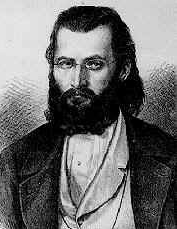 Град Београд - општина ВождовацОсновна школа "Ђура Даничић"Мештровићева 19аТел/факс 2462-284Е-mail: djura_danicic@yahoo.comИнтеренет презентација: www.osdjuradanicic.edu.rsбр. од 28.06.2019.ГОДИШЊИ ПЛАН РАДА ШКОЛЕ2019/20.БЕОГРАДЈун, 2019.    САДРЖАЈ1.НАША ШКОЛСКА ЛИЧНА КАРТА....................................................................................................11.1.ОСНОВНИ ПОДАЦИ О ШКОЛИ....................................................................................................11.2. ПОЛАЗНЕ ОСНОВЕ РАДА............................................................................................................21.3. ОПШТИ АКТИ ШКОЛЕ.................................................................................................................62. МАТЕРИЈАЛНО ТЕХНИЧКИ РЕСУРСИ..............................................................................................72.1. ШКОЛСКА ЗГРАДА......................................................................................................................72.2. ОПРЕМЉЕНОСТ ШКОЛЕ.............................................................................................................72.3. ДРУШТВЕНА СРЕДИНА...............................................................................................................83. ЉУДСКИ РЕСУРСИ.......................................................................................................................103.1. КАДРОВСКА СТРУКТУРА ЗАПОСЛЕНИХ....................................................................................103.2. КВАЛИФИКАЦИОНА СТРУКТУРА ЗАПОСЛЕНИХ.......................................................................114. ОРГАНИЗАЦИЈА ОБРАЗОВНО ВАСПИТНОГ РАДА ШКОЛЕ...........................................................134.1. ПЕДАГОШКА И КАДРОВСКА ОРГАНИЗАЦИЈА...........................................................................134.2. РАСПОРЕД ЧАСОВА...................................................................................................................134.3. ДНЕВНА АРТИКУЛАЦИЈА РАДНОГ ВРЕМЕНА............................................................................134.4. РАСПОРЕД ОДЕЉЕЊА ОД 1 ДО 4. РАЗРЕДА.............................................................................144.5. РАСПОРЕД ЗВОЊЕЊА...............................................................................................................144.6. ПОДЕЛА ОДЕЉЕЊА И БРОЈ УЧЕНИКА ОД 1 ДО 8. РАЗРЕДА....................................................154.7. КАЛЕНДАР ОБРАЗОВНО ВАСПИТНОГ РАДА.............................................................................164.8. КАЛЕНДАР ШКОЛСКИХ ТАКМИЧЕЊА......................................................................................174.9. ГОДИШЊИ ФОНД ЧАСОВА ОБАВЕЗНИХ ОБЛИКА ОБРАЗОВНО-ВАСПИТНОГ РАДА, ИЗБОРНИХ И ФАКУЛТАТИВНИХ ОБЛИКА РАДА...............................................................................................17 4.9.1.	ФОНД ЧАСОВА ОД ПРВОГ ДО ЧЕТВРТОГ РАЗРЕДА ЗА ПРВИ ЦИКЛУС ОСНОВНОГ   ОБРАЗОВАЊА И ВАСПИТАЊА........................................................................................................174.9.2. Фонд часова за Први циклус основног образовања и васпитања......................................184.9.3. ФОНД ЧАСОВА ОД ПЕТОГ ДО ОСМОГ РАЗРЕД.....................................................................194.9.4.ТАБЕЛАРНИ ПРИКАЗ ОБАВЕЗНИХ  НАСТАВНИХ ПРЕДМЕТА.................................................204.9.5.	ТАБЕЛАРНИ ПРИКАЗ ИЗБОРНИХ НАСТАВНИХ ПРЕДМЕТА/ПРОГРАМА..............................205. ОБАВЕЗНИ НАСТАВНИ ПРЕДМЕТИ.............................................................................................216. ДРУГИ ОБЛИЦИ НЕПОСРЕДНОГ ОБРАЗОВНО-ВАСПИТНОГ РАДА..............................................246.1. НАСТАВА КОД КУЋЕ И НА ДАЉИНУ........................................................................................246.2. ДОДАТНА НАСТАВА.................................................................................................................256.3.ДОПУНСКА НАСТАВА................................................................................................................256.4. ПРИПРЕМНА НАСТАВА ЗА ПОПРАВНЕ И РАЗРЕДНЕ ИСПИТЕ..................................................256.5. ПРИПРЕМНА НАСТАВА ЗА ЗАВРШНЕ ИСПИТЕ.........................................................................266.6. ИНДИВИДУАЛНИ  ПЛАНОВИ И ПРОГРАМИ РАДА НАСТАВНИКА...........................................267. ИЗБОРНИ ПРЕДМЕТИ ОД 1 – 4. РАЗРЕДА...................................................................................277.1. ИЗБОРНИ ПРЕДМЕТИ ОД 5 – 8. РАЗРЕДА................................................................................288. ПРЕГЛЕД НЕДЕЉНОГ ЗАДУЖЕЊА НАСТАВНИКА- РАЗРЕДНА НАСТАВА....................................298.1. ПРЕГЛЕД НЕДЕЉНОГ ЗАДУЖЕЊА НАСТАВНИКА- ПРЕДМЕТНА НАСТАВА..............................309. Распоред дежурства у црвеној и плавој смени .......................................................................329.1. Распоред дежурства у смени ................................................................................................3310. Подела одељења по наставнику за школску 2019/2020.год.................................................3411. РАСПОРЕД СЛОБОДНИХ АКТИВНОСТИ У 2019/2020. год.......................................................3512. ПРOГРАМ РАДА ПРОДУЖЕНОГ БОРАВKA ЗА УЧЕНИКЕ 1- 2. РАЗРЕДА......................................3613. СПИСАК УЏБЕНИКА И ПРИРУЧНИКА..........................................................................................4714. САСТАВ СТРУЧНИХ ОРГАНА ШКОЛЕ..........................................................................................4714.1. ЧЛАНОВИ ОДЕЉЕЊСКИХ ВЕЋА ОД 1. ДО 4. РАЗРЕДА...........................................................48   14.2.КООРДИНАТОРИ СТРУЧНИХ ВЕЋА  за разредну наставу и области предмета.........................................................................................................................................4814.3.	САСТАВ ТИМОВА, КОМИСИЈА..............................................................................................4915. ПЛАНОВИ СТРУЧНИХ ОРГАНА ШКОЛЕ......................................................................................5115.1. ПЛАН РАДА НАСТАВНИЧКОГ ВЕЋА.........................................................................................5115.2.	ПЕДАГОШКИ КОЛЕГИЈУМ.....................................................................................................5415.3.	ПЛАНОВИ РАДА ОДЕЉЕНСКИХ ВЕЋА ОД 1. ДО 8. РАЗРЕДА................................................5516. ПЛАН РАДА СТРУЧНИХ ВЕЋА.....................................................................................................9416.1. ПЛАН РАДА СТРУЧНОГ ВЕЋА ЗА РАЗРЕДНУ НАСТАВУ............................................................9417. ПЛАН РАДА СТРУЧНИХ ВЕЋА ЗА ОБЛАСТИ ПРЕДМЕТА...........................................................10017.1.	ПЛАН РАДА СТРУЧНОГ ВЕЋА  СРПСКОГ  ЈЕЗИКA................................................................10017.2.	ПЛАН РАДА СТРУЧНОГ ВЕЋА НАСТАВНИКА МАТЕМАТИКЕ...............................................10317.3.	ПЛАН РАДА СТРУЧНОГ ВЕЋА ЗА СТРАНЕ ЈЕЗИКЕ...............................................................10517.4.	ПЛАН РАДА СТРУЧНОГ ВЕЋА ПРИРОДНИХ НАУКА............................................................11117.5.	ПЛАН РАДА СТРУЧНОГ  АКТИВА ЗА ДРУШТВЕНЕ НАУКЕ...................................................11317.6.	ПЛАН РАДА СТРУЧНОГ ВЕЋА ТЕХНИЧКОГ ОБРАЗОВАЊА..................................................11917.7.	ПЛАН РАДА СТРУЧНОГ ВЕЋА ЗА ВЕШТИНЕ........................................................................12117.8.	ПЛАН РАДА СТРУЧНОГ АКТИВА ЗА РАЗВОЈНО ПЛАНИРАЊЕ............................................12317.9.	ПЛАН РАДА СТРУЧНОГ  АКТИВА  ЗА  РАЗВОЈ  ШКОЛСКОГ  ПРОГРАМА............................12418. ПЛАНОВИ РАДА ШКОЛСКИХ ТИМОВА...................................................................................12618.1.	ПЛАН РАДА ТИМА ЗА ИНКЛУЗИВНО ОБРАЗОВАЊЕ.........................................................126 18.2.	ПЛАН РАДА ТИМА ЗА ЗАШТИТУ ОД ДИСКРИМИНАЦИЈЕ, НАСИЉА, ЗЛОСТАВЉАЊА И ЗАНЕМАРИВАЊА..........................................................................................................................12918.3.	План рада Тима за самовредновање...............................................................................13318.4. ПЛАН РАДА ТИМА ОБЕЗБЕЂИВАЊЕ КВАЛИТЕТА И РАЗВОЈ УСТАНОВЕ...............................134 18.5.	ПЛАН РАДА ТИМА ЗА РАЗВОЈ МЕЂУПРЕДМЕТНИХ КОМПЕТЕНЦИЈА И  ПРЕДУЗЕТНИШТВА........................................................................................................................13618.6.	ПЛАН РАДА ТИМА ЗА ПРОФЕСИОНАЛНИ РАЗВОЈ.............................................................14118.7.	ПЛАН РАДА ТИМА ЗА ПРИМЕНУ ИКТ У НАСТАВИ.............................................................14319.  ПЛАНОВИ РАДА ОРГАНА УПРАВЉАЊА И РУКОВОЂЕЊА.....................................................14519.1. ПЛАН  РАДА ДИРЕКТОРА ШКОЛЕ........................................................................................14519.2. ПЛАН РАДА  ШКОЛСКОГ ОДБОРА.......................................................................................15119.3.	ПЛАН И ПРОГРАМ РАДА САВЕТА РОДИТЕЉА 2019/2020.................................................15320. ПРОГРАМ  РАДА СТРУЧНИХ  САРАДНИКА..............................................................................15420.1. ГОДИШЊИ ПРОГРАМ РАДА  ПЕДАГОГА.............................................................................15420.2.	 ГОДИШЊИ ПРОГРАМ РАДА ЛОГОПЕДА..........................................................................16120.3.	ГОДИШЊИ ПРОГРАМ РАДА БИБЛИОТЕКАРА...................................................................165 21. ПЛАН РАДА ОДЕЉЕНСКИХ СТАРЕШИНА/одељењске заједнице од 1- 8. разреда.........................................................................................................................................16922. ПЛАНОВИ РАДА УЧЕНИЧКИХ ОРГАНИЗАЦИЈА........................................................................20622.1. ПЛАН РАДА УЧЕНИЧКОГ ПАРЛАМЕНТА...............................................................................20622.2.	ПЛАН РАДА  ЦРВЕНОГ КРСТА.............................................................................................20822.3.	ПЛАН  РАДА ДЕЧИЈЕГ САВЕЗА - ПРИЈАТЕЉИ ДЕЦЕ СРБИЈЕ................................................21023.     ПЛАНОВИ  ПОСЕБНИХ ПРОГРАМИ ОБРАЗОВНО - ВАСПИТНОГ РАДА.................................21223.1. ПРОГРАМ ПРИМЕНЕ КОНВЕНЦИЈЕ О ПРАВИМА ДЕТЕТА......................................................21223.2. ПРОГРАМ ЗДРАВСТВЕНЕ ЗАШТИТЕ УЧЕНИКА.......................................................................21323.3.	ПРОГРАМ СОЦИЈАЛНЕ ЗАШТИТЕ УЧЕНИКА.......................................................................21423.4.ПРОГРАМ ЗАШТИТЕ ЖИВОТНЕ СРЕДИНЕ..............................................................................21523.5. ПРОГРАМ ШКОЛСКОГ СПОРТА И СПОРТСКО-РЕКРЕАТИВНИХ АКТИВНОСТИ АКТИВНОСТИ.................................................................................................................................21623.6. ПРОГРАМ  КУЛТУРНИХ АКТИВНОСТИ ШКОЛЕ......................................................................21823.7. ПРОГРАМ  САРАДЊЕ СА ПОРОДИЦОМ................................................................................22423.8. ПРОГРАМ САРАДЊЕ СА ЛОКАЛНОМ САМОУПРАВОМ........................................................22523.9. ПРОГРАМ ПРОФЕСИОНАЛНЕ ОРИЈЕНТАЦИЈЕ.......................................................................22623.10.ПРОГРАМ ПРЕВЕНЦИЈЕ УПОТРЕБЕ ДРОГА И МАЛОЛЕТНИЧКЕ ДЕЛИКВЕНЦИЈЕ.................23323.11. ПРОГРАМ ВАСПИТНОГ РАДА У ШКОЛИ..............................................................................23423.12. ПРОГРАМ КОРЕКТИВНОГ РАДА СА УЧЕНИЦИМА...............................................................23623.13.  ПРОГРАМ  РАДА МЕНТОРА И ПРИПРАВНИКА...................................................................23723.14. ПЛАН РАДА МЕНТОРА СА СТУДЕНТИМА И ВОЛОНТЕРИМА..............................................24523.15. ПЛАН РАДА ТИМА ЗА ПРАЋЕЊЕ НОВОУПИСАНИХ УЧЕНИКАИ ПОДРШКУ НОВОДОШЛИМ НАСТАВНИЦИМА..........................................................................24823.16.ПЛАН УКЉУЧИВАЉА ШКОЛЕ У НАЦИОНАЛНЕ И МЕЂУНАРОДНЕ РАЗВОЈНЕ ПРОЈЕКТЕ И ПРОГРАМЕ.....................................................................................................................................24924. ПРОГРАМИ  ВАННАСТАВНИХ АКТИВНОСТИ............................................................................25024.1. ДРУШТВЕНО-КОРИСТАН И ХУМАНИТАРНИ РАД..................................................................25024.2. ДРУШТВЕНО ТЕХНИЧКЕ, ХУМАНИТАРНЕ, СПОРТСКЕ И КУЛТУРНЕ АКТИВНОСТИ..............25124.3. ЕКСКУРЗИЈЕ, ИЗЛЕТИ, НАСТАВА У ПРИРОДИ........................................................................25324.4. ГОДИШЊИ ПЛАН РАДА БИБЛИОТЕКЕ..................................................................................25725. АКЦИОНИ ПЛАНОВИ................................................................................................................26025.1. АКЦИОНИ ПЛАН ШКОЛСКОГ РАЗВОЈНОГ ПЛАНА.................................................................26025.2. АКЦИОНИ ПЛАН КЛУБА РОДИТЕЉА И НАСТАВНИКА..........................................................27126. ПЛАН РЕАЛИЗАЦИЈЕ ПРОГРАМА БЕЗБЕДНОСТИ И ЗДРАВЉА НА РАДУ................................27227. ПРАЋЕЊЕ И ЕВАЛУАЦИЈА ГОДИШЊЕГ ПЛАНА РАДА ШКОЛЕ................................................27328. ПРИЛОЗИ УЗ ГОДИШЊИ ПЛАН РАДА ШКОЛЕ........................................................................274О ШКОЛИ...НАША ШКОЛСКА ЛИЧНА КАРТАОСНОВНА ШКОЛА „ЂУРА ДАНИЧИЋ“          ОШ „Ђура Даничић“ је основана после Првог светског рата, на Булбулдеру (део данашње Звездаре) под називом „Цар Душан“, који је задржала све до 1945.године.      У изградњи школе су, поред општине, учествовали и разни добротворни фондови, те је у хол зграде уграђена мермерна плоча са именима највећих добротвора, у знак захвалности. На делу школског плаца сазидана је црква, која постоји и данас. Настава у новој школи почиње у децембру 1928. године.      По завршетку Другог светског рата и ослобођењу Београда, школа привремено мења назив у „Школа бр.14“, али већ 1952.године прераста у осмогодишњу и добија име које носи и данас.1960. год. је школа адаптирана, да би одговорила потребама стално растућег броја ученика, а у новембру 1962. год.и званично бива регистрована од стране Народног одбора општине Звездара под именом ОШ „Ђура Даничић“,  са седиштем у Београду, у улици 21. дивизије бр.31.     Шездесетих  година број ученика опада, тако да школа од 1. септембра 1970. год. бива пресељена на територију општине Вождовац, у тада ново насеље Браће Јерковић, на адресу на којој је остала до данас – Мештровићева улица бр.19 а.У непосредној близини налази се ОШ „Јован Јовановић Змај“: дели их зид између фискултурних сала. Током наредних  пар деценија, обе школе су уписивале ученике како из насеља Браће Јерковић, тако и из насеља Кумодраж и Вељко Влаховић.Израда годишњег програма рада је обавеза која је утврђена Законом о основној школи, одредбом члана 29. који гласи ,,Годишњим планом рада школе утврђују се време, место, начин, носиоци остваривања школског програма и друга питања од значаја за остваривањњ школског програма ''.Годишњи програм рада установа доноси у складу са школским календаром, развојним планом и школским програмом до 15. септембра.1.2. Полазне основе радаОпшти принципи образовања и васпитања (Члан 7. ЗОСОВ-а)Систем образовања и васпитања мора да обезбеди за сву децу, ученике и одрасле:1) једнакост и доступност остваривања права на образовање и васпитање заснованом на социјалној правди и принципу једнакихшанси без дискриминације;2) усмереност образовања и васпитања на дете и ученика кроз разноврсне облике учења, наставе и оцењивања којима сеизлази у сусрет различитим потребама детета и ученика, развија мотивација за учење и подиже квалитет постигнућа;3) поштовање људских права и права сваког детета, ученика и одраслог и уважавање људског достојанства; образовање иваспитање у демократски уређеној и социјално одговорној установи у којој се негују отвореност, сарадња, толеранција, свест окултурној и цивилизацијској повезаности у свету, посвећеност основним моралним вредностима, вредностима правде, истине,солидарности, слободе, поштења и одговорности и у којој је осигурано пуно поштовање права детета, ученика и одраслог;4) висок квалитет образовања и васпитања за све; квалитетно и уравнотежено образовање и васпитање, засновано натековинама и достигнућима савремене науке, примена достигнућа научних дисциплина важних за процес образовања иваспитања и прилагођених узрасним и личним образовним потребама сваког детета, ученика и одраслог;5) целоживотно учење, које укључује све облике учења и значи учествовање у различитим облицима образовних активности токомживота, са циљем сталног унапређивања потребних личних, грађанских, друштвених и радних компетенција;6) образовање и васпитање засновано на компетенцијама у складу са стратешким и функционалним оквиром за планирање иостваривање процеса образовања и васпитања, чиме се стварају услови и пружа подршка за развој свих компетенција;7) професионалну етику и компетентност која подразумева високу стручност наставника, васпитача, стручних сарадника,директора и секретара, стални професионални развој и висок ниво професионалне одговорности и етичности;8) хоризонталну и вертикалну проходност којом се осигурава могућност да ученици и одрасли током образовања промене врстуобразовања (хоризонтална проходност) и могућност даљег образовања и стицања вишег нивоа образовања (вертикална проходност);9) демократичност кроз укљученост свих учесника у систему образовања и васпитања у стварању и спровођењу образовних политика, поштујући потребе и права уз обавезе и одговорности;10) аутономија установе кроз планирање и остваривање одговарајућих активности, програма и пројеката у циљу унапређивањаквалитета образовања и васпитања поштујући специфичности установе и локалне средине.У остваривању принципа, посебна пажња посвећује се:1) сарадњи са породицом, укључивањем родитеља односно другог законског заступника, ради успешног остваривања постављених циљева образовања и васпитања, локалном заједницом и широм друштвеном средином;2) подршци преласка детета, односно ученика у следећи ниво образовања и васпитања и остваривању континуитета у образовању и васпитању;3) идентификацији, праћењу и подстицању ученика и одраслих са изузетним способностима (талентовани и даровити) уз обезбеђивање услова да, без обзира на сопствене материјалне услове имају приступ одговарајућим нивоима образовања и васпитања и установама;4) могућности да деца, ученици и одрасли са сметњама у развоју, инвалидитетом и из осетљивих група, без обзира на сопствене материјалне услове имају приступ свим нивоима образовања и васпитања у установама, а лица смештена у установе социјалнезаштите, деца, ученици и одрасли са здравственим проблемима остварују право на образовање за време смештаја у установи и током болничког и кућног лечења;5) смањењу стопе напуштања система образовања и васпитања, посебно лица из социјално угрожених категорија становништва и неразвијених подручја, лица са сметњама у развоју и инвалидитетом и других лица са специфичним тешкоћама у учењу и подршци њиховом поновном укључењу у систем, у складу са принципима инклузивног и интеркултуралног образовања и васпитања;6) каријерном вођењу и саветовању запослених, ученика и одраслих усмереном ка личном развоју појединца и напредовању у образовном и професионалном смислу;7) остваривању права на образовање и укључивањем у систем образовања и васпитања на различитим узрастима и нивоима, без угрожавања других права детета и других људских права;8) сарадњи са ученицима, ради успешног остваривања постављених циљева образовања и васпитања, као и остваривања одговарајућих активности, програма и пројеката у циљу унапређивања квалитета образовања и васпитања.Циљеви образовања и васпитања (Члан 8. ЗОСОВ-а)Основни циљеви образовања и васпитања су:1) обезбеђивање добробити и подршка целовитом развоју детета, ученика и одраслог;2) обезбеђивање подстицајног и безбедног окружења за целовити развој детета, ученика и одраслог, развијање ненасилног понашања и успостављање нулте толеранције према насиљу;3) шири обухват деце предшколским васпитањем и образовањем и свеобухватна укљученост ученика у систем образовања и васпитања;4) развијање и практиковање здравих животних стилова, свести о важности сопственог здравља и безбедности, потребе неговања и развоја физичких способности;5) развијање свести о значају одрживог развоја, заштите и очувања природе и животне средине и еколошке етике, заштите и добробити животиња;6) континуирано унапређивање квалитета процеса и исхода образовања и васпитања заснованог на провереним научним сазнањима и образовној пракси;7) развијање компетенција за сналажење и активно учешће у савременом друштву које се мења;8) пун интелектуални, емоционални, социјални, морални и физички развој сваког детета, ученика и одраслог, у складу са његовим узрастом, развојним потребама и интересовањима;9) развијање кључних компетенција за целоживотно учење, међупредметних компетенција и стручних компетенција у складу са захтевима занимања, потребама тржишта рада и развојем савремене науке и технологије;10) развој свести о себи, стваралачких способности, критичког мишљења, мотивације за учење, способности за тимски рад,способности самовредновања, самоиницијативе и изражавања свог мишљења;11) оспособљавање за доношење ваљаних одлука о избору даљег образовања и занимања, сопственог развоја и будућег живота;12) развијање позитивних људских вредности;13) развијање осећања солидарности, разумевања и конструктивне сарадње са другима и неговање другарства и пријатељства;14) развијање компетенција за разумевање и поштовање права детета, људских права, грађанских слобода и способности за живот у демократски уређеном и праведном друштву;15) развој и поштовање расне, националне, културне, језичке, верске, родне, полне и узрасне равноправности, толеранције и уважавање различитости;16) развијање личног и националног идентитета, развијање свести и осећања припадности Републици Србији, поштовање и неговање српског језика и матерњег језика, традиције и културе српског народа и националних мањина, развијање интеркултуралности, поштовање и очување националне и светске културне баштине;17) повећање ефикасности употребе свих ресурса образовања и васпитања, завршавање образовања и васпитања у предвиђеном року са минималним продужетком трајања и смањеним напуштањем школовања; 18) повећање ефикасности образовања и васпитања и унапређивање образовног нивоа становништва Републике Србије као државе засноване на знању.Исходи образовања и васпитања (Члан 9 ЗОСОВ-а)Исходи образовања и васпитања су јасни искази о томе шта се од ученика очекује да зна, разуме и да је способан да покаже, односно уради након завршеног одговарајућег нивоа образовања и васпитања. Исходи образовања и васпитања су основа за планирање, праћење и вредновање образовања и васпитања.Исходи образовања и васпитања представљају способност ученика да:1) изрази и тумачи идеје, мисли, осећања, чињенице и ставове у усменој и писаној форми;2) прикупља, анализира, организује и критички процењује информације;3) користи српски језик, односно језик националне мањине и страни језик у зависности од културног наслеђа и средине, потреба и интересовања;4) ефикасно и критички користи научна и технолошка знања, уз показивање одговорности према свом животу, животу других иживотној средини;5) ради ефикасно са другима као члан тима, групе, организације и заједнице;6) зна како да учи;7) уме да разликује чињенице од интерпретација;8) примењује математичко мишљење и знање у циљу решавања низа проблема у свакодневним ситуацијама;9) поуздано, критички и одговорно према себи и другима користи дигиталне технологије;10) одговорно и ефикасно управља собом и својим активностима;11) ефикасно и конструктивно учествује у свим облицима радног и друштвеног живота, поштује људска права и слободе, комуницира асертивно и ненасилно посебно у растућој разноликости друштава и решавању сукоба;12) покреће и спремно прихвата промене, преузима одговорност и има предузетнички приступ и јасну оријентацију ка остваривању циљева и постизању успеха;13) остварује идеје, планира и управља пројектима ради постизања циљева који доприносе личној афирмацији и развоју, друштвеној или привредној активности;14) схвата свет као целину повезаних система и приликом решавања конкретних проблема разуме да нису изоловани;15) има свест о сопственој култури и разноликости култура, уважава значај креативног изражавања идеја, искустава и осећања путем различитих медија, укључујући музику, књижевност, извођачке и визуелне уметности.Остваривање исхода образовања и васпитања обезбеђује се укупним образовно-васпитним процесом на свим нивоима образовања и васпитања, кроз све облике, начине и садржаје рада. Стандарди образовања и васпитања  (Члан 10. ЗОСОВ-а)Стандарди образовања и васпитања представљају скуп норми на основу којих се врши процена квалитета у систему образовања иваспитања, и то:1) стандарди постигнућа ученика;2) стандарди квалитета рада установе;3) стандарди квалитета уџбеника;4) стандарди компетенција наставника, васпитача и стручних сарадника;5) стандарди компетенција директора.Кључне компетенције за целоживотно учење (Члан 11. ЗОСОВ-а)Кључне компетенције представљају скуп интегрисаних знања, вештина и ставова који су потребни сваком појединцу за лично испуњење и развој, укључивање у друштвени живот и запошљавање.Кључне компетенције за целоживотно учење су:1) комуникација на матерњем језику: способност изражавања и тумачења концепата, мисли, осећања, чињеница и мишљења у усменој или писаној форми;2) комуникација на страном језику: способност изражавања и тумачења концепата, мисли, осећања, чињеница и мишљења у усменој или писаној форми укључујући вештине посредовања сумирањем, тумачењем, превођењем, парафразирањем и на друге начине, као и интеркултурално разумевање;3) математичке, научне и технолошке компетенције: основно нумеричко резоновање, разумевање света природе, способност примене знања и технологије за људске потребе (медицина, транспорт, комуникације и др.);4) дигитална компетенција: самопоуздано и критичко коришћење информационих и комуникационих технологија за рад, одмор и комуникацију;5) учење учења: способност да се ефективно управља сопственим учењем: планирање, управљање временом и информацијама, способност да се превазиђу препреке како би се успешно учило, коришћење претходних знања и вештина, примена знања и вештина у различитим ситуацијама, индивидуално и/или у групи;6) друштвене и грађанске компетенције: способност да се ефикасно и конструктивно учествује у друштвеном и радном животу и да се ангажују у активном и демократском учешћу, посебно у све разноврснијим заједницама;7) осећај за иницијативу и предузетништво: способност да се идеје претворе у акцију кроз креативност, иновативност и преузимање ризика, као и способност за планирање и управљање пројектима;8) културолошка освешћеност и изражавање: способност да се схвати значај креативних идеја, искустава и емоција у различитим медијима - музика, књижевност, плес, ликовна уметност и друго.Компетенције из става 1. овог члана, осим оквира традиционалних школских предмета, обухватају и ангажују школска знања на припреми ученика да буду конкурентни и функционални у садашњем и будућем образовном и професионалном простору и дакомпетентно и активно остварују своје грађанске улоге.Опште међупредметне компетенције (Члан 12. ЗОСОВ-а)Циљ оријентације ка општим међупредметним компетенцијама и кључним компетенцијама је динамичније и ангажованије комбиновање знања, вештина и ставова релевантних за различите реалне контексте који захтевају њихову функционалну примену. Опште међупредметне компетенције заснивају се на кључним компетенцијама, развијају се кроз наставу свих предмета, примењиве су у различитим ситуацијама и контекстима при решавању различитих проблема и задатака, неопходне су свим ученицима за лично остварење и развој, као и укључивање у друштвене токове и запошљавање и чине основу за целоживотно учење.Опште међупредметне компетенције за крај обавезног основног образовања и васпитања у Републици Србији, су:1) компетенција за учење;2) одговорно учешће у демократском друштву;3) естетичка компетенција;4) комуникација;5) одговоран однос према околини;6) одговоран однос према здрављу;7) предузимљивост и оријентација ка предузетништву;8) рад са подацима и информацијама;9) решавање проблема;10) сарадња;11) дигитална компетенција1.3.  ОПШТИ АКТИ ШКОЛЕ:Статут ОШ“Ђура Даничић“ Београд, бр. 211/1 од 16.05.2019. год.Правилник о организацији и систематизацији послова у ОШ“Ђура Даничић“ Београд, бр. 116/2  од 2о.03.2018. год.Правила понашања у ОШ“Ђура Даничић“ Београд, бр. 52/1 од 29.01.2018. год.Кућни ред ОШ“Ђура Даничић“ Београд, бр. 402/2 од 14.09.2017. год.Правилник о мерама, начину и поступку заштите и безбедности ученика за време боравка у школи и свих активности које организује ОШ“Ђура Даничић“ Београд, 53/1 од 29.01.2018. год.Правилник о васпитној, васпитно-дисциплинској и материјалној одговорности ученика у ОШ“Ђура Даничић“ Београд, бр. 215/1 од 16.05.2019. год.Правилник о дисциплинској и материјалној одговорности запослених у ОШ“Ђура Даничић“ Београд, бр. 50/1 од 29.01.2018. год.Правилник о поступку унутрашњег узбуњивања ОШ“Ђура Даничић“ Београд, бр. 257/1 од 14.09.2015. год.Правилник о поклонима запослених у ОШ“Ђура Даничић“ Београд, бр. 55/1 од 29.01.2018. год.Правилник о набавкама ОШ“Ђура Даничић“ Београд, бр. 34/1 од 26.01.2016. год.Правилник о организацији и раду библиотеке ОШ“Ђура Даничић“ Београд, бр. 54/1 од 29.01.2018. год.Правилник о канцеларијском и архивском пословању ОШ“Ђура Даничић“ Београд, бр. 129/1 од 14.05.2015. год.Правилник о пословној ( и другој ) тајни ОШ“Ђура Даничић“ Београд, бр. 166/1 од 18.03.2010. год.Правилник о додељивању диплома и других признања ученицима ОШ“Ђура Даничић“ Београд, 437/1 од 25.06.2010. год.Пословник о раду Школског одбора ОШ“Ђура Даничић“ Београд, бр. 56/1 од 29.01.2018. год.Пословник о раду  Савета родитеља ОШ“Ђура Даничић“ Београд, бр. 58/1 од 29.01.2018. год.Пословник о раду Наставничког већа ОШ“Ђура Даничић“ Београд, бр. 57/1 од 29.01.2018. год. Пословник о раду Ученичког парламента ОШ“Ђура Даничић“ Београд, бр. 59/1 од 29.01.2018. год.2.    МАТЕРИЈАЛНО - ТЕХНИЧКИ РЕСУРСИ    2.1. Школска зградаОсновна школа грађена је 1971. а подигнута на парцели 7256/1 КО Вождовац чија је површина  3,773,39 м2 . Укупна бруто површина је 4,180,71 м2. Спортски терен бр. 1 површине 584,25 м2 и спортски терен бр.2 површине 566,74 м2.	Укупна корисна површина зграде је 3933 м2 и распоређена је на:24 учионице, 3 кабинета за: ТИО кабинет за: физ/хем, кабинет за биологију, 2 радионице за техничко образовање, 2 фискултурне сале, 1 библиотеку са читаоницом, 3 учионице са рачунарима, 1 радних кабинета за припремање наставника за рад, 3 радне просторије  за: директора, стручне сараднике, секретара, рачунополагача, 1 трпезарију са 70  столица.Регистрована је код Окружног привредног суда у Београду под бројем 5-245-00. Зграда у целости задовољава потребе васпитно образовног рада и ради у две смене.Опремљеност школеОсновна школа "Ђура Даничић" за почетак школске 2019/2020. године у целини је припремљена и сређена, тако да у потпуности учионице, кабинети, фискултурнa салa и друге просторије одговарају захтевима за обављање образовно-васпитног рада.  Током распуста, извршене су припреме за квалитетан почетак школске године: извршено је сређивање школског дворишта, окречене учионице за ученике 1. разреда (23 и 25), постављен 1 пројектор у учионици 30 постављена бела табла у учионици 30, уграђено електронско звоно, појачан сигнал за интернет, набављени су алати и средства за одржавање школе и наставу ТИО, урађен елаборат за добијање сагласности МПНТР за формирање 4 групе ученика 1. и 2. разреда, молерско фарбарски радови (свлачионицеи ходници код фискултурне сале), поклони за ученике 1. разреда, штампан школски часопис, котизација за семинаре.До почетка школске  2019/2020. године сви радови су били завршени, тако да је школска година могла нормално да почне 1. септембра. Допунска новчана средства Школа углавном остварује од закупа фискултурне сале. Простор који се издаје не утиче на обављање васпитно образовног рада.Фискултурна сала се издаје спортским друштвима са Општине после завршетка непосредног рада, као и суботом и недељом.Школа је просторно планирана за око 800 ученика, а сада има oко 710 ученика , што свакако одговара захтевима васпитно-образовног рада. Посебно је добро одвијање додатне и допунске наставе као и бројних секција. Школа је ради у две смене од 1-4 разреда, а старији разреди похађају наставу стално пре подне.Материјална опремљеност кабинета није на потребном нивоу и на томе планирамо да радимо.Што се тиче кабинета ТО, не испуњава услове за оптималан рад (мали простор по једном ученику). У школској  2019/2020. години, неопходно је урадити план постепеног уређења кабинета користећи средства школе, а посебно донатора, као и израду једноставнијих наставних средстава на часовима секција.Школа има 3 кабинета за информатику. Кабинет на 2. спрату има 14 Пентиум IV рачунара, а кабинет у приземљу - дигитална учионица има 28 радних места. Школа има 4 лап топа па је могуће извођење мултимедијалне наставе, тренутно пет кабинет анемају видео бим.Школа планира даљу набавку савременијих наставних средстава, чиме ће се повећати интересовање ученика за образовање и рад. У организацији редовног наставног процеса, додатне наставе и секција неопходно је интензивније примењивати савременија наставна средства. Фискултурна сала се уредно одржава као и трпезаријски простор. Осим ученика Школе Фискултурну салу користе и спортска друштва општине и града (ритмичка гимнастика, кошаркашки клубови, џудо клубови, рукометни клубови). И ове школске године планирано је још веће коришћење фискултурне сале од стране ученика Школе, али кроз масовније учешће ученика у секцијама (кошарке, рукомета, одбојке), за које влада велико интересовање. У просторијама наше школе је 1 група предшколаца у оквиру припремног предшколског програма из вртића «Чика Јова Змај» Наставничка библиотека има 1282 књиге, а ученичка 11951 књига. Купљено је 12 књигa за библиотеку укупно има 13 350 књигa у библиотеци. Врши се стална и планска набавка литературе и часописа за наставнике, стручне сараднике и ученике. Библиотека прима школски часопис (Књижевност и језик,  Школски час, Настава и васпитање и друге). У школској  2019/2020. години планирана је набавка потребних књига и часописа који су неопходни за библиотеку Школе.У Школи  ради тим за културну и јавну делатност, с циљем да осмишљава  и унапређује културне садржаје у Школи. Сем организовања сусрета ученика са професионалним позориштима, било у Школи или ван ње. Радна група за културну и јавну делатност је настојала да школске свечаности подигне на виши културни ниво. У току школске године велики значај придали смо учешћу Школе у оквиру манифестације Вождовачки дани, обележавању Савиндана и Дана школе и организоване су Шеширијада и Маскенбал, пријем првака и прослава мале матуре за ученике 8. разреда.У ОШ «Филип Филиповић»  за све ученике и родитеље 7. и 8. разреда организован је Сајам образовања за целу општину Вождовац. Сајам образовања се организује у фебруару у оквиру професионалне оријентације. Сајму образовања присуствује око 30 средњих школа са територије Београда који представљају ученицима и родитељима образовне профиле, могућности за студирање и рад. Ученици и родитељи су у прилици да поставе питања представницима школа,  погледају презентације,  пропагандне материјале, виде средства за рад...Програми прослава су осмишљени са истом формом и променљивим садржајима. Циљ нам је да у школским свечаностима што већи број ученика буде ангажован на разне начине, са тенденцијом афирмације правих вредности и ученичких достигнућа у школској средини међу својим вршњацима. Око школских свечаности ангажујемо и ученичке родитеље. Наставу у школи изводе наставници са вишом и високом стручном спремом, односно у складу са Правилником о систематизацији радних места у школи.  Остала радна места у Школи попуњена су по систематизацији.На места наставника који одлазе у пензију примају се углавном млађи наставници са високом стручном спремом и технолошки вишкови.Оцењујемо да је флуктуација наставника смањена у протеклој школској години а настава у Школи се изводи на задовољавајуће квалитетан начин.Насеља из којих долазе ученици у нашу Школу спадају у ред сиромашнијих, са доста социјално-економских проблема, из Дома за децу без родитељског старања ''Јован Јовановић Змај'' и Прихватлишта за ургентну заштиту злостављане и занемариване деце, што утиче на рад наше Школе. Упркос социјално економским и другим отежавајућим условима, ученици и наставници школе остварују добре резултате. Школа ужива велики углед не само на територији коју покрива, већ и шире.ДРУШТВЕНА СРЕДИНАПостоје услови и потреба да се сарадња са друштвеном средином настави и садржајно обогати. Међу бројним чиниоцима који могу допринети остварењу Годишњег плана рада школе посебно место заузима Спортско рекреативни цента  ''Шумице'' на општини Вождовац.Конкретни облици сарадње ће се планирати на нивоу стручних органа, одељенских заједница и Школе у целини. Школа:остварује сарадњу са месним заједницама на подручју школе у погледу заједничког обележавања одређених датума од значаја за град и школу: укључује се у бригу о старима и изнемоглима, као и материјалну и финансијску помоћ одређеним ученицима; сарађује у функционисању заједнице ученика и ученичких организација; остварује одређене облике друштвено-корисног рада ученика;самостално остварује своју улогу у културном и јавном животу друштвене средине и ширем кругу школе (смотре, приредбе, такмичења, изложбе, манифестације активности и резултати школе);сарађује са надлежним општинским и градским просветним органима и Министарством просвете у остваривању задатака школе и ширих задатака из области основног образовања;Остварује  сарадњу са другим школама из Београда  као и сарадњу са средњим школама у Београду у које одлазе завршени ученици  нашешколе.Школа сарађује са основном школом «Ђура Даничић» из Новог Сада.Значајни догађаји из школског живота биће јавно истицани у  у локалном окружењу и преко медија.Оглашавање у средствима јавног информисања, дневним новинама значајних текстова из васпитно-образовног рада, како школе тако и уопште.Закључне напомене:  Ако се у целини посматрају услови рада Школе, мора се констатовати да су они задовољавајући.ЉУДСКИ РЕСУРСИКАДРОВСКА СТРУКТУРА ЗАПОСЛЕНИХ 2019/20. годУкупан број запослених: 66На неодређено време: 47На одређено време: 19Наставни кадарСа дозволом за рад у образовању (лиценцом): 34Број приправника:11Број ментора: 5 Директор и стручни сарадници Административни радници Запослени на одржавању и обезбеђењу школског простораКВАЛИФИКАЦИОНА СТРУКТУРА ЗАПОСЛЕНИХОРГАНИЗАЦИЈА  ОБРАЗОВНО  –  ВАСПИТНОГ  РАДА  ШКОЛЕ ПЕДАГОШКА И КАДРОВСКА ОРГАНИЗАЦИЈАНа почетку школске  2019/2020. године уписано је 710 ученика од 1. до 8. разреда. Ученици млађих разреда иду у школу у две смене, а ученици старијих разреда иду стално пре подне.Број одељења од 1. до 4. разреда је 16, са просечно 25 ученика по одељењу, а од 5. до 8. разреда је 13 одељења са просеком од 25 ученика по одељењу. Укупно има 29 одељења у школи. Просек на нивоу школе је 25 ученика. Школа има четири групе продуженог  боравка за ученике првог и другог разреда.Програмом школе су предвиђене значајне активности, које су део програма ваннаставних садржаја. Школа највише пажње поклања следећим активностима: пријем ученика у 1. разред, пријем у Дечји савез, прослава Дана Светог Саве, Дана Школе, учешће у свим хуманитарним активностима.4.2.РАСПОРЕД ЧАСОВА	Распоред часова за ову школску годину ради проф. биологије Ивана Јанков за старије  разреде и то за све видове образовно- васпитног  рада  а за млађе разреде Даница Килибарда, наст. разредне наставе.Распоредом часова биће обухваћене све активности које се организују са ученицима, укључујући дежурства наставника и распоред пријема родитеља.При изради распореда, водиће се рачуна о равномерном оптерећењу ученика током недеље, као и о обезбеђивању могућности стручне замене. Такође, поштоваће се педагошки захтеви за израду распореда часова у мери у којој је то могуће (због рада појединих наставника у више школа).За млађе разреда биће организован продужени боравак за први и други разред, а распоред часова и активности у продуженом боравку биће усклађен са узрасним карактеристикама ученика, као и  потребама и интересовањима ученика (водећи пре свега рачуна о смени активности, обезбеђивању неопходног одмора ученика и услова за завршавање свих школских обавеза у школи, обезбеђивање ручка, као и планском спровођењу активности у слободном времену кроз тематске активности и амбијенталну наставу).	Распоредом часова ће се тражити оптимална решења која ће, пре свега, одговарати ученицима. Сви распореди часова биће доступни ученицима, родитељима ученика и другим чиниоцима који прате живот и рад школе. Замене за одсутне наставнике одређиваће директорка.Распоред часова је дат у анексу Годишњег плана школе.4.3. ДНЕВНА АРТИКУЛАЦИЈА РАДНОГ ВРЕМЕНА УЧЕНИКА 	У преподневној смени од 7,30 је нулти час а први час  почиње у 8,20. За време нултог часа одржавају се часови одељењских заједница, секција, допунске и додатне наставе. Настава по подне почиње у 14,00. Дежурни наставник, одређен распоредом дежурства, дежура у холу школе од 7:30 ч.у пре подневној смени и од 13.30 ч. у по подневној смени. Дежурни наставници на 1. и 2. спрату почињу са дежурством од 7:50ч. односно 13.50 ч. Ученици ће  своје ствари моћи да остављају у својим ормарићима.	Планирани продужени боравак за ученике првог и другог разреда биће реализован по исказаним потребама родитеља у периоду  од 7:00 до 17:00 ч. За ученике боравка организована је исхрана у трпезарији и то доручак, две ужине и ручак.Предчасови редовне наставе нису дозвољени.Распоред часова редовне, допунске и додатне наставе, као и осталих активности усвајају се на седници Наставничког већа. Распоред часова и смена се мора у потпуности поштовати и не може се мењати без одобрења директора. Школа ће пре почетка сваког полугодишта на огласној табли и сајту школе ставити распоред писмених провера знања и писмених задатака.4.4. РАСПОРЕД ОДЕЉЕЊА ОД 1-4. РАЗРЕДА                      Плава смена:                             Црвена смена:                    1. разред  - I 1,2	             1. разред – I 3,4                                                             2. разред -  II 1,2                        2. разред -  II 3,4                    3. разред -  III 1,2                       3. разред – III 3,4                    4. разред -  IV 1,2	            4. разред -  IV 3,44.5.РАСПОРЕД ЗВОЊЕЊАПреподневна смена:Поподневна смена:ПОДЕЛА ОДЕЉЕЊА И БРОЈ УЧЕНИКА 1 – 8. разреда шк. 2019/2020.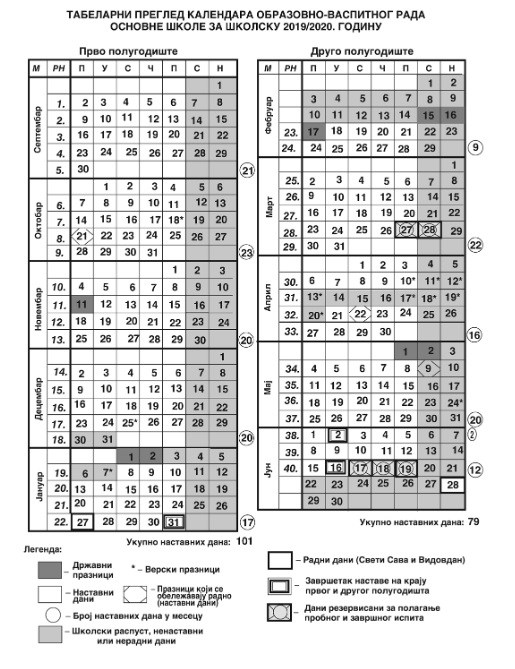 КАЛЕНДАР ШКОЛСКИХ ТАКМИЧЕЊАШколска такмичења у школској 2019/2020. Реализоваће се по плану надлежних институција тачније кроз Календар такмичења који прописије Министарство просвете.  Током школске године наставници ће припремати ученике за такмичења у оквиру додатне наставе, али и редовне наставе.ГОДИШЊИ ФОНД ЧАСОВА ОБАВЕЗНИХ ОБЛИКА ОБРАЗОВНО-ВАСПИТНОГ РАДА, ИЗБОРНИХ И ФАКУЛТАТИВНИХ ОБЛИКА РАДА  ФОНД ЧАСОВА ОД ПРВОГ ДО ЧЕТВРТОГ РАЗРЕДА ЗА ПРВИ ЦИКЛУС ОСНОВНОГ ОБРАЗОВАЊА И ВАСПИТАЊА Наведени подаци односе се на Први циклус основног образовања и васпитања, где се наведено  примењује од школске 2018/2019. и сваке наредне школске године обухватиће следећи разред.Фонд часова за Први циклус основног образовања и васпитања за школску 2019/20.ФОНД ЧАСОВА ОД ПЕТОГ ДО ОСМОГ РАЗРЕДТАБЕЛАРНИ ПРИКАЗ ОБАВЕЗНИХ  НАСТАВНИХ ПРЕДМЕТАТАБЕЛАРНИ ПРИКАЗ ИЗБОРНИХ НАСТАВНИХ ПРЕДМЕТА/ПРОГРАМАОБАВЕЗНИ НАСТАВНИ ПРЕДМЕТИ( уз примену образовних стандарда за крај првог и другог циклуса основног образовања и васпитања)Сви видови васпитно-образовног рада у овој школској години изводиће се по годишњем фонду који је утврђени Правилницима о Наставном плану и програму и правилницима о изменама и допунама Правилника о Наставном плану и програму који су објављени у Просветним гласницима као и Плану наставе и учења за први, пети и шести разред. У I,II,III,IV,V,VI,VII и VIII разреду  основни/ обавезни предмети остварују се на основу Школских  програма од 1 до 8 разреда.Обавезни наставни предмет из млађих и старијих разреда реализоваће се уз примену образовних стандарда за крај првог и другог циклуса основног образовања и васпитања. Образовни стандарди  усвојени су током 2010. и 2011. Из следећих наставних предмета:Српски језик  за крај првог циклуса основног образовања и васпитањаМатематика за крај првог циклуса основног образовања и васпитањаПрирода и друштво за крај првог циклуса основног образовања и васпитањаИ  стандарди за наставне предмете за крај основног образовања и васпитања:Српски језик  Математика Физика ХемијаБиологијаИсторијаГеографијаМузичка култураЛиковна култураФизичко васпитањеОбразовни стандарди су искази о темељним знањима, вештинама и умењима које ученици треба да стекну до одређеног нивоа у образовању. Стандарди артикулишу најважније захтеве школског учења и наставе и исказују их као исходе видљиве у понашању и расуђивању ученика. Преко стандарда се образовни циљеви и задаци преводе на много конкретнији језик који описује постигнућа ученика, стечена знања, вештине и умења. Основна карактеристика образовних стандарда је то што су дефинисани у терминима мерљивог понашања ученика. Засновани су на емпиријским подацима, а степен њихове остварености може се, из године у годину, емпиријски проверавати. На основу тих провера и пратећих анализа, у интервалима од 4 до 5 година, стандарде је потребно ревидирати. Успостављање и унапређење стандарда је континуиран процес, тесно повезан са променама положаја и улоге образовања у друштву.Образовни циљеви и образовни стандардиУ образовном систему смо и до сада имали формулисане циљеве и задатке за све нивое  бразовања који се експлицитно наводе у наставним програмима за поједине предмете. Између стандарда, како су у овом документу постављени, и циљева наведених у наставним програмима постоје разлике, како у функцији коју имају тако и у степену операционализације и прецизности исказа. Формулације стандарда су конкретне, оперативне и дате у исказима шта ученик зна,може и уме и могуће их је проверити тестирањем или посматрањем. Стандарди су резултат процеса у току којега долази до усаглашавања између ефеката које је образовни систем остварио и оних које треба да постигне у „наредном кораку“. Они одговарају на нека тешка, а стратешки важна питања с којима се образовни системи увек изнова суочавају: какве ефекте постижемо у образовању и где можемо и морамо постићи боље ефекте са капацитетима којима располажемо. Овај баланс између онога „где смо“ и „где желимо да будемо“ веома је важан аспект образовних стандарда и битно их разликује од онога што је исказано кроз циљеве образовања. Савремени образовни системи охрабрују наставнике да траже различите путеве поучавања, помажу им да креирају образовно окружење које подржава процес учења и лични развој детета, а стандарди обезбеђују да сви ученици на крају одређеног образовног нивоа имају једнако квалитетна знања.Свако мерење и вредновање ученичких постигнућа врши утицај на наставу. Од суштинског значаја је да се организација, реализација, праћење и вредновање наставе заснивају на истим, јасно формулисаним, усаглашеним, и од свих учесника у образовању прихваћеним стандардима. Примена образовних стандарда ће омогућити да образовни рад буде ефикаснији и квалитетнији, а вредновање резултата објективније и поузданије. Образовни стандарди објективизују и стандардизују школско оцењивање знања.На школским оценама су засноване далекосежне животне одлуке, као што је избор школе и професије. Међутим, критеријуми оцењивања које примењују наставници могу бити субјективни. Проблем са различитим критеријумима оцењивања не може бити решен без усаглашених стандарда ученичких постигнућа. Када су критеријуми јасно и прецизно дефинисани, као што је то случај са образовним стандардима, наставник може лако да их примени. Тиме се повећава објективност свакодневног школског оцењивања, као и упоредивост школских оцена, што уједначава шансе ученика при упису у наредни ниво школовања. Уз то, стандарди омогућавају одговарајућим стручним институцијама да развијају наставне материјале који ће бити квалитетна подршка наставнику и ученицима у њиховом свакодневном раду. Образовни стандарди су основ за развијање инструмената који служе самовредновању рада школа, наставника и ученика. Стандарди ће помоћи наставницима да јасније сагледају хијерархију образовних циљева и задатака и да усмере напоре ка налажењу оних наставних облика, метода и средстава који у највећој мери доприносе њиховом остваривању. Стандарди ће омогућити ученицима увид у то шта се од њих очекује, шта треба да науче и како ће се њихово учење проверавати, што ће им помоћи да усмере додатну пажњу и напоре на суштинске делове градива. Ученици ће моћи да преузму већу одговорност за сопствено учење када знају шта се од њих очекује и које стандарде треба да остваре. Такође, њима се унапређује комуникација између школе и родитеља који сада тачно знају шта могу да очекују од школе у погледу образовања деце и могу активно да помогну у раду школе. Образовни стандарди представљају, прво, опис пројектованих и очекиваних домета образовног система у одређеној фази или етапи образовања, и друго, јасан и усаглашен инструмент за праћење и вредновање његове ефикасности. Применом стандарда можемо да добијемо податке о томе да ли мере које су предузете у образовном систему дају очекиване ефекте. Примена таквог система вредновања допринеће квалитетнијем планирању у области образовања и доношењу одлука које су засноване на емпиријски добијеним подацимаОбразовни стандарди формулисани су на три нивоа постигнућа.Нивои образовних стандарда описују захтеве различите тежине, когнитивне комплексностии обима знања, од једноставнијих ка сложеним. Сваки наредни ниво подразумева да јеученик савладао знања и вештине са претходног нивоа.Основни нивоНа првом нивоу описани су захтеви који представљају базични или основни ниво знања, вештина и умења. Очекује се да ће скоро сви, а најмање 80% ученика/ученицаостићи тај ниво. На базичном нивоу налазе се темељна предметна знања и умења, то су функционална и трансферна знања и умења неопходна, како за сналажење у животу, тако иа наставак учења. Знања и умења са основног нивоа најчешће су мање сложена од оних сасредњег и напредног нивоа, али то није увек случај. Овде су смештена и она знања и умењакоја нису једноставна, али су тако темељна да заслужују посебан напор, који је потребан даби њима овладали готово сви ученици.СредњинивоНа другом нивоу описани су захтеви који представљају средњи ниво знања, вештинаи умења. Он описује оно што просечан ученик/ученица може да достигне. Очекује се да ћеоко 50% ученика/ученица постићи или превазићи тај ниво.Напредни нивоНа трећем нивоу описани су захтеви који представљају напредни ниво знања,вештина и умења. Очекује се да ће око 25% ученика/ученица постићи тај ниво. Знања иумења са овог нивоа су трансферна, пре свега за наставак школовања. Компетенције санапредног нивоа су по правилу и когнитивно сложеније од оних са базичног и средњегнивоа. То значи да се од ученика очекује да анализира, упоређује, разликује, критичкисуди, износи лични став, повезује различита знања, примењује их и сналази се и у новим инестандардним ситуацијама.'' (Преузето из Образовних стандарда за крај основног образовања и васпитања 2011.)Сем поменутих стандарда који су дати за крај првог и другог циклуса образовања и васпитања посебан фокус биће стављен на реализацијунаставе која је оријентисана на исходе и оставривање међупредметних компетенција од првог до осмог разреда.ИсходиИсходи су саставни део Програма наставе и учења су оријентисани на процес и исходе учења ради развијања функционалних знања. Исходи ‒ очекивани резултати процеса учења.  Процес учења је усмерен на одабир стратегија учења и бригу о процесу кроз који пролази ученик током учења како би се избегле негативне последице приступа оријентисаног искључиво на исходе учења. Међупредметне компетенцијеОријентација образовног процеса ка међупредметним компетенцијама не значи увођење нових предмета нити додатних часова тематски посвећених одређеној компетенцији. Основна промена коју доноси оријентација ка општим и међупредметним компетенцијама, и компетенцијама уопште, огледа се у динамичнијем и ангажованијем комбиновању знања, вештина и ставова релевантних за различите реалне контексте који захтевају њихову функционалну примену. То се постиже сарадњом и координацијом активности више наставника, односно предмета и иновирањем начина рада на часу. Сваки час је прилика да се ради и на међупредметним компетенцијама, а амбијент који их подржава подразумева: - стављање ученика у ситуације које траже истовремену употребу предметних и међупредметних компетенција. То се дешава увек када од ученика очекујемо да неко знање примени у ситуацијама које нису реплике или једноставне модификације ситуације у којој је знање усвојено, већ нове, различите ситуације; - активности истраживања и стварања нових продуката; стварање баланса између индивидуалних и групних активности, тако да се развије лична одговорност према обавезама и користе потенцијали групе; активно и конструктивно учествовање у животу локалне заједнице; иницирање хуманитарних активности и активности које доприносе подизању квалитета живота и солидарности у локалној заједници. Значај општих и међупредметних компетенција за будући живот младог човека није тешко документовати, али је важно питање који је простор у процесу наставе и учења резервисан за рад на овим компетенцијама. У суштини, рад на општим и међупредметним компетенцијама није конкурентан раду на садржајима и компетенцијама које су непосредно везане за одређене предмете. Напротив, међупредметне компетенције представљају корак више у разумевању градива и примени наученог, а одговорност за њихово развијање носе сви наставници и школски предмети. То значи да подржавање општих и међупредметних компетенција тражи заједничко планирање на нивоу школских тимова, примену интерактивних и активних облика учења, као и већу аутономију школе и наставника у реализацији образовних исхода. Очигледан и најједноставнији пример рада на међупредметним компетенцијама представља употреба ИКТ у учионици (дигитална компетенција): различити начини презентовања градива, различити начини организације информација, коришћење разноврсних извора информација, селекција података и провера њихове релевантности... применљиви су у свим предметима и готово на сваком часу, укључујући и проверу усвојености градива.Имајући на уму ове околности и критеријуме, као и карактеристике образовног система у Србији и контекста у којем он функционише у овом тренутку, издвојене су следеће опште и међупредметне компетенције као најрелевантније за адекватну припрему ученика за активну партиципацију у друштву и целоживотно учење: 1. Компетенција за целоживотно учење 2. Комуникација 3. Рад с подацима и информацијама 4. Дигитална компетенција 5. Решавање проблема 6. Сарадња 7. Одговорно учешће у демократском друштву 8. Одговоран однос према здрављу 9. Одговоран однос према околини 10. Естетичка компетенција 11. Предузимљивост и оријентација ка предузетништву.ДРУГИ ОБЛИЦИ НЕПОСРЕДНОГ ОБРАЗОВНО-ВАСПИТНОГ РАДА  6.1. НАСТАВА КОД КУЋЕ И НА ДАЉИНУРодитељ, односно старатељ има право да организује свом детету основно школскообразовање и васпитање код куће.Родитељ, односно старатељ је дужан да до краја наставне године писмено обавести школу укоју је дете, односно ученик уписан о намери да за своје дете од следеће школске годинеорганизује наставу код куће.Школа из става 2. Овог члана дужна је да организује полагање разредних испита из свихпредмета у складу са наставним планом и програмом.Основно школско образовање и васпитање код куће мора да обезбеди остваривањепрописаних циљева, исхода и стандарда постигнућа.За ученика са сметњама у развоју и инвалидитетом који стиче образовање код кућеостваривањем индивидуалног образовног плана са прилагођеним стандардима, образовање иваспитање код куће обезбеђује остваривање прилагођених стандарда.Настава може да се остварује, на захтев родитеља, односно старатеља и као настава надаљину.О образовању на даљину школа одлучује на основу расположивих средстава, потребних заовај вид образовања и васпитања.Школа води евиденцију о образовању и васпитању ученика код куће и на даљину.Ближе услове за остваривање и начин осигурања квалитета и вредновања наставе код куће инаставе на даљину прописује министар.У школи тренутно нема ученика који нису у могућности да присуствују настави Наставници би могли да прилагоде своје наставне програме из класичне наставе у материјал погодан учењу на даљину.  Размена информација, докумената, мултимедије и интеракција између ученика и наставника би била остварена преко е-маила, chat-a ili конференцијском везом.У том случају би се користио доступан бесплатан софтвер.Израда докумената, презентација, аудио и видео записа,  као и прављење лекција и курсева за учење на даљину би захтевала додатне обуке наставника које се могу организовати кроз интерно стручно усавршавање или акредитоване програме.6.2. ДОДАТНА НАСТАВАДодатна настава  се организује за ученике од 4-8. разреда који испољавају посебне склоности и интересовања за поједине предмете, у трајању од 1 часа недељно, тј. са по 36 часова ( 4-7.р.) и 34 часова (8.р.) годишње. Планирање садражаја и реализације додатног образовно-васпитног  рада  израдиће предметни наставници у складу са задужењима.6.3. ДОПУНСКА НАСТАВАДопунска настава се организује од 1-8.разреда са по једним часом седмично за ученике који заостају и имају тешкоће у савладавању наставног програма или појединих његових делова. Планирање садражаја и реализације овог облика рада урадиће предметни наставници у складу са задужењима у оквиру четрдесеточасовне радне недеље.6.4. ПРИПРЕМНА НАСТАВА ЗА ПОПРАВНЕ И РАЗРЕДНЕ ИСПИТЕПрипремну наставу за ученике који се упуте на поправни/разредни  испит од 4-8. разреда школа ће организовати пре почетка испитног рока, најмање пет дана по два часа недељно за сваки предмет. 6.5. ПРИПРЕМНА НАСТАВА ЗА ЗАВРШНЕ ИСПИТЕПрипремна настава за упис ученика осмих разреда за упис у средње школе почиње, ради боље припремљености ученика за полагање завршног испита припремна настава из српског језика и математике почиње у октобру месецу текуће школске године и траје до полаганња завршног испита. Припремна настава из пет наставних предмета које ученици полажу на завршном испиту почиње почетком другог полугодишта и траје до полагања завршног испита а припремна настава за полагање поправних испита у августу, док ће за разредне испите припремна настава бити организована у јуну месецу.6.6. ИНДИВИДУАЛНИ  ПЛАНОВИ И ПРОГРАМИ РАДА НАСТАВНИКА Наставници с у обавези да израђују индивидуалне годишње/глобалне и оперативне планове рада за наставне предмете и одређене видове ваннаставних активности, а на основу Правилника о плану наставе и учења, наставном плану и програму за основну школу  и задужењима у оквиру 40-то часовне радне недеље за ову школску годину.Индивидуални планови и програми наставника обухватају следеће видове наставе и ваннаставних активности:редовну наставудопунску наставудодатну наставуизборну наставу;припремну наставуОви програми и планови су саставни део Годишњег програма рада школе и Школских програма  рада по разредима, а архивираће се електронским путем.Према стандарду 1.1.4. глобални/годишњи планови наставних предмета саставни су део годишњег плана рада. Годишњи планови садрже поред тема, односно области предмета и броја часова и циљеве учења по разредима (стандард 1.3.1) и образовне стандарде (стандард 1.3.2) и проверу остварености прописаних образовних стандарда или циљева учења наставног предмета (стандард 1.3.3), исходе, међупредметну повезаност...ИЗБОРНИ ПРЕДМЕТИ 7.1. ИЗБОРНИ ПРЕДМЕТИ ОД 1-4 РАЗРЕДА7.2. ИЗБОРНИ ПРЕДМЕТИ ОД 5-8. РАЗРЕДАПРЕГЛЕД НЕДЕЉНОГ ЗАДУЖЕЊА НАСТАВНИКА  ШКОЛСКЕ 2018/2019. год.А. РАЗРЕДНА НАСТАВА40-ТО ЧАСОВНА РАДНА НЕДЕЉА ШКОЛСКЕ 2018/2019. год.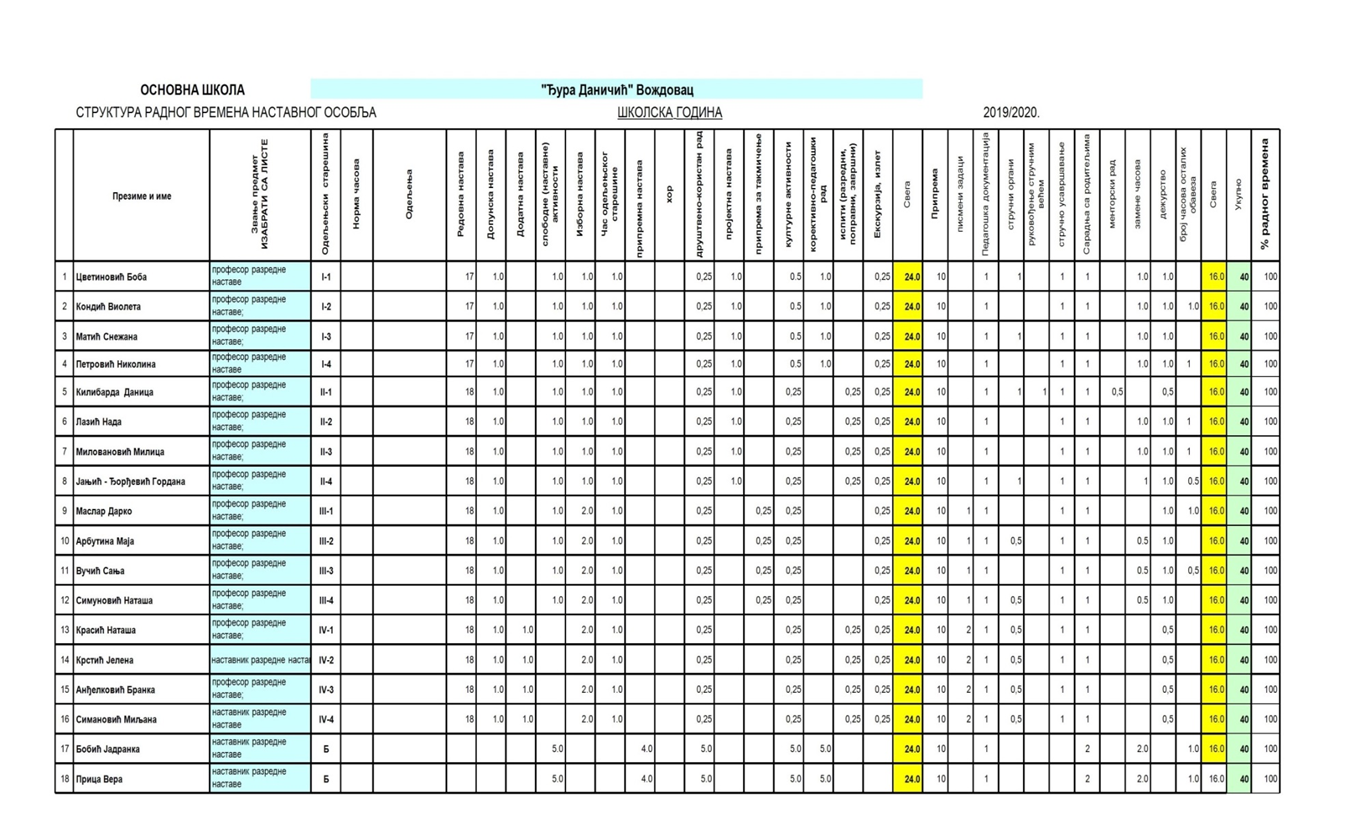 Б. ПРЕДМЕТНА НАСТАВА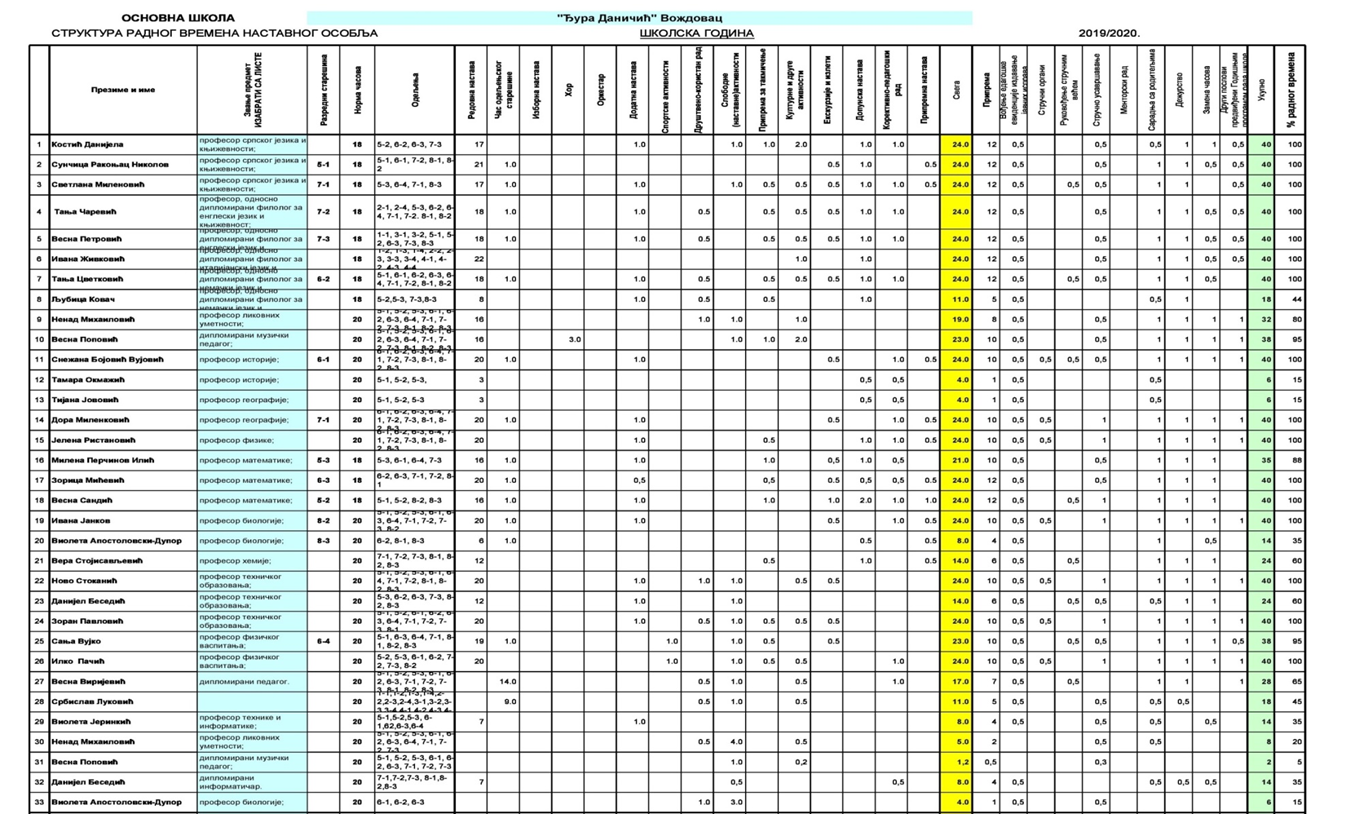 Распоред дежурства у црвеној смени (поподневна смена)Распоред дежурства у плавој смени (поподневна смена)  РАСПОРЕД ДЕЖУРСТВА10. Подела одељења по наставнику за школску 2019/2020.год. РАСПОРЕД СЛОБОДНИХ АКТИВНОСТИ У 2019/2020. год.Млађи  разредиСтарији разреди:Културно - уметничке секције Техничке секцијеСпортске секцијеДруштвене организације: ПРOГРАМ РАДА ПРОДУЖЕНОГ БОРАВKA ЗА УЧЕНИКЕ МЛАЂИХ РАЗРЕДА	Савремени начин живота све већем броју родитеља намеће потребу збрињавања детета млађег школског узраста које након редовне наставе одлази кући и без надзора проводи време до доласка родитеља. Самосталан боравак код куће често излаже дете многим опасностима, а страх и брига родитеља за дете током радног дана намећу потребу за организованом бригом о детету. Наша школа уочила је ову потребу и организовала рад продуженог боравка за ученике млађих разреда.Продужени боравак је посебан облик  образовно-васпитног рада са ученицима који се реализује у школи после или пре часова редовне наставе и у оквиру кога ученици имају самосталан рад и низ различитих облика слободних активности и један оброк.У продужени боравак уписани су ученици  првог и другог разреда, а рад реализују две учитељице и два сарадника ангажована преко Секретаријата за образовање града Београда. Радно време продуженог боравка је од 07.00 до 17.00 часова.Ученици  од првог до четвртог разреда наставу похађају једне недеље пре подне од 8.00 часова, а наредне недеље после подне од 14 часова, где се наизменично смењују.Редовно се остварује  сарадња са стручним сарадницима, директором школе, секретаром и шефом рачуноводства.Планирана је свакодневна сарадња са родитељима, као и реализација  родитељских састанка. Учитељице у продуженом боравку воде свакодневну педагошку документацију у Дневнику образовно – васпитног рада.Групе ученика полазника боравка су хетерогене.Сачињавају их ученици различитих разреда (првог и другог) и различитих одељења.ЦИЉЕВИ И ЗАДАЦИ  програма рада у  продуженом боравку у складу су с општим циљевима oсновног образовања.  ♦ Омогућити детету боравак испуњен различитим садржајима које ће повољно утицати на развој      целокупне личности,индивидуалних и јединствених потенцијала, омогућити развој детета као социјалног бића.,припремити дете за даље образовање и целоживотно учење(учити како учити)Специфични циљеви :потпун и хармоничан развој детета, важност истицања индивидуалних различитости, корелација учења и слободног времена, иновативнији и флексибилнији приступ учењу, оспособљавање ученика за самостално учење, подстицање мотивације за учењем,партнерство у образовању, улога технологија у образовању, брига о деци са посебним потребама, темељна улога образовања у раном детињствуолакшавање преласка из млађих у старије разреде основног образовања-Кључна подручја развоја у Продуженом боравку:кладан емотиван,когнитиван,социјалан и психолошки развој,лакоћа процеса социјализације и комуникације,развој комуникацијских компетенција,утемељење математичко-логичке и информационо-комуникационе писмености, културно-уметничко подручје развоја,игра,спорт и рекреација,активности према одабиру школе СПИСАК УЏБЕНИКА И ПРИРУЧНИКА 	 Наставничко веће Школе је на својој седници, одржаној  у јуну 2019. године, а на предлог наставника и стручних већа, донело Одлуку и утврдило следеће:Уџбеници, по разредима и предметима, које је Наставничко веће својом одлуком утврдило за коришћење у овој школској години, поседују решење којим су одобрени за коришћење у основној школи.  САСТАВ СТРУЧНИХ ОРГАНА  ШКОЛЕНАСТАВНИЧКО ВЕЋЕ  (чине директор, наставници,стручни сарадници) ОДЕЉЕЊСКО ВЕЋЕ (чине наставници који изводе наставу у одређеном одељењу и одељењски старешина када изводи наставу у том одељењу)СТРУЧНО ВЕЋЕ ЗА РАЗРЕДНУ НАСТАВУ (чине сви наставници који остварују наставу у првом циклусу образовања и васпитања)СТРУЧНО ВЕЋЕ ЗА ОБЛАСТИ ПРЕДМЕТА (чине га наставници који изводе наставу из групе сродних предмета)СТРУЧНИ АКТИВ ЗА РАЗВОЈНО ПЛАНИРАЊЕ (чине га представници: наставника, стручни сарадник, јединице локалне самоуправе и Савета родитеља, ученичког парламента)СТРУЧНО ВЕЋЕ ЗА ОБЛАСТИ ПРЕДМЕТА (чине га наставници који изводе наставу из групе сродних предмета)СТРУЧНИ АКТИВ ЗА РАЗВОЈ ШКОЛСКОГ ПРОГРАМА (Чине га представници наставника, стручних сарадника) ПЕДАГОШКИ КОЛЕГИЈУМ  (директор, стручни сарадници, председници стручних већа и стручних актива, координатори стручних тимова )У школи постоје следећи тимови:Тим за инклузивно образовањеТим за заштиту од дискриминације, насиља, злостављања и занемаривањаТим за самовредновањеТим за обезбеђивање квалитета и развој установеТим за развој међупредметних компетенција и предузетништваТим за професионални развој Тим за ИКТ14.1. ЧЛАНОВИ ОДЕЉЕЊСКИХ ВЕЋА ОД 1. ДО 4. РАЗРЕДА      ●   Одељењско веће 1/1: Боба Цветиновић, Весна Петровић, вероучитељ      ●	Одељењско веће 1/2: Бранислава Ивановић, Ивана Живковић, вероучитељ      ●	Одељењско веће 1/3: Снежана Матић, Ивана Живковић, вероучитељ      ●	Одељењско веће 1/4Одељењског већа 2/1: Даница Килибарда, Тања ЧаревићОдељењског већа 2/2: Нада Лазић, Ивана Живковић, Србислав ЛуковићОдељењског већа 2/3: Милица Миловановић, Ивана Живковић, Србислав ЛуковићОдељењског већа 2/4: Гордана Ђорђевић Јањић, Тања Чаревић, Србислав ЛуковићОдељењског већа 3/1: Дарко Маслар, Весна Петровић, вероучитељОдељењског већа 3/2: Маја Арбутина, Весна Петровић, вероучитељОдељењског већа 3/3: Сања Вучић, Ивана Живковић, вероучитељОдељењског већа 3/4: Наташа Симуновић, Ивана Живковић, вероучитељОдељењског већа 4/1: Наташа Красић, Ивана Живковић, вероучитељОдељењско веће 4/2: Јелена Крстић, Ивана Живковић, вероучитељ Одељењско веће 4/3: Бранка Анђелковић, Ивана Живковић, вероучитељОдељењско веће 4/4: Миљана Симановић, Ивана Живковић, вероучитељКООРДИНАТОРИ  СТРУЧНИХ ВЕЋА  за разредну наставу и области предмета1.	Стручно веће за  разредну наставу – Даница Килибарда2.	Стручно веће за српски језик – Светлана Миленовић3.	Стручно веће за математику – Весна Сандић4.	Стручно веће за стране језике – Тања Цветковић 5.	Стручно веће за друштвене науке (историја, географија, грађанско васпитање, верска настава) -  Снежана Бојовић Вујовић6.	Стручно веће за природне науке – Вера Стојисављевић7.	Стручно веће за вештине   (ликовно, музичко, физичко) – Сања ВујкоСтручно веће за ТИО (техничко, информатика и рачунарство) – Даанијел БеседићСАСТАВ ТИМОВА, КОМИСИЈАТим за самовредновањеБоба Цветиновић - координатор Тима, председници СВ-а, стручни сарадник, представник родитеља из СР, представник ученика из УП и представник ШО.Тим за заштиту ученика од дискриминације, насиља, злостављања и занемаривањаВесна Виријевић – координатор Тима, Ирена Иванов-Каличанин, Тамара Ивановић, Боба Цветиновић, Бранислава Ивановић, Ивана Јанков, Сунчица Ракоњац Николов, Сања Вујко, представник родитеља из СР, представник ученика из УП.Тим за инклузивно образовањеРадмила Илић – координатор Тима, Ирена Иванов-Каличанин, Светлана Миленовић, Даница КилибарадаТим за професионалну оријентацију Снежана Бојовић Вујовић – координатор Тима и одељењске старешине 7. и 8. разредаТим за културну и јавну делатност школе (приредбе и панои)Бранка Анђелковић – кооринатор Тима, Ирена Иванов-Каличанин, Ненад Михаиловић, Весна Поповић, Данијел Беседић, Наташа Крсић, Јелена Крстић, Бранка Анђелковић, Миљана Симановић и чланови СВ за српски језикТим за предузетништвоИрена Иванов-Каличанин - координатор, Тамара Ивановић, Зоран Павловић, Вера Стојисављевић, Снежана Бојовић-Вујовић, Нада Лазић, Наташа Симуновић, Србислав Луковић, Ненад Михаиловић, Ново СтоканићТим за развој међупредметне компетенције и предузетништваТамара Ивановић-координатор Тима, Радмила Илић, Наташа Симуновић, председници СВ за области  предмета (по два члана), Снежана Бојовић-Вујовић, представник локалне заједницеТим за обезбеђивање квалитета и развој установеИрена Иванов-Каличанин, Тамара Ивановић, координатори Тимова, комисија, стручних већа, УП-а, родитељ из СР и представник локалне заједницеСтручни актив ШРП – Снежана Матић –координатор, Ирена Иванов-Каличанин, Србислав Луковић, Миљана Симановић, Ивана Јанков, члан локалне заједнице и члан УПСтручни актив за развој школског програмаИвана Јанков– председник стручног актива, Тања Чаревић и председници СВПедагошки колегијумИрена Иванов-Каличанин, Тамара Ивановић, председници СВ председници стручних актива (ШРП и за развој школског програма)КОМИСИЈЕKoмисија за извештај о раду школеДиректор школе, педагог школе, логопед школе, наставник информатике, председници СВ, председници стручних актива, руководиоци дечјих организација, координатори тимоваКомисија за израду Годишњег плана рада школеТамара Ивановић – координатор, Ирена Иванов-Каличанин, Радмила Илић, Данијел Беседић, председници СВ, председници стручних актива, руководиоци дечјих организација, координатори тимоваКомисија за ИКТТања Чаревић – коордонатор Тима, Ивана Јанков, Ирена Иванов-Каличанин, Маја Арбутина, Данијел Беседић, СВ српског језика (због сајта школе)Комисија за праћење стручног усавршавањаЈелена Крстић, Сунчица Ракоњац НиколовКлуб родитеља и наставникаСветлана Миленовић, Снежана Матић, Александра Ђурић (родитељ у ШО) , Тамара Ивановић  Записник Наставничког већа  Нада Раденковић Летопис школеМиљана СимановићЗаписник Педагошког колегијумаДаница КилибарадаУченички парламентРадмила ИлићШколски часопис Сунчица Ракоњац Николов (уредник часописа „Ђурини дани“), Светлана Миленовић, Данијела Костић, Данијел БеседићРаспоред часова, допунске, додатне, изборне наставе, слободних активности, слободних наставних активности, отворених врата, писмених провера знања ученикаИвана Јанков, Даница Килибарда40-то часовна радна недељаИрена Иванов-Каличанин, Даница КилибарадаДечја штампа: Ивана ЖивковићОсигурање ученика: Маја АрбутинаДечји савез: Јелена КрстићЦрвени крст: Сања ВујкоПЛАНОВИ СТРУЧНИХ ОРГАНА ШКОЛЕ15.1. ПЛАН РАДА НАСТАВНИЧКОГ ВЕЋА15.2. ПЕДАГОШКИ КОЛЕГИЈУМПедагошки колегијум чине председници стручних већа и стручних актива и стручни сарадници. Директор школе председава и руководи Педагошким колегијумом. Педагошки колегијум разматра питања и даје мишљење у вези са пословима директора који се односе на: планирање и организовање остваривања програма образовања и свих активности школе; осигуравањеквалитета рада школе; самовредновање школе; стваривање стандарда постигнућа ученика; и унапређивања образовно-васпитног  рада; остваривање развојног плана; сарадњу са јединицом локалне самоуправе, организацијама и удружењима; педагошко-инструктивни увид и праћење квалитета образовно-васпитног рада и педагошке праксе и предузимање мера за унапређивање и усавршавање рада наставника и стручних сарадника; планирање и праћење стручног усавршавање и спровођење поступка за стицање звања наставника и стручних сарадника.
              ПЛАН РАДА ПЕДАГОШКОГ КОЛЕГИЈУМА15.3.ПЛАНОВИ РАДА ОДЕЉЕНСКИХ ВЕЋА ОД 1. ДО 8. РАЗРЕДАПЛАН РАДА ОДЕЉЕЊСКИХ  ВЕЋА 1. РАЗРЕДАПЛАН РАДА ОДЕЉЕЊСКОГ ВЕЋА  2. РАЗРЕДАПЛАН РАДА ОДЕЉЕЊСКОГ  ВЕЋА 3. РАЗРЕДА ПЛАН РАДА ОДЕЉЕЊСКОГ  ВЕЋА  4. РАЗРЕДАПЛАН РАДА ОДЕЉЕЊСКОГ ВЕЋА 5. РАЗРЕДАПЛАН РАДА ОДЕЉЕЊСКОГ ВЕЋА 6. РАЗРЕДАПЛАН РАДА ОДЕЉЕЊСКОГ ВЕЋА 7. РАЗРЕДАПЛАН РАДА ОДЕЉЕЊСКОГ ВЕЋА 8. РАЗРЕДАПЛАН РАДА СТРУЧНИХ ВЕЋА16.1. ПЛАН РАДА СТУЧНОГ ВЕЋА ЗА РАЗРЕДНУ НАСТАВУПЛАН РАДА СТРУЧНИХ ВЕЋА ЗА ОБЛАСТИ ПРЕДМЕТАПЛАН РАДА СТРУЧНОГ ВЕЋА  СРПСКОГ  ЈЕЗИКAПЛАН РАДА СТРУЧНОГ ВЕЋА НАСТАВНИКА МАТЕМАТИКЕНапомена:-састанци се одржавају у учионици 35.У Београду,14.06.2019.год.                                             Руководилац СВ: Весна СандићПЛАН РАДА СТРУЧНОГ ВЕЋА ЗА СТРАНЕ ЈЕЗИКЕ,ПЛАН РАДА СТРУЧНОГ ВЕЋА ПРИРОДНИХ НАУКАНапомена: По потреби може доћи до допуне или измене Плана рада СВ природних наука. Термин одржавања  угледног часа може бити промењен у складу са интересовањима ученикаПЛАН РАДА СТРУЧНОГ  АКТИВА ЗА ДРУШТВЕНЕ НАУКЕ(Грађанско васпитање, Верска настава; Историја, Географија)ПЛАН РАДА СТРУЧНОГ ВЕЋА ТЕХНИЧКОГ ОБРАЗОВАЊА(ТЕХНИКА И ТЕХНОЛОГИЈА, ИНФОРМАТИКА И РАЧУНАРСТВО)ПЛАН РАДА СТРУЧНОГ ВЕЋА ЗА ВЕШТИНЕ(ликовна клутура, музичка култура, физичко васпитање)ПЛАН РАДА СТРУЧНОГ АКТИВА ЗА РАЗВОЈНО ПЛАНИРАЊЕ ПЛАН РАДА СТРУЧНОГ  АКТИВА  ЗА  РАЗВОЈ  ШКОЛСКОГ  ПРОГРАМАЕвалуација и праћење остваривања Школских  програма је континуиран задатак чланова  стручног актива  за развој школског програма са циљем унапређења свих сегмената програма. Праћење остваривања реализоваће се на основу неколико елемената који ће се оперативно разрађивати у поступку планирања и реализације праћења.Садржај праћења остваривања Школских  програма је основа рада стручног актива и то кроз низ активности.Праћење остваривања Школских програма у целини остварује се  кроз:-сумирање и анализу интерних формулара са извештајима успеха и владања одељењских старешина на крају сваког класификационог периода-седнице стручних већа за области предмета, одељенског већа, седнице наставничког већа, састанке тимова и састанке педагошког колегијума;-примену стандардизованих тестова знања, кроз интерну израду инструмената за праћење и вредновање-педагошко инструктивни рад стручних сарадника и директора-сарадњу са родитељима и локалном средином-консултације са саветницама Школске управе-размену искустава са суседним школама  и стручним друштвима18. ПЛАНОВИ РАДА ШКОЛСКИХ ТИМОВА1.ПЛАН РАДА ТИМА ЗА ИНКЛУЗИВНО ОБРАЗОВАЊЕ ПЛАН РАДА ТИМА ЗА ЗАШТИТУ ОД ДИСКРИМИНАЦИЈЕ, НАСИЉА, ЗЛОСТАВЉАЊА И ЗАНЕМАРИВАЊАСвако насиље над ученицима се може спречити у атмосфери која: развија и негује културу понашањане толерише насиље и не ћути о њемуразвија одговорност свихобавезује на поступање све који имају сазнање о насиљуУ складу са међународним документом Конвенцијa о правима детета и документима које је усвојила Влада Републике Србије (Национални план акције за децу и Општи протокол за заштиту деце од злостављања и занемаривања), Министарство просвете Републике Србије је објавило Посебни протокол за заштиту деце и ученика од насиља, злостављања и занемаривања у образовно-васпитним установама, којим је прецизирана улога свих који су укључени у живот и рад школе. На основу овог Протокола школа је формирала Тим за заштиту ученика од насиља, занемаривања и злостављања, који је израдио овај Програм, као саставни део Годишњег програма рада школе. Програм рада Тима је посебан документ којим се планира рад Тима на остварењу заштите ученика од насиља.Програмом заштите ученика су дефинисане превентивне активности, као и кораци и процедуре у поступању у заштити ученика од насиља. Такође је дефинисано шта се сматра насиљем, као и које све врсте и облике обухвата.ПОЈАМ И ВРСТЕ НАСИЉАНасиље се дефинише као сваки облик једанпут учињеног или поновљеног вербалног или невербалног понашања које има за последицу стварно или потенцијално угрожавања здравља, развоја и достојанства ученика.Форме у којима се јавља насиље су следеће:Физичко насиље се односи на понашање које доводи до стварног или потенцијалног телесног повређивања детета/ученика. Примери физичког насиља су: ударање, шутирање, гурање, шамарање, чупање, дављење, бацање, гађање, напад оружјем, тровање, паљење, посипање врућом водом, ускраћивање хране, сна и сл.Емоционално/психолошко насиље односи се на оно понашање које доводи до тренутног или трајног угрожавања психичког и емоционалног здравља и достојанства ученика. Односи се и на ситуације у којима се пропушта обезбеђивање прикладне и подржавајуће средине за здрав емоционални и социјални развој у складу са потенцијалима ученика. Емоционално насиље и злостављање обухвата поступке којима се врши омаловажавање, етикетирање, игнорисање, вређање, уцењивање, називање погрдним именима, оговарање, подсмевање, исмејавање, неприхватање, изнуђивање, манипулисање, претња, застрашивање, ограничавање кретања ученика, као и други облици непријатељског понашањаИскључивање из групе и дискриминација представљају социјално насиље. Односи се на следеће облике понашања: одвајање ученика од других на основу различитости, довођење у позицију неравноправности и неједнакости, изолацију, недружење, игнорисање и неприхватање по било ком основу.Сексуално насиље и злоупотреба деце/ученика подразумева њихово укључивање у ексуалну активност коју она не схватају у потпуности, за коју нису развојно дорасла (не прихватају је, нису у стању да се са њом сагласе) и која има за циљ да задовољи потребе друге особе.Сексуалним насиљем сматра се : сексуално узнемиравање - ласцивно коментарисање, етикетирање, ширење прича; додиривање, упућивање порука, фотографисање, телефонски позиви и сл.; навођење или приморавање детета/ученика на учешће у сексуалним активностима, било да се ради о контактним (сексуални однос, сексуално додиривање и сл.) или неконтактним активностима (излагање погледу, егзибиционизам и сл.);  коришћење децe/ученика за проституцију, порнографију и друге облике сексуалнеексплоатације.Развој савремених комуникационих технологија доводи до појаве насиља коришћењем информационих технологија (електронско насиље): поруке послате електронском поштом, СМС-ом, ММС-ом, путем веб-сајта, четовањем, укључивањем у форуме и сл.Злоупотреба деце/ученика представља све што појединци и институције чине или не чине, а што директно утиче или индиректно шкоди деци/ученицима или им смањује могућност за безбедан и здрав развој и доводи их у немоћан, неравноправан и зависан положај у односу на појединце и установу.Занемаривање и немарно поступање представљају случајеве пропуштања установе или појединца да обезбеде услове за правилан развој детета/ученика у свим областима, што, у противном, може нарушити његово здравље, физички, ментални, духовни, морални и  друштвени развој. Занемаривање представља и пропуст родитеља, усвојиоца или стараоца, да обезбеди услове за развој по питању: здравља, образовања, емоционалног развоја, исхране, смештаја и безбедних животних услова у оквиру разумно расположивих средстава породице или пружаоца неге, што изазива, или може, са великом вероватноћом, нарушити здравље детета или физички, ментални, духовни, морални и његов социјални развој. Ово обухвата и пропусте у обављању правилног надзора и заштите детета од повређивања у оноликој мери у којој је то изводљиво.Експлоатација деце/ученика односи се на њихов рад у корист других особа и/или установе. Она обухвата и киднаповање и продају деце у сврху радне или сексуалне експлоатације. Ове активности имају за последицу нарушавање физичког или менталног здравља, образовања, као и моралног, социјалног и емоционалног развоја детета/ученика.ОСНОВНИ ПРИНЦИПИ И ЦИЉЕВИ ПРОГРАМА ЗАШТИТЕ УЧЕНИКАПринципи на којима се заснива овај Програм и поступање на основу њега, односе се на:право на живот, опстанак и развојнајбољи интерес детета, уз обезбеђивање поверљивости податакаспречавање дискриминације, што значи обухватање свих ученика овим Програмомактивно учешће ученика, које се обезбеђује правовременим информисањем и давањем могућности да искажу своје мишљењеПрограм заштите ученика од насиља има као општи циљ унапређивање квалитета живота ученика у школи применом мера превенције, ради стварања безбедне средине, и мера интервенције у ситуацијама када се јавља насиље, злостављање и занемаривање ученика.Специфични циљеви Програма у превенцији су следећи:Подстицање и развијање климе прихватања, толеранције и међусобног уважавањаИдентификација безбедносних ризика у школи увидом у документацију, непосредно окружење евидентирањем критичних места у школи, анкетирањем ученика, наставника и родитељаПовећање осетљивости свих који су укључени у живот и рад школе, на препознавање насиља и злостављањаУнапређење способности свих учесника у школском животу – наставног и ваннаставног особља, ученика, родитеља, лок.заједнице – за уочавање, препознавање и решавање проблема насиљаОспособљавање свих запослених и родитеља за рано препознавање знакова у понашању деце који указују на потенцијално насилно понашањеПружање помоћи ученицима у савладавању личних проблема и проблема у учењуИзграђивање и примена норми понашања, информисање о правилима и кућном редуДефинисање процедура и поступака реаговања на насиље и информисање свих учесника у школском животу о томеОмогућавање свим ученицима који имају сазнања о могућем насилном акту да без излагања опасности врше пријављивање насиљаСпровођење психо-социјалног програма превенције кроз обуку за ненасилну комуникацију, самоконтролу реаговања и понашања, превазилажење стреса, учење социјалних вештинаСарадња са родитељима путем Савета, родитељских састанака, индивидуалних  и групних разговораСарадња са службама ван школе које посредно и непосредно могу помоћи на превазилажењу проблема насиља у школиСпецифични циљеви у интервенцији:Спровођење процедура и поступака реаговања у ситуацијама насиљаПраћење и евидентирање врста и учесталости насиља и процењивање ефикасности  спровођења Програма заштитеРад на отклањању последица насиља и интеграција ученика у заједницу вршњакаСаветодавни рад са ученицима који трпе насиље, врше насиље или су посматрачи насиљаЗАДАЦИ И АКТИВНОСТИЗадаци и активности у области превенције и интервенције приказани су у табели која следи. Такође, шематски су приказани кораци у процедури интервенисања на појаву насиља у школи и то за сва три случаја: насиље међу ученицима, насиље од стране одраслог у школи и насиље од стране одраслог ван школе.ПРОЦЕДУРА У ИНТЕРВЕНЦИЈИБлиже објашњење процедуре интервенције према редоследу поступака приликом појаве насиља у школи, из угла улога и одговорности:Процедуре у интервенцији су различите с обзиром на три ситуације – да ли се насиље јавља међу децом, од стране одраслог у школи или од стране одраслог ван школе.Кораци у интервенцији су обавезујући.Сазнање о насиљу или откривање насиља одвија се непосредним увидом да је насиље у току или посредно, препознавањем спољашњих знакова или поверавањем самог детета или треће особе.Прва реакција треба да буде заустављање насиља и обавештавање о томе надлежне особе: дежурног наставника, чланове Тима, директора, одељ.старешину, а, а који ће даље проценити да ли треба позвати МУП или здравствену службу. Смиривање ситуације подразумева удаљавање ученика из ситуације и смањење напетости кроз разговор са актерима. Тај разговор треба да буде умирујући, без спомињања могућих последица и застрашивања.Прикупљање информација значи разговор са актерима и другим учесницима у догађају уз вођење записника. Разговор треба да води неко од чланова тима,  или  одељенски старешина. (Напомена: У образовно-васпитном систему нема места за истрагу или доказивање злостављања, о постојању сумње се обавештавају надлежне службе.) Посебна пажња треба да буде обраћена на жртву насиља тако што ће јој се омогућити да се осећа безбедно и да нема страх од освете ученика којима ће бити изречене мере. Након тог разговора обављају се консултације у оквиру установе – са колегом, са Тимом за заштиту, ом, директором, дежурним наставником, при чему се анализирају чињенице, процењује ниво ризика и прави план заштите, водећи рачуна о принципу поверљивости и најбољем интересу ученика. Уколико је потребно, обављају се консултације са службама ван установе (Центар за социјални рад, здравствена служба). На основу консултација треба донети одлуку о начину реаговања и праћења и одредити улоге, задатке и одговорности у самом поступању.Након консултација и заузимања става школе о догађају, предузимају се акције: позивају се родитељи и информишу о догађају, спроведеним консултацијама, закључцима и предложеним мерама (предочава се законска регулатива, мере заштите ученика, мере даљег васпитног деловања); уколико је потребно, обавештава се МУП, Центар за социјални рад. Подношење пријаве тим службама треба да буде у усменој и писаној форми, након што је са родитељима обављен разговор (осим ако се нису одазвали позиву или је у најбољем интересу дечије безбедности да родитељи не буду укључени)Праћење ефеката предузетих мера врши Тим, водећи рачуна о интеграцији свих актера у заједницу и успостављању односа сарадње и толеранције.ЕВИДЕНЦИЈА И ДОКУМЕНТАЦИЈАЗапослени у школи – одељенски старешина, , директор – у обавези су да воде евиденцију о појавама насиља. Документацију о случајевима насиља достављају Тиму за заштиту ученика од насиља, који ту документацију чува и периодично анализира учесталост, појавне облике и последице насилних понашања, како би се пратило стање безбедности у школи.План рада Тима за самовредновање18.4. ПЛАН РАДА ТИМА ОБЕЗБЕЂИВАЊЕ КВАЛИТЕТА И РАЗВОЈ УСТАНОВЕНапомена:Чланови Тима: директор, педагог/логопед/библиотекар, координатори Тимова, комисија, стручних већа, Ученичког парламента, родитељ, представнк локалне заједнице Циљ: Обезбеђивање и унапређивање интерног система квалитета у образовно-васпитној установи кроз праћење реализације планираних активности и утврђивање смерница које воде развоју установе на свим пољимаПЛАН РАДА ТИМА ЗА РАЗВОЈ МЕЂУПРЕДМЕТНИХ КОМПЕТЕНЦИЈА И  ПРЕДУЗЕТНИШТВАНапомена:Чланови Тима: педагог, логопед, библиотекар и по два члана стручних већа за област предмета члан из Тима за професионалну оријентацију ученика, координатор Ученичког парламента, родитељ, представник локалне заједнице Чланове стручних већа и Тима за професионалну оријентацију мењати сваке школске године како би сви кад тад били чланови Тима за међупредметно повезивање и равој предузетништваЦиљ: развијање међупредметних компетенција* и предузетничког образовања (Европска комисија користи овај термин) код ученика првог и другог циклуса основног образовања и васпитања где предузетничко образовање омогућва развој карактеристика  личности  које  чине  основу  предузетничког  духа (креативност,  смисао  за  иницијативу,  спремност  за  преузимање  ризика, самосталност, самопоуздање, лидерство, тимски дух...); подизање  свести  ученика  о могућностима самозапошљавања  у будућности и предузетништву као опцијама за пословну каријеру након завршетка школовања; рад на конкретним предузетничким пројектима и активностима; стицање специфичних пословних вештина и знања о томе како основати предузеће и успешно га водити. Предузетничко учење  односи се на стицање знања о  покретању  властитог  пословног подухвата  и  подразумева и финансијску   писменост.*Међупредметне компетенције: 1. Рад с подацима и информацијама2. Решавање проблема3. Сарадња4. Дигитална компетенција5. Одговоран однос према здрављу6. Компетенција за учење	7. Одговорно учешће у демократском друштву8. Естетичка компетенција	9. Комуникација	10. Одговоран однос према околини11. Предузимљивост и оријентација ка предузетништвуПЛАН РАДА ТИМА ЗА ПРЕДУЗЕТНИШТВOЧланови Тима: Ирена Иванов Каличанин, координатор Тима, Тамара Ивановић, Наташа Симеуновић, Нада Лазић, Ново Стоканић, Зоран Павловић, Србислав Луковић, Снежана Бојовић Вујовић, Вера Стојисављевић, Весна Виријевић и Ненад Михаиловић.Циљ: развијање предузетничког образовања (Европска комисија користи овај термин) код ученика првог и другог циклуса основног образовања и васпитања где предузетничко образовање омогућва развој карактеристика  личности  које  чине  основу  предузетничког  духа (креативност,  смисао  за  иницијативу,  спремност  за  преузимање  ризика, самосталност, самопоуздање, лидерство, тимски дух...); подизање  свести  ученика  о могућностима самозапошљавања  у будућности и предузетништву као опцијама за пословну каријеру након завршетка школовања; рад на конкретним предузетничким пројектима и активностима; стицање специфичних пословних вештина и знања о томе како основати предузеће и успешно га водити. Предузетничко учење  односи се на стицање знања о  покретању  властитог  пословног подухвата  и  подразумева и финансијску   писменост.Наша школа је у школској 2018/19. ушла у пројекат Предузетништво у школи, сви чланови Тима су прошли обуку и одрадили задатак у ком смо заједно са ученицима и осталим наставницима одрадили пројекат „Стварамо наше време“. На иницијативу ученика смо направили сатове за све учионице.ПЛАН РАДА ТИМА ЗА ПРОФЕСИОНАЛНИ РАЗВОЈВизија савремене школе огледа се кроз сарадњу са осталим спољним сарадницима чији је циљ осавремењавање наставе и подизање наставног процеса на један виши и квалитетнији ниво.Стручно усавршавање ће се одвијати:На нивоу школе кроз праћење предавања и едукативних садржаја предвиђених радом Наставничког већа и стручних актива (размена искустава после одржаних угледних часова, извештаји са семинара и конгреса), кроз рад ментора, педагога, логопеда и директора са приправницима;Ван школе кроз учешће на aкредитованим активностима.Стручно усавршавање наставника, стручних сарадника и директора школе постаје императив школе која се развија. Наставницима/учитељима/стручним сарадницима/директору је ово знање неопходно ради личног стручног усавршавања и квалитетнијег извођења наставе. Стручно усавршавање наставника ће се обављати у оквиру акредитованих програма али и кроз огледне часове, стручна предавања… Свакако да и сами наставници томе могу највише допринети и кроз своје индивидуално усавршавање праћењем савремених педагошких достигнућа преко стручне литературе и педагошких часописа. Применом савремене наставне технологије и методичким уношењем иновација у наставни процес наставници могу у многоме допринети успешном извођењу наставе и постизању бољих резултата рада.Професионални развој наставника, васпитача и стручних сарадника подразумева стално развијање компетенција ради квалитетнијег обављања посла, унапређивања развоја деце/ученика и нивоа постигнућа ученика.Један од ослонаца у развоју квалитета образовања су и компетенције наставника васпитача и стручних сарадника као мера знања, вештина и ставова чије поседовање доприноси успешном учењу, развоју и добробити деце и ученика.Описи компетенција конкретизовани кроз размишљање о сопственом раду, треба да буду водич у процени потреба запослених у образовању и одређивању приоритета у стручном усавршавању.У складу са новим Правилником о сталном стручном усавршавању и стицању звања наставника, васпитача и стручних сарадника стручно усавршавање за и 2019/2020. годину оствариваће се похађањем програма обуке из одговарајућих предмета и области ради развијања:компетенција за уже стручну област (К1): српски језик, библиотекарство, математика, информатика, друштвене науке, природне науке, средње стручно образовање, страни језик, уметност, физичко васпитање, здравствено васпитање, предшколско васпитање и образовање, управљање, руковођење и норматива;компетенција за подучавање и учење (К2), подршку развоју личности детета и ученика (К3) и комуникацију и сарадњу (К4) из области: васпитни рад, општа питања наставе, образовање деце и ученика са посебним потребама, образовање и васпитање на језицима националних мањина.У Правилнику о сталном стручном усавршавању и стицању звања наставника, васпитача и стручних сарадника ("Сл. гласник РС", бр. 81/2017)  каже се: Саставни и обавезни део професионалног развоја је стручно усавршавање које подразумева стицање нових и усавршавање постојећих компетенција важних за унапређивање образовно- васпитно, васпитног, стручног рада и неге деце.Сам Правилник истиче  да се  лични план професионалног развоја наставника, васпитача и стручних сарадника сачињава на основу самопроцене нивоа развијености свих компетенција за професију наставника, васпитача и стручног сарадника.Приликом планирања важно је ускладити:Интересе и потребе утврђених на националном нивоу – приоритетне областиИнтересе и потребе деце и ученикаИнтересе и потребе установеРазвијеност  компетенција за професијуРезултате самовредновања и вредновања квалитета рада установеОствареност стандарда постигнућаФинасијске капацитетеПреглед  могућих акредитованих активности које се могу реализовати: семинари, трибине, конгреси, научни скупови, сусрети, конференције, акредитована стручна/студијска путовања, зимске/летње школе, сабори, симпозијуни, акредитована саветовања... Преглед могућих активности у оквиру интерног (хоризонталног) стручног усавршавања које нису акредитоване, а које улазе у обавезна 44 сата стручног усавршавања у установи на годишњем нивоу:: огледни/угледни часови, приказ књиге/приручника/стручног часописа или чланка/резултата истраживања/дидактичког материјала, израда пројекта, реализација пројектних активности, евалуација пројекта, пројекат у настави, приказ студијског путовања/стручне посете,реализација истраживања, анализа истраживања,учешће у истраживању других институција, остваривање програма од локалног/националног значаја,остваривање програма огледа, излагање о савладаном програму/обуци, приказ блога/сајта/поста/аплета/друштвених мрежа и др. Мултимедијалних садржаја, маркетинг школе (чланци о школи,леци, брошуре), објављивање стручног/научног рада, учешће на конкурсима ''Креативна школа'', ''Дигитални час'', ''Научили на семинару применили у пракси''..., : пленарно предавање, презентација са дискусијом, радионица, панел дискусија, рад у групама, постер презентација, активно учешће у раду општинских/градских/републичких актива и секција, рад у радним телима и групама које се баве питањима образовања и васпитања, рад са студентима/приправницима...Школа ће у зависности од својих новчаних средстава и средстава од Градског секретаријата, организовати акредитована стручна усавршавања за наставнике која су планирана кроз индивидуалне планове СУ, док остале активности које нису акредитоване реализоваће се током године у складу са личним плановима просветних радника.Напомена:  Лични планови интерног и екстерног стручног усавршавања налазе се код комисије за праћење стручног усавршавања.ПЛАН РАДА ТИМА ЗА ПРИМЕНУ ИКТ У НАСТАВИ  Појавом и развојем информационо-комуникационих технологија (ИКТ) промењене су околности под којима се развијају друштвене заједнице. Ове промене имају утицај и на образовање  па је дигитална писменост уврштена у скуп кључних компетенција савременог човека. Један од главних циљева савремене школе је развој способности проналажења, анализирања и примене информација уз вешто и ефикасно коришћење информационо-комуникационих технологија. У складу са законом о основама система образовања и васпитања једно од приоритетних места у Годишњем плану рада школе заузима управо формирање тима, програм и план рада тима за примену ИКТ у настави и организацији рада школе. Циљ Тима за ИКТ јесте да, у сарадњи са свим учесницима образовно-васпитног процеса, родитељима и локалном заједницом обезбеди увођење ИКТ у наставни процес и организацију рада школе.  ТИМ:        информише ученике, запослене и родитеље о планираним активностима и могућностима тражења подршке и помоћи  1. учествује у обукама и пројектима за развијање компетенција наставног особља потребних за увођење ИКТ у наставу 2. прати и процењује ефекте предузетих мера за увођење ИКТ  3. сарађује са стручњацима из других надлежних органа, организација, служби и медија  4. води и чува документацију  5. извештава стручна тела и органе управљања  ПЛАНОВИ РАДА ОРГАНА УПРАВЉАЊА И РУКОВОЂЕЊА19.1. ПЛАН  РАДА ДИРЕКТОРА ШКОЛЕСарадници на реализацији Годишњег рада школе су стручни сарадници школе, предметни наставници, наставници разредне наставе, координатори Тимова, председници Стручних већа за области предмета и разредног већа.Остале активности директора школе:	Поред наведених месечних активности овај план рада директора садржи и план сталних активности директора који чине:	Педагошко-инструктивна делатност директораПедагошко-инструктивна делатност директора обухватиће све видове васпитно-образовног рада ради праћења остваривања плана и програма васпитно-образовног рада, пружања стручне помоћи наставницима у решавању тешкоћа на које наилазе у свом раду, стицања увида у дидактичко-методичко праћење организације, рационалности и артикулације наставног часа, сарадња са наставницима на унапређивању васпитно-образовног процеса, а са циљем мењања постојеће праксе у школи, одељењу, наставном предмету и другим видовима рада и афирмација позитивних искустава. У редовној настави пратиће индивидуални приступ ученицима са циљем постизања могућег образовног нивоа ученика који теже напредују, као и основе за њихово даље учење и рад. У додатном раду пратиће се активност наставника на оспособљавању ученика за самостално учење, коришћење литературе и да очувају корелацију у наставном градиву појединих предмета.У раду секција-слободних активности, директор ће пратити како наставник мотивише ученике за рад у својој секцији са циљем да се сваки ученик школе обухвати радом у секцијама слободних активности. У свим видовима наставних и ваннаставних активности кроз посете часовима пратиће како наставник личним примером васпитава одговорност, другарство, истрајност и организованост ученика. Одељењске  старешине ће подстицати да се што више укључују у извршење радних задатака у школи са циљем развоја ученичких склоности, способности и радних навика.НАПОМЕНА:Већина послова директора школе актуелна током школске године та ко да конкретизација по месецима је променљива.ГОДИШЊА СТРУКТУРА РАДНОГ ВРЕМЕНА  ДИРЕКТОРА ШКОЛЕШКОЛСКА 2019/2020. ГОДИНА19.2. ПЛАН РАДА  ШКОЛСКОГ ОДБОРАПЛАН И ПРОГРАМ РАДА САВЕТА РОДИТЕЉА 2019/2020.Савет родитеља Школе је саветодавно тело у које су делегирани родитељи, представници свих одељења. ОШ ''Ђура Даничић'' има 28 представника одељења који чине Савет родитеља школе. Савет родитеља  помаже својим сугестијама и предлозима у решавању битних  питања из живота и рада школе. Својим радом представља  спону  родитеља  одељења из ког су делегирани и школе. Кроз своје облике рада и сарадњу са школом помаже у решавању васпитно – образовних проблема: побољшање услова рада у школи, проблема успеха и дисциплине, организовање исхране, екскурзија, одржавање објеката зграде и друга питања од виталног интереса за живот и рад школе у целини. Изабрани чланови  савета родитеља имају обавезу и одговорност да приликом доношења одлука консултују родитеље свог  одељења који су их делегирали и преносе им закључке са састанака.Савет родитеља води и заказује председник Савета родитеља.ПРОГРАМ  РАДА СТРУЧНИХ  САРАДНИКА20.1. ГОДИШЊИ ПРОГРАМ РАДА  ПЕДАГОГАНАПОМЕНА: Број сати рада недељно, по областима,  дат је оквирно и подложан је променама према потребама и процени педагога. ГОДИШЊИ ПРОГРАМ РАДА ЛОГОПЕДА  ГОДИШЊИ ПРОГРАМ РАДА БИБЛИОТЕКАРАНЕПОСРЕДНИ РАД СА УЧЕНИЦИМА – ЧАСОВИ У БИБЛИОТЕЦИПЛАН РАДА ОДЕЉЕНСКИХ СТАРЕШИНА/одељењске заједнице од 1- 8. разредаОдељенски старешина је педагошки, организациони и административни руководилац одељења.Основни педагошки задаци одељенског старешине:остваривање  васпитно-образовног рада у одељенском колективу;координисање делова свих фактора васпитног утицаја на одељење и појединце у одељењу;здравствено васпитање;превенција непожељних облика понашања;активна сарадња са родитељима,координисање са наставницима у циљу размене информација о напредовању ученика и предузимању индивидуалних мера:изналажење најпогоднијих облика рада усмерених на развој одељенског колектива;праћење ангажовања ученика у слободним активностима као и учешћа и похађања допунске и додатне наставе;учествовање у раду одељенских заједница уз његово усмеравање и постицање.Одељенске старешине ће сачинити оперативне планове рада у складу са прописима и потребама рада одељења. Планови рада одељенских старешима су саставни део Годишњег плана рада школе као и Школских програма. Они су дати на оријентационом нивоу.Ученичке одељенске заједнице су основни, радни, друштвени колективи и организационе јединице школе у оквиру којих се оставрује програм васпитно-образовног рада. Конституишу се на почетку сваке школске године избором Одбора и расподелом задужења.У прва два разреда врши се формалан избор Одбора.Карактер организовања ученика на овом узрасту је превасходно педагошке природе.Удруживање је услов да деца могу да схвате и доживе одељенски колектив као своју заједницу у којој постепено и све свесније усвајају моралне норме понашања, друштвене и радне одговорности и задатке.Из тих разреда на овом узрасту се дужности и улоге смењују, седмично или месечно како би сваки ученик у првим разредима основне школе могао да доживи различите улоге и задужења. Поред заједничких задатака за све облике друштвених и слободних активности, одељенске заједнице ученика у основној школи треба да допринесу:непосредном ангажовању ученика на решавању основних животних питања, питања учења, забаве у одељењу, школи  и широј заједници;неговању и подстицању другарства и заједничког живота ученика и наставника уз међусобно разумевање, сарадњу, солидарност, толеранцију и уважавање личности сваког појединца.Садржаји и методе рада заједнице ученика темеље се на вредносном систему који полази од сваремених поимања човека(слобода, стваралачки развој, положај у друштву у зависности од способности и рада, разумевање, толеранција,достојанство личности, ослобођеност од свих врста предрасуда )  што представља и основу за изграђивање и неговање демократског друштва.Основна подручија активности одељенских заједница су:унапређивање успеха у настави као и другим активностима ученика;очување здравља, заштита, унапређење и брига за животну средин;развијање хуманих међуљудских односа;васпитавање у духу патриотизма и међународног разумевања и уважавања;професионална оријентација;активности у слободном веремену.Одељенске старешина има најзначајнију улогу у остваривању програма васпитног рада. Поступним и педагошким осмишљеним радом придоноси развоју одељенске заједнице, остварује задатке моралног  васпитања, упознаје ученике  са правилима школског живота и рада. У сарадњи са предметним наставницима и са педагошком службом развија код ученика правилан однос према раду. Надаље, одељенски старешина учествује у остваривању задатака естетског васпитања и код формирања културних и здравствених навика ученика.Послови и задаци одељенског старешине остварују се кроз следеће садржаје:рад са ученицима;рад са одељенском заједницом;рад са родитељима;рад у стручним органима;рад на педагошкој документацији;Орјентациони програм рада одељенских старешина/одељењских заједницаПЛАН РАДА ОДЕЉЕЊСКИХ СТАРЕШИНА 1. РАЗРЕДАПлан рада одељењских старешина другог разредаПЛАН РАДА ОДЕЉЕЊСКИХ  СТАРЕШИНА  3. РАЗРЕДАПЛАН РАДА ОДЕЉЕЊСКИХ СТАРЕШИНА  4. РАЗРЕДА ПЛАН ОДЕЉЕЊЕНСКОГ СТАРЕШИНЕ ЗА ПЕТИ РАЗРЕД ШКОЛСКЕ ПЛАН ОДЕЉЕЊСКОГ СТАРЕШИНЕ  ШЕСТОГ РАЗРЕДА ПЛАН ОДЕЉЕЊСКОГ СТАРЕШИНЕ СЕДМОГ РАЗРЕДАПЛАН РАДА ОДЕЉЕЊСКИХ СТАРЕШИНА 8. РАЗРЕДАПЛАН РАДА ОДЕЉЕЊСКЕ ЗАЈЕДНИЦЕ ЗА ПРВИ РАЗРЕДПЛАН  РАДА ОДЕЉЕЊСКИХ ЗАЈЕДНИЦА ЗА ДРУГИ РАЗРЕД ПЛАН  РАДА ОДЕЉЕЊСКИХ ЗАЈЕДНИЦА ЗА ТРЕЋИ РАЗРЕД ПЛАН РАДА ОДЕЉЕЊСКЕ ЗАЈЕДНИЦЕ 4. РАЗРЕДАПЛАН РАДА ОДЕЉЕЊСКЕ ЗАЈЕДНИЦЕ V РАЗРЕД  ПЛАН ОДЕЉЕЊСКЕ ЗАЈЕДНИЦЕ ШЕСТОГ РАЗРЕДА ПЛАН РАДА ОДЕЉЕЊСКЕ ЗАЈЕДНИЦЕ СЕДМОГ РАЗРЕДАПЛАН РАДА ОДЕЉЕНСКЕ ЗАЈЕДНИЦЕ ОСМОГ РАЗРЕДАПЛАНОВИ РАДА УЧЕНИЧКИХ ОРГАНИЗАЦИЈА             22.1. ПЛАН РАДА УЧЕНИЧКОГ ПАРЛАМЕНТА  У складу са Законом о основама система образовања и васпитања у школи се образује Ученички парламент .На састанку одељенске заједнице , ученици седмих и осмих разреда ће  изабрати по два представника за Ученички парламент.  Сазивање седнице са дневним редом упознавање чланова са законским одредбама и надлежностима Ученичког парламента :избор председника Ученичког парламента;Избор записничараУсвајање Пословника о раду Ученичког парламентаУпознавање чланова са Програмом рада Ученичког парламента Програм рада Ученичког парламента за 2019/2020.годину даје  мишљење  предлогом  стручним органима школе о:правилима понашања у школигодишњем плану рада школешколском развојном плануслободним и ваннаставним активностима учешћу на спортским и другим такмичењима и организацији свих манифестација ученика у школи и ван њеРазматрање односа сарадње ученика и наставникаУчешће у раду школских тимоваОбавештавање ученика о питањима од посебног значаја за њихово образовање и васпитање.22. 2.ПЛАН РАДА  ЦРВЕНОГ КРСТА 22.3. ПЛАН  РАДА ДЕЧИЈЕГ САВЕЗА - ПРИЈАТЕЉИ ДЕЦЕ СРБИЈЕ Напомена: Све хуманитарне акције биће усклађене са акцијама Црвеног крста            Напомена: могуће измене у времену реализацијеПЛАНОВИ  ПОСЕБНИХ ПРОГРАМИ ОБРАЗОВНО - ВАСПИТНОГ РАДА23.1. ПРОГРАМ ПРИМЕНЕ КОНВЕНЦИЈЕ О ПРАВИМА ДЕТЕТАКонвенција о правима детета почива на три основна начела: учествовање, заштита и опстанак. Прво, деци са гарантује право на живот, име и држављанство, слобода мисли, савести и вероисповести. Затим, пружа им се зажтита од физичког и од менталног насиља, што представља први покушај да се у једном међународном уговору уведу санкције за злоупотребу деце или за небригу о њима. Посебна пажња посвећује се деци избеглицама, хендикепираној деци и деци која припадају мањинама. Пошто је право на опстанак проглашено неотуђивим правом, држава се обавезује на предузимање енергичних мера за побољшање здравствене заштите. Државе чланице су такође дужне да обезбеде бар основно образовање за сву децу.Позивајући се на одредбе Декларације о друштвеним и законским начелима у вези са заштитом и са добробити деце, са посебним позивном на национално и на  међународно збрињавање и усвајање деце (Резолуција 41/85); стандардних минималних правила Уједињених нација за примену правосуђа према малолетницима (тзв. Пекиншка правила) и Декларације о заштити жена и деце у ванредним околностима и у оружаним сукобима донета је ова Конвенција о правима детета коју у школи примењујемо кроз следеће програмске садржаје:Основна права човека, њихов смисао и садржајКако се борити за остваривање права човекаМеђунационална толеранција и коегзистенцијаПраво детета на љубав и на негуПримена права детета у породициПримена дечијих права у школиПримена дечијих права у друштвеној срединиНаведени програмски садржаји остварују се у пресеку васпитно-образовног рада у свим његовим сегментима, облицима и на свим нивоима. У реализацији програмских садржаја, поред наставника и стручних сарадника школе учествују и спољни сарадници из Пријатеља деце Србије, Дечијег савеза, Подмлатка Црвеног крста, итд.23.2. ПРОГРАМ ЗДРАВСТВЕНЕ ЗАШТИТЕ УЧЕНИКАЗа здравствену заштиту ученика надлежан је Дом здравља Вождовац. Разредне старешине и дежурни наставник са школским лекаром организују систематске прегледе ученика ван редовних часова наставе. Школа се залаже да у оквиру својих могућности помаже социјално угроженим ученицима. У току ове школске године, Школа ће покренути акцију "Брига и помоћ старим лицима". Ученици седмих и осмих разреда су укључени у превентивне радионице превенције употребе дргога, а ученице шестог разреда на предавања о пубертету.Програм здравственог  образовања и васпитања ученика23.3.ПРОГРАМ СОЦИЈАЛНЕ ЗАШТИТЕ УЧЕНИКА23.4.ПРОГРАМ ЗАШТИТЕ ЖИВОТНЕ СРЕДИНЕ23.5. ПРОГРАМ ШКОЛСКОГ СПОРТА И СПОРТСКО-РЕКРЕАТИВНИХ АКТИВНОСТИ АКТИВНОСТИРади развоја и практиковања здравог начина живота, развоја свести о важности сопственог здравља и безбедности о потреби неговања и развоја физичких способности, као и превенције насиља, наркоманије, малолетничке деликвенције школа реализује програм спортских активности којим су обухваћени сви ученици.Сви ученици од 7-8. разреда обухваћени су наставом  изабраног спорта. Поред тога у школи се организује рад у четири спортске секције: кошарка, фудбал, рукомет и  одбојка.План рада ових секција саставни је део Годишњег плана рада и Школског програма23.6.ПРОГРАМ КУЛТУРНИХ АКТИВНОСТИ ШКОЛЕКултурне  активности школа планира својим Годишњим програмом рада у складу са потребама ученика и друштвене средине. У ЗАКОНУ О ОСНОВНОМ ОБРАЗОВАЊУ И ВАСПИТАЊУ (,,Сл.гласник РС“,бр.55/2013),члан 39 су јасно прецизиране културне активности школе:културне делатности школе остварују се на основу програма културних активности.Културне активности обухватају: прославу дана школе, почетка и краја школске године и завршетка основношколског образовања и васпитања, прославе школских и државних празника, приредбе, представе, изложбе, концерте, такмичења и смотре, посете установама културе, заједничке активности школе и јединице локалне самоуправе и друге активности које доприносе проширењу утицаја школе на васпитање ученика и културном развоју окружења школе.Конкретне активности  су испланиране Календаром значајних активности у школи, али  ће се у току ове школске године  организовати и манифестације које ће  унапредити културни живот школе:Свечани  пријем првака 02.09.2019.Прослава школске славе – Свети СаваДан школе 4.4.2020.  организовање излета, екскурзија, наставе у природи  активно учешће у свим активностима које организује општина Вождовац  посете позориштима  и гостовања позоришта у школи, посете музејима и библиотеци.редовно информисање ученика и родитеља о свим важним дешавањима на нивоу школе и града утицаће на јачање културног аспекта школе.Носиоци  културних активности школе су наставници задужени у оквиру четрдесеточасовне радне недеље, одељенске старешине и предметни наставници задужени за рад  ученичких организација : Дечијег савеза, Црвеног крста, секција,...Спортске, културно-забавне и рекреативне активности ученика оствариваће се  кроз реализацију низа активности у школи. Најзначајније активности школе су:23.7. ПРОГРАМ  САРАДЊЕ СА ПОРОДИЦОМРади унапређиваља циљева и задатака појединих аспеката васпитања, а који зависи од квалитета сарадње школе и родитеља школа остварује се :Наведени садржаји сарадње са родитељима су саставни део разних појединачних сегмената Годишњег програма рада школе.  У школи делује Савет родитеља који координира ове активности.23.8. ПРОГРАМ САРАДЊЕ СА ЛОКАЛНОМ САМОУПРАВОМШкола успоставља сарадњу како у свом непосредном окружењу са институцијама које су од значаја за васпитно-образовни рад, тако и у ширем окружењу, са оним интитуцијама које могу посредно или непосредно проширити дијапазон ученичких интересовања.	. Велика пажња се поклања доброј и конструктивној комуникацији са родитељима, који су највише и заинтерсовани за васпитно-образовни рад и напредовање своје деце.Школа организује формалне обрасце сарадње, кроз Савет родитеља Школе, Одељенске савете родитеља, партиципацију родитеља у одлучивању кроз Школски одбор, редовне родитељске састанке везане за почетак школске године, класификације, полугодиште и крај школске године, као и ванредне тематске састанке по разним питањима (екскурзије, излети, настава у природи, везано за појаву неких проблема у школи исл.), затим организовање „Отворених врата“ за сваки предмет и наставника појединачно.Ради активнијег и системског укључивања родитеља и веће партиципације у раду школе, као и праћења и подстицања развоја њихове деце и усклађивања педагошког деловања породице и наставника, Школа ће остварити:Међусобно информисање родитеља (огласна табла за родитеље, индивидуалне и групне писане информације, међусобни дијалог о развоју деце, радионице за родитеље, предавања ...) и наставника о здрављу, психофизичком и социјалном развоју ученика, резултатима учења и понашања ученика, условима живота у породици, школи и друштвеној средини.Здравствено васпитање (разне теме здравствене заштите и превентивне, менталне хигијене и хигијенских навика, болести зависности сл.)Педагошко образовање (васпитна улога породице, обавезе ученика, слободно време).Сарадња са родитељима на реализацији неких задатака и делова Програма школе.У интересу добре сарадње школе и родитеља као потенцијаних ресурса и партнера у васпитно-образовном раду, Школа ће настојати да оформи картотеку родитеља по занимањима, како би родитељи слободним избором допринели бољој сарадњи са школом.Руководиоци одељенских већа ће сачинити конкретизовано програме сарадње са родитељима на нивоу разреда дајући предлоге родитељима за конструктивнију сарадњу али узимајући у обзир и предлоге и иницијативу која потиче од родитеља, како би се постигло веће партнерство родитеља. Тиме би се добило на квалитетнијој сарадњи, учествовању родитеља у свим школским активностима и аспектима живота у школи, али и поделила одговорност васпитно-образовног рада. Посебан акценат ће бити стављен на комуникацију са родитељима, уважавање и поштовање њихове личности.У сарадњу са школом укључиће се и :Све основне и средње школе са општине ВождовацОсновна Школа «Ђура Даничић» из Новог СадаМинистарство просвете НТР РСГрадски секретаријат за образовањеДом здравља, специјалне здравствене установеЦентар за социјални рад ВождовацОпштински и градски МУП Предшколске установе «Јован Јовановић Змај», «Плави чуперак», «Сестре Букумировић»...Прихватилиште за децу без родитељског старања «Јован Јовановић Змај»,Ургентно прихватилиште за злостављану децу Месне заједнице из непосредног окружења Спортско-рекреативни центар «Шумице», Општина ВождовацЦентар за таленте Вождовца Црвени крст Вождовца Црква у насељу МедаковићРадним и културно-спортским  организацијама, и са свим другим установама које су од интереса за реализацију васпитно-образовног рада .23.9. ПРОГРАМ ПРОФЕСИОНАЛНЕ ОРИЈЕНТАЦИЈЕЦиљевима образовања и васпитања предвиђено је да школа обезбеђује за све ученике оспособљавање за доношење ваљаних одлука о избору даљег образовања и занимања, сопственог будућег развоја и будућег живота, развој кључних компетенција потребних за живот у савременом друштву, оспособљавање за рад и занимање стварањем кључних компетенција, у складу са захтевима занимања, развојем савремене науке, економије, технике и технологије. У школској 2017/2018., реализација програма ПО оствариће се кроз пројекат Професионалана оријентација на преласку у средњу школу (Професионална оријентација у Србији) која има за циљ успостављање функционалног и одрживог програма професионалне оријентације за ученике/це који завршавају основну школу. Програм професионалне оријентације конципиран је на основу процесног, динамичког, петогазног модела професионалне оријентације. По овој концепцији, основни циљ овог програма професионалне оријентације је подстицање развоја личности ученика/ца до промишљене, ваљане и реалне одлуке о избору школе и занимања, планирања каријере и укључивање у свет рада.Активности које ће се остваривати на радионицама у раду са ученицима/ца омогућавају да примерено узрасту, изграде сазнања, развију умења, способности и вредности које ће бити основа за самостално, компетентно, одговорно и ваљано одлучивање о избору школе и занимања, планирања каријере и укључивање у свет рада.Програм професионалне оријентације намењен је ученицима седмог и осмог разреда узимајући у обзир и чињеницу да се самој професионалној оријентацији поклања велика пажња од почетка основног школовања. Процес избора занимања чини вишефазни поступак  у овом случају петофазни модел кроз који ученици седмог и осмог разреда имају могућност да се оспособе за добар самоизбор будућег занимања кроз пет фаза: 1.         Самоспознаја: одговарајућим садржајима учрња препознају сопствене капацитете, спремност на постигнућа и склоностиИнформације о занимањима: расположиве или нове информације које треба развити о занимањима , припремити на структуиран начин, тако да се омогући имформисано одлучивање о избору занимањаМогућност школовања : познавање могућности школовања и каријере које воде до остварења жељеног занимањаСусрети са светом занимања: путем постављања питања представницима занимања, стручне праксе у предузећимаи распитивања у предузећима, жељено занимање се подвргава тесту реалностиОдлука о избору занимањаОПШТИ ЗАДАЦИУпознавање, праћење и подстицање развоја индивидуалних карактеристика личности ученика значајних за усмеравање њиховог професионалног развоја и њихово подстицање да сами свесно доприносе сопственом професионалном развоју.Упознавање ученика са светом рада и занимања, системом васпитања и образовања и њихово оспособљавање за самостално прикупљање информација које се односе на свет рада и систем средњег образовања.Формирање правилних ставова према раду.Подстицање ученика на испитивачко испитивање према себи и свету рада.Оспособљавање ученика за планирање свог професионалног развоја и доношење реалних и зрелих одлука у вези са избором занимања и правцима стручног оспособљавања.Успостављање сарадње са ученичким родитељима и њихово оспособљавање за пружање помоћи деци у  подстицању и усмеравању њиховог професионалног развоја.Успостављање сарадње са установама и институцијама које могу допринети успешнијем развоју ученика.НОСИОЦИ АКТИВНОСТИТим за професионалну оријентацијуОдељењске старешинеПредметни наставници, наставник ГВ, наставник информатике, ликовне културе.ДИДАКТИЧКИ ПРИНЦИПИКонтинуирани и систематски рад на професионалној оријентациији од 1. до 8. разредаСистематско планирање: годишње, месечно (тематско) у оквиру појединих наставних области, непосредна припрема за час (истицање васпитних задатака, непосредно планирање разредно-одељењске заједнице, као и у оквиру планирања осталих облика васпитно-образовног рада.Откривање, подстицање и праћење индивидуалних карактеристика ученика - битних за њихов развој: израженија интересовања, психофизичке способности, вредносне оријентације, особине личности, потребе, знања, навике.Упознавање света рада и занимања: повезивање стечених знања са животом и радном праксом коришћењем програмских садржаја наставних предмета-области (природа посла, основни физичко-психолошки образовни захтеви, одговарајући образовни профили).Испитивање себе (појам о себи) у односу на свет рада и занимања.Оспособљавање ученика за доношење сврсисходних одлука везаних за усмеравање професионално.Коришћење активних метода учења, уместо до сада најчешће употребљаваног предавања: разговори, учење путем открића проблема, програмирано учење (долазе до изражаја способности, особине личности, реално уочавање својих способности), учење путем имитације (играњем улога), групни, индивидуални облик рада, рад у паровима.ПРОФЕСИОНАЛНА ОРИЈЕНТАЦИЈА ПО УЗРАСНИМ НИВОИМАНИВО ОД 1. ДО 4. РАЗРЕДАНИВО од 5-6 . РАЗРЕДА23.10. ПРОГРАМ ПРЕВЕНЦИЈЕ УПОТРЕБЕ ДРОГА И МАЛОЛЕТНИЧКЕДЕЛИКВЕНЦИЈЕ Време у коме живимо карактеришу крупне и динамичне промене  у свим областима живота које нису без утицаја на развој личности младих посебно на њихово морално-етичко расуђивање и манифестоване облике понашања. Млади људи су изложени великој количини често противречних информација различитих врста и садражаја.Васпитање се одвија у све израженијим супротностима чији утицај постаје све значајнији.У оваквим измењеним околностима образују се другачији ставови према животу, људима, животињама, идеалима, себи...Све те промене понекада воде усвајању негативног система вредности који је противречан са системом вредности школе као институције од које се стога захтева већа флексибилност.Све промене које су се дешавале и које се још увек дешавају у нашем друштву доводе до осећања збуњености, аномије, нихилизма, дезорјентисаности у погледу односа који треба да постоје између младих и родитеља, маладих и наставника и младих међусобно. Наша школа се као и друге васпитне институције суочава са нарастајућим проблемом и сложеним задатком да покуша да систематизује бујицу информација са којима се млади људи срећу у свом животу. Школа и наставни кадара треба да пруже младима одређен систем ведности и кодекс прихватљивог понашања, трудећи се да ученици времено заиста интернализују понуђени систем вредности и сами регулишу своје понашање.У нашој школи  активно ће се радити на превенцији  малолетничке деликвенције и болести зависности и то активном сарадњом одељењских старешина, стручних сарадника и свих који су укључени у васпитно-образовни рад.Активности кроз које се реалузује овај програм су превентивни часови одељењских заједница, , предавања од стране стручних лица као и организовањем  адекватних семинара за ученике.23.11. ПРОГРАМ ВАСПИТНОГ РАДА У ШКОЛИВаспитањем и образовањем  се остварују припрема за живот, оспособљавање за примену стеченог знања, стваралачко коришћење слободног времена, развијање интелектуалних и физичких способности, развијање свести о потреби чувања здравља и заштите човекове средине, развијање хуманости истинољубивости , родољубља и других моралних особина личности. Васпитно образовни рад у школи конципиран је кроз програмске садржаје који имају за циљ да формирају друштвено прихватљиво понашање ученика кроз ваннаставне и наставне активности. У васпитном раду кооперативност свих учесника у процесу васпитно-образовног рада је неопходна.Остваривање програма васпитно~образовног  рада одвоја се кроз поштовање Правилника о понашању ученика, радника и родитеља, кроз наставу и програме наставних предмета, секција у раду одељенске заједнице, културно забавним и спортских активностима , кроз друштвено користан рад...4.ОСТВАРИВАЊЕ ПРОГРАМА ВАСПИТНОГ РАДА Програм васпитног рада оствариће се кроз Правилник о понашању ученика, радника школе и родитеља – Кодекс понашања.Остваривање циљева и задатака васпитног рада кроз наставу и програме наставних предмета оствариваће се истицањем и конкретизацијом васпитних циљева и задатака.Највећи део васпитних циљева и задатака оствариваће се кроз одељенске заједнице ученика,Васпитни циљеви и задаци оствариваће се и кроз све врсте слободних активности ученика и кроз ученичке организације.Васпитне циљеве и задатке школа ће остваривати и кроз појачану сарадњу са родитељима и са инситуцијама друштвене средине.23.12. ПРОГРАМ КОРЕКТИВНОГ РАДА СА УЧЕНИЦИМА    За ученике који имају лакше сметње у физичком, интелектуелном, емоционално-социјалном развоју, школа ће организовати корективни рад.Критеријуми за препознавање ових ученика су:	- поремећај у понашању ученика;	- недовољна ментална развијеност;	- емотивна нестабилност и социјална незрелост;	- блажи облици дисграфије и дислексије;	- поремећај односа у породици.Корективни образовно-васпитни рад организује се током читаве школске године и треба да омогући напредовање ових ученика.Примењују се следећи поступци:упутства разредног  старешине и предметног наставника за рад са ученикоминдивидуализована настава (посебне методе и садржаји рада на часу)смањење захтева наставних садржајаодржавање допунске наставеизрада планова за кућни рад, помоћ родитеља      Педагог  и разредне старешине ће непрекидно пратити напредовање ових ученика. Према потреби, педагог интензивно сарађује са развојним саветовалиштем  Дома здравља Вождовац, Центром за Социјални рад Вождовац, Институтом за ментално здравље и другим релевантним установама.Школа ће повећати укљученост, напредовање и самосталност сваког ученика.У раду ће се руководити кључним међународним и домаћим документима у вези инклузивног образовања имајући у виду да:сва деца могу да уче и имају право на образовање и васпитањедеца најбоље уче у природној вршњачкој групи,Наставници и школа ће прилагодити  начин рада ученицима којима треба додатна подршка и излазиће у сусрет потребама деце.Школа ће сарађивати са Интересорном комисијом општине Вождовац.	Закон о основама система образовања и васпитања (члан 77) обавезује наставнике на израду индивидуалних образовних планова, индивидуални програм и индивидуализовани начин рада са ученицима:''За дете и ученика коме је услед социјалне ускраћености, сметњи у развоју, инвалидитета и других разлога потребна додатна подршка у образовању и васпитању, установа обезбеђује отклањање физичких и комуникацијских препрека и доноси индивидуални образовни план.За ученика са изузетним способностима, установа доноси индивидуални образовни план.	Ученици који се уписују у одређени разред основне школе треба да достигну опште исходе и стандарде образовања за тај разред.За ученике који не могу да их постигну покреће се поступак потребне подршке која може да има три нивоа:Индивидуализација коју не мора да прати писани документ,Индивидуални образовни план са прилагођеним програмом (ИОП-ом) који подразумева прилагођавање метода, материјала, простора, услова и др.Индивидуални образовни план са измењеним програмом (ИОП-ип) што обухвата измену садржаја, исхода и стандарда.Стручни тим ИО  на предлог одељеског старешине, доноси одлуку о изради ИОП-а и формира додатни тим за одређеног ученика.Тим који израђује ИОП назива се Тим за додатну подршку и чине га наставник разредне наставе, односно одељењски старешина и предметни наставници, стручни сарадник школе, родитељ односно старатељ, а по потреби педагошки асистент и стручњак ван установе на предлог родитеља. Родитељ, односно старатељ, даје писмену сагласност за спровођење индивидуалног образовног плана. Индивидуални образовни план у школи доноси Педагошки колегијум на предлог стручног тима за инклузивно образовање, односно тима за пружање додатне подршке ученицима.                                       23.13.  ПРОГРАМ  РАДА МЕНТОРА И ПРИПРАВНИКА Добро испланирани рад ментора обезбеђује поступност у оспособљавању приправника за самостално обављање образовно-васпитног рада до добијања лиценце. Тај рад треба да омогући приправнику унапређивање знања и компетенција стечених у току школовања, учење из различитих извора и кроз различите приступе, размену искустава и мишљења с ментором и другим колегама, савладавање вештине самовредновања свог рада. Због свега овога веома је важно да ментор увиђа однос менторства и процеса унапређивањаквалитета образовно-васпитног рада; познаје карактеристике менторског процеса, као икарактеристике ефикасних ментора; стекне низ идеја о могућим активностима и и начинимаорганизовања менторског процеса, као и да разуме потребу и специфичности планирања идокументовања у менторском процесу. Рад с приправником и јесте и није оптерећење за ментора. Ако се испланира, ако је сарадња између ментора и наставника приправника добра, то је искуство корисно и једном и другом јер подразумева међусобно допуњавање, размењивање мишљења и методе рада. Приправнички стаж је веома важан јер, по завршетку факултета који није наставничког смера наставник најчешће не зна како да одржи час, како да влада часом, да оствари задовољавајућу атмосферу, како да се односи према ученицима. Приправници су, већином, пуни ентузијазма, озбиљно прилазе свакој теми, имају велику жељу да се докажу и науче. Када ментор професионално приђе овом послу, када хоће и зна да пренесе своје знање и искуство, приправник ће, у току периода приправништва, знатно повећати своје наставничке компетенције и стећи неопходну рутину и сигурност у учионици. Прво што ментор и приправник треба да ураде је да детаљно проуче Правилник о дозволи за рад наставника, васпитача и стручног сарадника, у коме је наведено која се знања, вештине и способности, потребне за остваривање образовно-васпитног рада, очекују од наставника по истеку периода приправништва.ПРИПРАВНИКПриправник у смислу члана 123. Закона о основама система образовања и васпитања јестелице које први пут заснива радни однос у школи, на одређено или неодређено време, са пуним или непуним радним временом и оспособљавасе за самосталан образовно-васпитни рад наставника и стручног сарадника, савладавањем програма за увођење у посао и полагањем испита за лиценцу. Приправнички стаж траје најдуже две године од дана заснивања радног односа. Ако у року од две године приправник не положи стручни испит, престаје му радни однос. Наставници који имају положени стручни испит аутоматски ће стећи лиценцу. Једном стечену лиценцу наставници и стручни сарадници неће морати да продужавају нити да обнављају. МЕНТОРЗа ментора се одређује истакнути наставник који има лиценцу, једно од прописаних звања или најмање 5 година радног искуства у области образовања и васпитања. Одређује га директор школе решењем, на основу прибављеног мишљења од стручног већа за област предмета, од дана пријема приправника у радни однос. Директор може да одреди за ментора наставника из друге школе ако у школи нема одговарајућег лица. Улога ментора је у оспособљавањуприправника за самостално извођење васпитно-образовног рада.Ментор уводи у посао приправника пружањем помоћи у припремању и извођењу образовно - васпитног рада, присуствовање образовно-васпитном раду у трајању најмање 12 часоваприправничког стажа, анализирањем образовно васпитног рада у циљу праћења напредовања приправника и пружањем помоћи у припреми за проверу савладаности програма. Током приправничког стажа приправник је у обавези да присуствује настави ментора, а идругих наставника, по препоруци ментора, у трајању од најмање 12 часова. Ментор подноси извештај директору о оспособљености приправника за самостално извођење образовно-васпитног рада. За оне елементе програма увођења наставника у посао које ће реализовати заједничким радомментор израђује детаљни план активности. НАЧИН ВОЂЕЊА ДОКУМЕНТАЦИЈЕ ПРИПРАВНИКА И МЕНТОРАПриправник је у обавези да води следећу документацију уз помоћ ментора: сачињава годишњи и оперативни план рада- израђује припрему за час (радионице) - води евиденцију о ученицима- води дневник рада који садржи: - белешке о запажањима о свом раду и раду са ученицима, - белешке о запажањима о посећеним часовима - белешке о свим другим својим активностима у току свог приправничког стажа. - Ментор је у обавези да води следећу документацију у вези приправника: - евиденцију о временском периоду у коме је радио са приправником, - темама и времену посећених часова, са запажањима о раду приправнка, препорукама заунапређивање образовно-васпитног рада, - оцене поступања приправника по датим препорукама у извештају који пише на крајуприправниковог стажа. ПРОВЕРА САВЛАДАНОСТИ ПРОГРАМА УВОЂЕЊА ПРИПРАВНИКА Провера савладаности програма увођења приправника остварује се након годину дана радаизвођењем и одбраном часа наставника у школи, или у случају стручног сарадника у школи приказом и одбраном активности. Ментор подноси извештај директору о оспособљености приправника за самостално извођење образовно-васпитног рада, а приправник подноси Захтев за проверу савладаности програма увођења у наставу са доказима активности у свом приправничком раду. Комисију за проверу савладаности програма образује директор решењем.Комисију за проверу савладаности програма образује директор решењем. Провера се врши у школи у којој је приправник запослен. Комисија се састоји од најмање 3 члана. За наставника: - директор као председник комисије- стручни сарадник- члан стручног већа за област предмета. За стручног сарадника: - директор као председник комисије- стручни сарадник исте врсте- представник наставничког већаМентор не може да буде члан комисије, али има обавезу да присуствује провери савладаности програма. Оцену о савладаности програма даје комисијаву пуном саставу у писаној форми у виду извештаја који садржи:-основне податке о приправнику- тему одговарајућег облика образовно-васпитног рада- оцену савладаности програма („у потпуности савладао“ и „делимично савладао“) Кад приправник делимично савлада програм комисија даје препоруку ментору иприправникуза даљи рад са роком за поновну проверу савладаности програма. Приправник који је у потпуности савладао програм стиче право за полагање лиценце. СТИЦАЊЕ ЛИЦЕНЦЕИспит за стицање лиценце обавља се пред комисијом коју образује Министар просвете. Испит се полаже у једном дану и састоји се од писменог и усменог дела испита. Писмени деоиспита обухвата припрему часа за наставника, односно припрему есеја за стручног сарадника. На усменом делу испита проверавају се: - знања, вешине и способности за самостално извођење одговарајућег облика образовно-васпитног рада и методике струке, у установи коју одреди Министар, извођењем часа иразговором кандидата са комисијом и одржаном часу, - оспособљеност за решавање конкретних ситуација у педагошкој пракси, - познавање прописа из области образовања и васпитања, - педагогија и психологија ако на основним студијама кандидат није имао наведенепредмете. Успех на испиту се оцењује са „положио“ или „није положио“. Комисија оцењује сваки деоиспита. Ако кандидат није положио део испита упућује се на поновно полагање тог дела испита уроку од 30 дана. Ако не положи два дела испита, поново полаже након 60 дана, а ако не положи испиту целини полаже након 90 дана. Евиденција о испиту за лиценцу води се у Министарсту и трајно сечува. Школа добија из Министарства допис о положеном или не положеном испиту за лиценцу. Табела: ПРОГРАМ УВОЂЕЊА ПРИПРАВНИКА У ПОСАО Након савладаног програма увођења у посао наставника, васпитача и стручног сарадника ментор подноси извештај директору о оспособљености приправника за самостално извођење образовно-васпитног рада и директор школе образује Комисију за проверу савладаности програма за увођење у посао која присуствује часу  приправника и након одржаног часа, директору подноси Извештај о савладаности програма за увођење у посао. Школа ће спроводити праксу хоризонталног  учења и преношења знања и вештина у оквиру школе користећи постојеће ресурсе  како би подстакла размену искустава у оквиру школе (стручна већа, одељенска већа, педагошки колегијум, презентације на Наставничким већима, размена примера добре праксе). Наставник информатике ће своја специјализована искуства и знања унутар школе пренети на друге наставнике како би се постојећи технолошки ресурси (дигитална учионица, рачунари, видео бим) максимално искористила и настава унапредила.23.14.ОРИЈЕНТАЦИОНИ ПЛАН РАДА МЕНТОРАСА СТУДЕНТИМА И ВОЛОНТЕРИМАСтудент/волонтер и ментор воде документацију.Студент/волонтер води дневник рада.23.15. ПЛАН РАДА ТИМА ЗА ПРАЋЕЊЕ НОВОУПИСАНИХ УЧЕНИКАИ ПОДРШКУ НОВОДОШЛИМ НАСТАВНИЦИМА23.16. ПЛАН УКЉУЧИВАЉА ШКОЛЕ У НАЦИОНАЛНЕ И МЕЂУНАРОДНЕ РАЗВОЈНЕ ПРОЈЕКТЕ И ПРОГРАМЕОсновна школа ''Ђура Даничић''  је до сада користила сваку могућу прилику да се   са  својим пројектима и програма  укључи у развој школства у Србији сарађујући са многим институцијама. Очекујемо да се током  наредних година реализује низ пројеката и програма који су од општег друштвеног значаја за образовно–васпитни систем у Србији кроз сарадњу са институцијама из земље и иностранства. Школа је у марту 2013. год. аплицирала за пројекат ''Школа без насиља''. Сва потребна документација налази се у Мнистарству просвете а школа је на листи чекања.24. ПРОГРАМИ  ВАННАСТАВНИХ АКТИВНОСТИ24.1. ДРУШТВЕНО-КОРИСТАН И ХУМАНИТАРНИ РАДДруштвено-користан и хуманитарни рад обухвата активности чијим се остваривањем  развија друштвено одговорно понашање сваког ученика како у установи тако и у локалној заједници  и шире чиме установа подржава:1.	афирмацију друштвено прихватљивог и одговорног понашања сваког појединца;2.	стварање квалитетне комуникације међу учесницима кроз активности које се реализују на нивоу установе, групно или појединачно;3.	пружање подршке ученику и породици у сузбијању непожељних образаца понашања;4.	стварање прилика за самоницијативно просоцијално друштвено и хуманитарно ангажовање ученика у својим локалним срединама и шире;5.	развијање капацитета ученика за самоиницијативно просоцијално друштвено и хуманитарно ангажовање у својим установама, ужој и широј породици као и локалној средини и шире;6.	стварање стабилнијег система позитивних друштвених вредности;7.	развијање разумевања и саосећања;8.	развијање осећања солидарности, разумевања и конструктивне сарадње са другима;9.	развијање свести о ефектима и последицама својих поступака на другeЦиљ реализације активности друштвено корисног и хуманитарног рада је превенција непожљног и друштвено неприхватљивог понашања ученика и младих кроз развој пожељних и позитивних  облика понашања..24.2. ДРУШТВЕНО ТЕХНИЧКЕ, ХУМАНИТАРНЕ, СПОРТСКЕ И КУЛТУРНЕ АКТИВНОСТИ 24.3. ЕКСКУРЗИЈЕ, ИЗЛЕТИ, НАСТАВА У ПРИРОДИ   НАСТАВА У ПРИРОДИДЕСТИНАЦИЈЕ1. РАЗРЕД – Соко Бања, хотел „Моравица”2. РАЗРЕД – Копаоник, хотел „Сребрна лисица”3. РАЗРЕД – Доњи Милановац, хотел „Лепенски вир”4. РАЗРЕД – Тара, хотел „Бели бор”ЕКСКУРЗИЈЕДЕСТИНАЦИЈЕРАЗРЕД – Београд – Фрушка гора (Хопово) – Сремска Каменица (кућа Ј. Ј. Змаја) – Нови Сад (Петроварадинска тврђава) – БеоградРАЗРЕД – Београд – Свилајинац (Природњачки центар) – Ресавска пећина – Манасија – БеоградРАЗРЕД – Београд – Тршић – Троноша – БеоградРАЗРЕД – Београд – Орашац – Топола – Опленац – Аранђеловац - БеоградУченичке екскурзије организују се и изводе у складу са циљевима и захтевима плана и програма образовно-васпитног рада у основној школи.Екскурзије представљају посебан облик образовно васпитног рада школе, а време проведено на екскурзији рачуна се у наставне дане школе у трајању од једног дана за ученике од 1. до 4. разреда,за  ученике од 5. – 7. разреда до 2 дана а за 8. разреда до 3 дана. За екскурзије се могу користити и ненаставни дани.Обавеза је школе да у складу са могућностима ученика планира, организује и изведе екскурзије сходно основним дидактичко-методским принципима и образовно—васпитним програмом.Екскурзије извести у јесењем периоду (септембар - октобар) и пролећном периоду (мај - јун). Школа ће прилагодити план екскурзија и излета по одлуци и одобрењу Министарства просвете, науке и технолошког развоја.ЕКСКУРЗИЈЕ СТАРИЈИХ РАЗРЕДА5. РАЗРЕД, једнодневна -^-Дестинација: Београд –Нови Сад – Петроварадин - БеоградЦиљ:Екскурзија 5. разреда има за циљ савлађивање и усвајање дела наставног плана и програма из географије, биологије, историје, ТО, верске наставе, српског језика, физичког васпитања и то непосредним упознавањем одређених појава и односа у природној и друштвеној средини, кроз упознавање културног наслеђа и привредних достигнућа. ЗАДАЦИ:Задатак екскурзије 5. разреда на датој релацији је да ученици што боље проуче објекте и феномене у природи овог дела Србије и да уоче узрочно-последичне односе у конкретним природним и друштвеним условима, да упознају и развију интересовање за природне лепоте и културно благо и начин живота и рад људи овог краја, да кроз то упознавање развију еколошке навике, позитиван однос према културној баштини и наслеђу, естетске вредности, међусобну социјализацију и здрав живот у природи, испоље и покажу позитивне емоције.6. РАЗРЕД и 7. РАЗРЕД, дводневна екскурзијаДестинација: Београд –Голубац- Манастир Горњак– Лепенски вир-Ђердап-Кладово-Неготин-Рајачке пивнице-Виминацијум-БеоградЦиљ:Екскурзија 6. И 7. разреда има за циљ савлађивање и усвајање дела наставног плана и програма из географије, биологије, историје, ТО, верске наставе, српског језика, физичког васпитања и то непосредним упознавањем одређених појава и односа у природној и друштвеној средини, кроз упознавање културног наслеђа и привредних достигнућа. ЗАДАЦИ:Задатак екскурзије 6. И 7. разреда на датој релацији је да ученици што боље проуче објекте и феномене у природи овог дела Србије и да уоче узрочно-последичне односе у конкретним природним и друштвеним условима, да упознају и развију интересовање за природне лепоте и културно благо и начин живота и рад људи овог краја, да кроз то упознавање развију еколошке навике, позитиван однос према културној баштини и наслеђу, естетске вредности, међусобну социјализацију и здрав живот у природи, испоље и покажу позитивне емоције.8.РАЗРЕД, тродневна екскурзијаДестинација: Бгд-Брзеће-Ђавоља варош-Пролом бања-Ниш-Крушеац-БгдЦиљ:Екскурзија 8. разреда има за циљ савлађивање и усвајање дела наставног плана ипрограма из географије, биологије, историје, ТО, верске наставе, српског језика,физичког васпитања и то непосредним упознавањем одређених појава и односа уприродној и друштвеној средини, кроз упознавање културног наслеђа и привреднихдостигнућа везаних за Јужну Србију, Нишки округ, упознавање ученика са античким насељем (Медијана) које је по површини највеће у околини Наиссуса, упознавање ученика са друштвеним, економским, културним и урбанистичким интегритетима Наиссуса и Медијане коме је свакако допринео Константин 1. Разгледање планине Озрен и упознавање са њеном природном лепотом, обилазак највећег и најлепшег водопада Рипаљка кога гради река Гардашница, упознавање са природним потенцијалима Сокобање. Упознавање ученика са Манастиром Манасија који је подигао деспот Стефан Лазаревић а познат је по огромној тврђави коју краси 11 кула по чему је овај манастир јединствен у Србији.ЗАДАЦИ:Задатак екскурзије 8. разреда на датој релацији је да ученици што боље проуче објекте ифеномене у природи овог дела Србије и да уоче узрочно-последичне односе уконкретним природним и друштвеним условима, да упознају и развију интересовање за природне лепоте и културно благо и начин живота и рад људи овог краја, да кроз то упознавање развију еколошке навике, позитиван однос према културној баштини инаслеђу, естетске вредности, да развију спортске потребе и навике, међусобну социјализацију и схвате значај здравља и здрав живот у природи, испоље и покажу позитивне емоције.*Напомена: Надокнада часова који су неодржани због реализације излета и екскурзије биће рализовани у току радне недеље (претчас).24.4. ГОДИШЊИ ПЛАН РАДА БИБЛИОТЕКЕНапомена: У складу са актуелним дешавањима за промоцију књига, посету писаца, немогућности реализације одређене  планиране активности у библиотеци из било ког оправданог разлога... план подлеже промени.25. АКЦИОНИ ПЛАНОВИ25.1. АКЦИОНИ ПЛАН ШКОЛСКОГ РАЗВОЈНОГ ПЛАНАОБЛАСТ ПРОМЕНЕ: НАСТАВА И УЧЕЊЕРАЗВОЈНИ ЦИЉ : ЈАЧАЊЕ ПЕДАГОШКЕ КОМПЕТЕНЦИЈЕ НАСТАВНИКА, ПРИМЕНА САВРЕМЕНИХ МЕТОДА И ОБЛИКА РАДА, ПРИМЕНА ИНФОРМАЦИОНИХ ТЕХНОЛОГИЈАОБЛАСТ ПРОМЕНЕ: ЕТОСРАЗВОЈНИ ЦИЉ : ПОБОЉШАТИ МЕЂУЉУДСКЕ ОДНОСЕ И КУЛТУРУ ПОНАШАЊА У ШКОЛИ И ВАН ЊЕОБЛАСТ ПРОМЕНЕ : ПОДРШКА УЧЕНИЦИМАРАЗВОЈНИ ЦИЉ  : ПОДСТИЦАЊЕ И РАЗВИЈАЊЕ СОЦИЈАНИХ ВЕШТИНА КОД УЧЕНИКА-КОНСТРУКТИВНО РЕШАВАЊЕ ПРОБЛЕМА, ПОДСТИЦАЊЕ И РАЗВИЈАЊЕ ДЕМОКРАТСКОГ ДУХА, ОСЕЋАЊА ПРИПАДНОСТИ КОЛЕКТИВУ И ПОЗИТИВНОГ СТАВА УЧЕНИКА ПРЕМА ШКОЛИ, ПРУЖАЊЕ ПОДРШКЕ И ПОМОЋИ УЧЕНИЦИМА ПРИ ИЗБОРУ ДАЉЕГ ОБРАЗОВАЊАОБЛАСТ ПРОМЕНЕ  : Школски и годишњи програм радаРазвојни циљ: УСКЛАЂИВАЊЕ ШКОЛСКОГ ПРОГРАМА СА ПОТРЕБАМА УЧЕНИКА И РОДИТЕЉА, ПОТРЕБАМА ЛОКАЛНЕ ЗАЈЕДНИЦЕ и РАЗВОЈИМ ПЛАНОМ   ОБЛАСТ ПРОМЕНЕ  : ОБРАЗОВНА ПОСТИГНУЋА УЧЕНИКАРазвојни циљ:  КОНТИНУИРАНО РАДИТИ НА ПОВЕЋАЊУ УСПЕШНОСТИ УЧЕНИКА И ТЕЖИТИ ОСТВАРЕЊУ НАПРЕДНОГ НИВОА ОБРАЗОВНИХ СТАНДАРДА, ЈАВНОМ ПРОМОЦИЈОМ УЧЕНИКА ТАКМИЧАРА, МОТИВИСАТИ УЧЕНИКЕ И НАСТАВНИКЕ НА КВАЛИТЕТНИЈИ НАСТАВНИ РАД25.2. АКЦИОНИ ПЛАН КЛУБА РОДИТЕЉА И НАСТАВНИКАПрепознајући као приоритет рад на унапређивању сарадње родитеља и наставника, педагог школе, покренула је иницијативу за формирање Клуба родитеља и наставника у оквиру пројекта ''Формирање националне асоциијације наставника и родитеља – Партнерски за образовање'' у 2018/19. години. У овој школској години настављамо са радом Клуба и планирамо активности које су биле препоручене на последњем састанку одржаном у НАРНС-у, али и неке које смо ми препознали као интересантне.Циљ је оснаживање и повећање утицаја родитеља и наставника на креирању образовних политика који ће омогућити значајније и квалитетније учешће у одлучивању, како родитеља тако и просветних радника, утичући на тај начин на развој позитивне школске климе и обезбеђивање већих академских постигнућа све деце.Фокус пројекта је на мобилизацији просветних радника и родитеља, јачање међусобне сарадње кроз омишљавање конкретних механизама сарадње како на нивоу школе, града, тако и на националном нивоу.Наведени садржаји Клуба родитеља и наставника саставни су део активности  појединачних сегмената Годишњег програма рада школе. 26. ПЛАН РЕАЛИЗАЦИЈЕ ПРОГРАМА БЕЗБЕДНОСТИ И ЗДРАВЉА НА РАДУПрограм безбедности и здравља на раду обухвата заједничке активности школе, родитеља и локалне самоуправе, усмерене на развој свести за спровођење и унапређивање безбедности и здравља на раду. Те активности су следеће: Периодични прегледи и испитивање опреме за рад Средства и опрема за рад, електричне инсталације, грејање и друге инсталације одржавају се редовно и правилно у исправном стању, у складу са техничким прописима и одређеним стандардима, на начин који обезбеђује одговарајућу сигурност запослених.  Периодичне прегледе и провере исправности врше лица са одговарајићим лиценцама. Испитивање услова радне средине  У радним и помоћним просторијама у којима се при раду евентуално користе штетне или опасне материје, ради спречавања повређивања, као и утврђивања да ли радна средина одговара условима за продутиван рад и здравље врши се испитивање: - микроклиме (температура, брзина струјања ваздуха и релативна влажност ваздуха) - хемијске штетности (гасови, паре, дим, прашина) - физичке штетности (бука, вибрација и штетна зрачења) - осветљеност - материје чија су својства опасна по живот и здравље запослених  Оспособљавање запослених и ученика  Послодавац је дужан да изврши теоријско и практично оспособљавање запослених за безбедан и здрав рад при заснивању радног односа, премештању на друге послове, приликом увођења нове технологије, односно нових средстава за рад, као и код промене процеса рад. Провера теоријске и практичне оспособљености запосленог за безбедан и здрав рад обавља се на радном месту.  Одељењски старешина и наставници који с ученицима обрађују одговарајуће програмске садржаје обавезни су да ученике упознају са опасностима с којима се могу суочити за време остваривања образовно-васпитног рада и других активности које организује Школа, као и с начином понашања којим се те опасности избегавају или отклањају. Сарадња са државним органима и органима града Београда   Ради спровођења мера безбедности и здравља, Школа сарађује са државним органима и органима локалне самоуправе, као и другим субјектима с којима је таква сарадња потребна, а посебно са: 1. Министарством просвете 2. Министарством унутрашњих послова 3. органима града Београда             4.Центром за социјални рад у Београду и другим градовима и општинама.
27. ПРАЋЕЊЕ И ЕВАЛУАЦИЈА ГОДИШЊЕГ ПЛАНА РАДА ШКОЛЕПраћење остваривања програмираних задатака и послова са циљем да се правовремено сагледава обим извршења, квалитет обављених послова и постигнутих резултата, да се откривају недостаци и решавају уочени проблеми.Развијање постојећих и изналазење нових облика извршења програмских задатака, са циљем:- да се евидентира сваки радни задатак и сваки рад;- да сваки рад и радни резултат буду обухваћени извештајима о раду и да се сагледају квалитет и квантитет реализације задатака и послова;типизирани тромесечни кумулативни извештаји одељенских старешина и наставника о реализацији Наставног плана и програма, успеха и владања ученика;педагошка документација и други облици евидентирања и извештавања о раду и проблемима;глобални и оперативни планови; припрема за непосредни рад, записник одељенских већа, стручних већа, Наставничког већа и Савета родитеља школе као и ученичких организација;извештаји и анализе о свеукупном раду школе са проценом нивоа остварености планираних задатака, постигнутих резултата и тешкоћа у раду;подаци о педагошко-инструктивном раду директора, стручних сарадника, руководилаца актива и разредних већа;специфични видови сагледавања резултата рада у ваннаставним активностима, додатном раду, друштвено-корисном раду;анкете и подаци о микроиспитивању ученика, родитеља и наставника.ПЕДАГОШКА ДОКУМЕНТАЦИЈАПраћење извршавања задатака и послова из Годишњег програма рада школе и оперативних планова извршиће се вођењем и повременим разматрањем педагошке документације, коју сачињавају планови рада, дневници, записници и други видови педагошке документације, других евиденција о раду и извештаја.а) ПЛАНОВИ РАДА1. Глобалне планове за све видове васпитно-образовних активности припремиће носиоци ових активности у складу са Годишњим програмом рада 2. Месечне оперативне планове школе припремаће наставно особље пре почетка сваког наредног месеца.б) ПЕДАГОШКА ДОКУМЕНТАЦИЈА И ДРУГЕ ЕВИДЕНЦИЈЕ1. Дневник рада води се у електронској верзији где се дневно евидентирају одржани часови и сви други облици рада са ученицима: редовна настава, додатни и допунски рад, слободне активности ученика, састанци одељенских заједница, друштвено-користан рад и друго, према упутству у разредној књизи. Слободне активности евидентирају наставници према утврђеном плану.2. Књига дежурстава наставника 3. Књига обавештења за ученике и наставнике4. Књиге записника водиће руководиоци стручних актива и руководиоци одељенских већа.5. Записници са такмичења садрже податке о такмичењима у којима учествују ученици школе и наставници који их воде. Податке уписују наставници који припремају ученике за такмичења, а сумирају их руководиоци Актива.6. Евиденција насилног понашања ученика стоји у зборници школе.в) ИЗВЕШТАЈИ1. Кварталне - полугодишње извештаје подносе Наставничком већу разредне старешине, руководиоци стручног актива и разредних већа на крају класификационог периода, полугодишта и школске године о реализацији наставног плана, успеху ученика, о проблемима у раду и предлажу мере за превазилажење тешкоћа у наредном периоду. Извештаји треба да садрже оцену квалитета реализације програма рада.2. Извештаји о раду школе садрже приказ и оцену рада Наставничког већа, проблеме и предлоге за њихово решавање у свим областима рада школе и по свим активностима предвиђеним Годишњим програмом рада школе. Подноси се годишње и полугодишње Школском одбору.28. ПРИЛОЗИ УЗ ГОДИШЊИ ПЛАН РАДА ШКОЛЕ ОПЕРАТИВНИ И ГОДИШЊИ ПЛАНОВИ РАДА РЕДОВНЕ НАСТАВЕ:ДОПУНСКЕ НАСТАВЕДОДАТНЕ НАСТАВЕИЗБОРНЕ НАСТАВЕПРИПРЕМНЕ НАСТАВЕПОРТФОЛИЈА НАСТАВНИКА И САРАДНИКАЛИЧНИ ПЛАН СТРУЧНОГ УСАВРШАВАЊА                                                                                                   	Директор,                                                                                             	  Ирена Иванов-КаличанинНазив школеОШ “ЋУРА ДАНИЧИЋ''Адреса Мештровићева 19а БеоградКонтакт подаци школе:Телефон/факс 011-2462-284 - директор011-2461-162 –зборница, стручни сарадници011-3970-140- секретар, рачуноводствоЗванични мејл школеdjura_danicic@yahoo.comСајт www.osdjuradanicic.edu.rsПИБ101951965Име и презиме директора школеИрена Иванов-Каличанин, професор физикеДатум оснивања школе1.9.1970.Датум прославе Дана школе4. априлНАСТАВНИЦИНАСТАВНИЦИНАСТАВНИЦИНАСТАВНИЦИНАСТАВНИЦИНАСТАВНИЦИНАСТАВНИЦИНАСТАВНИЦИНа неодређено времеНа одређено времеЗапослени само у овој школиЗапослени у две школеЗапослени у три и више школаЗапослени у три и више школаУкупно наставникаУкупно наставника3413416004747          СТРУЧНА СПРЕМА НАСТАВНИКА                                       НАПРЕДОВАЊЕ ЗАПОСЛЕНИХ          СТРУЧНА СПРЕМА НАСТАВНИКА                                       НАПРЕДОВАЊЕ ЗАПОСЛЕНИХ          СТРУЧНА СПРЕМА НАСТАВНИКА                                       НАПРЕДОВАЊЕ ЗАПОСЛЕНИХ          СТРУЧНА СПРЕМА НАСТАВНИКА                                       НАПРЕДОВАЊЕ ЗАПОСЛЕНИХ          СТРУЧНА СПРЕМА НАСТАВНИКА                                       НАПРЕДОВАЊЕ ЗАПОСЛЕНИХ          СТРУЧНА СПРЕМА НАСТАВНИКА                                       НАПРЕДОВАЊЕ ЗАПОСЛЕНИХ          СТРУЧНА СПРЕМА НАСТАВНИКА                                       НАПРЕДОВАЊЕ ЗАПОСЛЕНИХ          СТРУЧНА СПРЕМА НАСТАВНИКА                                       НАПРЕДОВАЊЕ ЗАПОСЛЕНИХIV  степенVI степенVII степенЗвање –самостални педагошкисаветникЗвање –самостални педагошкисаветникMагистарMагистарСпецијалиста034411111ГОДИНЕ СТАЖА НАСТАВНИКАГОДИНЕ СТАЖА НАСТАВНИКАГОДИНЕ СТАЖА НАСТАВНИКАГОДИНЕ СТАЖА НАСТАВНИКАГОДИНЕ СТАЖА НАСТАВНИКАГОДИНЕ СТАЖА НАСТАВНИКАГОДИНЕ СТАЖА НАСТАВНИКАГОДИНЕ СТАЖА НАСТАВНИКАДо 2 годинедо 5 годинаод 5 до 10 годинаод 10 до 20 годинаод 20 до 30 годинаод 20 до 30 годинаод 30 до 40 годинаод 30 до 40 година428209944Назив радног местаСтепен стручне спремеСтручни испитГодина стажаПроценат ангажованостиДИРЕКТОРVIIположен21100%ПЕДАГОГVIIприправник4100%БИБЛИОТЕКАРVIIположен32100%ЛОГОПЕДVIIПриправник1450%Назив радног местаСтепен стручне спремеСтручни испитГодина стажаПроценат ангажованостиСЕКРЕТАРVIIположен26100%ШЕФ РАЧУНОВОДСТВАVII-40100%БЛАГАЈНИК-АДМИ. РАД.IV-19100%Назив радног места и бр. запослених радникаСтепен стручне спремеДОМАР                         (1)VСПРЕМАЧИЦЕ              (9)IIСЕРВИРКА                    (1)IIВаспитно образовно подручјеБројрадн.Висока струч. спремаВишаструч. спремаСредња струч. спремаРадна ангажованост Укупно                              радникаСрпски језикНемачки језикЕнглески језикИталијански језикЛиковна култураМузичка култураИсторијаГеографијаФизикаМатематикаБиологијаХемијаТехничко образовањеИнформатикаФизичко васпитaњеФизичко и здравственоГрађанско васпитањеВерска наставаРазредна наставаБоравакДиректорПедагогЛогопедБиблиотекарХор и оркестарЦртање, сликање и вајањеЧувари природе3231112213213211111621111 1  11     32311122132132111115 -1111(1)(1)(1)------------------12-----------------------------------3-100% 1-05%1-100%  1-44%3-100% 1-04% /1-80%1-95%1-100% 1-15%1-100% 1-15%1-100%2-100% 1-88%1-100% 1-30%1-60%2-100% 1-60%1-40% 1-30%1-95%1-100%1-70%1-45%16-100%2-100%1-100%1-100%1-50%1-100%1-15%1-15%1-15%1-15%3,051,443,04/0,800,951,151,151,002,881,300,602,600,700,951,000,700,4516,002,001,001,000,501,000,150,150,150,15Свега:53503037-100%, 2-95%, 1-88%, 1-80%,1-70%, 2-60%, 1-50%, 2-45%, 1-40%, 1-30%, 6-15%, 1-5%, 1-4%37-100%, 2-95%, 1-88%, 1-80%,1-70%, 2-60%, 1-50%, 2-45%, 1-40%, 1-30%, 6-15%, 1-5%, 1-4%Остала радна местаБрој радникаВисока стручна спремаВиша стручна спремаСредња стручна спрема5. степен1. степенРадна ангажованост СекретарРачунополагач Благајник--Административни радник  ДомарСервиркаСпремачица 11111911------------------1-----------------191-100%1-100%--1-50%+50%1-100%1-100%9-100%Свега 142-111014,00СВЕГА675231110ЧАСОВИПОЧЕТАК ЧАСАКРАЈ ЧАСА0.1.2.3.4.5.6.              7:30              8,20              9,10             10,15             11,05             11,55           12,45            8,15            9,05            9,55           11,00           11,50           12,40           13,30ЧАСОВИПОЧЕТАК ЧАСАКРАЈ ЧАСА1.2.3.4.5.6.             14,00             14,50             15,55             16,45             17,35             18,25           14,45           15,35           16,40           17,30           18,20           19,10МЖИОП1ИОП2УКМЖИОП1ИОП2УК1-1Боба Цветиновић1711285-1Сунчица Ракоњац Николов15141291-2Виолета Кондић1612285-2Весна Сандић15131281-3Снежана Матић1512275-3Милена Перчинов Илић15131281-4Николина Петровић161127454038564461102-1Даница Килибарда1413276-1Снежана Бојовић Вујовић1213252-2Нада Лазић1313266-2Тања Цветковић1411252-3Милица Миловановић1315286-3Зорица Мићевић129212-4Гордана Јањић Ђорђевић1612286-4Сања Вујко13112456531095144953-1Дарко Маслар9131227-1Светлана Миленовић11102213-2Маја Арбутина12131257-2Тања Чаревић9122213-3Сања Вучић11111227-3Весна Петровић1192203-4Наташа Симуновић11122331316624349924-1Наташа Красић1511268-1Дора Миленковић716234-2Јелена Крстић13111248-2Ивана Јанков168244-3Бранка Анђелковић15101258-3Виолета Апостоловски Дупор1211123 4-4Миљана Симановић11112235359170Укупно ученика од  1-4. разреда:Укупно ученика од  1-4. разреда:544397312408УКУПНО УЧЕНИКА ОД 1-8. РАЗРЕДАУКУПНО УЧЕНИКА ОД 1-8. РАЗРЕДА720Ук. одељења 1 - 4. разредаУк. одељења 1 - 4. разредаУк. одељења 1 - 4. разреда16Укупно:     29 одељењаУкупно:     29 одељењаУк. одељења 5 - 8 разредаУк. одељења 5 - 8 разредаУк. одељења 5 - 8 разреда13Одељења плаве смене 1-4.Одељења плаве смене 1-4.Одељења плаве смене 1-4.8Одељења црвене смене 1-4. Одељења црвене смене 1-4. Одељења црвене смене 1-4. 8Продужени боравакПродужени боравакПродужени боравак4Ред. бројА. ОБАВЕЗНИ ПРЕДМЕТИПРВИ РАЗРЕДОд 2018/2019.ПРВИ РАЗРЕДОд 2018/2019.ДРУГИ РАЗРЕДОд 2019/2020.ДРУГИ РАЗРЕДОд 2019/2020.ТРЕЋИ РАЗРЕДОд 2020/2021.ТРЕЋИ РАЗРЕДОд 2020/2021.ЧЕТВРТИ РАЗРЕДОд 2021/2022.ЧЕТВРТИ РАЗРЕДОд 2021/2022.Ред. бројА. ОБАВЕЗНИ ПРЕДМЕТИнед.год.нед.год.нед.год.нед.год. 1.Српски језик____________  језик15180518051805180 2.Српски као нематерњи језик227227231083108 3.Страни језик272272272272 4.Математика5180518051805180 5.Свет око нас272272---- 6.Природа и друштво----272272 7.Ликовна култура136272272272 8.Музичка култура136136136136 9.Физичко и здравствено васпитање3108310831083108 У К У П Н О: АУ К У П Н О: А19-21*684-756*20-22*720-792*20-23*720-828*20-23*720-828* Ред. бројБ. ИЗБОРНИ ПРОГРАМИ1Верска настава/ Грађанско васпитање3136136136136 2.Матерњи језик/говор са елементима националне културе 4272272272272 У К У П Н О: БУ К У П Н О: Б1-3*36-108*1-3*36-108*1-3*36-108*1-3*36-108* У К У П Н О: А + БУ К У П Н О: А + Б20-22*720-792*21-23*756-828*21-24*756-864*21-24*756-864* Ред. бројОБЛИК ОБРАЗОВНО- ВАСПИТНОГ РАДАПРВИ РАЗРЕДОд 2018/2019.ПРВИ РАЗРЕДОд 2018/2019.ДРУГИ РАЗРЕДОд 2019/2020.ДРУГИ РАЗРЕДОд 2019/2020.ТРЕЋИ РАЗРЕДОд 2020/2021.ТРЕЋИ РАЗРЕДОд 2020/2021.ЧЕТВРТИ РАЗРЕДОд 2021/2022.ЧЕТВРТИ РАЗРЕДОд 2021/2022.Ред. бројОБЛИК ОБРАЗОВНО- ВАСПИТНОГ РАДАнед.год.нед.год.нед.год.нед.год.1.Редовна настава20-22*720-792*21-23*756-828*21-24*756-864*21-24*756-864*2.Пројектна настава51361361361363.Допунска настава1361361361364.Додатна настава1365.Настава у природи**7-10 дана годишње7-10 дана годишње7-10 дана годишње7-10 дана годишње7-10 дана годишње7-10 дана годишње7-10 дана годишње7-10 дана годишњеРед. број ОСТАЛИ ОБЛИЦИОБРАЗОВНО-ВАСПИТНОГ РАДАПРВИРАЗРЕДПРВИРАЗРЕДДРУГИРАЗРЕДДРУГИРАЗРЕДТРЕЋИРАЗРЕДТРЕЋИРАЗРЕДЧЕТВРТИ РАЗРЕДЧЕТВРТИ РАЗРЕДРед. број ОСТАЛИ ОБЛИЦИОБРАЗОВНО-ВАСПИТНОГ РАДАнед.год.нед.год.нед.год.нед.год.1. Час одељењског старешине1361361361362. Ваннаставне активности61-236-721-236-721-236-721-236-723. Екскурзија1-3 дана годишње1-3 дана годишње1-3 дана годишње1-3 дана годишње1-3 дана годишње1-3 дана годишње1-3 дана годишње1-3 дана годишњеОБАВЕЗНИ НАСТАВНИ ПРЕДМЕТИПРВИРАЗРЕДПРВИРАЗРЕДДРУГИ РАЗРЕДДРУГИ РАЗРЕДТРЕЂИ РАЗРЕДТРЕЂИ РАЗРЕДЧЕТВРТИ  РАЗРЕДЧЕТВРТИ  РАЗРЕДОБАВЕЗНИ НАСТАВНИ ПРЕДМЕТИнед.Год.Нед.Год.Нед.Год.Нед.Год.1.Српски језик51805180518051802.Енглески језик2722722722723.Математика51805180518051804.Свет око нас272272////5.Природа и друштво////2722726.Ликовна култура1362722721367.Музичка култура13613613631088.Физичко васпитање310831083108272 Укупно19684207202072020720ОБАВЕЗНИ ИЗБОРНИ ПРЕДМЕТИ / ИЗБОРНИ ПРЕДМЕТИ/ИЗБОРНИ ПРОГРАМИОБАВЕЗНИ ИЗБОРНИ ПРЕДМЕТИ / ИЗБОРНИ ПРЕДМЕТИ/ИЗБОРНИ ПРОГРАМИОБАВЕЗНИ ИЗБОРНИ ПРЕДМЕТИ / ИЗБОРНИ ПРЕДМЕТИ/ИЗБОРНИ ПРОГРАМИОБАВЕЗНИ ИЗБОРНИ ПРЕДМЕТИ / ИЗБОРНИ ПРЕДМЕТИ/ИЗБОРНИ ПРОГРАМИОБАВЕЗНИ ИЗБОРНИ ПРЕДМЕТИ / ИЗБОРНИ ПРЕДМЕТИ/ИЗБОРНИ ПРОГРАМИОБАВЕЗНИ ИЗБОРНИ ПРЕДМЕТИ / ИЗБОРНИ ПРЕДМЕТИ/ИЗБОРНИ ПРОГРАМИОБАВЕЗНИ ИЗБОРНИ ПРЕДМЕТИ / ИЗБОРНИ ПРЕДМЕТИ/ИЗБОРНИ ПРОГРАМИОБАВЕЗНИ ИЗБОРНИ ПРЕДМЕТИ / ИЗБОРНИ ПРЕДМЕТИ/ИЗБОРНИ ПРОГРАМИОБАВЕЗНИ ИЗБОРНИ ПРЕДМЕТИ / ИЗБОРНИ ПРЕДМЕТИ/ИЗБОРНИ ПРОГРАМИОБАВЕЗНИ ИЗБОРНИ ПРЕДМЕТИ / ИЗБОРНИ ПРЕДМЕТИ/ИЗБОРНИ ПРОГРАМИ1.Верска настава Грађанско васпитање1361361361362.Чувари природеНародна традицнјаОд играчке до рачунараЛепо писање//136136136Укупно 217562279222792227921Редовна настава207562279222792227922Допунска настава1361361361363Додатни рад//////1364.Пројектна настаа136//////Укупно 2382823828182824864 ОСТАЛИ ОБЛИЦИ ВАСПИТНО-ОБРАЗОВНОГ РАДА  ОСТАЛИ ОБЛИЦИ ВАСПИТНО-ОБРАЗОВНОГ РАДА  ОСТАЛИ ОБЛИЦИ ВАСПИТНО-ОБРАЗОВНОГ РАДА  ОСТАЛИ ОБЛИЦИ ВАСПИТНО-ОБРАЗОВНОГ РАДА  ОСТАЛИ ОБЛИЦИ ВАСПИТНО-ОБРАЗОВНОГ РАДА  ОСТАЛИ ОБЛИЦИ ВАСПИТНО-ОБРАЗОВНОГ РАДА  ОСТАЛИ ОБЛИЦИ ВАСПИТНО-ОБРАЗОВНОГ РАДА  ОСТАЛИ ОБЛИЦИ ВАСПИТНО-ОБРАЗОВНОГ РАДА  ОСТАЛИ ОБЛИЦИ ВАСПИТНО-ОБРАЗОВНОГ РАДА  ОСТАЛИ ОБЛИЦИ ВАСПИТНО-ОБРАЗОВНОГ РАДА  1Час одељењског старешине1361361361-3 д1-3 д2Друштвено техничке, хуманитарне , спортске и културне1-236-721-236-721-236-721-236-72Екскурзија1-3 д1-3 д1-3 д1-3 д1-3 д1-3 д1-3 ддОБАВЕЗНИ НАСТАВНИ ПРЕДМЕТИ ПЕТИ РАЗРЕД ПЕТИ РАЗРЕДШЕСТИРАЗРЕДШЕСТИРАЗРЕДСЕДМИРАЗРЕДСЕДМИРАЗРЕДОСМИ  РАЗРЕДОСМИ  РАЗРЕДОБАВЕЗНИ НАСТАВНИ ПРЕДМЕТИнед.Год.Нед.Год.Нед.Год.Нед.Год.1Српски језик51804144414441442Енглески језик2722722722723Ликовна култура2721361361364Музичка култура2721361361365Историја 1362722722726Географија 1362722722727Математика 41444144414441448Биологија 2722722722729Техничко и информатичко образовање/Техника и технологија.27227227227210Физичко васпитање 3108310827227211Хемија ////27227212Физика//27227227213Информатика и рачунарство136136//// Укупно24864248962693626936ОБАВЕЗНИ ИЗБОРНИ ПРЕДМЕТИ ( 1,2,3) и ИЗБОРНИ ПРЕДМЕТИ(3)ОБАВЕЗНИ ИЗБОРНИ ПРЕДМЕТИ ( 1,2,3) и ИЗБОРНИ ПРЕДМЕТИ(3)ОБАВЕЗНИ ИЗБОРНИ ПРЕДМЕТИ ( 1,2,3) и ИЗБОРНИ ПРЕДМЕТИ(3)ОБАВЕЗНИ ИЗБОРНИ ПРЕДМЕТИ ( 1,2,3) и ИЗБОРНИ ПРЕДМЕТИ(3)ОБАВЕЗНИ ИЗБОРНИ ПРЕДМЕТИ ( 1,2,3) и ИЗБОРНИ ПРЕДМЕТИ(3)ОБАВЕЗНИ ИЗБОРНИ ПРЕДМЕТИ ( 1,2,3) и ИЗБОРНИ ПРЕДМЕТИ(3)ОБАВЕЗНИ ИЗБОРНИ ПРЕДМЕТИ ( 1,2,3) и ИЗБОРНИ ПРЕДМЕТИ(3)ОБАВЕЗНИ ИЗБОРНИ ПРЕДМЕТИ ( 1,2,3) и ИЗБОРНИ ПРЕДМЕТИ(3)ОБАВЕЗНИ ИЗБОРНИ ПРЕДМЕТИ ( 1,2,3) и ИЗБОРНИ ПРЕДМЕТИ(3)ОБАВЕЗНИ ИЗБОРНИ ПРЕДМЕТИ ( 1,2,3) и ИЗБОРНИ ПРЕДМЕТИ(3)1.Верска наставаГрађанско васпитање1361361361362.Страни језик (Немачки/Италлијански)2722722722723.Изабрани спорт (Кошарка, одбојка, фудбал) ////1361364.Чувари природеИнформатика и рачунарство (7. и 8. разред)Цртање, сликање и  вајањеХорОркестар1111136136Укупно 2810082910443111163111161Редовна настава2810082910443111163111162Допунска настава1361361361363Додатни рад136136136136Укупно 301080311116331188331188ОСТАЛИ ОБЛИЦИ ВАСПИТНО-ОБРАЗОВНОГ РАДАОСТАЛИ ОБЛИЦИ ВАСПИТНО-ОБРАЗОВНОГ РАДАОСТАЛИ ОБЛИЦИ ВАСПИТНО-ОБРАЗОВНОГ РАДАОСТАЛИ ОБЛИЦИ ВАСПИТНО-ОБРАЗОВНОГ РАДАОСТАЛИ ОБЛИЦИ ВАСПИТНО-ОБРАЗОВНОГ РАДАОСТАЛИ ОБЛИЦИ ВАСПИТНО-ОБРАЗОВНОГ РАДАОСТАЛИ ОБЛИЦИ ВАСПИТНО-ОБРАЗОВНОГ РАДАОСТАЛИ ОБЛИЦИ ВАСПИТНО-ОБРАЗОВНОГ РАДАОСТАЛИ ОБЛИЦИ ВАСПИТНО-ОБРАЗОВНОГ РАДАОСТАЛИ ОБЛИЦИ ВАСПИТНО-ОБРАЗОВНОГ РАДА1Час одељењског старешине1361361361-3 д1-3 д2Друштвено техничке , хуманитарне , спортске и културне активности 1-236-721-236-721-236-721-236-72ЕкскурзијаДо  2 дДо 3 дДо 3 дДо 3 дБр.Наставни предмет                                         РАЗРЕД12345678ОБАВЕЗНИ  НАСТАВНИ ПРЕДМЕТИОБАВЕЗНИ  НАСТАВНИ ПРЕДМЕТИОБАВЕЗНИ  НАСТАВНИ ПРЕДМЕТИОБАВЕЗНИ  НАСТАВНИ ПРЕДМЕТИОБАВЕЗНИ  НАСТАВНИ ПРЕДМЕТИОБАВЕЗНИ  НАСТАВНИ ПРЕДМЕТИОБАВЕЗНИ  НАСТАВНИ ПРЕДМЕТИОБАВЕЗНИ  НАСТАВНИ ПРЕДМЕТИОБАВЕЗНИ  НАСТАВНИ ПРЕДМЕТИМатематика ХХХХХХХХСрпски језик ХХХХХХХХЕнглески језикХХХХХХХХИсторија ХХХХГеографија ХХХХБиологијаХХХХХемија ХХФизика ХХХМузичка култура ХХХХХХХХЛиковна култура ХХХХХХХХФизичко васпитањеХХХХХХХХИзабрани спортХХИзабрани спортХХСвет око насХХПрирода и друштвоХХТехничко и информатичко образовање/Техника и технологијаХХХХИнформатика и рачунарствоХХXИЗБОРНИ НАСТАВНИ ПРЕДМЕТИИЗБОРНИ НАСТАВНИ ПРЕДМЕТИИЗБОРНИ НАСТАВНИ ПРЕДМЕТИИЗБОРНИ НАСТАВНИ ПРЕДМЕТИИЗБОРНИ НАСТАВНИ ПРЕДМЕТИИЗБОРНИ НАСТАВНИ ПРЕДМЕТИИЗБОРНИ НАСТАВНИ ПРЕДМЕТИИЗБОРНИ НАСТАВНИ ПРЕДМЕТИИЗБОРНИ НАСТАВНИ ПРЕДМЕТИ123456781Веронаука ХХХХХХХХ2Грађанско васпитањеХХХХХХХХ3Пројектна наставаХ4Немачки/италијански језикХХХХ5Лепо писањеХХХ6Чувари природеХХХ7Народна традицијаХХХ8Од играчке до рачунараХХХ9Информатика и рачунарствоХ10Цртање, сликање, вајањеХХХХ11Матерњи језик  језик са елементима националне културеХХХХХХХХ12Хор и оркестарХХХХОдељењеОбавезни изборни предметиОбавезни изборни предметиОстали изборни предметиОстали изборни предметиОстали изборни предметиОстали изборни предметиОдељењеГрађанско васпитањеВерска наставаНАРОДНА ТРАДИЦИЈАЛЕПО ПИСАЊЕОд играчке до рачунараI1225I21612I31710I4216   СУМА7633II127/II21212II3216II41710СУМА7728III1159231III224125/III3184/22III4139418    СУМА70235241IV181826IV224125IV318725IV4111122СУМА613798-УКУПНО28412152139ОдељењеОбавезни изборни предметиОбавезни изборни предметиОбавезни изборни предметиОбавезни изборни предметиСлободне наставне активности Слободне наставне активности Слободне наставне активности Слободне наставне активности Слободне наставне активности Слободне наставне активности ОдељењеГрађанско васпитањеВерска наставаИТАЛИЈАНСКИ ЈЕЗИКНЕМАЧИ ЈЕЗИКЧУВАРИ ПРИРОДЕХОР И ОРКЕСТАРЦРТАЊЕ, СЛИКАЊЕ И ВАЈАЊЕСвакодневни5-115142968145-2141428112155-31711283617Сума4539852016466-12232515656-22232514656-3147211206-4195247611Сума7718953739217-115621217-215621217-31552020Сума45176262Остали изборни предметиОстали изборни предметиОстали изборни предметиОстали изборни предметиОстали изборни предметиОстали изборни предметиИнформ. и рачун.рачунарствоХор и ор.Цртање,сликање,вајање8-116723238-218624248-31672323Сума50207070Укупно2179531201Бр. часова редовне наставе07Допунска настава13Припреме за рад20Остали послови и замене02Об. изб. пр. - Грађ. васп.07аКорективно-педагошки рад14Вођ. педагошке документ.21Укупно03Изб. пр. - Нар. трад.08Додатна настава15Руковођење већем03а  Од играчке до рачунара09Час одељенског старешине16Стручно усавршавање04Изб. пр. - Чувари природе10Слободне активности17Сарадња са родитељима05Изб. пр. - - Лепо писање11Културне активности18Рад у стручним органима06Друштвено користан рад12Свега непосредан рад са уч.19ДежурствоДАНДВОРИШТЕ/ХОЛСПРАТПОНЕДЕЉАКМиљана СимановићБранка АнђелковићУТОРАКБранка АнђелковићМиљана СимановићСРЕДАСнежана МатићНаташа СимуновићЧЕТВРТАКСања ВучићСнежана МатићПЕТАКНаташа СимуновићМиљана СимановићДАНДВОРИШТЕ/ХОЛСПРАТПОНЕДЕЉАКЈелена КрстићНаташа КрасићУТОРАКДаница КилибардаДарко МасларСРЕДАМилена ЋеранићБоба ЦветиновићЧЕТВРТАКМаја АрбутинаНада ЛазићПЕТАКБоба ЦветиновићМилена ЋеранићИме и презиме наставникаМесто дежурстваПОНЕДЕЉАКПОНЕДЕЉАКНово СтоканићДвориштеТања ЧаревићХол школеДанијела КостићПрви спратВесна СандићДруги спратНенад МихаиловићДруги спратУТОРАКУТОРАКЗоран ПавловићДвориштеСања ВујкоХол школеДора МиленковићПрви спратСунчица Николов РакоњацДруги спратВесна ПоповићДруги спратСРЕДАСРЕДАДанијел БеседићДвориштеВесна ВиријевићХол школеСнежана Бојовић ВујовићПрви спратВера СтојисављевићДруги спратЗорица МићевићДруги спратЧЕТВРТАКЧЕТВРТАКИлко ПачићДвориштеТамара ОкмажићХол школеЉубица КовачПрви спратСветлана МиленовићДруги спратЈелена РистановићДруги спратПЕТАКПЕТАКИвана Живковић/Србислав ЛуковићДвориштеМилена Перчинов ИлићХол школеТања ЦветковићПрви спратВесна ПетровићДруги спратИвана ЈанковДруги спратРедни бројИме и презиме наставникаНаставни предметОдељења у којима обавља наставни процес1.ДАНИЈЕЛА КОСТИЋ СРПСКИ ЈЕЗИК5-2,6-2,6-3,7-32.СВЕТЛАНА МИЛЕНОВИЋСРПСКИ ЈЕЗИК5-3, 6-4,7-1, 8-33.СУНЧИЦА РАКОЊАЦ НИКОЛОВСРПСКИ ЈЕЗИК5-1,6-1,7-2, 8-1, 8-24.ВЕСНА ПЕТРОВИЋЕНГЛЕСКИ ЈЕЗИК1-1, 3-1,2, 5-1,5-2, 6-1, 6-3, 7-3,8-35.ТАЊА ЧАРЕВИЋЕНГЛЕСКИ ЈЕЗИК2-1,2-4,5-3 6-4,6-2,7-1,7-2,8-1, 8-26. ИВАНА ЖИВКОВИЋЕНГ/ ИТА ЈЕЗИК1-2,3,4 2-2,3 3-3,4, 4-1, 4-2, 4-3,4-4 7.ТАЊА ЦВЕТКОВИЋНЕМАЧКИ ЈЕЗИК5-1, 6-1,2,3,4  7-1,7-2, 8-1,8-2 8.ЉУБИЦА  КОВАЧНЕМАЧКИ ЈЕЗИК5-2,5-3, 7-3, 8-39. ВЕСНА САНДИЋМАТЕМАТИКА5-1, 5-2, 8-2, 8-310.МИЛЕНА ПЕРЧИНОВ ИЛИЋМАТЕМАТИКА5-3, 6-1, 6-4, 7-3, 11.ЗОРИЦА МИЋЕВИЋМАТЕМАТИКА6-2, 6-3,7-1, 7-2, 8-112.НЕНАД МИХАИЛОВИЋЛИК.КУЛТУРА5-1,2,3, 6-1,2,3,4  7-1,2,3, 8-1,2,313. ВЕСНА ПОПОВИЋМУЗ.КУЛТУРА5-1,2,3 6-1,2,3,4  7-1,2,3, 8-1,2,314.СНЕЖАНА БОЈОВИЋ ВУЈОВИЋИСТОРИЈА6-1, 6-2, 6-3, 6-4, 7-1, 7-2,7-3, 8-1, 8-2, 8-315.ТАМАРА ОКМАЖИЋИСТОРИЈА5-1, 5-2, 5-316.ДОРА МИЛЕНКОВИЋГЕОГРАФИЈА6-1, 6-2, 6-3, 6-4, 7-1, 7-2,7-3, 8-1, 8-2, 8-317.ТИЈАНА ЈОВОВИЋГЕОГРАФИЈА5-1, 5-2,5-318.ИВАНА ЈАНКОВБИОЛОГИЈА5-1, 5-2 5-3 , 6-1, 6-3, 6-4, 7-1, 7-2, 7-319.ВИОЛЕТА АПОСТОЛОВСКИ ДУПОРБИОЛОГИЈА6-2, 8-1, 8-320.ЈЕЛЕНА РИСТАНОВИЋФИЗИКА6-1,2,3,4  7-1,2,3, 8-1,2,322.ВЕРА СТОЈИСАВЉЕВИЋХЕМИЈА7-1,2,3 8-1,2,323.НОВО СТОКАНИЋТИО/ТИТ5-1,5-2, 5-3, 6-1,6-4,7-1, 7-2, 8-1, 8-2,8-324.ЗОРАН ПАВЛОВИЋТИО/ТИТ5-1, 5-2, 6-1,6-2,6-3, 6-4, 7-1, 7-2, 7-3 8-125.ДАНИЈЕЛ БЕСЕДИЋТИО/инфор. и рачунарство5-3, 6-2, 6-3, 7-3, 8-2, 8-326.САЊА ВУЈКОФИЗИЧКО ВАСП./ФИЗИЧКО И ЗДРАВСТВЕНО5-1,6-3,6-4,7-1,8-1,8-3,8-2(ИЗАБРАНИ СПОРТ)27.ИЛКО ПАЧИЋФИЗИЧКО ВАСП./ ФИЗИЧКО И ЗДРАВСТВЕНО5-1, 5-3, 6-1, 6-2, 7-2, 7-3, 8-228.СРБИСЛАВ ЛУКОВИЋВЕРОУЧИТЕЉ1-1,2,3,4 2-2,3,4 3-1,2,3,4 4-1,2,3,4  5-1,2,3 6-1,2,3,4 7-1,2,3 8-1,2,329. ВЕСНА ВИРИЈЕВИЋГРАЂАНСКО ВАСПИТАЊЕ5-1,2,3, 6-1,2,3,4 7-1,2,3 8-1,2,330.НЕНАД МИХАИЛОВИЋЦРТАЊЕ, СЛИКАЊЕ, ВАЈАЊЕ5-1,2,3 6-1,2,3,4, 7-1,2,3 31.ВИОЛЕТА ЈЕРИНКИЋИНФОРМАТИКА И РАЧУНАРСТВО51,2,3  61,2,3,432.ВЕСНА ПОПОВИЋХОР И ОРКЕСТАР 6-1,2,3,433.ВИОЛЕТА АПОСТОЛОВСКИ ДУПОРЧувари природе6-1,2,3,4Назив секцијеНаставникПриказ радаМатематичка секција Наташа СимуновићтакмичењаПланинарска секцијаСања Вучићизложбе слика, презентацијеЛиковна секцијаСања ВучићИзложбе, такмичењаДрамска секција Даница КилибарадаприредбеРецитаторска секцијаГордана Јањић-Ђорђевићприредбе, такмичењаЛиковна секцијаМилица Миловановићизложбе, такмичењаФолклорна секцијаДарко МасларприредбеДрамска секцијаМаја АрбутинаприредбеМатематичка секцијаНада ЛазићтакмичењаНазив секцијеНаставникПриказ радаЛиковна секцијаНенад Михаиловићизложбе, такмичењаДрамска секцијаДанијела КостићприредбеРецитаторска секцијаСветлана Миленовићприредбе, такмичењаЛитерарна секцијаДанијела Костићприредбе, такмичењаРадио-новинарска секцијаСунчица Ракоњац Николовчасопис, разгласМузичка секција секцијаВесна Поповићтакмичења, приредбеНазив секцијеНаставникПриказ радаРакетно моделарствоНово СтоканићТакмичења, изложбеАвио моделарскаДанијел БеседићтакмичењаСаобраћајнаЗоран ПавловићтакмичењаАуто мотоНово СтоканићТакмичења, изложбеБродоНово СтоканићТакмичења, изложбеГрађевинска секцијаЗоран ПавловићтакмичењаНазив секцијеНаставникПриказ радаОдбојкаСања ВујкотакмичењаКошаркаИлко ПачићтакмичењаФудбалИлко ПачићтакмичењаРукометСања ВујкотакмичењаНазив:НаставникПриказ радаЦрвени крстСања ВујкоТакмичења, изложбеДечији  савезЈелена КрстићПанои, конкурсиДечија штампаИвана ЖивковићПрезентацје, паноиОсигурање ученикаМаја АрбутинаДНЕВНИ ПЛАН АКТИВНОСТИДНЕВНИ ПЛАН АКТИВНОСТИСАМОСТАЛНИ    РАД        УЧЕНИКА      (ЧАСОВИ УЧЕЊА)    Писање домаћих задатакапонављање,вежбање и утврђивање обрађеног градива: српскијезик, математика, свет око насАКТИВАН ОДМОРдруштвене и едукативне игреигре упознавањаигре  за социјално учењеигре за вежбање концентрацијеигре речима  игре памћењаигре релаксације и опуштања игре по сопственом изборуСЛОБОДНЕ АКТИВНОСТИ:Српски језик-читање,писање,језичке игре,драматизацијаМатематика-занимљиви,проблемски и текстуални задациСвет око нас-квиз,уређење паноа, асоцијацијеЛиковна култура-цртање,сликање,илустровањеМузичка култура-слушање музике,певање,играњеСпортске активностиФакултативне активности -посете, излети, шетње и екскурзијеСЛОБОДНО ВРЕМЕАктивно слободно време у школскомдвориштуДруштвене игре у учионициГледање дечијих и цртаних филмоваСлушање музикеУређење учионицеТЕМАНАЧИН ОСТВАРИВАЊА ПРОГРАМАВРЕМЕАКТИВНОСТИ НАСТАВНИКААКТИВНОСТИ УЧЕНИКАРЕАЛИЗАТОРУ ЗАГРЉАЈУ ШКОЛЕ- Добродошлица првацима – честитке и панои (за 1.разред)- Поново заједно у школским клупама – како да нам изгледају ормари и клупе- На почетку школске године – кућни ред школе, кодекс понашања, кодекс облачења- Е, баш хоћу лепо да се понашам – едукативне радионице (култура понашања за столом, на јавном месту, култура облачења)септембарупућује,предаје,презентује,користи информационе технологије,припрема, уређује,показује,помажепосматрање, слушање, писање на основу слика,играње улога, паковање,уређивање, чишћење, прегледањеучитељи боравкаКУЛТУРА ПОНАШАЊА У САОБРАЋАЈУ- Приказивање филмова и слајдова о понашању у саобраћају- Основи безбедности деце- Едукативне радионице са циљем упознавања правила понашања у саобраћају- тематски паносептембарупућује,организује групни рад, презентује,израђује наставне материјале, мотивише, даје повратну информацијупосматрање, презентовање, повезивање, разумевање, повезивање са свакодневним животомучитељи боравка, родитељи, школски полицајацЈЕСЕЊЕ ЋУДИ И ВРАГОЛИЈЕ- Обележавање првог дана јесени – Јесен славим и од јесењих плодова свашта правим – изложба- Јесен глуми, игра, пева, сликасептембарупућује, организује групни рад, презентује, израђује наставне материјале, охрабрује, мотивишеслушање, посматрање,цртање, сецкање, лепљење, презентовање, повезује са свакодневним животомучитељи боравкаЖИВОТНА ВРЕДНОСТ: МИР- Едукативне радионице (вештине за решавање конфликата)- Обележавање 21. септембра – Међународног дана мира (УН)- „Мир, мир, нико није крив – да се страстисмире и посвађани помире“ заједничке игресептембарпрезентује,организује групни радпосматрање, слушање, критички процењује, заузима свој ставучитељи боравкаОКТОБАР СА ДЕЦОМ И БЕОГРАДОМ- Обележавање Дечје недеље(„Јесења шеширијада“)- „Буквар дечјих права“- 2.10. -  обележавање светског дана ненасиља- Волимо Београд свакога дана све више – макете града, панои- Какав Београд желим – сликом, песмом, причом, драматизацијом- Клуб родитеља школе – Уницефов пројекат- Неговати активно учешће родитеља у животу и раду школе путем радионица отворене школе за родитеље- Подржати добре идејеоктобарупућује ученике,презентује,даје упутствапосматрање, слушање,повезивање, прављење, уређивање, припремање,писање,цртање,сликање,моделовање, драматизацијаучитељи боравка, родитељи,учитељи,педагогБРИГА О СТАРИМА- 1.10.  - обележавање Међународног дана старих особа- Дан бака и декаоктобарохрабрује,мотивише,даје повратне информацијеприкупљање података,дебата,писање на основу сликаучитељи боравкаКАДА СЕ ЧИТАЊЕ ЈАКО ВОЛИ, С ПЕСНИКОМ ИЛИ ПИСЦЕМ ДРУЖИШ СЕ У ШКОЛИ- Упознавање са биографијом, ликом и делом омиљеног писца- Драматизација- Лутка игра- Израда паноа- Изложба ликовних радоваоктобарпредаје,бележи,презентује,користи информационе технологије, упућује на литературу и интернет,усклађује рад са интелектуалним способностима ученикаслушање,прикупљање података, презентовање,дебата,играње улога,заузима свој став,евалуацијаучитељи боравка,библиотекар школеСАРАДЊА СА ЛОКАЛНОМ ЗАЈЕДНИЦОМ (ШРП)- Дом здравља- Културни центри наше локалне заједнице (ШРП)- Библиотека „Доситеј Обрадовић“, вртићи- Спортски центар „Шумице“новембарупућује,презентује,организује групни рад,израђује наставне материјалепосматрање,презентовање,разумевањеучитељи боравка,медицински радник,библиотекар школе,представници локалне заједницеЖИВОТНА ВРЕДНОСТ: САРАДЊА- Едукативне радионице- Превенција насиља, злостављања и занемаривања - радиониценовембарпредаје,презентује,даје упутства,организује групни радпосматра,слуша,прикупља податке,критички процењује, повезује са свакодневним животомучитељи боравка,родитељиЖИВОТНА ВРЕДНОСТ: ТОЛЕРАНЦИЈА- Едукативне радионице (прихватање других и уважавање различитости)- Обележавање 13.11. – Светског дана ДОБРОТЕ- 16.11. – обележавање Међународног дана толеранције (UNESCO)новембарпрезентује,организује групни радпосматра,слуша,критички процењује.заузима свој ставучитељи боравкаДОЛАЗИ НАМ НОВА ГОДИНА И БОЖИЋ- Новогодишњи продајни базар – израда украсних предмета за новогодишњу и божићну продајну изложбу, Новогодишња чаролијаОбележавање:- 25.12. – Божића – (верске заједнице које славе по Грегоријанском календару)- 31.12. – Нове године- ПОДИЈУМ ЈЕ ВАШ - ПОКАЖИ ШТА ЗНАШ-– кореографија и покрет кроз нове звуке и празничне песмедецембаризрађује наставне материјале,мотивише,организује групни радпосматрање,прикупљање.цртање,лепљење,повезује са свакодневним животомучитељи боравкаЖИВОТНА ВРЕДНОСТ: СРЕЋА- Едукативне радионице (социјалне вештине за односе који изазивају осећање среће)- 03.12. – обележавање Међународног дана деце са хендикепом- Дигитално насиље: друштвене мреже, могућности, ризицидецембарпосматра,бележи,мотивише,организује,планира,користи информационе технологијеслуша,осматра,црта,игра,такмичи,бодриучитељи боравкаЛЕПА РЕЧ И ГВОЗДЕНА ВРАТА ОТВАРА- Песнички покушаји- Рецитовањејануарупућује,презентује,мотивише,охрабрујеслушање,писање,презентовање,играње улогаучитељи боравкаОБЕЛЕЖАВАЊЕ ШКОЛСКЕ СЛАВЕ СВЕТИ САВА- Упознавање са ликом и делом Светог Саве- Рецитовање песама о Светом Сави- Уређење паноа о Светом Савијануарпрезентовање,користи информационе технологије,упућује на литературу и интернетприкупљање података, презентовање,писање састава,играње улогаучитељи боравка,вероучитељЖИВОТНА ВРЕДНОСТ: ЉУБАВ- Едукативне радионице (вештина исказивања љубави кроз дељење са другима и брижност према љима)Обележавање:- 14.02. – Дан заљубљених- 14.02. – обележавање Светог Трифуна- Љубављу се хранимо и заједничке ЛУТКЕ ЉУБАВИ правимо – израда лутака и изложбафебруарпрезентује,мотивише,организује групни рад,даје идеју,помаже,прикупља,показује,саветујекритички процењује,заузима свој став, доноси одлуке, повезује са свакодневним животомучитељи боравка,ученици старијих разредаНЕГОВАЊЕ СТАРИХ НАРОДНИХ ОБИЧАЈА И КУЛТУРНЕ БАШТИНЕ- Организовање изложби старих ствари и антиквитета- Такмичење у старим дечјим играма- Дружење са људима који се баве старим занатима- Представљање занимљиве професије родитеља у оквиру професионалне оријентације у складу са Акционим планом ШРП-афебруаручи игре,припрема музику,упућује,предаје,организује групни рад,израђује наставне материјалеслуша,посматра,анализира,усваја,презентује,вежба,израђује,плете,ушива,лепи,моделује...учитељи боравка,родитељи,баке, деке,занатлијеКЊИГА ЈЕ НАЈБОЉИ ДРУГ- 02.03. – Међународни дан књиге- Књига по избору групе боравка- Група књигу пише – пишемо приче, песме, израђујемо корице- Изложба насталих књига- Материјал за школски часописмартупућује,користи информационе технологије,организује групни рад,израђује,презентујеслушање,посматрање,писањеучитељи боравка,библиотекар школестручно веће наст. раз. наст.ЖИВОТНА ВРЕДНОСТ: ПОШТОВАЊЕ- Едукативне радионице (самопоштовање и односи са поштовањем)- 08.03. – обележавање међународног Дана женамартпрезентује,израђује наставне материјале,користи информационе технологије,организује групни рад,планира,израђујепосматра,бележи,повезује са свакодневним животом,анализира,критички процењује,израђује,црта...учитељи боравкаРАЗИГРАНО ПРОЛЕЋЕ, ПРИРОДА БУЈА И КРЕЋЕ- Дружење са предшколцима (група из вртића „Чика Јова Змај“ у нашој школи)- Припремање тачака за наступе и заједничких игара- 21.03. – обележавање првог дана пролећа, маске и игре животиња- Час цртања у оближњем парку преко пута школе- 20.03. – обележавање светског дана поезије- 27.03. – обележавање Дана позоришта „Наше позоришне игре“- Драматизација басни, бајки, драмске игре сенки, луткарске игремартпланира,мотивише,организује групни рад,израђује наставне материјале,користи информационе технологије,презентује,упућује,даје идејеслуша,посматра,повезује са свакодневним животом,израђује,црта,пише,слика,сецка,лепи,моделује,драматизујеучитељи боравка,васпитачиМОЈА ШКОЛА РОЂЕНДАН СЛАВИ- Упознавање са биографијом Ђуре Даничића- 04.04. – прослава Дана школе- Пролећни маскенбал „Поздрав пролећу“- Квиз знања - Колико познајеш школу и живот Ђуре Даничића- тематски паноаприлупућује ученике,посматра,бележи,користи информационе технологије,упућује на литературу и интернет,охрабрује,мотивише,изводи оглед,показује,подсећа,контролише,даје идеје,помаже,приказујеприкупља податке,анализира,писање на основу слика,табеларно приказивање,дебата,повезује са свакодневним животом,примењује,израђује,моделује,црта,слика,драматизујеучитељи боравка,ученици старијих разреда,родитељиЖИВОТНА ВРЕДНОСТ: ЗДРАВЉЕ- Едукативне радионице на тему „Здравље је највеће богатство“- 07.04.  – обележавање светског дана здравља- Моја салата, мој избор (правимо салату, служимо другаре, имамо правила...)- У гостима код...априлупућује ученике,посматра,бележи,користи информационе технологије,упућује на литературу и интернет,охрабрује,мотивише,изводи оглед,учи, исправљапосматрање,презентовање,повезивање,разумевање,преименује,игра се,имитира,опонаша,приказује,сецкаучитељи боравка,родитељиОБЕЛЕЖАВАЊЕ ВАСКРСА- Осликавање ускршњих јаја – цртеж, изложба- Израда симбола везаних за Васкрс- Припреме за Ускршње дане на општини- Уређење паноа- Продајни Ускршњи базар хуманитарног карактерааприлпредаје,упућује,израђује наставни материјалприкупља податке,слушање,писање,повезује,презентује,евалуацијаучитељи боравка,вероучитељЕКОЛОГИЈА- 01.04. – обележавање светског дана шале и дана за екологију душе – АПРИЛСКИ ШАЉИВЏИЈА- 22.04. – обележавање Дана планете Земље – сејем или садим биљку (у чаши или саксији) да бих о њој бринуо/ла – зелени кутак- Рециклажа, користи од отпада – преобликовање – нова употреба ствари, преуређивање старих ствари за исту намену- Едукативне радионице за очување животне средине- Израда различитих животиња од разноврсних материјалааприлупућује ученике,посматра,бележи,користи информационе технологије,упућује на литературу и интернет,охрабрује,мотивише,изводи оглед,показује,подсећа,контролише,даје идеје,помаже,приказујеприкупља податке,анализира,писање на основу слика,табеларно приказивање,дебата,повезује са свакодневним животом,примењује,израђује,моделује,црта,слика,драматизујеучитељи боравка,родитељ предавачСПОРТСКЕ АКТИВНОСТИ- Обележавање светског дана спорта (ШРП)- Врсте спортова- Бавити се спортом је препоручљиво и здраво- Мој омиљени спортиста- Мој омиљени спорт- Желео бих да будем као...- Прављење паноа и изложбимајупућује,презентује,израђује наставни материјал,користи информационе технологије,планираслушање,посматра,презентује,израђује,заузима свој ставучитељи боравка,родитељи,тренер локалне заједницеПОРОДИЦА СВИМА ПРИЈА, ЗАЈЕДНИЦА НАЈМИЛИЈА- Дан породице – „Породична олимпијада“- Породично стабло- Породични фото албум (преци и потомци)- Спортски турнири са родитељима- Породична слагалица – породични квиз знањамајдаје упутства,бележи,упућује на литературу,организује групни рад,охрабрујеприкупља податке,истражује,анализира,критички процењује,повезује са свакодневним животомучитељи боравка,родитељиКАД ЗАБЛИСТА МАЈ, ШКОЛИ БЛИЗУ КРАЈ или (ПРИРОДИ У ПОХОДЕ)- Свако своју биљку има – чување зеленог кутка у учионици- Изложба кућних љубимаца- Израда кућица за птице, играчке за љубимце, приказ животињског царства... – панои, изложбе и сл.мајпрезентује,даје упутства,израђује наставни материјал,усклађује рад са индивидуалним способностима ученика,мотивише,организује групни радслуша,посматра,доноси закључке,заузима свој став,решава проблеме,повезује са свакодневним животомучитељи боравкаБОРАВАК: КУЋА ЗНАЊА, ПРИЈАТЕЉСТВА И РАДОСТИ- Правимо заједничку књигу успомена боравка- Оловка пише срцем- Кефалицамајдаје упутства,бележи,упућује на литературуслушање,писање,презентовање,цртањеучитељи боравкаИГРЕ БЕЗ ГРАНИЦА, ПРИРЕДБЕ, ПРЕДСТАВЕ- Организовање „Игара без граница“, журки, приредби за крај школске године, позоришних представајунизрађује наставни материјал,усклађује рад са индивидуалним способностима ученика,мотивишеиграње улога,повезивање,синтезаучитељи боравка,учитељи,родитељиМЕСЕЦ2019/2020.  САДРЖАЈ РАДАНОСИОЦИ АКТИВНОСТИСЕПТЕМБАР1. Усвајање записника са претходне седнице НВ2. Извешатај о раду школе за предходну школску годину 3.Разматрање и усвајање Анекса Годишњег плана радашколе за шк. 2019/2020.год.4. Организациони послови везани за почетак школске године5. Вођење педагошке документације, глобално и оперативно6. Распоред часова редовне, изборне, допунске, додатне наставе, слободних активности и СНА7. Усвајање 40-точасовне радне недеље за шк.2019/2020. годину8. План реализовања екскурзија, наставе у природи и излета9.Текућа питањадиректорчланови НВОКТОБАР1. Усвајање записника са претходне седнице НВ2. Осигурање ученика и запослених у школи3. Разматрање и доношење одлуке о терминима посете родитеља настави4.Инклузивно образовање – ученици којима је потребна подршка у образовању (израда педагошког профила, плана активности, мере за побољшање рада са тим ученицима)5. Радна дисциплина ученика и свих запослених6. Текућа питањалогопед,педагогдиректорНОВЕМБАР1. Усвајање записника са претходне седнице НВ2. Успех и дисциплина ученика на 1. тромесечју3. Анализа рада стручнних тела4. Текућа питањаДЕЦЕМБАР1. Усвајање записника са претходне седнице НВ2. Реализација часова допунске и додатне наставе ичасова слободних активности3. Договор о прослави школске славе Савиндана4. Реализација угледних часова5. Интерно стручно усавршавање6. Текућа питањадиректорпредседници СВЈАНУАР1. Усвајање записника са претходне седнице НВ2. Анализа успеха и владања ученика на крају првогполугодишта3. Предлог мера за побољшање успеха4. Извештај о раду Стручних већа5. Преглед педагошке документације6. Текућа питањадиректорпедагогФЕБРУАР1. Усвајање записника са претходне седнице НВ2. Извештај о реализацији ГПРШ и раду директора3. Анализа рада стручних и разредних већа4. Припрема и организација школских, општинског такмичења5. Припрема и договор о реализацији радионица за прешколце 6. Анализа стручног усавршавања наставника7. Текућа Питања
директорпредседници СВпедагогМАРТ1. Усвајање записника са претходне седнице НВ2. Припреме  за организацију прославе Дана школе3. Текућа питањадиректор педагогАПРИЛ1. Усвајање записника са претходне седнице НВ2. Успех и дисциплина на 3. тромесечју3. Раелизација целокупног образовно-васпитног рада4. Анализа рада ученичких организација(Дечји савез, Црвени крст, Ученички парламент )5. Реализација ШРП – анализа6. Текућа питањаМАЈ1. Усвајање записника са претходне седнице НВ2. Предлог утврђеног фонда часова за Школску2019/2020.год.3. Организација излета, екскурзија ученика4. Припрема скице Програма рада школе саконкретним задужењима5. Припреме за спровођење завршног испита за ученике 8.разреда6. Анализа остварености програма професионалне оријентације7. Текућа питањаДиректор, чланови НВЈУН1. Усвајање записника са претходне седнице НВ2. Успех и дисциплина ученика 8. разреда3. Утврђивање добитника Вукових и посебнихдиплома4. Проглашавање ученика генерације 5. Извештај о раду ШРП-а6. Извештај са екскурзије и наставе у природи7. Распоређивање дежурних наставника ипрегледача за завршни испит за ученике 8. разредадиректороде.стар.8.раз.руковод. већаЈУН1. Усвајање записника са претходне седнице НВ2. Утврђивање и анализа успеха и дисциплинена крају школске године3. Одређивање комисије за поправне и разредне испите4. Извештај о раду Тима за самовредновање5. Подела часова – извештаји СВ-а6. Резултати са такмичења у шк. 2019/2020.г.7. Текућа питањадиректорпедагогрук.већадиректор, координатор Тима за самовредновање          ЈУЛ1. Усвајање записника са претходне седнице НВ2. Успех ученика 8. разреда након полагања завршногиспита3. Извештај о раду стручних већа, актива и тимова4. Разматрање предлога изборних предемта за школску2019/2020. год.5. Текућа питањадиректор ипредседници  стручних већа, координатори тимоваАВГУСТ1. Усвајање записника са претходне седнице НВ2.Распоред и организација припремне наставе за поправне и разредне испите3. Израда Годишњег плана рада школе4. Подела задужења за школску 2019/2020. годину5. Распореда часова за 2019/2020. год.6. Текућа питањадиректор, чланови НВАВГУСТ1. Усвајање записника са претходне седнице НВ2. Успех ученика на крају шк. 2018/2019.г. после полагањапоправних испита3. Календар васпитно-образовног рада за 2019/2020. год4.Извештај о раду школе у школској 2018/2019. год.5.Извештај о раду директора у школској 2018/2019. год.6. Текућа питањадиректор, чланови НВМесец2019/20Садржај радаНосиоци активностиСЕПТЕМБАР1.Усвајање плана рада Педагошког колегијума2. Предлози за унапређење рада у школи у 2019/20.3. Договор о активностима и динамици креирања иостваривања интердисциплинарних часова. Угледни и огледни часови.4. Упознавање са планираним активностима Тима за самовредновање и ШРП-а5. Усклађивање са активностима СТИО6. Организација припремне наставе за ученике 8.Разреда7. Текућа питањачланови колегијума, директорНОВЕМБАР1. Извештаји о спровођењу развојног плана2. Стручно усавршавање наставника3. Педагошко инструктивни надзор – анализа посећених часова4.Разматрање предлога мера везаних за побољшање безбедности ученикаи смањење степена насилног понашања5. Усвајање ИОП за ученике којима је потребна подршка у образовању6. Припреме за прославу Светог Саве7. Текућа питањадиректор, педагог, логопед, чланови колегијумаФЕБРУАР1. Извештаји о остваривању програма образовања и васпитања2. Дискусија и предлози у вези са извештајима3. Анализа рада стручних већа и тимова и предлози за унапређење4. Анлизирање процеса самовредновања 5. Стручно усавршавање наставника 6. Припреме за Дан школе7. Текућа питањадиректор и Тим засамовредновањечланови колегијумаАПРИЛ1. Анализа остваривања Развојног плана и школског програма школе2. Анализа припремне наставе за ученике 8. разреда3. Стручно усавршавање наставника4. Текућа питањапредседници струч.већа и чл. кол.директорЈУН1. Извештај о самовредновању и дискусија о резултатима2. Извештај о раду ШРП-а3. Анализа реализаије завршног испита 4. Анализа рада Педагошког колегијума у шк.2019/20. години и предлози за унапређење5. Договор о изради годишњег плана рада колегијума за следећу школску годину6. Организација дочека првака7. Текућа питањатим засамовредновањедиректор и чл. колегијумаОбласт АктивностВреме реализацијеНосиоци активностиРад са ученицимаПодршка одељењског старешине одељењу и  развојном путу сваког ученика понаособ уз поштовање индивидуалностиТоком школске годинеОдељењски старешинаРад са ученицимаИдентификација ученика којима је потребна додатна подршка у раду и израда документацијеТоком школске годинеОдељењски старешина, стручни сарадници, предметни наставници, родитељи, СТИОРад са ученицимаИдентификација ученика за додатну  и допунску наставуТоком школске годинеОдељењски старешина, стручни сарадници, тим за СТИО, родитељиРад са ученицимаПраћење индивидуалног напретка ученика и пружање подршке у даљем радуТоком школске годинеОдељењски старешина, стручни сарадници, предметни наставнициРад са ученицимаУочавање проблема који су се појавили у учењу и предлози за њихово решавањеТоком школске годинеОдељењски старешина, стручни сарадници, предметни наставници, СТИОРад са ученицимаПраћење понашања и рада ученика, редовно похваљивање позитивних примера и награђивањеТоком школске годинеОдељењски старешина, стручни сарадници, предметни наставници, родитељиРад са ученицимаОрганизовање помоћи ученицима у учењуТоком школске годинеОдељењски старешина, стручни сарадници, предметни наставници, родитељиРад са ученицимаРад са ученицима на превенцији насиља, злостављања и занемаривањаТоком школске годинеОдељењски старешина, стручни сарадници, родитељиРад са ученицимаУпознавање ученика са предметним наставницима и предметном наставомТоком школске годинеОдељењски старешина, предметни наставници,Рад са ученицимаРад са ученицима на откривању њихових способности, усмеравање на ваннаставне активности према исказаним афинитетимаТоком школске годинеОдељењски старешина, предметни наставници, родитељиРад са ученицимаРад на савладавању техника учењаТоком школске годинеОдељењски старешинаРад са ученицимаУсмеравање ученика на коришћење различитих извора знањаТоком школске годинеОдељењски старешина, предметни наставници, родитељиРад са ученицимаБрига о здрављу и физичком развоју ученикаТоком школске годинеОдељењски старешина, родитељиРад са ученицимаДоношење правила понашања ученикаТоком школске годинеОдељењски старешинаРад са ученицимаПрема потреби покретање васпитно-дисциплинског поступака и изрицање васпитно и васпитно-дисциплинских мераТоком школске годинеОдељењски старешина, стручни сараднициРад са ученицимаПодстицање и неговање сарадничких и пријатељских односа у одељењуТоком школске годинеОдељењски старешинаРад са ученицимаНеговање тимског радаТоком школске годинеОдељењски старешинаРад са ученицимаРеализација часова одељењске заједницеТоком школске годинеОдељењски старешинаОбластАктивностВреме реализацијеНосиоци активностиРад одељењске заједницеРад на уочавању и конструктивном решавању проблемаТоком школске годинеОдељењски старешинаРад одељењске заједницеПојачан васпитни рад Током школске годинеОдељењски старешинаРад одељењске заједницеПрипрема и организовање стручних предавања Током школске годинеОдељењски старешинаРад одељењске заједницеПодстицање ученика на покретање конструктивних идеја и њихову реализацију на нивоу одељењаТоком школске годинеОдељењски старешинаРад одељењске заједницеОрганизација заједничких активности према интересовањима ученикаТоком школске годинеОдељењски старешинаРад одељењске заједницеОрганизација креативних радионицаТоком школске годинеОдељењски старешинаСарадња са родитељимаИнформисање родитеља о њиховим правима и обавезама, као и о правима и обавезама ученикаТоком школске годинеОдељењски старешинаСарадња са родитељимаОрганизација и реализација родитељских састанакаСептембар, новембар, јануар, март, јун и по потреби током школске годинеОдељењски старешинаСарадња са родитељимаИндивидуални разговори са родитељима – Дан отворених вратаТоком школске годинеОдељењски старешинаСарадња са родитељимаИзрада социјалне карте одељењаСептембарОдељењски старешинаСарадња са родитељимаУкључивање родитеља у рад одељења и школе (Клуб родитеља)Током школске годинеОдељењски старешина, родитељиСарадња са родитељимаРад на педагошком образовању родитељаНовембарОдељењски старешинаСарадња са родитељимаСарадња са родитељима на изради педагошког профила и изради ИОП-аТоком школске годинеОдељењски старешина, стручни сарадници, СТИОСарадња са родитељимаОрганизација активности у којима родитељи активно учествујуТоком школске годинеОдељењски старешина, ОВ, СВСарадња са родитељимаОстваривање партнерског односа у циљу напредовања ученикаТоком школске годинеОдељењски старешинаУчешће у културним активностима школеРеализација приредбиСептембар, јануар, април, јунОдељењски старешина, ОВУчешће у културним активностима школеПрослава школских празника и манифестацијаОктобар, јануар, априлОдељењски старешина, ОВ, СВУчешће у културним активностима школеСарадња са локалном заједницомТоком школске годинеОдељењски старешина, ОВ, СВУчешће у културним активностима школеСарадња са предшколским установамаТоком школске годинеОдељењски старешина, ОВ, СВ, стручна службаУчешће у културним активностима школеОрганизација и реализација радионица у оквиру плана маркетинга школеФебруар, мартОдељењски старешина, ОВУчешће у културним активностима школеОрганизација, припрема и реализација излета, екскурзија и наставе у природиСептембар, октобар, април, мајОдељењски старешина, ОВ, СВУчешће у културним активностима школеПосете позоришту, музејуОктобар, децембар, март, априлОдељењски старешина, ОВ, СВУчешће у културним активностима школеСпортске активностиТоком школске годинеОдељењски старешина, ОВ, СВУчешће у културним активностима школеУређење школског простораТоком школске год.Одељењски старешинаОбласт АктивностВреме реализацијеНосиоци активностиРад у стручним опрганимаОрганизација такмичењаТоком школске годинеОдељењски старешина, ОВ, СВРад у стручним опрганимаУчешће у изради Годишњег програма рада школе и Школског програмаЈун, августОдељењски старешина, ОВ, СВРад у стручним опрганимаУчешће у раду Одељењског већа и Стручног већа за разредну наставу, Наставничког већаТоком школске годинеОдељењски старешина, ОВ, СВ, НВРад у стручним опрганимаСтручно усавршавањеОдељењски старешина, ОВ, СВОдељењски старешина, ОВ, СВРад у стручним опрганимаСарадња са предметним наставницимаТоком школске годинеОдељењске старешине 4. разреда, ОВ, СВРад у стручним опрганимаУпознавање ученика са предметним наставницимаСептембар, новембар, март, априлОдељењске старешине 4. разреда, ОВ, СВРад у стручним опрганимаСарадња са члановима Одељењског већаТоком школске годинеОдељењски старешина, ОВРад у стручним опрганимаУчешће у раду стручних тимоваТоком школске годинеОдељењски старешина, стручни тимовиРад у стручним опрганимаПодношење извештаја на Одељењским већимаНовембар, јануар, април, јунОдељењски старешина, ОВРад у стручним опрганимаУтврђивање успеха ученика са члановима Одељењског већаЈануар, јунОдељењски старешина, ОВРад у стручним опрганимаУпознавање разредног старешине на крају 4. разреда са структуром одељењаЈун Одељењске старешине 4. разредаВођење педагошке документацијеИзрада оперативних и глобалних планова у складу са стандардима постигнућа за крај првог циклусаАвгуст Одељењски старешинаВођење педагошке документацијеИзрада оперативних плановаНа крају текућег месецаОдељењски старешинаВођење педагошке документацијеАнализа оперативних плановаНа крају текућег месецаОдељењски старешинаВођење педагошке документацијеИзрада плана стручног усавршавања у установи и ван њеАвгуст, септембарОдељењски старешина, ОВ, СВВођење педагошке документацијеРедовно вођење педагошке документације: дневника рада, матичне књигеТоком школске годинеОдељењски старешинаВођење педагошке документацијеИзрада извештаја на класификационим периодимаНовембар, јануар, април, јунОдељењски старешина, ОВВођење педагошке документацијеАнализа писмених провера знањаТоком школске годинеОдељењски старешинаВођење педагошке документацијеАнализа остварености стандарда постигнућаЈануар, јунОдељењски старешина, ОВВођење педагошке документацијеПисање извештаја о раду Одељењског већа и одељењског старешинејунОдељењски старешина, ОВВођење педагошке документацијеРедовно вођење евиденције у педагошкој свесци, писање писмених  припрема за часовеТоком школске годинеОдељењски старешинаВођење педагошке документацијеИзвештавање о напредовању ученика и предлагање мера за побољшање успехаТоком школске годинеОдељењски старешина, ОВВођење педагошке документацијеАжурно вођење документације за ученике којима је потребна додатна подршка у радуТоком школске годинеОдељењски старешина, стручни сарадници, предметни наставници, СТИО, родитељиВреме реализацијеАктивностПосебни програми Начин реализацијеНосиоци активностиАВГУСТПрипрема за свечани пријем првака(приредба), симболи ОЗПлан културних активности школеДоговор, припрема приредбаОдељењске старешине 1. разредаАВГУСТУређивање учионицаПрограм заштите животне средине и естетског уређења школеДоговор, реализацијаОдељењске старешине 1. разредаАВГУСТИзрада глобалних и оперативних планова радаДоговор, реализацијаОдељењска већа 1. разредаАВГУСТПлан активности тематски везаних за важне датумеПлан културних активности школеДоговор, планирање, реализацијаОдељењска већа 1. разредаАВГУСТПланирање родитељских  састанакаПрограм сарадње са породицомДоговор,припрема, реализацијаОдељењске старешине 1. разредаАВГУСТРаспоред часоваДоговор, израдаОдељењске старешине, СВ за разредну наставуАВГУСТПодаци о  ученицимаПрикупљање, евидентирањеОдељењске старешине, педагогСЕПТЕМБАРОдабир изборних предмета за текућу школску годинуПрипрема, анкетирање, анализа анкетеОдељењска већа 1. разреда, педагогСЕПТЕМБАРИдентификација ученика за допунску и додатну наставу и договор о похађању истеПосматрање, анализа, планирањеОдељењска већа 1. разредаСЕПТЕМБАРРаспоред писмених провера знањаДоговор, планирањеОдељењска већа 1. разредаСЕПТЕМБАРАктивности у организацији Дечјег савеза и Црвеног крстаПлан културних активности школеИнформисање, планирање, реализацијаОдељењска већа , задужени наставнициСЕПТЕМБАРИзлети, настава у природи, кампови који имају подршку министарства просвете, науке и технолошког развоја; градског секретаријата и министарства за омладину и спортПрограм сарадње са друштвеном срединомПланирање, припрема, Одељењска већа 1. разредаВреме реализацијеВреме реализацијеАктивностАктивностПосебни програмиПосебни програмиНачин реализацијеНосиоци активностиНосиоци активностиСЕПТЕМБАРСЕПТЕМБАРПланирање активности везаних за Дечју недељуПланирање активности везаних за Дечју недељуПлан културних активности школеПлан културних активности школеДоговор, припрема, реализацијаОдељењска већа 1.  разредаОдељењска већа 1.  разредаСЕПТЕМБАРСЕПТЕМБАРДечја штампаДечја штампаПлан културних активности школеПлан културних активности школеДоговор, избор, реализацијаОдељењска већа 1.  разредаОдељењска већа 1.  разредаСЕПТЕМБАРСЕПТЕМБАРУгледни часовиУгледни часовиДоговор, планирање, припрема, Одељењска већа 1.  разредаОдељењска већа 1.  разредаСЕПТЕМБАРСЕПТЕМБАРПружање подршке ученицима од стране вршњакаПружање подршке ученицима од стране вршњакаШРПШРППрипрема, реализацијаОдељењска већа 1.  разредаОдељењска већа 1.  разредаСЕПТЕМБАРСЕПТЕМБАРРодитељски састанакИзбор представника за Савет родитеља ШколеРодитељски састанакИзбор представника за Савет родитеља ШколеПрограм сарадње са породицомПрограм сарадње са породицомПланирање, припрема, реализацијаОдељењска већа 1.  разредаОдељењска већа 1.  разредаСЕПТЕМБАРСЕПТЕМБАРКућни ред школе, кодекс понашањаКућни ред школе, кодекс понашањаинформисањеОдељењска већа 1.  разредаОдељењска већа 1.  разредаСЕПТЕМБАРСЕПТЕМБАРОснови безбедности деце 
(4 радионице )Основи безбедности деце 
(4 радионице )Програм сарадње са друштвеном срединомПрограм сарадње са друштвеном срединомПрипрема, реализација (током школске године)Одељењска већа 1.  разреда , директорОдељењска већа 1.  разреда , директорОКТОБАРОКТОБАР- Обележавање Дечје недеље- Обележавање Дечје недељеПлан културних активности школе, План културних активности школе, Договор, планирање, припрема, реализацијаОдељењска већа 1.  разредаОдељењска већа 1.  разредаОКТОБАРОКТОБАРДан бакаДан бакаПлан културних активности школеПлан културних активности школеОдељењска већа 1. разредаОдељењска већа 1. разредаОКТОБАРОКТОБАРАнализа оперативни планови рада наставникаАнализа оперативни планови рада наставникаАнализа, извештај за сваки месецОдељењска већа  1.  разредаОдељењска већа  1.  разредаОКТОБАРОКТОБАРШкола ван школе – полудневни излет, излетШкола ван школе – полудневни излет, излетШРПШРППрипрема, реализација (јесен)Одељењска већа  1.  разредаОдељењска већа  1.  разредаОКТОБАРОКТОБАРРодитељ представља своје занимањеРодитељ представља своје занимањеПрограм сарадње са породицомПрограм сарадње са породицомПрипрема, реализацијаУчитељи  1.   разреда, родитељУчитељи  1.   разреда, родитељОКТОБАРОКТОБАРУкључивање родитеља у  Клуб родитеља и наставника школе
(Унецефов пројекат НАРНС)  Укључивање родитеља у  Клуб родитеља и наставника школе
(Унецефов пројекат НАРНС)  Програм сарадње са породицомПрограм сарадње са породицоманкетирање родитеља, формирање тимоваодељењске старешине, педагогодељењске старешине, педагогВреме реализацијеВреме реализацијеАктивностАктивностПосебни програми и задациПосебни програми и задациНачин реализацијеНосиоци активностиНосиоци активностиНОВЕМБАРНОВЕМБАРУспех и дисциплина ученика на крају првог класификационог периодаУспех и дисциплина ученика на крају првог класификационог периодаИзвештај, анализаОдељењска већа  1.  разредаОдељењска већа  1.  разредаНОВЕМБАРНОВЕМБАРРеализација наставног плана и програмаРеализација наставног плана и програмаИзвештај, анализаОдељењска већа  1. разредаОдељењска већа  1. разредаНОВЕМБАРНОВЕМБАРОцена остварености стандарда постигнућа, 
Предлог мера за даље напредовање ученикаОцена остварености стандарда постигнућа, 
Предлог мера за даље напредовање ученикаИзвештај, анализаОдељењска већа  1. разредаОдељењска већа  1. разредаНОВЕМБАРНОВЕМБАРАнализа напредовања ученика којима је потребна додатна подршка у раду и предлог мера за даљи радАнализа напредовања ученика којима је потребна додатна подршка у раду и предлог мера за даљи радИзвештај, анализаОдељењска већа 1. разреда, тим за ИООдељењска већа 1. разреда, тим за ИОНОВЕМБАРНОВЕМБАРОтворена школа за родитељеОтворена школа за родитељеПрограм сарадње са породицомПрограм сарадње са породицомДоговор, планирање, реализацијаОдељењска већа  1. разредаОдељењска већа  1. разредаНОВЕМБАРНОВЕМБАРРадионице Педагошко образовање родитељаРадионице Педагошко образовање родитељаПрограм сарадње са породицомПрограм сарадње са породицомДоговор, планирање, припрема, реализацијаОдељењска већа  1. разредаОдељењска већа  1. разредаНОВЕМБАРНОВЕМБАРПревенција насиља, злостављања и занемаривања - радионицеПревенција насиља, злостављања и занемаривања - радионицеПрограм здравствене заштите ученикаПрограм здравствене заштите ученикаДоговор, планирање, припрема, реализацијаОдељењска већа  1.  разредаОдељењска већа  1.  разредаНОВЕМБАРНОВЕМБАРДигитално насиље:  Друштвене мреже, могућности и ризициДигитално насиље:  Друштвене мреже, могућности и ризициДоговор, планирање, припрема, реализацијаОдељењска већа  1.  разредаОдељењска већа  1.  разредаНОВЕМБАРНОВЕМБАРПозориште, музејПозориште, музејПлан културних активности школеПлан културних активности школепланирање, реализација стручно веће,
одељењ. старешстручно веће,
одељењ. старешНОВЕМБАРНОВЕМБАРСарадња са локалном заједницом
- Радионице Дома здравља ВождовацСарадња са локалном заједницом
- Радионице Дома здравља ВождовацПрограм здравствене заштите ученикаПрограм здравствене заштите ученикаДоговор, планирање реализацијеОдељењске старешине  1.   разредаОдељењске старешине  1.   разредаВреме реализацијеАктивностАктивностПосебни програми и задациПосебни програми и задациНачин реализацијеНачин реализацијеНачин реализацијеНосиоци активностиДЕЦЕМБАРХуманитарна акција 
- Један пакетић – много љубави, 
- Чеп за хендикепХуманитарна акција 
- Један пакетић – много љубави, 
- Чеп за хендикепПлан културних активности школеПлан културних активности школеДоговор, планирање, припрема, реализацијаДоговор, планирање, припрема, реализацијаДоговор, планирање, припрема, реализацијаОдељењска већа  1. разреда, Црвени крстДЕЦЕМБАРПосета позоришту, прослава Нове годинеПосета позоришту, прослава Нове годинеПлан културних активности школеПлан културних активности школереализацијареализацијареализацијаОдељењска већа  1. разредаДЕЦЕМБАРРеализација активности везаних за Нову годинуРеализација активности везаних за Нову годинуПлан културних активности школеПлан културних активности школеДоговор, планирање, припрема, реализацијаДоговор, планирање, припрема, реализацијаДоговор, планирање, припрема, реализацијаОдељењска већа  1. разредаДЕЦЕМБАРПрипреме за прославу школске славе Свети СаваПрипреме за прославу школске славе Свети СаваПлан културних активности школеПлан културних активности школеДоговор, планирање, припрема, реализацијаДоговор, планирање, припрема, реализацијаДоговор, планирање, припрема, реализацијаОдељењска већа  1. разредаДЕЦЕМБАРТакмичење рецитатора према календару такмичењаТакмичење рецитатора према календару такмичењаПлан културних активности школеПлан културних активности школеПрипрема, реализацијаПрипрема, реализацијаПрипрема, реализацијаОдељењска већа 1. разреда, СВ Српског језикаЈАНУАРУтврђивање успеха и дисциплине ученика на крају школске годинеУтврђивање успеха и дисциплине ученика на крају школске годинеИзвештај, анализаИзвештај, анализаИзвештај, анализаОдељењска већа  1. разредаЈАНУАРРеализација наставног плана и програмаРеализација наставног плана и програмаИзвештај, анализаИзвештај, анализаИзвештај, анализаОдељењска већа  1.  разредаЈАНУАРОцена остварености стандарда постигнућа, 
Предлог мера за даље напредовање ученикаОцена остварености стандарда постигнућа, 
Предлог мера за даље напредовање ученикаИзвештај, анализаИзвештај, анализаИзвештај, анализаОдељењска већа  1. разредаЈАНУАРАнализа напредовања ученика којима је потребна додатна подршка у раду и предлог мера за даљи радАнализа напредовања ученика којима је потребна додатна подршка у раду и предлог мера за даљи радИзвештај, анализаИзвештај, анализаИзвештај, анализаОдељењска већа 1.  разреда, тим за ИОЈАНУАРПрослава Дана светог СавеПрослава Дана светог СавеПлан културних активности школеПлан културних активности школеДоговор, припрема, планирање, реализацијаДоговор, припрема, планирање, реализацијаДоговор, припрема, планирање, реализацијаОдељењска већа 1. разреда , задужени предметни наставнициЈАНУАРПолугодишње провере знањаПолугодишње провере знањаПрипрема, реализација, анализаПрипрема, реализација, анализаПрипрема, реализација, анализаОдељењска већа  1. разредаВреме реализацијеАктивностАктивностПосебни програми и задациПосебни програми и задациНачин реализацијеНачин реализацијеНачин реализацијеНосиоци активностиФЕБРУАРРадионице за предшколцеРадионице за предшколцеПлан културних активности школеПлан културних активности школеДоговор, планирање, припремаДоговор, планирање, припремаДоговор, планирање, припремаОдељењска већа  1. разреда, предметни наставнициФЕБРУАРМатеријал за школски часописМатеријал за школски часописПлан културних активности школеПлан културних активности школеПрипрема, прикупљање материјалаПрипрема, прикупљање материјалаПрипрема, прикупљање материјалаОдељењска већа  1.  разредаМАРТПрипрема за прославу Дана школе Припрема за прославу Дана школе План културних активности школеПлан културних активности школеПланирањеПланирањеПланирањеОдељењска већа  1. разредаМАРТПролећни маскенбал Пролећни маскенбал План културних активности школеПлан културних активности школеДоговор, припрема, планирањеДоговор, припрема, планирањеДоговор, припрема, планирањеОдељењска већа  1. разредаАПРИЛУспех и дисциплина ученика на крају трећег класификационог периодаУспех и дисциплина ученика на крају трећег класификационог периодаИзвештај, анализаИзвештај, анализаИзвештај, анализаОдељењска већа 1.  разредаАПРИЛРеализација наставног плана и програмаРеализација наставног плана и програмаИзвештај, анализаИзвештај, анализаИзвештај, анализаОдељењска већа  1. разредаАПРИЛАнализа успеха и дисциплинеАнализа успеха и дисциплинеИзвештај, анализаИзвештај, анализаИзвештај, анализаОдељењска већа  1. разредаАПРИЛОцена остварености стандарда постигнућа,
Предлог мера за даље напредовање ученикаОцена остварености стандарда постигнућа,
Предлог мера за даље напредовање ученикаИзвештај, анализаИзвештај, анализаИзвештај, анализаОдељењска већа 1. разредаАПРИЛАнализа напредовања ученика којима је потребна додатна подршка у раду и предлог мера за даљи радАнализа напредовања ученика којима је потребна додатна подршка у раду и предлог мера за даљи радИзвештај, анализаИзвештај, анализаИзвештај, анализаОдељењска већа 1. разредаАПРИЛПрослава Дана школеПрослава Дана школеПлан културних активности школеПлан културних активности школеРеализацијаРеализацијаРеализацијаОдељењска већа  1. разреда, задужени наставнициАПРИЛПролећни маскенбалПролећни маскенбалПлан културних активности школеПлан културних активности школеРеализацијаРеализацијаРеализацијаОдељењска већа 1. разредаАПРИЛПосета позоришту Посета позоришту План културних активности школеПлан културних активности школереализација (пролеће) реализација (пролеће) реализација (пролеће) Стручно већеВреме реализацијеАктивностПосебни програми и задациНачин реализацијеНосиоци активностиМАЈТакмичења Мајски песнички сусрети и ЗмајадаПлан културних активности школеРеализацијаОдељењска већа  1. разредаМАЈПредавања педијатра, физијатраПрограм здравствене заштите ученикаРеализација Медицински стручњакМАЈГодишње провере знањаДоговор, припрема, реализацијаОдељењска већа 1.  разредаМАЈФормирање група за дневни боравак - анкетаДоговор, припрема, анкетирање, реализацијаОдељењска већа  1. разреда, учитељи боравкаМАЈНастава у природи,  излет Програм сарадње са друштвеном средином,  Програм здравствене заштите ученикаРеализација (пролеће)Одељењска већа  1.  разредаЈУНУтврђивање успеха и дисциплине ученика на крају школске годинеИзвештај, анализаОдељењска већа  1. разредаЈУНРеализација наставног плана и програмаИзвештај, анализаОдељењска већа  1.  разредаЈУНОцена остварености стандарда постигнућа, предлог мера за даље напредовање ученикаИзвештај, анализаОдељењска већа  1. разредаЈУНАнализа напредовања ученицима којима је потребна додатна подршка у раду и предлог мера за даљи радИзвештај, анализаОдељењска већа  1.  разреда, тим за ИОЈУНДоношење одлука о похвалама, наградама и осталим васпитно – образовним мерамаДоговор, одлукаОдељењска већа 1.  разредаЈУНШкола ван школе – полудневни излетШРППрипрема, реализацијаОдељењска већа 1.  разредаВреме реализацијеАктивностПосебни програми и задациНачин реализацијеНосиоци активностиЈУНИзрада планова за Годишњи програм рада школеДоговор, реализацијаОдељењска већа  1.  разредаЈУНАнализа резултата такмичења Извештавање, анализаОдељењска већа  1. разредаЈУНИзвештај о раду Одељењског већаИзвештавањеОдељењска већа  1.  разредаОбластАктивностВреме реализацијеНосиоци активностиРад са ученицимаПодршка одељењског старешине одељењу и  развојном путу сваког ученика понаособ уз поштовање индивидуалностиТоком школске годинеОдељењски старешинаРад са ученицимаИдентификација ученика којима је потребна додатна подршка у раду и израда документацијеПосле иницијалних тестоваОдељењски старешина, стручни сарадници, родитељи, СТИОРад са ученицимаИдентификација ученика за допунску наставуПосле иницијалних тестоваОдељењски старешина, стручни сарадници, тим за СТИО, родитељиРад са ученицимаПраћење индивидуалног напретка ученика и пружање подршке у даљем радуТоком школске годинеОдељењски старешина, стручни сарадници,Рад са ученицимаУочавање проблема који су се појавили у учењу, предлози и активности за њихово решавањеТоком школске годинеОдељењски старешина, стручни сарадници, СТИО, тим за заштиту ученика од насиља, злостављања и занемаривањаРад са ученицимаПраћење понашања и рада ученика, редовно афирмисање позитивних примера Током школске годинеОдељењски старешина, стручно већеаРад са ученицимаОрганизовање помоћи ученицима у учењуТоком школске годинеОдељењски старешина, стручни сарадници, родитељиРад са ученицимаРад са ученицима на превенцији насиља, злостављања и занемаривањаТоком школске годинеОдељењски старешина, стручни сарадници, родитељиРад са ученицимаРад са ученицима на откривању њихових способности, усмеравање на ваннаставне активности према исказаним афинитетима, вођење порфолиаТоком школске годинеОдељењски старешина, ученици, родитељиРад са ученицимаРад на савладавању техника учењаТоком школске годинеОдељењски старешина, педагогРад са ученицимаУсмеравање ученика на коришћење различитих извора знањаТоком школске годинеОдељењски старешина, предметни наставници, родитељиРад са ученицимаБрига о здрављу и физичком развоју ученикаТоком школске годинеОдељењски старешина, представници дома здравља, родитељиРад са ученицимаУсвајање правила понашања ученикаПодстицање и неговање сарадничких и пријатељских односа у одељењуТоком школске годинеОдељењски старешина, ученициРад са ученицимаНеговање тимског радаТоком школске годинеОдељењски старешинаРад са ученицимаРеализација часова одељењске заједницеТоком школске годинеОдељењски старешинаРад са ученицимаУчешће у конкурсима и активностима из различитих области Током школске годинеОдељењски старешинаОбластАктивностВреме реализацијеНосиоци активностиРад одељењске заједницеРад на уочавању и конструктивном решавању проблемаТоком школске годинеОдељењски старешинаРад одељењске заједницеПојачан васпитни рад Током школске годинеОдељењски старешинаРад одељењске заједницеУчешће у хуманитарним акцијама и акцијама очувања животне средине Током школске годинеОдељењски старешинаРад одељењске заједницеПодстицање ученика на покретање конструктивних идеја и њихову реализацију на нивоу одељењаТоком школске годинеОдељењски старешинаРад одељењске заједницеОрганизација заједничких активности према интересовањима ученикаТоком школске годинеОдељењски старешина, ученициРад одељењске заједницеОрганизација креативних радионицаТоком школске годинеОдељењски старешинаРад одељењске заједницеОрганизација и реализација излета, посета, ваннаставних активности ученикаТоком школске годинеодељењски старешина, стручно веће,Сарадња са родитељимаИнформисање родитеља о њиховим правима и обавезама, као и о правима и обавезама ученикаТоком школске годинеОдељењски старешинаСарадња са родитељимаОрганизација и реализација родитељских састанакаСептембар, новембар, јануар, март, јун и по потреби током школске годинеОдељењски старешинаСарадња са родитељимаИндивидуални разговори са родитељима – Дан отворених вратаТоком школске годинеОдељењски старешинаСарадња са родитељимаИзрада социјалне карте одељењаСептембарОдељењски старешинаСарадња са родитељимаУкључивање родитеља у рад одељења и школе (Клуб родитеља)Током школске годинеОдељењски старешина, родитељиСарадња са родитељимаРад на педагошком образовању родитеља – радионицеНовембарОдељењски старешинаСарадња са родитељимаСарадња са родитељима на изради педагошког профила и изради ИОП-аТоком школске годинеОдељењски старешина, стручни сарадници, СТИОСарадња са родитељимаОрганизација активности у којима родитељи активно учествују (професионална оријентација и слично)Током школске годинеОдељењски старешина, ОВ, СВСарадња са родитељимаОстваривање партнерског односа у циљу напредовања ученика и организовање заједничких активности у циљу унапређивања услова за учење и безбедан и пријатан боравак ученика у школиТоком школске годинеОдељењски старешинаУчешће у културним активностима школеПрипремање и реализација тачки за школске приредбеСептембар, јануар, април, јунОдељењски старешина, ОВУчешће у културним активностима школеПрослава школских празника и манифестацијаОктобар, јануар, априлОдељењски старешина, ОВ, СВУчешће у културним активностима школеСарадња са локалном заједницом (МУП, Дечји савез, Општина Вождовац, предшколске установе, Дом здравља, спорски центри и установе културе...)Током школске годинеОдељењски старешина, ОВ, СВУчешће у културним активностима школеОрганизација и реализација радионица у оквиру плана маркетинга школеФебруар, мартОдељењски старешина, ОВУчешће у културним активностима школеОрганизација, припрема и реализација излета, екскурзија, наставе у природи и ваннаставних активностиСептембар, октобар, април, мај, јунОдељењски старешина, ОВ, СВУчешће у културним активностима школеПосете позоришту, музејуОктобар, децембар, март, април,мајОдељењски старешина, ОВ, СВУчешће у културним активностима школеСпортске активностиТоком школске годинеОдељењски старешина, ОВ, СВУчешће у културним активностима школеУређење школског простораТоком шк.год.Одељењски старешинаРад у стручним опрганимаОрганизација и реализација такмичења Током школске годинеОдељењски старешина, ОВ, СВ разредне наставеРад у стручним опрганимаУчешће у изради Годишњег програма рада школе и Школског програмаЈун, августОдељењски старешина, ОВ, СВ разредне наставеРад у стручним опрганимаУчешће у раду Одељењског већа и Стручног већа за разредну наставу, Наставничког већаТоком школске годинеОдељењски старешина, ОВ, СВ разредне наставе НВРад у стручним опрганимаСтручно усавршавањеОдељењски старешина, ОВ, СВОдељењски старешина, ОВ, СВ разредне наставеРад у стручним опрганимаСарадња са предметним наставницимаТоком школске годинеОдељењске старешине 4. разреда, ОВ, СВ разредне наставеРад у стручним опрганимаУпознавање ученика са предметним наставницимаСептембар, новембар, март, априлОдељењске старешине 4. разреда, ОВ, СВ разредне наставеРад у стручним опрганимаСарадња са члановима Одељењског већаТоком школске годинеОдељењски старешина, ОВРад у стручним опрганимаУчешће у раду стручних тимоваТоком школске годинеОдељењски старешина, стручни тимовиРад у стручним опрганимаПодношење извештаја на Одељењским већимаНовембар, јануар, април, јунОдељењски старешина, ОВРад у стручним опрганимаУтврђивање успеха ученика са члановима Одељењског већаЈануар, јунОдељењски старешина, ОВРад у стручним опрганимаАнализа напредовања ученика са члановима ОВ и предлози мера за даљи радНовембар, јануар, април, јунОдељењски старешина, ОВ Вођење педагошке документацијеИзрада оперативних и глобалних планова у складу са исходима дефинисаним у Програму наставе и учења за други разред основног образовања и васпитања и стандардима постигнућа за крај првог циклусаАвгустТоком школске годинеОдељењски старешина Вођење педагошке документацијеИзрада и анализа оперативних плановаНа крају текућег месецаОдељењски старешина Вођење педагошке документацијеИзрада плана стручног усавршавања у установи и ван њесептембарОдељењски старешина, ОВ, СВ Вођење педагошке документацијеРедовно вођење педагошке документације: дневника рада, матичне књигеТоком школске годинеОдељењски старешина Вођење педагошке документацијеИзрада извештаја на класификационим периодимаНовембар, јануар, април, јунОдељењски старешина, ОВ Вођење педагошке документацијеАнализа писмених провера знањаТоком школске годинеОдељењски старешина Вођење педагошке документацијеАнализа остварености исходаКласификациони периоди – новембар, јануар, април, јунОдељењски старешина, ОВ Вођење педагошке документацијеПисање извештаја о раду Одељењског већа и одељењског старешинејунОдељењски старешина, ОВ Вођење педагошке документацијеРедовно вођење евиденције у педагошкој свесци, писање писмених  припрема за часовеТоком школске годинеОдељењски старешина Вођење педагошке документацијеИзвештавање о напредовању ученика и предлагање мера за побољшање успехаТоком школске годинеОдељењски старешина, ОВ Вођење педагошке документацијеАжурно вођење документације за ученике којима је потребна додатна подршка у радуТоком школске годинеОдељењски старешина, стручни сарадници, предметни наставници, СТИО, родитељи        ВремеСадржај радаОблик радаНосиоци активностиAВГУСТПлан рада одељењске заједнице и слободних активностиДоговорЧланови ОВAВГУСТУједначавање критеријума и захтева у избору школског прибораДоговорЧланови ОВAВГУСТИзрада глобалних и оперативних планова радаДоговор Чланови већаAВГУСТИзрада распореда часоваДоговор Стручно веће млађих разредаЧланови ОВAВГУСТПлан рада одељењске заједнице и слободних активностиПланирање Чланови ОВAВГУСТКоришћење наставних средстава и медијатекеДоговор Стручно веће млађих разредаAВГУСТИницијални тестовиДоговор Чланови ОВAВГУСТПланирање огледних часоваДоговор Чланови ОВAВГУСТИзрада плана контролних вежби и писменог задатка за прво полугодиштеДоговор Чланови ОВСЕПТЕМБАРИдентификација ученика за  допунску наставуАнализа Одељењске старешинеСЕПТЕМБАРЕвиденција ученика са потешкоћама у раду (индивидуализација и ИОП) и стратегије подршке за инклузивно образовањеИзрада педагошких профила, прикупљање документације Договор,стручна дискусија,анализа,планирање,СТИОПедагошки колегијумЧланови ОВСЕПТЕМБАРПружање подршке ученицима са потешкоћама у раду од стране вршњака према Акционом плану ШРП-аДоговор,анализа,планирањеОдељењске старешине,ученици СЕПТЕМБАРИзлет Организација Савет родитеља, чланови ОВСЕПТЕМБАРПрофесионалне оријентације у оквиру акционог плана ШРП-аДоговор Чланови ОВСЕПТЕМБАРИдентификација ученика којима је потребна помоћ социјалне службеАнализаОдељењске старешинеСЕПТЕМБАРФормирање социјалне карте ученикаИзвештајиОдељењске старешинеСЕПТЕМБАРПланирање међусобних посета часовима унутар Већа Договор Чланови ОВСЕПТЕМБАРРадионице о насиљу  (час одељенске заједнице)Радионице Одељењске старешинеСЕПТЕМБАРУчешће у хуманитарним акцијама на нивоу школеДоговорСтручно веће млађих разредаЧланови ОВВремеСадржај радаОблик радаНосиоци активностиОКТОБАРОбележавање Дечје недеље и Светског дана детета кроз сарадњу са локалном заједницом (Јесењи вашар,Шеширијада,..)ДоговорСтручно веће млађих разредаЧланови ОВОКТОБАР„Буквар дечијих права''Договор Чланови ОВОКТОБАРТематски пано – Поздрав јесениДоговор Чланови ОВОКТОБАРПрипрема,реализација и евалуација амбијенталног учења у оквиру пројекта ШКОЛА ВАН ШКОЛЕДоговор и анализаЧланови ОВ и Тим за ШРПОКТОБАРПредстављање професија родитеља у оквиру акционог плана ШРПаДоговор, реализацијаОдељењски старешина. родитељиОКТОБАРСарадња са Домом здравља (педијатар, стоматолог, предавања патронажне службе)Организација Чланови ОВ и локална заједницаОКТОБАРРадионице за родну равноправност (час одељењске заједнице)Радионица Одељењски старњшинаНОВЕМБАРУспех и дисциплина ученика на крају првог класификационог периодаизвештајанализаЧланови ОВНОВЕМБАРРеализација наставног плана и програмаизвештајанализаЧланови ОВНОВЕМБАРПредлог мера за даље напредовање ученикадоговорстручна дискусијаЧланови ОВНОВЕМБАРАнализа напредовања ученика са потешкоћама у раду и предлог мера за даљи раданализа стручна дискусијаЧланови ОВ,СТИО,Педагог, логопедНОВЕМБАРПрограм превенције насиља,злостављања, занемаривања и превенција других облика ризичног понашањаанализа стручна дискусијаЧланови ОВНОВЕМБАРПосета позориштуДоговор Чланови ОВНОВЕМБАРСарадња са породицом- стручно предавање за родитеље- родитељски састанциДоговор, реализацијаОдељењски старешина. родитељиНОВЕМБАРПрипреме за школска такмичења из математике и ,,Читалачку значку”договорЧланови ОВБиблиотекарНОВЕМБАРШРП - ,,Данас сам ја наставник” (припрема, извођење, реализација)договорприпремареализацијаЧланови већаТим ШРПУченициНОВЕМБАРДигиталном насиљу – Друштвене мреже – могућности и ризицирадионицаОдељењски старешинаНОВЕМБАРЕстетско уређење учионица и ходника-тематски паноДоговор Чланови ОВНОВЕМБАРОтворен дан за посету родитеља часовима према Акционом плану ШРПдоговорприпремареализацијаЧланови већаТим ШРПРодитељиПрипреме за школска такмичења из математике договорЧланови већаПрипреме за школска такмичења ,,Читалачку значку”припремаЧланови већаДЕЦЕМБАРИзложба ликовних и литерарних радова поводом Нове године-тематски паноДоговор Чланови ОВДЕЦЕМБАРХуманитарна акција ,,Један пакетић – много љубави”Договор Одељењски старешинаДЕЦЕМБАРНовогодишња приредбаДоговор Одељењски старешинаДЕЦЕМБАРПрофесионалне оријентације – значај рада (кроз часове ОЗ)Договор Одељењски старешинаДЕЦЕМБАРИзрада тематског паноа ,,Нова година”договорЧланови ОВВремеСадржај радаОблик радаНосиоци активностиЈАНУАРУтврђивање успеха и дисциплине ученика на крају 1. полугодиштаИзвештаји Чланови ОВ, педагогЈАНУАРРеализација плана и програмаИзвештаји Чланови ОВ, педагогЈАНУАРИзвештај о раду и напредовању ученика којима је потребна додатна подршка у образовањуИзвештаји Чланови ОВ, педагог, СТИОЈАНУАРМере за побољшање успехаИзвештаји Чланови ОВ, педагогЈАНУАРПрипреме и  прослава Светог Саве – свечана академија, тематски паноДоговор, реализацијаЧланови ОВПолугодишње провере знањаИзвештаји реализацијаОдељењске старешинеФЕБРУАРРадионице о насиљу  (час одељенске заједнице)Радионице Одељењске старешинеФЕБРУАРПрипрема материјала за школски часописдоговорпланирањеЧланови ОВРедакција школског часописаФЕБРУАРРадионице за предшколцедоговорпланирање реализацијаЧланови ОВТим за маркетингСтручно веће млађих разредаФЕБРУАРШколско такмичење из математикепланирање реализацијаСтручно веће математичараМАРТПредстављање професије родитеља у оквиру професионалне оријентације према Акционом плану ШРП-адоговорприпремареализацијаЧланови ОВТим ШРПРодитељиМАРТЛитерарни и ликовни конкурс поводом Дана школеРеализација Ученици. Одељењски старешинаМАРТПружање подршке ученицима са потешкоћама у раду од стране вршњака према Акционом плану ШРП-аДоговор,анализа,планирањеОдељењске старешине,ученици МАРТОтворен дан за посету родитеља часовима према Акционом плану ШРПДоговор,припремареализацијаЧланови ОВТим ШРПРодитељиАПРИЛОпштинско такмичење из математикеРеализација Чланови ОВАПРИЛУспех и дисциплина ученика на крају трећег класификационог периодаИзвештаји Чланови ОВ, педагог, СТИОАПРИЛРеализација наставног плана и програмаИзвештаји Чланови ОВ, педагог, СТИОАПРИЛПредлог мера за даље напредовање ученикаИзвештаји Чланови ОВ, педагог, СТИОАПРИЛИзвештај о раду и напредовању ученика којима је потребна додатна подршка у образовањуИзвештаји Чланови ОВ, педагог, СТИОАПРИЛАнализа резултата са такмичењаРеализација Чланови ОВТим за маркетингАПРИЛИзрада тематског паноа У сусрет Дану школеРеализација Чланови ОВСВ млађих разредаАПРИЛПрослава Дана школе – приредба и спортске активностиПланирање,припремареализацијаСВ млађих разредаТим за маркетингАПРИЛПоздрав пролећу – Пролећни маскенбал Припрема, реализацијаЧланови ОВОпштина ВождовацАПРИЛПрослава Дана школеРеализација СВ млађих разредаАПРИЛПосета позориштуДоговор Чланови ОВАПРИЛУскршњи конкурс – сарадња са Дечјим савезом ВождовацРеализација Одељењски старешинаученициАПРИЛИзрада тематског паноа – Ускршња изложбаРеализација Чланови ОВСВ млађих разредаМАЈПосете часовима у оквиру ОВприпремареализацијаЧланови ОВМАЈУчешће на такмичењима  Мајски песнички сусрети и ЗмајададоговорприпремареализацијаЧланови ОВ,ученициДечји савезМАЈШРП - ,,Данас сам ја наставник”                    Договор, реализацијаЧланови ОВ, ученициТим ШРПМАЈПрипрема,реализација и евалуација амбијенталног учења у оквиру пројекта ШКОЛА ВАН ШКОЛЕДоговор и анализаЧланови ОВ и Тим за ШРПМАЈДигитално насиље – Мере заштите на друштвеним мрежамаРадионица Одељењски старешинаМАЈЈеднодневни излет - ТршићДоговор, припремаанализаОдељенски старешинаЈУНУтврђивање успеха и владања ученика на крају другог полугодиштадоговорстручна дискусијаЧланови ОВ педагогЈУНРеализација планова рада наставних и ваннаставних активностиизвештајстручна дискусијаанализаЧланови ОВпедагогЈУНДоношење одлуке о похвалама, наградама и осталим васпитно-образовним мерамаизвештајанализастручна дискусијаЧланови ОВЈУНАнализа напредовања ученика којима је потребна додатна подршка у радуизвештајанализаЧланови ОВЈУНСтручно усавршавање наставника у току школске годинеизвештајанализастручна дискусијаЧланови ОВЈУНАнализа резултата годишњих тестова знањаизвештајанализастручна дискусијаЧланови ОВЈУНАнализа резултата одржаних такмичењастручна дискусијаанализаЧланови ОВПП службаЈУНАнализа рада ОВ, извештај о раду стручна дискусијаанализаЧланови ОВЈУНУсвајање плана рада ОВ за наредну школску годинуанализаЧланови ОВЈУННастава у природи ИзвештајприпремаанализаОдељенски старешинаЈУНИзрада тематског паноа ,,Лето”извештајанализаЧланови ОВВреме реализацијеАктивностПосебни програми Начин реализацијеНосиоци активностиАВГУСТПрипрема за свечани пријем првака (приредба), симболи ОЗПлан културних активности школеДоговор, припрема приредбаОдељењске старешине  4. разредаАВГУСТУређивање учионицаПрограм заштите животне средине и естетског уређења школеДоговор, реализацијаОдељењске старешине  4. разредаАВГУСТИзрада глобалних и оперативних планова радаДоговор, реализацијаОдељењско веће  4. разредаАВГУСТПлан активности тематски везаних за важне датумеПлан културних активности школеДоговор, планирање, реализацијаОдељењско веће  4. разредаАВГУСТИницијални тестовиДоговор,припрема, реализација и анализа Одељењско веће  4. разредаАВГУСТПланирање родитељских  састанакаПрограм сарадње са породицомДоговор,припрема, реализацијаОдељењске старешине  4. разредаАВГУСТРаспоред часоваДоговор, израдаОдељењске старешине, СВ за разредну наставуАВГУСТПодаци о новоуписаним ученицимаПрикупљање, евидентирањеОдељењске старешине  4. разреда, педагогАВГУСТИдентификација ученика за допунску и додатну наставу и договор о похађању истеПосматрање, анализа, планирањеОдељењско веће  4. разредаАВГУСТРаспоред писмених провера знањаДоговор, планирањеОдељењско веће  4. разредаАВГУСТАктивности у организацији Дечјег савеза и Црвеног крстаПлан културних активности школеИнформисање, планирање, реализацијаОдељењско веће  4. разреда ,задужени наставнициАВГУСТИзлети, настава у природи, кампови који имају подршку министарства просвете, науке и технолошког развоја; градског секретаријата и министарства за омладину и спортПрограм сарадње са друштвеном срединомПланирање, припрема, Одељењско веће  4. разредаВреме реализацијеВреме реализацијеАктивностАктивностПосебни програмиПосебни програмиНачин реализацијеНосиоци активностиНосиоци активностиСЕПТЕМБАРСЕПТЕМБАРОрганизација и реализација часова предметне наставе ради упознавања ученика са предметним наставницима као припрема за пети разредОрганизација и реализација часова предметне наставе ради упознавања ученика са предметним наставницима као припрема за пети разредДоговор, припрема, реализацијаОдељењско веће 4. разреда и предметни наставнициОдељењско веће 4. разреда и предметни наставнициСЕПТЕМБАРСЕПТЕМБАРПланирање активности везаних за Дечју недељуПланирање активности везаних за Дечју недељуПлан културних активности школеПлан културних активности школеДоговор, припрема, реализацијаОдељењско веће  4. разредаОдељењско веће  4. разредаСЕПТЕМБАРСЕПТЕМБАРМаркетинг школеМаркетинг школеПлан културних активности школе, Програм сарадње са друштвеном срединомПлан културних активности школе, Програм сарадње са друштвеном срединомДоговор, припрема, реализацијаОдељењско веће 4. разреда, учитељи, наставници предметне наставеОдељењско веће 4. разреда, учитељи, наставници предметне наставеСЕПТЕМБАРСЕПТЕМБАРДечја штампаДечја штампаПлан културних активности школеПлан културних активности школеДоговор, избор, реализацијаОдељењско веће  4. разредаОдељењско веће  4. разредаСЕПТЕМБАРСЕПТЕМБАРУгледни часовиУгледни часовиДоговор, планирање, припрема, Одељењско веће  4. разредаОдељењско веће  4. разредаСЕПТЕМБАРСЕПТЕМБАРПружање подршке ученицима од стране вршњакаПружање подршке ученицима од стране вршњакаШРПШРППрипрема, реализацијаОдељењско веће  4. разредаОдељењско веће  4. разредаСЕПТЕМБАРСЕПТЕМБАРРодитељски састанакИзбор представника за Савет родитеља ШколеРодитељски састанакИзбор представника за Савет родитеља ШколеПрограм сарадње са породицомПрограм сарадње са породицомПланирање, припрема, реализацијаОдељењско веће  4. разредаОдељењско веће  4. разредаСЕПТЕМБАРСЕПТЕМБАРКућни ред школе, кодекс понашањаКућни ред школе, кодекс понашањаинформисањеОдељењско веће  4. разредаОдељењско веће  4. разредаСЕПТЕМБАРСЕПТЕМБАРОснови безбедности деце 
(4 радионице за прваке и 8 радионица за четвртаке)Основи безбедности деце 
(4 радионице за прваке и 8 радионица за четвртаке)Програм сарадње са друштвеном срединомПрограм сарадње са друштвеном срединомПрипрема, реализација (јесен)Одељењско веће  4. разреда, директорОдељењско веће  4. разреда, директорОКТОБАРОКТОБАР- Обележавање Дечје недеље- Обележавање Дечје недељеПлан културних активности школе, План културних активности школе, Договор, планирање, припрема, реализацијаОдељењско веће  4. разреда Одељењско веће  4. разреда ОКТОБАРОКТОБАР- Посете вртићима, сарадња, посете, радионице за предшколце- Посете вртићима, сарадња, посете, радионице за предшколцеПлан културних активности школе, План културних активности школе, Договор, планирање, припрема, реализацијаучитељи 4. разредаучитељи 4. разредаОКТОБАРОКТОБАРАнализа оперативни планови рада наставникаАнализа оперативни планови рада наставникаАнализа, извештај за сваки месецОдељењско веће  4. разредаОдељењско веће  4. разредаОКТОБАРОКТОБАРШкола ван школе – полудневни излет, излетШкола ван школе – полудневни излет, излетШРПШРППрипрема, реализација (јесен)Одељењско веће  4. разредаОдељењско веће  4. разредаОКТОБАРОКТОБАРРодитељ представља своје занимањеРодитељ представља своје занимањеПрограм сарадње са породицомПрограм сарадње са породицомПрипрема, реализацијаУчитељи  4. разреда, родитељУчитељи  4. разреда, родитељВреме реализацијеВреме реализацијеАктивностАктивностПосебни програми и задациПосебни програми и задациНачин реализацијеНосиоци активностиНосиоци активностиНОВЕМБАРНОВЕМБАРУспех и дисциплина ученика на крају првог класификационог периодаУспех и дисциплина ученика на крају првог класификационог периодаИзвештај, анализаОдељењско веће  4. разредаОдељењско веће  4. разредаНОВЕМБАРНОВЕМБАРРеализација наставног плана и програмаРеализација наставног плана и програмаИзвештај, анализаОдељењско веће  4. разредаОдељењско веће  4. разредаНОВЕМБАРНОВЕМБАРОцена остварености стандарда постигнућа, 
Предлог мера за даље напредовање ученикаОцена остварености стандарда постигнућа, 
Предлог мера за даље напредовање ученикаИзвештај, анализаОдељењско веће  4. разредаОдељењско веће  4. разредаНОВЕМБАРНОВЕМБАРАнализа напредовања ученика којима је потребна додатна подршка у раду и предлог мера за даљи радАнализа напредовања ученика којима је потребна додатна подршка у раду и предлог мера за даљи радИзвештај, анализаОдељењско веће  4. разреда, тим за ИООдељењско веће  4. разреда, тим за ИОНОВЕМБАРНОВЕМБАРПрипреме за школска такмичења из математике Припреме за школска такмичења из математике Договор, планирање, припремаОдељењско веће  4. разреда , Стручно веће природних наукаОдељењско веће  4. разреда , Стручно веће природних наукаНОВЕМБАРНОВЕМБАРПрипреме за школска такмичења Читалачку значкуПрипреме за школска такмичења Читалачку значкуПлан културних активности школеПлан културних активности школеДоговор, планирање, припремаОдељењско веће  4. разреда и библиотекарОдељењско веће  4. разреда и библиотекарНОВЕМБАРНОВЕМБАРОтворена школа за родитељеОтворена школа за родитељеПрограм сарадње са породицомПрограм сарадње са породицомДоговор, планирање, реализацијаОдељењско веће  4. разредаОдељењско веће  4. разредаНОВЕМБАРНОВЕМБАРРадионице Педагошко образовање родитељаРадионице Педагошко образовање родитељаПрограм сарадње са породицомПрограм сарадње са породицомДоговор, планирање, припрема, реализацијаОдељењско веће  4. разредаОдељењско веће  4. разредаНОВЕМБАРНОВЕМБАРПревенција насиља, злостављања и занемаривања - радионицеПревенција насиља, злостављања и занемаривања - радионицеПрограм здравствене заштите ученикаПрограм здравствене заштите ученикаДоговор, планирање, припрема, реализацијаОдељењско веће  4. разредаОдељењско веће  4. разредаНОВЕМБАРНОВЕМБАРДигитално насиље:  Друштвене мреже, могућности и ризициДигитално насиље:  Друштвене мреже, могућности и ризициДоговор, планирање, припрема, реализацијаОдељењско веће  4. разредаОдељењско веће  4. разредаНОВЕМБАРНОВЕМБАРПрипреме за школски ниво  такмичења  ДабарПрипреме за школски ниво  такмичења  ДабарДоговор, планирање, припрема, реализацијаОдељењско веће  4. разредаОдељењско веће  4. разредаНОВЕМБАРНОВЕМБАРПозориште, музејПозориште, музејПлан културних активности школеПлан културних активности школепланирање, реализација стручно веће,
одељењ. старешстручно веће,
одељењ. старешНОВЕМБАРНОВЕМБАРСарадња са локалном заједницом
- Радионице Дома здравља ВождовацСарадња са локалном заједницом
- Радионице Дома здравља ВождовацПрограм здравствене заштите ученикаПрограм здравствене заштите ученикаДоговор, планирање реализацијеОдељењске старешине 4. разредаОдељењске старешине 4. разредаВреме реализацијеАктивностАктивностПосебни програми и задациПосебни програми и задациНачин реализацијеНачин реализацијеНачин реализацијеНосиоци активностиДЕЦЕМБАРХуманитарна акција 
- Један пакетић – много љубави, 
- Чеп за хендикепХуманитарна акција 
- Један пакетић – много љубави, 
- Чеп за хендикепПлан културних активности школеПлан културних активности школеДоговор, планирање, припрема, реализацијаДоговор, планирање, припрема, реализацијаДоговор, планирање, припрема, реализацијаОдељењско веће  4. разреда, Црвени крстДЕЦЕМБАРПосета позоришту, прослава Нове годинеПосета позоришту, прослава Нове годинеПлан културних активности школеПлан културних активности школереализацијареализацијареализацијаОдељењско веће  4. разредаДЕЦЕМБАРРеализација активности везаних за Нову годинуРеализација активности везаних за Нову годинуПлан културних активности школеПлан културних активности школеДоговор, планирање, припрема, реализацијаДоговор, планирање, припрема, реализацијаДоговор, планирање, припрема, реализацијаОдељењско веће  4. разредаДЕЦЕМБАРПрипреме за прославу школске славе Свети СаваПрипреме за прославу школске славе Свети СаваПлан културних активности школеПлан културних активности школеДоговор, планирање, припрема, реализацијаДоговор, планирање, припрема, реализацијаДоговор, планирање, припрема, реализацијаОдељењско веће  4. разредаДЕЦЕМБАРТакмичење рецитатора према календару такмичењаТакмичење рецитатора према календару такмичењаПлан културних активности школеПлан културних активности школеПрипрема, реализацијаПрипрема, реализацијаПрипрема, реализацијаОдељењско веће  4. разредаЈАНУАРУтврђивање успеха и дисциплине ученика на крају школске годинеУтврђивање успеха и дисциплине ученика на крају школске годинеИзвештај, анализаИзвештај, анализаИзвештај, анализаОдељењско веће  4. разредаЈАНУАРРеализација наставног плана и програмаРеализација наставног плана и програмаИзвештај, анализаИзвештај, анализаИзвештај, анализаОдељењско веће  4. разредаЈАНУАРОцена остварености стандарда постигнућа, 
Предлог мера за даље напредовање ученикаОцена остварености стандарда постигнућа, 
Предлог мера за даље напредовање ученикаИзвештај, анализаИзвештај, анализаИзвештај, анализаОдељењско веће  4. разредаЈАНУАРАнализа напредовања ученика којима је потребна додатна подршка у раду и предлог мера за даљи радАнализа напредовања ученика којима је потребна додатна подршка у раду и предлог мера за даљи радИзвештај, анализаИзвештај, анализаИзвештај, анализаОдељењско веће  4. разреда, тим за ИОЈАНУАРПрослава Дана светог СавеПрослава Дана светог СавеПлан културних активности школеПлан културних активности школеДоговор, припрема, планирање, реализацијаДоговор, припрема, планирање, реализацијаДоговор, припрема, планирање, реализацијаОдељењско веће  4. разреда, задужени предметни наставнициЈАНУАРШколско такмичење из математикеШколско такмичење из математикеРеализацијаРеализацијаРеализацијаОдељењско веће  4. разреда и Стручно веће природних наукаЈАНУАРПолугодишње провере знањаПолугодишње провере знањаПрипрема, реализација, анализаПрипрема, реализација, анализаПрипрема, реализација, анализаОдељењско веће  4. разредаЈАНУАРРодитељски састанци у вртићимаРодитељски састанци у вртићимаПрограм сарадње са породицомПрограм сарадње са породицомДоговор,припрема, реализацијаДоговор,припрема, реализацијаДоговор,припрема, реализацијаОдељењска већа 4. разреда, директор, педагогВреме реализацијеАктивностАктивностПосебни програми и задациПосебни програми и задациНачин реализацијеНачин реализацијеНачин реализацијеНосиоци активностиФЕБРУАРРадионице за предшколцеРадионице за предшколцеПлан културних активности школеПлан културних активности школеДоговор, планирање, припремаДоговор, планирање, припремаДоговор, планирање, припремаОдељењско веће  4. разреда, предметни наставнициФЕБРУАРМатеријал за школски часописМатеријал за школски часописПлан културних активности школеПлан културних активности школеПрипрема, прикупљање материјалаПрипрема, прикупљање материјалаПрипрема, прикупљање материјалаОдељењско веће  4. разредаФЕБРУАРРодитељски састанци у вртићимаРодитељски састанци у вртићимаПлан културних активности школеПлан културних активности школеДоговор,припрема, реализацијаДоговор,припрема, реализацијаДоговор,припрема, реализацијаОдељењска већа 4. разреда, директор, педагогМАРТРадионице за предшколце, маркетинг школеРадионице за предшколце, маркетинг школеПлан културних активности школеПлан културних активности школеРеализацијаРеализацијаРеализацијаОдељењска већа 4. разреда, предметни наставнициМАРТПрипрема за прославу Дана школе Припрема за прославу Дана школе План културних активности школеПлан културних активности школеПланирањеПланирањеПланирањеОдељењско веће  4. разредаМАРТПролећни маскенбал Пролећни маскенбал План културних активности школеПлан културних активности школеДоговор, припрема, планирањеДоговор, припрема, планирањеДоговор, припрема, планирањеОдељењско веће  4. разредаАПРИЛУспех и дисциплина ученика на крају трећег класификационог периодаУспех и дисциплина ученика на крају трећег класификационог периодаИзвештај, анализаИзвештај, анализаИзвештај, анализаОдељењско веће  4. разредаАПРИЛРеализација наставног плана и програмаРеализација наставног плана и програмаИзвештај, анализаИзвештај, анализаИзвештај, анализаОдељењско веће  4. разредаАПРИЛАнализа успеха и дисциплинеАнализа успеха и дисциплинеИзвештај, анализаИзвештај, анализаИзвештај, анализаОдељењско веће  4. разредаАПРИЛОцена остварености стандарда постигнућа,
Предлог мера за даље напредовање ученикаОцена остварености стандарда постигнућа,
Предлог мера за даље напредовање ученикаИзвештај, анализаИзвештај, анализаИзвештај, анализаОдељењско веће  4. разредаАПРИЛАнализа напредовања ученика којима је потребна додатна подршка у раду и предлог мера за даљи радАнализа напредовања ученика којима је потребна додатна подршка у раду и предлог мера за даљи радИзвештај, анализаИзвештај, анализаИзвештај, анализаОдељењско веће  4. разредаАПРИЛПрослава Дана школеПрослава Дана школеПлан културних активности школеПлан културних активности школеРеализацијаРеализацијаРеализацијаОдељењско веће  4. разреда, задужени наставнициАПРИЛПролећни маскенбалПролећни маскенбалПлан културних активности школеПлан културних активности школеРеализацијаРеализацијаРеализацијаОдељењско веће  4. разредаАПРИЛПосета позоришту Посета позоришту План културних активности школеПлан културних активности школереализација (пролеће) реализација (пролеће) реализација (пролеће) Стручно већеВреме реализацијеАктивностПосебни програми и задациНачин реализацијеНосиоци активностиМАЈТакмичења Мајски песнички сусрети и ЗмајадаПлан културних активности школеРеализацијаОдељењско веће  4. разредаМАЈТакмичење у Првој помоћи Програм здравствене заштите ученикаПрипрема, реализацијаОдељењска већа 4. разредаМАЈПредавања педијатра, физијатраПрограм здравствене заштите ученикаРеализација Медицински стручњакМАЈГодишње провере знањаДоговор, припрема, реализацијаОдељењско веће  4. разредаМАЈИзборни предмети за наредну школску годинуДоговор, припрема, анкетирање, реализацијаОдељењско веће  4. разреда, педагог, предметни наставнициМАЈНастава у природи,
излет Програм сарадње са друштвеном средином,  Програм здравствене заштите ученикаРеализација (пролеће)Одељењско веће  4. разредаЈУНУтврђивање успеха и дисциплине ученика на крају школске годинеИзвештај, анализаОдељењско веће  4. разредаЈУНРеализација наставног плана и програмаИзвештај, анализаОдељењско веће  4. разредаЈУНОцена остварености стандарда постигнућа, предлог мера за даље напредовање ученикаИзвештај, анализаОдељењско веће  4. разредаЈУНАнализа напредовања ученицима којима је потребна додатна подршка у раду и предлог мера за даљи радИзвештај, анализаОдељењско веће  4. разреда, тим за ИОЈУНДоношење одлука о похвалама, наградама и осталим васпитно – образовним мерамаДоговор, одлукаОдељењско веће  4. разредаЈУНШкола ван школе – полудневни излетШРППрипрема, реализацијаОдељењско веће  4. разредаВреме реализацијеАктивностПосебни програми и задациНачин реализацијеНосиоци активностиЈУНИзрада Школског програмаДоговор, реализацијаОдељењско веће  4. разредаЈУНИзрада планова за Годишњи програм рада школеДоговор, реализацијаОдељењско веће  4. разредаЈУНАнализа резултата такмичења Извештавање, анализаОдељењско веће  4. разредаЈУНИзвештај о раду Одељењског већаИзвештавањеОдељењско веће  4. разредаВремеСадржај радаОблик радаНосиоциактивностиАВГУСТСЕПТЕМБАРПланирање и евидентирање писмених задатака и контролних вежбиПланирање додатне, допунске наставе и слободних активностиОпремљеност ученика уџбеницима и приборомСарадња са родитељима - Дан отворених вратаРодитељски састанциУпознавање са новинама другог циклуса основног образовањаПредлог рада слободних активностиДоговор о екскурзијиДоговор о организацији Отвореног дана школеЕвидентирање ученика са посебним потребама и припрема ИОП-аУпознавање родитеља са важећим законом заштите од злостављања,занемаривања,Правилник о оцењивању и понашању.Договор о међупредметном повезивањупредлозипредлозиинформацијапредлогинформацијапредлогсарадњаразговорразговорпосредовање на од.заједнициинформацијапредметни наставници,одељењске старешине,педагог, Тим за инклузивно образовањеОКТОБАР/НОВЕМБАРШРП- Школа ван школеУчешће у хуманитарним акцијамаИдентификовати ученике којима је потребна социјална заштита„Твоје знање мења све“Посета биоскопу или позориштуПосета Соко ШтаркуПодршка ученицима у реализацији васпитно образовног радаУспех и владање ученика на крају 1. тромесечјаМере за побољшање успехаШРП- Данас сам ја наставникРеализација васпитно образовног рада (допунска, додатна настава и слободне активности)Ангажовање ученика у ваннаставним активностимаПодршка ученицима у реализацији васпитно - образовног радаприп реал.евалразговорпосредовање на од.заједницитабеларни прегледизвештајкорелација по већимаразматрањепрегледпосредовање на од.заједнициодељењске старешине, прдметни наставници, ученици, педагог, Тим за инклузивно образовање, Стручни тим за ШРПДЕЦЕМБАР/ ЈАНУАРУспех и владање ученика на крају 1. полугодиштаРеализација васпитно- образовног рада (допунска, додатна настава и слободне активности)Похвале и награде ученикаПредлози мера за унапређење васпитно- образовног радаПодршка ученицима у реализацији васпитно - образовног радаУчешће у хуманитарним акцијама- новогодишњи пакетићиУчешће у активностима поводом Светог СавеПосета биоскопу или позоришту Могућност вођења ученика током зимског и летњег распуста у омладинске кампове одобрене или подржане од стране Министарстваизвештајанализапредлозипредлозианализапосредовање на од.заједницодељењска заједницаодељењске старешине,предмтни наставници, педагог, Тим за инклузивно образовањеМАРТАПРИЛМАЈПодршка ученицима у реализацији васпитно - образовног радаУспех и владање на крају 3. тромесечјаРеализација целокупног васпитно -образовног радаШРП-Школа ван школеУнапређење наставе путем огледних часова и коришћење нових метода у оквиру наставног процесаСпортски турнир поводом Дана школеУтицај допунске и додатне наставе на успех ученика Мере за побољшање успехаРодитељски састанци Подршка ученицима у реализацији васпитно- образовног радаСарадња са локалном заједницомРеализација екскурзијепосредовање на од.заједнициразговоризвештајизвештајкорелација успехадоговордоговоранализапосредовање на ОЗДоговор, извештајОдељењски старешина, предметни наставници, педагог ,Тим за инклузивно образовање, Стручни тим за ШРП ЈУНУспех и владање на крају школске годинеПодршка ученицима у реализацији васпитно- образовног радаРеализација васпитно образовног радаПрофесионална оријентацијаПохвале и наградеМогућност вођења ученика током зимског и летњег распуста у омладинске кампове одобрене или подржане од стране МинистарстваПлан рада ОВ за наредну шк. годинуизвештајанализа посредовање на од.заједниципредлогизвештајпредлогпредлогОдељењске старешине, предметни наставници, педагог, Тим за инклузивно образовање, Наставници предметне наставеВремеСадржај радаОблик радаНосиоци активностиАВГУСТСЕПТЕМБАР- планирање и евидентирање писмених задатака и контролних вежби- планирање додатне, допунске наставе и слободних активности- снабдевање ученика уџбеницима и прибором- сарадња са родитељима - Дан отворених врата- родитељски састанци- предлог рада слободних активности и избор ученика- Анкетирање ученика за изборни предметДоговор око екскурзијеПодршка ученицима у реализацији васпитно образовног радаДоговор о организацији Отвореног дана школеОснови безбедности децеДоговор о међупредметном повезивањупредлозипредлозиинформацијапредлогсекцијепредлогсарадњаразговоранкетаизбор ученикаанкетаразговорпредметни наставниципредметни наставнициодељењске старешинеодељ. стар.одељ.стареш.одељењске старешинепредметни наставникЕдуковани наставнициОдељењске старешине и од. старешинаОКТОБАРНОВЕМБАРШРП- школа ван школеПримена ИКТИдентификовати ученике којима је потребна социјална заштитаПосета биоскопа или позориштаОснови безбедности децеПревенција електронског насиљаПодршка ученицима у реализацији васпитно образовног радаУспех и владање ученика на крају 1. тромесечјаШРП- данас сам ја наставникРеализација васпитно образовног рада (допунска, додатна настава и слободне активности)Ангажовање ученика у ваннаставним активностимаПодршка ученицима у реализацији васпитно образовног радаОснови безбедности децеприп реал.евалразговорпосредовање на чосизвештајпредавањеразматрањепрегледпосредовање на чосизвештајученичке припремеразговорпредавањеодељењске старешинеученици и од.старешинаПредставници МУПодељењске старешинеодељењске старешинеодељењска већаодељ. стар.предм. Настав. и руков.секцијученици и од.старешинаПредставници МУПДЕЦЕМБАР ЈАНУАРУспех и владање ученика на крају 1. полугодиштаРеализација васпитно образовног рада (допунска, додатна настава и слободне активности)Похвале и награде ученикаПредлози мера за унапређење васпитно образовног радаПраћење реализације креативног рада са ученицима на превенцији злоупотреба ПАСПодршка ученицима у реализацији васпитно образовног радаУчешће у хуманитарним акцијама- новогодишњи пакетићПосета биоскопа или позоришна представаМогућност реализације зимског и летњег кампа одобрених и подржаних од стране Министарства просвете и Градског секретаријата града Београдаизвештајанализапредлозипредлозианализапосредовање на чоспрезентацијаодељењске старешинеодељењске старешинепред.наставн.предметнинаставници и од. старешинученици и од.старешинаученици и од.старешина и представници кампаФЕБРУАРМАРТАПРИЛМАЈОснови безбедности децеСарадња са породицом-Клуб родитеља и наставникаУспех и владање на крају 3. тромесечјаРеализација целокупног васпитно образовног радаШРП-школа ван школеУнапређење наставе путем огледних часова и коришћење нових метода у оквиру наставног процесаУтицај допунске и додатне наставе на успех ученикаРодитељски састанци Превенција електронског насиљаПодршка ученицима у реализацији васпитно образовног радаСарадња са локалном заједницомРеализација екскурзијеОснови безбедности децеСпортски турнир поводом Дана школеПревенција електронског насиљаПримена ИКТОснови безбедности децепредавањеразговор и сарањаизвештајкорелација успехадоговордоговоранализапосредовање на чосдоговорпредавањеДоговор, извештајПрезентацијапредавањеПредставници МУП и ученициод.старешина, родитељипедагогодељ.стареш.одељењске старешинепредметни наставнициодељ. већеодељењски старешина ученици и од.старешиналокална зајед.и од.старешине, ученициод.старешинМУПОд.старешинаУченициОд.старешинаПредставници МУПЈУНУспех и владање на крају школске годинеПодршка ученицима у реализацији васпитно образовног радаОснови безбедности децеПримена ИКТРеализација васпитно образовног радаПохвале и наградеПлан рада ОВ за наредну шк. годинуизвештајанализа предавањепосредовање на од.заједнициизвештајпредлогизвештајпредлогОд. старешинеученици и од.старешинапредставници МУПодељ.стареш.одељ.већеВремеСадржај радаОблик радаНосиоциактивностиАВГУСТСЕПТЕМБАРПланирање и евидентирање писмених задатака и контролних вежбиПланирање додатне, допунске наставе и слободних активностиОпремљеност ученика уџбеницима и приборомСарадња са родитељима - Дан отворених вратаРодитељски састанциПредлог рада слободних активности Договор око екскурзијеДоговор о организацији Отвореног дана школе Евидентирање ученика са посебним потребама и припрема ИОП-аУпознавање родитеља са важећим законом заштите од злостављања,занемаривања,Правилник о оцењивању и понашању.предлозипредлозиинформацијапредлогинформацијапредлогсарадњаразговорразговорпосредовање на од.заједнициинформацијапредметни наставници,одељењске старешине,педагог, Тим за инклузивно образовањеОКТОБАР/НОВЕМБАРШРП- Школа ван школеУчешће у хуманитарним акцијамаИдентификовати ученике којима је потребна социјална заштитаПрофесионална оријентацијаПосета биоскопу или позориштуПодршка ученицима у реализацији васпитно образовног радаУспех и владање ученика на крају 1. тромесечјаМере за побољшање успехаШРП- Данас сам ја наставникРеализација васпитно образовног рада (допунска, додатна настава и слободне активности)Ангажовање ученика у ваннаставним активностимаПодршка ученицима у реализацији васпитно - образовног радаприп реал.евалразговорпосредовање на од.заједницитабеларни прегледизвештајкорелација по већимаразматрањепрегледпосредовање на од.заједнициодељењске старешине, прдметни наставници, ученици, педагог, Тим за инклузивно образовање, Стручни тим за ШРП,Стручни тим за професионалну оријентацијуДЕЦЕМБАР/ ЈАНУАРУспех и владање ученика на крају 1. полугодиштаРеализација васпитно- образовног рада (допунска, додатна настава и слободне активности)Похвале и награде ученикаПредлози мера за унапређење васпитно- образовног радаПодршка ученицима у реализацији васпитно - образовног радаУчешће у хуманитарним акцијама- новогодишњи пакетићиУчешће у активностима поводом Светог СавеПосета биоскопу или позоришту Професионална оријентацијаизвештајанализапредлозипредлозианализапосредовање на од.заједницодељењска заједницаодељењске старешине,предмтни наставници, педагог, Тим за инклузивно образовање, Стручни тим за професионалну оријентацијуМАРТАПРИЛМАЈПодршка ученицима у реализацији васпитно - образовног радаСарадња са породицом-представљање занимања (ШРП)Успех и владање на крају 3. тромесечјаРеализација целокупног васпитно -образовног радаШРП-Школа ван школеУнапређење наставе путем огледних часова и коришћење нових метода у оквиру наставног процесаСпортски турнир поводом Дана школеУтицај допунске и додатне наставе на успех ученика Мере за побољшање успехаРодитељски састанци Професионална оријентацијаПодршка ученицима у реализацији васпитно- образовног радаСарадња са локалном заједницомИзложба ученичких радова са часова од. заједницеРеализација екскурзијепосредовање на од.заједнициразговоризвештајизвештајкорелација успехадоговордоговоранализапосредовање на ОЗДоговор, извештајОдељењски старешина, предметни наставници, педагог ,Тим за инклузивно образовање, Стручни тим за ШРП, Стручни тим за професионалну оријентацијуЈУНУспех и владање на крају школске годинеПодршка ученицима у реализацији васпитно- образовног радаРеализација васпитно образовног радаПрофесионална оријентацијаПохвале и наградеМогућност вођења ученика током зимског и летњег распуста у омладинске кампове одобрене или подржане од стране МинистарстваПлан рада ОВ за наредну шк. годинуизвештајанализа посредовање на од.заједниципредлогизвештајпредлогпредлогОдељењске старешине, предметни наставници, педагог, Тим за инклузивно образовање, Стручни тим за професионалну оријентацијуНаставници предметне наставеВремеСадржај радаНосилац активностиСЕПТЕМБАРОпремљеност ученика уџбеницима и прибором Распоређивање новоуписаних ученикаРаспоред писмених задатака и контролних вежбиЕвиденција ученика за допунску, додатну наставу и слободне активностиПредлог рада слободних активностиЕвидентирање ученика са посебним потребама и припрема ИОП-аПрипреме за екскурзију ученикаДоговор о међупредметном повезивањуОдељењске старешине, педагог школе и Тим за инклузијуНОВЕМБАРУспех и владање ученика на првом тромесечјуАнализа и напредовање ученика укључених у ИОПредлози мера за даљи рад ученика укључених у ИОРеализација Наставног плана и програмаМере за побољшање успехаРодитељски састанакПримена ИКТ у наставиПрофесионална оријентацијаОдељењске старешине, педагог школе ,Тим за инклузију, Тим за професионалну оријентацијуЈАНУАРУспех и владање ученика на крају првог полугодиштаРеализација Наставног плана и програма Анализа и напредовање ученика укључених у ИОПАктивности ОВ поводом обележавања школске славе Светог Саве Родитељски састанакПрофесионална оријентацијаОдељењске старешине, педагог школе, Тим за инклузију, Тим за професионалну оријентацијуМАРТУспех и владање ученика на крају трећег тромесечјаРеализација Настваног плана и програмаАнализа и напредовање ученика укључених у ИОПрофесионална оријентација ученикаПрипреме за пробни завршни испитРодитељски састанакОдељењске старешине, педагог школе,Тим за инклузију, Тим за професионалну оријентацијуМАЈУспех и владање ученика на крају школске годинеАнализа успеха ученика који су укључени у ИОПохвале и награде ученика у протеклој школској годиниПредлог за ученика генерацијеПрослава матурске вечериПодела задужења и припреме за полагање завршног испита ученикаОдељењске старешине, педагог школе и Тим за инклузијуВремеСадржај радаОблик радаНосиоци активностиАВГУСТУсвајање плана рада Стручног већа учитеља за школску 2019/2020.Анализа, усвајањеЧланови стручног већа раз.наставе, АВГУСТ40-то часовна радна недељаДоговор Координатор СВ,Секретар, директорАВГУСТДоговор око приредбе за пријем првака.Договор, припремаОдељењске старешине III разредаАВГУСТГлобално и оперативно планирање рада редовне наставе и ваннаставних активностиДоговор, анализа, припремаЧланови стручног већа раз.наставе, Одељењске старешинеАВГУСТИзрада распореда  часова, усаглашавање термина за коришћење коришћења фискултурне сале, верске наставе и грађанског васпитањаДоговор, анализа, припремаЧланови стручног већа раз.наставе, АВГУСТПланирање родитељских састанкаДоговор Чланови стручног већа раз.наставе, одељењске старешинеАВГУСТПравилник о поступању у установи у одговору на насиље, злостављање и занемаривањеАнализа, презентацијаЧланови стручног већа раз.наставе, одељењске старешинеАВГУСТКорелација рада учитеља из боравка и одељењских старешинаДоговор, усаглашавањеУчитељи боравка и одељењске старешине I и II разредаАВГУСТСарадња са библиотекарком - план активностиДоговор, израда планаБиблиотекар, одељењске старешинеАВГУСТСарадња учитеља IV разреда са предметнимнаставницима – план одржавања часоваДоговор, планирањеПредметни наставници, одељењске старешине IV разредаСЕПТЕМБАРЕвиденција ученика са потешкоћама у раду (индивидуализација и ИОП ) и стратегија подршке Анализа, евидентирањеЧланови стручног већа раз.наставе, одељењске старешине, СС, СТИОСЕПТЕМБАРПружање подршке ученицима са потешкоћама у раду од стране бољих ученика према Акционом плану ШРПДоговор, реализацијаОдељењске старешине, СС, СТИОСЕПТЕМБАРУтврђивање распореда писмених задатака и писмених провера знања за прво полугодиштеПланирање Одељењске старешине, наставници страног језикаВремеСадржај радаОблик радаНосиоци активностиСЕПТЕМБАРУнапређивање наставе у текућој школској години,планирање угледних часова, радионица и презентацијаДоговор, планирањеЧланови стручног већа раз.наставеСЕПТЕМБАРПлан стручног усавршавањаПланирање Чланови стручног већа раз.наставеСЕПТЕМБАРИзлети, екскурзије,настава у природи, позоришне представе, посете музеју, филхармонији, ваннаставне активностиПланирање, реализацијаЧланови стручног већа раз.наставеСЕПТЕМБАРПланирање поводом обележавања Дечје недеље ‒ Јесења  шеширијада, Вашар, израда тематског паноа, сарадња са Предшколским установама)Договор, подела задужењаЧланови стручног већа раз.наставе, Тим за културну и јавну делатност школеСЕПТЕМБАРПрипрема за реализацију акктивности ШРП „Школа ван школе”, према Акционом плануПрипрема Чланови стручног већа раз.наставе, Тим ШРП-аСЕПТЕМБАРПланирање активности везаних за сарадњу са локалном заједницом према Акционом плану ШРП (Општина Вождовац, СЦ Шумице, Дом здравља, комунална полиција, библиотека „Доситеј Обрадовић”, вртићи...)Планирање, организацијаЧланови стручног већа раз.наставе, Тим ШРП-а, одељењске старешинеСЕПТЕМБАРРадионице о дигиталном насиљуОрганизација, реализацијаОдељењске старешине, СССЕПТЕМБАРОсновни безбедности деце (1. и 4. разред)Реализација Одељењске старешине, припадници МУП-аОКТОБАР/НОВЕМБАР„Данас сам ја наставник” - активност према Акционом плану ШРП-аПланирање, организација, реализацијаОдељењске старешине, Тим ШРП-аОКТОБАР/НОВЕМБАРНастава у природи , једнодневна екскурзија, Едукативни камп ВиминацијумПланирање, анкетаЧланови стручног већа раз.наставеОКТОБАР/НОВЕМБАРМаркетинг школе – план активности, креативних радионица за предшколце за прво полугодиштеПланирање, договор, подела задужењаЧланови стручног већа раз.наставе, Тим за културну и јавну делатност школе, учитељи 4. разредаОКТОБАР/НОВЕМБАРКонвенција о превима дететаРеализација Одељењске старешинеОКТОБАР/НОВЕМБАРРеализација плана и програма, успех и дисциплина на крају првог класификационог периода, изостанци ученикаИзвештај,анализаОдељењска већа од 1. до 4. разреда, чланови Стручног већа раз.наставеОКТОБАР/НОВЕМБАРНапредовање ученика којима је пружена подршка кроз индивидуализацију или ИОПИзвештај,Анализа, предлог мераОдељењске старешине, СС, СТИОВремеСадржај радаОблик радаНосиоци активностиОКТОБАР/ НОВЕМБАР/ ДЕЦЕМБАРЕфекти пружања помоћи слабијим ученицима од стране бољих – вршњачко учењеИзвештај, анализаОдељењске старешине, СС, СТИООКТОБАР/ НОВЕМБАР/ ДЕЦЕМБАРУгледни часови и ефекти унапређивања наставе – анализа Извештај, анализаЧланови стручног већа раз.наставеОКТОБАР/ НОВЕМБАР/ ДЕЦЕМБАРПредстављање занимљиве професије родитеља у оквиру професионалне орјентације у складу са Акционим планом ШРП-аПланирање, договор, организацијаОдељењске старешинеОКТОБАР/ НОВЕМБАР/ ДЕЦЕМБАРПосета позоришту, музејуРеализација Чланови стручног већа раз.наставеОКТОБАР/ НОВЕМБАР/ ДЕЦЕМБАРОбележевање Дечје недељеРеализација Чланови стручног већа раз.наставеОКТОБАР/ НОВЕМБАР/ ДЕЦЕМБАРОбележавање светског Дана детета 20. новембарРеализација Одељењске старешинеОКТОБАР/ НОВЕМБАР/ ДЕЦЕМБАРШколски ниво  такмичења ,,Дабар” (II – IV разреда)Организација, реализацијаЧланови стручног већа раз.наставеОКТОБАР/ НОВЕМБАР/ ДЕЦЕМБАРКлуб родитељa (Уницефов пројекат) Организација, реализацијаЧланови стручног већа раз.наставеОКТОБАР/ НОВЕМБАР/ ДЕЦЕМБАРШРП-а полудневни излет Организација, реализацијаТим ШРП-а, одељењске старешинеОКТОБАР/ НОВЕМБАР/ ДЕЦЕМБАРДан бакаОрганизација, реализацијаОдељењске старешинеОКТОБАР/ НОВЕМБАР/ ДЕЦЕМБАРКреативни рад са ученицима на превенцији злоупотребе психоактивних супстанциРеализација Одељењске старешинеОКТОБАР/ НОВЕМБАР/ ДЕЦЕМБАРПрипрема за Светосавску прославуПрослава Нове годинеДоговор, подела задужењаОдељењске старешине, Комисија за културну и јавну делатностОКТОБАР/ НОВЕМБАР/ ДЕЦЕМБАРХуманитарна акција „Један пакетић-пуно љубави”,сарадња са локалном заједницом Организација, реализацијаОдељењске старешине, Црвени крстЈАНУАР / ФЕБРУАРРеализација васпитно-образовног рада у првом полугодиштуИзвештај, анализа,дискусијаЧланови стручног већа раз.наставеЈАНУАР / ФЕБРУАРАнализа напредовања ученика са потешкоћама у раду и предлог мера за даљи радИзвештај, анализа,дискусијаЧланови стручног већа раз.наставе, стручна службаЈАНУАР / ФЕБРУАРПружање подршке ученицима са потешкоћама у раду од стране вршњакаИзвештај, анализа,предлозиЧланови стручног већа раз.наставе, стручна службаЈАНУАР / ФЕБРУАРТестови знања – полугодишње провере (уједначавање критеријума оцењивања)Договор, организацијаЧланови стручног већа раз.наставе, стручна службаЈАНУАР / ФЕБРУАРСтручно усавршавање  наставника у школи и ван школеДоговор, организацијаЧланови стручног већа раз.наставеВремеСадржај радаОблик радаНосиоци активностиЈАНУАР / ФЕБРУАРРеализација активности боравкаИзвештај, анализаЧланови стручног већа раз.наставеЈАНУАР / ФЕБРУАРСветосавска прославаРеализација Одељењске старешине, Комисија за културну и јавну делатностЈАНУАР / ФЕБРУАРПрипрема за школско такмичење из математикеДоговор, планирање,организацијаСВ математике, учитељи 3. и  4. разредаЈАНУАР / ФЕБРУАРПлан радионица за предшколце, маркетинг школе,сарадња са локалном заједницомДоговор Чланови стручног већа раз.наставеЈАНУАР / ФЕБРУАРШколско такмичење из математикеРеализација СВ математике, учитељи 3. и  4. разредаМАРТПозоришна представа – посетаДоговор,организација, реализацијаЧланови стручног већа раз.наставеМАРТРеализација наставног плана и програма, успех и дисциплина ученика на крају трећег класификационог периодаИзвештај, анализа,дискусијаЧланови стручног већа раз.наставе, стручна службаМАРТАнализа напредовања ученика којима је пружена подршка кроз индивидуализацију и ИОПИзвештај, аналлизаЧланови стручног већа раз.наставе, стручна служба, СТИОМАРТЧасови допунске наставе и пружање подршке слабијим ученицима кроз вршњачко учење према Акционом плану ШРПаИзвештај, аналлизаОдељењске старешине, Тим ШРП-аМАРТШколско такмичење „Читалачка значка”, „Читалићи”Реализација Чланови стручног већа раз.наставе, библиотекарМАРТПрипрема за обележавање Дана школе, прикупљање материјала за часопис, тематски панои, спортске активности, приредбаДоговор, подела задужењаОдељењске старешине, Комисија за културну и јавну делатностМАРТЕфекти унапређивања наставе, размена искустава са семинара, размена идејаИзвештај, презентација, анализаЧланови стручног већа раз.наставеМАРТКреативне радионице за предшколце – маркетинг школеДоговор, припрема, реализацијаЧланови стручног већа раз.наставеМАРТСпортска међуодељенска такмичењаДоговор, подела задужења, организација, реализацијаЧланови стручног већа раз.наставеВремеСадржај радаОблик радаНосиоци активностиАПРИЛПрослава дана школеРеализација Одељењске старешине, Комисија за културну и јавну делатностАПРИЛИзрада тематског паноа „У сусрет Дану школе” према Акционом плану ШРП-аДоговор, реализацијаОдељењске старешине, Комисија за културну и јавну делатностАПРИЛПролећни маскембал – „Поздрав пролећу”, сарадња са локалном заједницомДоговор, организација, реализацијаЧланови стручног већа раз.наставеАПРИЛПосета позоришту/музејуДоговор, организација, реализацијаЧланови стручног већа раз.наставеАПРИЛНастава у природи, једнодневна екскурзијаДоговор, организација, реализацијаЧланови стручног већа раз.наставеАПРИЛУскршњи празници (тематски панои, такмичења )Договор, организација, реализацијаОдељењске старешине, Комисија за културну и јавну делатностАПРИЛПрипрема за реализацију „Школа ван школе” према Акционом плану ШРПаДоговор, организацијаОдељењске старешине, Тим ШРП-аАПРИЛПредстављање занимљиве професије родитеља (професионалнаорјентација) у складу са Акционим планом ШРП-аДоговор, организација, реализацијаОдељењске старешине, Тим ШРП-аМАЈ / ЈУНРеализација  и евалуација „Школе ван школе” према Акционом плану ШРП-аРеализација Одељењске старешине, Тим ШРП-аМАЈ / ЈУНРеализација излета/ наставе у природиРеализација Одељењске старешинеМАЈ / ЈУНУчешће на такмичењима „Мајски песнички сусрети” и „Змајада”Реализација Одељењске старешинеМАЈ / ЈУНОгледни часови и ефекти унапређивања наставеИзвештај, анакизаЧланови стручног већа раз.наставеМАЈ / ЈУНРеализација васпитно-образовног рада у 2. полугодиштуИзвештај, анакизаЧланови стручног већа раз.наставеМАЈ / ЈУНРад стручног већа учитеља у протеклој школској години, план рада за наредну год. Извештај, анакизаЧланови стручног већа раз.наставеМАЈ / ЈУНРеализација активности боравкаИзвештај, анакизаЧланови стручног већа раз.наставеМАЈ / ЈУНИзбор руководиоца стручног већа учитеља за наредну школску годину 2020/2021.Договор Чланови стручног већа раз.наставеВремеСадржај радаОблик радаНосиоци активностиИзборни предмети за наредну школску год.Анкетирање Чланови стручног већа раз.наставе, стручна служба„Данас сам ја наставник” - активност према Акционом плану ШРП-аОрганизација, реализацијаОдељењске старешине, Тим ШРП-аИзмене и допуне Школског програма за наредну школску годину према Сл. гласникуРеализација Чланови стручног већа раз.наставеИзбор уџбеника за наредну школску годинуДоговор Чланови стручног већа раз.наставеПредседник СВ: СветланаМиленовић                                Садржај радаОблик радаНосиоци активностиавгустУсвајање глобалних и оперативних планова радаУсвајање предлога о подели часоваИзбор уџбеника и литературе за наступајућу школску годинуРазматрање годишњег плана рада Стручног већаРезиме протекле школске године Предаја задужења новоизабраном председнику Стручног већаПредлози за набавку наставних средстава Текућа питањаАнализа и усклађивање,договорСтручно веће српског језикасептембарФормирање секција и усвајање програма њиховог рада; Подела задужења за прославе и ма нифестације (Свети Сава,Дан школе,  литерарни конкурси...)Организација додатне, допунске и припремне наставе за ученике 8.разреда Вршњачка помоћРаспоред писмених  и контролних задатакаИзрада иницијалног тестаМеђупредметно повезивањеПраћење и напредовање ученика; разматрање потребе за ИОП-ом; израда плана за ИОППланирање стручног усавршавањаАнализа и усклађивање,договор, дискусија, тимски радСтручно веће српског језика,тим за ИОПоктобарАнализа  иницијалног  тестаСарадња са општинским и градским Стручним већем српског језика  и Центром за талентеИновације у настави, употреба савремених методаПосета Сајму књигаОрганизација књ.сусрета са писцимаШкола ван школе (амбијентално учење)Договор, дискусија,огледни час,Стручно веће српског језика, корелација са ликовном и музичком културом и енглеским језикомНовембарПрипреме за такмичење из српског језикаПраћење стручнх часописаУређивање кабинета Припрема ученика за час (Данас сам ја наставник)Договор, дискусија, закључциСтручно веће српског  ј.децембарУтврђивање програма прославе празника Светог Саве(приредба,литрарни конкурс, панои...)Информисање о школском, општинском, градском и републичком такмичењу из српског језика; Књижевна олимпијадаИнформисање о семинаримаПримена радионица у наставиИзрада полугодишњих тестова и анализа резултатаРеализација часа српског језика ученицима 4. разредаТекућа питањаАнализа и усклађивање, договорСтручно веће српског језикајануарПрослава школске славе Св. СавеСтручно усавршавање наставника(Зимски семинар)Анализа и усклађивање, договорСтручно веће српског језикафебруарОрганизација школског такмичења из српског језикаПријављивање пласираних ученика на општинско такмичењеСарадња са  Стручним већем општине и градаИнформисање  и припремање за завршни(матурски) испит  ученика 8.разредаАнализа рада Већа у првом полугодиштуИзвештај са семинараИзбор уџбеника за наредну школску годинуАнализа и усклађивање, договор, извештајСтручно веће српског језикамартОпштинско такмичење и резултати; припрема за градскоОстала такмичења (рецитатори, Мајски песнички сусрети...)Сарадња са библиотеком  Реализација часа српског језика ученицима 4. разредаДискусија, договор, одабир радоваСтручно веће српског језикааприлОрганизација прославе поводом Дана школеСусрет са писцемПриредба поводом Васкрса Школа ван школе (Амбијентално учење) Тестирање ученика 8.разреда(пробни завршни испит) Дискусија, договор, одабир радова, закључциСтручно веће српског језикамајОрганизација такмичења Припремна настава за ученике 8.разредаОгледни часПрипремање ученика  за час (Данас сам ја наставник)организација завршне свечаности за ученике 8. разредаДискусија, договор,закључциСтручно веће српског језикајунИзрада годишњих тестова  и анализаИзрада годишњег програма за наредну школску годинуАнализа рада Стручног већа у протеклој школској години, извештајИзбор новог руководиоца Стручног већа, предлог поделе часоваПредлагање ученика за похвале, награде, дипломеДискусија, договор,закључци, предлози, извештајСтручно веће српског језикаНазив теме Облик /место радаВреме Носиоци активностиАнализа успеха ученика на крају школске године.Усвајање годишњег програма рада СВ за  шк.2019/20.год..Израда и усвајање плана и програма (годишњих;оперативних) рада редовне, допунске ,додатне и припремне  наставе за шк.201/19.год..Израда плана термина контролних и писмених задатака за шк.2019/20.год.Договор о реализацији огледних часова и избор теме за пројектно учење .Набавка нових учила,литерауре и стручних часописа.Aнализа и корекција(ако је потребно) ученичког портфолија(формативно и сумативно)анализаанализа,планирањеанализа,усклађивање,договоранализа,усклађивање,договор,договоранализаАвгуст-СептембарЧланови стручног већаИндентификација ученика на нивоу СВ за ИО Утврђивање облика педагошко-инструктивног рада Рад са обдареним ученицима- додатна наставаAнализа резултата на тестирањима ученика (МП РС)анализа,договоранализа,договоранализа,договоранализа,договорОктобар Тим за инклузијуЧланови СВ;ПедагогАнализа успеха и изостајања ученика на крају првог тромесечја.Посећеност часова допунске наставе.Договор о реализацији огледног часа предвиђеног за новембар :             „МЕРЕЊЕ ПОВРШИ“ –четври разред;         4. Припрема ученика за такмичење      анализа,усклађивање,договоранализа,усклађивање,договордоговор,реализација-угледни часдоговор НовембарЧланови СВ, ПедагогЧланови СВи наставници разредне наставе(четврти разред)Напредовање ученика Анализа ИОП-а на нивоу стручног већаAнализа завршног испита за шк.2019/20 (МП РС)анализа,усклађивање,договоранализаанализаДецембар-Чланови СВ ;Тим за инклузију   Чланови СВ  Договор и анализа  припрема ученика за завршни испит Сарадња чланова СВ у циљу побољшања наставе(посете часовима)  договор договор,анализаЈануарЧланови СВ  Анализа успеха и дисциплине на крају I полугодишта Извештај са семинара, презентовање стеченог знања Анализа остварених облика усавршавања и договор о примени у настави и презентовање другим колегамаВредновање рада наставникаанализаанализа,договоранализадоговор,анализа-анкетаФебруарЧланови СВ ;Чланови тима за самовредновање“Дан броја Пи“Анализа примене савремених метода и облика рада у наставиУгледни часАнализаМартЧланови СВ,наставници хемије, биологије,физике,ученици 7.раз.Чланови СВУспех и изостајање ученика- анализаФормирање шк.тима за учествовање на екипном Републичком такмичењу из математике(„Архимедес“) Припреме за пробни завршни испит„Скуп природних бројева“Мај месец математике-припремаанализаанализадоговордоговоругледни часдоговорАприлЧланови СВ;ПедагогЧланови СВи наставници разредне наставе(четврти разред)Анализа пробног завршног испитаАнлиза постигнућа ученика који су радили по ИОП-у Анлиза постигнућа ученика на такмичењимаAнализа резултата на тестирањима ученика (МП РС) Пројекат:“ЗДРАВА УЖИНА“-(БИОЛОГИЈА-МАТЕМАТИКА;пети разред/шести разред);анализаанализаанализаанализапројекатМајМај,јунЧланови СВ,Тим за инклузијуЧланови СВ Чланови СВи Ивана ЈанковАнализа одржаних и посећених огледних часова Предлог поделе часова за наредну годину.АнализадоговорЈунЧланови СВ ;Извештај о раду СВ за школску 2019/20Усвајање извештаја о раду СВ у предходној школској години. Избор новог председника СВ.АнализаАнализаЈунЧланови СВ ;Руководилац СВВремеСадржај радаОблик радаНосилац активностиАВГУСТСЕПТЕМБАРПланирање васпитно-образовног рада, израда глобалних и оперативних планова рада редовне, додатне и допунске наставе Међупредметно повезивањеОбележавање Европског дана језика (међупредметно повезивање)( Угледни час: енглески, немачки и италијански језик)Инклузивно образовање, израда ИОП-а по потреби. Планирање и евидентирање писмених провера знања у Дневницима радаУтврђивање нивоа знања из претходних разреда – иницијално тестирањеАнализа опремљености кабинета страних језика наставним средствима; предлог мера за унапређење васп.образовног процесаИновације у настави: употреба савремених информационих технологијапланирање, планирањеприпрема приредбе и изложбе са ученицимадоговор, израда планапланирање и договор                    анализаанализа, усаглашавањеусаглашавањечланови Већачланови СВчланови Већаученици  од 5 до 8 разреда.чл. Већа заједно са одељ. старешинамачланови Већа чланови Већачланови ВећаОКТОБАРНОВЕМБАРУсаглашавање критеријума оцењивања  Анализа успеха ученика, реализација наставног плана и програма на крају првог класификационог периода; анализа напредовања ученика којима је неопходна индивидуализација наставе, анализа постигнућа ученика који наставу прате по ИОП-у, текући проблеми ученика, предлог мера за побољшање свих облика рада.Укључивање ученика у рад радио-новинарске секцијеУкључивање ученика у рад на уређењу странице и блога немачког језика.Помоћ другу; вршњачка подршкаШРП: ''Школа ван школе''- Амбијентално учењеШРП:  ''Данас сам ја наставник'', Организација и припрема ученикаПрезентовање италијанског и немашког језика као обавезног изборног предмета од 5, разреда ученицима 4, разреда договоранализа (стручни приказ)пројекатпројекатдоговорпројекатпројекатпланирањепројекатприпрема, чланови Већаруководилац у сарадњи са члановима Већа и педагогом.чл. Већа и ученицинаставнице италијанског и немачког језикачланови Већа,ученицичланови Већа,ученицинаставнице италијанског и немачког језика.ДЕЦЕМБАРЈАНУАРИзрада паноа, уређивање кабинета поводом Нове године и БожићаСтручно усавршавање  Анализа успеха и дисциплине на крају првог полугодишта; реализација плана и програма редовне, допунске, додатне наставе и слободних активности,  анализа напредовања ученика који су обухваћени индивидуализацијом, инклузивним образовањем и за које је израђен ИОП, текући проблеми тих ученика,  мере за побољшање свих облика радаУкључивање ученика у рад радио-новинарске секцијеМере за унапређење васп.образовног процесаУкључивање ученика у школска такмичења и припрема за општинско, градско и републичко такмичењепројекатстручно усавршавањеанализа, стручни извештајанализа, планирање, договордоговор припремачланови Већачланови Већачланови Већа, одељ. старешине, педагогчланови Већа, ученицичланови Већачланови Већа, ученициФЕБРУАР МАРТИзвештаји, презентације стручног усавршавањаПомоћ другу ; вршњачка подршкаАнализа напредовања ученика којима је неопходна индивидуализација наставе, анализа постигнућа ученика који наставу прате по ИОП-у, текући проблеми тих ученика, мере за побољшање свих облика рада                                         Презентовање италијанског и немачког језика (обавезних изборних предмета од 5. раз.) ученицима 4. разреда)Угледни час немачког језика  и енглеског језикаразговори, анализа, презентацијадоговорАнализаПрезентацијаДоговор, припремачланови Већа  учесници семинарачланови ОВ и ученицичланови ВећаНаставнице немачког и италијанског језикаАПРИЛ МАЈ Анализа успеха и дисциплине на крају 3. класификационог периода Реализација редовне, допунске, додатне настава и слободних активности -Праћење и напредовање ученика који су обухваћени инклузивним образовањем и за које је израђен ИОП, текући проблеми тих ученика мере за побољшање свих облика радаУкључивање ученика у рад радио-новинарске секцијеШРП: ''Школа ван школе'', Амбијентално учењеШРП: Организација и припрема ученика за пројекат ''Данас сам ја наставник'', евалуацијаУгледни час из енглеског језика (Квиз) Укључивање у маркетинг школе, радионице за предшколце на енглеском, немачком и италијанском језику АнализаAнализапројекатпројекатпројекатприпрема , договорприпрема, пројекатруководилац у сарадњи са члановима Већачланови Већачланови Већа,ученицичланови Већа, ученицичл. чланови Већа,ученицинаставнице енглеског језикачланови СВЈУНУспех и дисциплина на крају шк. године, реализација наст. плана и програма редовне, изборне, додатне и допунске наставе, резултати такмичења, анализа постигнућа ученика који су обухваћени индивидуализацијом, инклузивном наставом и за које је урађен ИОП, предлагање успешних ученика за добијање посебних наградаРеализација плана и програма рада Стручног већа страних језикаИзбор руководиоца Стр. већа страних језика за наредну шк. годинуИзрада плана и програма рада за наредну школску годинуПредлог поделе часова и других задужења у стр. већу за наредну школску годинуанализаанализадоговоризрада планадоговорруков. актива у сарадњи са члановима Већа и педагогомчланови Већачланови Већачланови Већачланови Већа    Време                                     Садржај рада Носилац активностиAВГУСТ/СЕПТЕМБАР Разматрање и усвајање плана рада Стручног већа за школску 2019/2020. годинуУпотреба уџбеника и остале литературеГлобални и оперативни планови редовне, додатне и допунске наставе и слободних активности у циљу побољшања ефикасности радаЗадужења у оквиру 40-то часовне радне недељеПредлог растерећења  наставног програмаПројекат  Целодневна настава -план реализацијеПлан сарадње са локалном заједницомчланови стручног већапедагогсекретар                        ОКТОБАРУкључивање ученика у додатну и допунску наставуВршњачка подршка – план реализацијеАнализа резултата са завршног испита и предлог мераДоговор о извођењу угледних часовачланови стручног већа педагогпредметни  наставнициНОВЕМБАРАнализа успеха ученика- број недовољних оцена                у првом тромесечју по предметима  Усаглашавање критеријума оцењивањаРад стручног већа у првом тромесечју Мере за унапређење реализације дела акционог               плана ШРП-а Данас сам ја наставникчланови стручног већа педагогруководилац ШРП-а              ДЕЦЕМБАРУнапређење наставе путем огледних часова, као и                                                        коришћење нових метода у оквиру  наставног процесаСтручно усавршавање наставникаПосета сајму науке (ученици и чланова СВ)чланови стручног већапедагог                ЈАНУАРУспех ученика на крају првог полугодишта и мере за побољшање успеха ученикаАнализа рада Стручног већа у протеклом периодуПрипрема ученика за школско такмичењечланови стручног већапедагог и директор     ФЕБРУАРИзвештај  са посећених семинарa чланова СВИзвештаји са школског такмичењачланови стручног већаМАРТУгледни часИзвештаји са општинског такмичењачланови стручног већапедагог             АПРИЛУспех ученика на трећем тромесечју и мере запобољшање успеха ученикаИзвештаји са градског такмичења чланови стручног већапедагог предметни наставнициМАЈАнализа пробног завршног испитаИзвештаји са  републичког такмичењачланови стручног већа                              ЈУНРад Стручног већа у школској 2019/2020.год.Избор новог председника Стручног већа за школску 2020/2021. годинуПлан рада Стручног већа за школску 2020/2021. годинуПодела часова по предметима за школску 2020/2021. годинуНабавка наставних средстава за школску 2020/2011. годину (писмени захтеви) и поправка постојећихчланови стручног већапедагогдиректор школеАВГУСТ               СЕПТЕМБАР                                                ОКТОБАРПлан радаредовне, допунске, додатне наставе и слоб. активностиУсаглашавање критеријума оцењивања:мин.знања за позитивну оцену - Иновације у настави, употреба савремених информационих технологијаИзрада плана  за ИОП - "Помоћ другу"-организована вршњачка помоћ у учењу на часовима допунске наставе- ШРП-Школа ван школе -   Неопходна наставна                                                       средства -  Припрема кабинета за   извођење наставе и набавка нових географских и историјских карти-   Посета Опсерваторији-   Анализа План радаредовне, допунске, додатне наставе и слоб. активности-   Анализа рада комбинованог теста на крају 2018./2019.и предлог мера за побољшање-   Праћење напредовања ученика, ,потребе и проблеми ученика са посебним потребама"Наше жеље и потребе" -   Посета Музеју Јована Цвијића-  Сарадња са радио-новинарском станицом наше школе- Реализација часова географије и историје у 4.разредимаглоб. и опер.планирањеизрада минимума прогр.захтеваусаглашавањеанализа и дискусијапланирање и извођењедоговорене активностипланирањепланирање и извођењепланирање и извођењеанализа,планирање усаглашавањеанализа, усаглашавање, планирање планирање и извођењеугледни час:грађанско васпитање,планирање и извођењепланирање и извођењеанализа, планирањечланови актива, одељенске старешине и ученицичланови активачланови актива чланови актива,педагог, тим за инклузију,логопед   чланови актива,ученицичланови актива, одељ.старешине, ученицичланови активачланови активанаставници географијенаставници географије и историјенаставници географијр и историјечланови актива, педагог,тим за инклузију,логопед Весна Виријевић, учениципетог разредаД.Миленковић,(чланови актива)чланови актива, ученицичланови актива, ученициНОВЕМБАРДЕЦЕМБАР-  Успех ученика на 1. класификац.  периоду - Резултати рада додатне и допунске наставе и секција              Међупредметно повезивање800 година од самосталности српске цркве - Припрема ученика за час "Данас сам ја наставник"(једном у полугодишту)- Укључивње ученика у разноврсне хуманитарне активностианализа, дискусијаугледни час: корелација: верска настава,историја,географија,музичка култура,ликовна култура,планирање и извођењепланирање и извођење председ.актива и чланови активачланови активаСрбислав ЛуковићС.Бојовић-Вујовић,Д.Миленковић,Н.Михајловић, Д.Филиповићчланови актива, ученицичланови актива, ученициЈАНУАР  - Успех ученика у 1 полугодишту, реализација плана и програма  - Свети Сава -  духовна и историјска личностанализа и извештајпредавање,радионицапредсед.актива и чланови активанаст.историје и наставник веронауке С.ЛуковићФЕБРУАР  - Коришћење карте у настави историје и географије  - Припрема за такмичење "Наука младима"анализаселекција, планирањечланови активачланови активаМАРТ/ АПРИЛ- "Наука младима"  -  ШРП-Школа ван школеПојам завичаја,географски положајМАРКЕТИНГ ШКОЛЕ: Посебни програм васпитно-образовног рада – Програм заштите животне срединеизвештаји, припреме и учешћепланирање, извођењедоговорене активностиугледни час-корелација географија и историјаобележавање Дана планете Земљечланови активачланови актива,одељенске старешине и ученициДора Миленковић,Снежана Бојовић Вујовић Д.МиленковићМАЈ              - Успех ученика (који похађају додат. наставу и секције) на градском и регионалном такмичењу  - МАРКЕТИНГ ШКОЛЕ: Посебни програм васпитно-образовног рада,програм професионалне оријентације ученика;Сарадња са породицом анализаРеални сусрети -информисање и помоћ ученицима,укључивање родитеља који презентују своја занимањачланови активаС.Бојовић-Вујовић,В.Виријевић, педагог, одељ.старешине 7.и 8.разредаЈУН  -  Успех ученика у редовној настави  Реализација плана и програма редовне, додатне и допунске наставе и секција- Програм стручног усавршавања наставника и унапређивања васпитно-образовног рада- Коришћење уџбеника у наредној школској години  -  Извештај о раду актива  -  Избор новог руководиоца актива  -  Доношење новог плана рада активаанализа иизвештајанализапланирање и усвајањедоговоризвештајдоговор, усвајањеусвајањечланови активапредсед.активачланови активачланови актива, педагогчланови активакоординатор активачланови активанови координаторВремеСадржај радаОблик радаНосиоци активностиАВГУСТСЕПТЕМБАР- распоред рада (задужења) у настави ТО и ИР - израда плана рада (5 - 8 раз.) ТиТ и ИР- праћење напредовања ученика- инклузивно образовање - израда плана рада за рад у секцијама и додатној настави- евиденција постојећег и набавка новог алата и наставних средстава - набавка уџбеника, потрошног материјала и другог прибора- утврђивање нивоа знања из претходних разреда- формирање група за рад у секцијама ТО - формирање група за рад у медијатекарској секцији организовање група за рад у додатној настави ИРплан коришћења кабинета диг. учионице и медијатекеКорелација ИР и ТОПомоћ медијатекара у реализацији наставеПлан инсталације програма потребних за реализацију наставеПобољшање услова рада у учионицамадоговорусаглашавањеорганизацијаусаглашавањеусаглашавањедоговорЧланови активаОКТОБАР- предлог растерећења наст. програма- тематски садржај секција у ТОтематски садржај медијатекарске секцијетематски садржај додатне наставе у ИР- набавка потр. материјала за рад секцијаЕвропска недеља кодирања у Ђуристр.саопштењ. стр.саопштењ.                

стр.саопштењ.договорЧланови активаНОВЕМБАР- уређење кабинета - радионице- Како постићи бољи успех у настави ТО и ИР- примена наставних средстава у настави ТО и ИР-припрема ученика за замену улоганаставник ученикорганизацијаизвештајЧланови активаДЕЦЕМБАР- видео презентација о занимањима (8. разр.)- сагледавање успеха ученика на крају 1. класификационог периода- успех у настави на крају 1. Полугодиштаанализа рада у секцијама
анализа рада додатне наставеплан организовања школског такмиченја из ИРприпрема ученика за школско такмичење ИРСветски дан програмирањавидеопројекцијеанализа извештај анализа                              


анализа     организацијаЧланови активаФЕБРУАР- проблеми у настави ТО, ИР и секцијама
- набавка конструкторских кутија- припрема ученика за такмичење у тех.стваралаштвуприпрема ученика за општинско такмичење ИРдискусијадоговор
организацијаорганизацијаЧланови активаМАРТ- однос наставник - ученик у настави ТО и ИР - мере заштите при раду- припрема за општинско такмичење ТОанализа успеха на општинском такмичењу ИР- припрема ученика за градско такмичење ИРтрибинастр.саопштењ.организацијаанализаЧланови активаАПРИЛ- организ. посете радним организацијама (проф.информ. - 8 разред)- организација посете музеју "Никола Тесла" (8 разред)- резултати рада на крају 3. класификац. периода- анализа успеха на општинском такмичењу ТО- припрема ученика за градско такмичење ТОанализа успеха на градском   такмичењу ИР договордоговорорганизацијаанализаанализаЧланови активаМАЈ- заштита животне средине ("Боримо се за здраво дете)- анализа успеха на градском такмичењу и припрема за републичко такмичење ТО- Како упознати нова занимања? (професионално информисање)дискусијаанализатрибинаанализаЧланови активаЈУН- анализа успеха на крају школске године- резултати рада актива- избор руководиоца стручног већа за наредну школску годину и израда плана рада- израда плана рада за наредну год.анализаизвештајконсултацијерасправаЧланови активаВремеСадржај радаОбликрадаНосилацактивностиАВГУСТСЕПТЕМБАР- подела одељења на наставнике-  припрема за почетак школске годинепланирање рада редовне наставе, наставних и ваннаставни активности - Инклузивно образовање:Индивидуализација, ИОПпрофесионално васпитање у настави музичке и ликовне културе физичке културе и утврђивање нивоа знања из претходних разредаШкола ван школеКлуб родитељаНакнадно ће бити организован излазак на спортска такмичења у складу са програмом спортских дешавања за чије термине нисмо још упознати јер се мењају сваке школске годинедоговордоговордоговоризвештајусаглашавањедоговорусаглашавањечланови активачланови активачланови активачланови активаТим за ШРП и одељенске страшинеОКТОБАРНОВЕМБАР- учешће на конкурсима- реализација редовне наставе и слободних активности и успеха ученика- постигнућа ученика који су радили по ИОП-уЗамена улога наставник-ученик- учешће у изради маркетиншког паноа ШколеУчествовање ученика у раду радио-новинарске секцијеспортски дан- јесењи крос у пионирском градуприпрема и организацијаизвештајдоговорчлановиактивачлановиактивапредметни наставници и ученициЈАНУАРФЕБРУАР- успех ученика у 1 полугодишту, редовна настава и слоб.активностиПраћење и напредовање     ученика који су обухваећни инклузивним образовањем .Текући проблеми тих ученика.- обележавање школске славе "Светог Саве"анализаприпремаприпрема и организацијадискусија припремаорганизацијачланови активачланови активачланови активачланови активачланови активачланови активаМАРТАПРИЛМАЈКорелативни угледни часПрипреме за дан школе- напредовање ученика по ИОП-у- резултати рада у 3 класиф. ПериодуШкола ван школе- учешће на конкурсима и такмичењима      - пролећни крос у пионирском градуогледни час припрема и организација анализа и извештајприпрема и организацијачланови активачланови активачланови активачлановиактиваТим за ШРП и одељенске старешинеЈУНрезултати на такмичењимаЗамена у лога наставник-ученикизбор руководиоца актива за наредну школску годину и подела задужењаизвештај о раду стручног већа музичке и ликовне културе физичког васпитања и шахаизвештај о постигнућима ученика који су радили по ИОП-уизвештајдоговоризвештајизвештајПредметни наставници и ученицируководилацактивановоизабранируководилац ВРЕМЕРЕАЛИЗАЦИЈЕАКТИВНОСТИНОСИОЦИСептембар 2019.- Дефинисање развојних циљева- Одређивање задатака и активности- Израда Акционог плана за 2019/2020.- Састанак са Руководиоцима СВ и укрштање планова рада са циљевима, задацима и активностима ШРП-а, тј. Акционог плана за школску 2019/2020.Тим за ШРП,Руководиоци  Стручних већаСептембар 2019.-Координисање послова и активности ШРП-а и Акционог плана  за 2019/2020.са Одељенским већима, Стручним већима, Ученичким парламентом-Праћење реализације развојних циљева, задатака и активности из Акционог плана за  2019/2020. годину. Тим за ШРПТим засамовредновањеМарт 2020.-Праћење реализације развојних циљева, задатака и активности из Акционог плана за  2019/2020. годину. Тим за ШРПТим засамовредновањеЈул – Август 2020.-Извештај о реализацији Акционог плана за  2019/2020. годину. -Усвајање нацрта Акционог плана за  2020/2021. годину. - Избор координатора Тима за наредни период.Тим за ШРПТим заСамовредновањеВремеРеализацијеПрограмске активности СептембарУтврђивање смерница за квалитетно праћење реализације школских програма млађих разредаУтврђивање смерница за квалитетно праћење реализације школских програма старијих разредаНовембарПраћење реализације делова школских програма и оствареност образовних стандарда Праћење реализације делова школских програма кроз реализацију часова редовне, додатне, допунске наставе Праћење реализације делова школских програма кроз сарадњу са родитељима, Утврђивање фактора који подржавају реализацију планираног и фактори који ометају реализацију планираног у школском програмуДецембарПраћење реализације делова школских програма и оствареност образовних стандардаПраћење реализације делова школских програма кроз реализацију часова редовне, додатне, допунске наставе Праћење реализације делова школских програма крозсарадњу са родитељима, Утврђивање фактора који подржавају реализацију планираног и фактори који ометају реализацију планираног у школском програмуМартПраћење реализације делова школских програма и оствареност образовних стандарадаПраћење реализације делова школских програма кроз реализацију часова редовне, додатне, допунске наставе Праћење реализације делова школских програма крозсарадњу са родитељима, Утврђивање фактора који подржавају реализацију планираног и фактори који ометају реализацију планираног у школском програмуЈунПраћење реализације делова школских програма и оствареност образованих стандардаПраћење реализације делова школских програма кроз реализацију часова редовне, додатне, допунске наставе Праћење реализације делова школских програма кроз сарадњу са родитељима, Утврђивање фактора који подржавају реализацију планираног и фактори који ометају реализацију планираног у школском програму...Израда школског програма, анекса (по потреби) за наредни периодАнализа резултата самовредновања и предлог мера за унапређивање Школског програмаСадржај активностиНосиоци активностиНачин праћењаДинамика Израда плана и програма рада СТИОСТИО- евиденција - план радаIXУпознавање Наставничког већа, Савета родитеља и Ученичког парламента са програмом рада за текућу школску годинуКоординатор СТИО- записници са Наставничког већа Савета родитеља и Ђачког парламентаIXИдентификација деце са сметњама у развоју, потреба за додатном подршком-број ученика  који понављају разред, долазе из друге средине, маргинализоване, запуштене, злостављане децеСТИОпедагогодељељењске старешине - евиденционе листеIXТоком годинеФормирање базе података:- број деце са сметњама у развоју;- број надарене деце;- број деце из маргинализованих група;СТИОПедагог- евиденција IXXТоком годинеСагледавање потреба за израдом и применом ИО у првом и по потреби и осталим разредимаУпућивање писма родитељима Усвајање и верификовање ИОП-аСТИОодељењске старешинеПедагошки колегијум- опсервација ученика процене наставника- извештајиIX Током годинеФормирање подтимова за додатну подршку у образовању којима је то потребноСТИО- евиденција IXТоком годинеИзрада педагошких профилаСТИОпедагогодељењски старешинапредметни наставници- евиденцијаIXXТоком годинеСастављање  тестова за пробни завршни и завршни испит за ученике који полажу по посебном критеријуму због похађања наставе по ИОП-у 2Наставници предмета ,који се полажу у оквиру завршног испитаСТИОIVVIПрављење плана транзиције за ученике осмог разреда ,који похађају наставу по ИОП-у 2 као и праћење транзиционог плана ,који добијемо за ученике првог разредаСТИОРазредне старешине првог и осмог разредаДиректорПедагогИнституције из којих деца долазе и у коју одлазе(вртићи и средње школе)План транзиције у оквиру ИОП документаIX, XIV,V VIУнапређивање програма-планирање наставе у складу са могућностима ученика ( надарених ученика и ученика са сметњама у развоју )Тим за ШП Тим за самовредновање СТИО- планови - евиденција- извештаји- продуктиТоком годинеПружање додатне подрше ученицимаСТИО Наставници- евиденције - извештаји- педагошки досијеТоком годинеПраћење напредовања ученикаИзвештавање подтимова о напретку ученика.СТИОпедагог подтимовиПедагошки колегијум- евиденције- извештаји- педагошки досијеТоком годинеСарадња са наставницима при конципирању ИОП-а, праћење реализације, евалуација СТИОпедагог наставници- евиденције- извештаји- педагошки досијеТоком годинеПрађење спровођења донетих ИОП-а и њихово вредновањеИнформисање стручних органа школе, Савета родитеља, Школског одбораСТИОпедагогкоординатор тима за самовредновање- евиденције - извештаји- педагошки досијеТоком годинеУченичка акција у вези прихватања различитости, израда паноа Ђачки парламент Тим за заштиту од насиља- продукти - фотографије - извештајиТоком годинеЕдукација ученика из редовне популације о сузбијању предрасуда о корисницима ИОПкроз обавезне изборне предмете-кроз ваннаставних активности-путем пројектних школских активности-реализацијом радионица-кроз ангажовање Ученичког парламентаОдељењске старешинеЂачки парламентИнформатичарска и новинарска секција- продукти - фотографије - извештаји - педагошка документацијаТоком годинеЈачање међуресорске сарадње-унапредити сарадњу са другим образовно - васпитним институцијама по питању инклузивног образовања;-унапредити сарадњу са другим значајним институцијама и Невладиним сектором;- контакт са интерресорном комисијом;СТИО Директор- извештаји - евиденцијеТоком годинеЈачање професионалних компетенција наставника путем:-предавања-саветодавно-упућивањем на стручну литературу-организовањем семинараСТИОпедагогдиректор- извештаји - евиденцијеТоком годинеАнализа стања стања на почетку школске године, класификационим периодима и крају школске годинеСТИОпедагогодељењске старешине- извештаји- евиденцијеIXXIIVI Израда извештаја о реализацији програма инклузивног образовања у току школске годинеСТИО- извештаји- евиденцијеXII, VIАнализа рада тима и реализације програма, вредновање резултата радаСТИО- извештаји- евиденцијеXII, VIЕвалуација програма и предлог за израду програма за наредну школску годинуСТИО- извештаји- евиденцијеVIIIАктивностиНосиоци активностиДинамика- Формирање свеске евиденције насилног понашања за текућу школску годину- Избор ученика за Вршњачки тим- Усклађивање са активностима Школског развојног плана - Осмишљавање активности за обележавање Светског дана ненасиља Педагогодељенске старешинеЧланови ШРП-аСептембар- Израда листе могућих превентивних активности за превазилажење и смањење степена насиља у школској средини и анализа ресурса школе у реализацији предложених активностиЧланови тима, одељенске старешине, представници ученичког парламентаСептембарОбележавање Светског дана ненасиља, 2.октобраАктивности у току Дечје НедељеУпознавање ученика  са Повељом дечијих права УНПедагогЧланови тима, одељенске старешине, наставница ГВОктобарМЕСЕЦ ТОЛЕРАНЦИЈЕ  обележавање међународног дана толеранције и светског дана дететаУченички парламентОдељенске старешинеНаставница ГВНовембарРадионице у оквиру  пројекта МУП-а „Основи безбедности деце“ са ученицима првог, четвртог и шестог разредаПрипадници МУП-аТоком годинеПодстицање и неговање различитости и културе уважавања у оквиру наставних активности-на часовима одељенске заједнице и одељенског старешине, грађанског васпитања, састанцима Ученичког парламента и сл.одељенске старешинеНаставница ГВТоком годинеРеализација радионица на тему: „Дигитално насиље-превенција и реаговање“ за ученике старијих разредаОдељенске  старешине Наставници информатикеЧланови тимаДецембарРеализација радионица на тему „ Промоција хуманих вредности“ за ученике петог и шестог разреда (дискриминација, лични, групни и културни идентитет, толеранција и комуникација)Наставница ГВТоком годинеОгранизација фер плеј турнира за млађе и старије разреде(млађи разреди) Наташа Симуновић(старији разреди) Сања ВујкоТоком годинеРеализација радионица  на тему „превенција злоупотребе психоактивних супстанци“Трећи и пети разред Током годинеСистематско праћење придржавања механизма и функционисања Унутрашње заштитне мреже и примене утврђених поступака и процедура у ситуацијама насиља и реализације планираног програма.Анализа пристиглих евиденционих листова о случајевима насиља и планирање мераЧланови тимаТоком годинеИзвештавање наставника, ученика и родитеља о остваривању преграма за заштиту ученика од злостављања и занемаривањаЧланови тимаПо потреби, на клац.преиодима, тромесечно на састанцимаАктивности Време реализације Носиоци активности Формирање тима за самовредновање. Израда плана рада тима за самовредновање. Септембар Координатор тима и чланови Одабир кључних области самовредновања. Подела активности у оквиру тима према областима и подручјима вредновања. Септембар Чланови тимаПрипрема материјала потребног за прикупљање података. Подела упитника и прикупљање попуњених упитника. Статистичка обрада података.Децембар Чланови тима Анализа добијених резултата. Подношење извештаја о резултатима самовредновања рада школе, о јачим и слабијим странама вреднованих области. Април Чланови тимаУпознавање Наставничког већа и Школског одбора о добијеним резултатима самовредновања.Мај Координатор тима Упознавање  Савета родитења о добијеним резултатима самовредновања. Јуни – август Координатор тимаАктивностУчеснициВреме Начин реализацијеРеализатори/одговорне особеУпознавање колектива са стандардима квалитета рада установе Утврђивање начина праћења планираних (ШРП, ШП, ГПРШ) активности у циљу унапређивања квалитета рада школеРазвој методологије самовредновања у односу на стандарде квалитета рада установеПилот пројекат обогаћен једносменски рад у школиТимСептембар ДискусијаДиректорСтручни сараднициКоординатори тимаАнализа постигнућа ученика на иницијалним тестовима, завршном испиту и оперативно планирањеПраћење  развијености компетенција запослених и усклађеност са: планираним стручним усавршавањем, захтевима квалитетног образовно-васпитног рада, резултатима интерног и екстерног вредновањаТимСептембар /октобарАкционо истраживањеТимПраћење постигнућа и напредовања  ученика у односу на очекиване резултате на класификационом периоду- полугодиштеРеализација обавезне изборне наставе, додатне, допунске и ваннаставних активностиРеализација плана сарадње са родитељима, клуба родитеља и наставникаАнализа посећених огледних, угледних , редовних часова ..Реализација пројектног и тематског планирања Развијање међупредметних компетенција кроз школске пројектеАнализа подршке ученицима који раде по ИОП 1,2Анализа реализације једносменског рада у школиТимОВНВДецембар/ јануарАнализа прикупљених податакаТим у сарадњи са наставницима/учитељимаТимОбласти квалитета рада установе-акционо истраживањеПрограмирање, планирање и извештавањеНастава и учењеОбразовна постигнућа ученикаПодршка ученицимаЕтосОрганизација рада школе, управљање људским и материјалним ресурсимаАнализа резултата самовредновањаРеализација ГПРШ и ШППраћење реализације једносменског рада у школиТимНВМарт/априлРеализација акционог истраживања        Тим у сарадњи са наставницима/учитељимаТимАнализа рада стручних већа, педагошког полегијума, стручних акктива, тимоваАнализа посећених угледних огледних, редовних часоава и сугестије за унапређивање рада школеАнализа постигнућа ученика на крају наставне године и сугестије за унапређивањеАнализа остварености планираних активности (ШРП, ШП, ГПРШ)Како смо развијали међупредметне компетенцијеИдентификовање смерница за унапређивање квалитета рада школе и мере за унапређивање рада Анализа реализације једносменског рада у школиТимОВНВМај/јунАнализа прикупљених податакаТим у сарадњи са наставницима/учитељимаТимАктивностВреме Начин реализацијеРеализаториКоја је веза између исхода, стандарда и међупредметних компетенција?Предузетништво. Развој предузетничког духа код ученикаОктобарПрезентација, дискусијаПедагог и наставници који су прошли обуку за програме наставе и учењаРеализација тема: дечија права, развијање толеранције према разликама у мишљењу, ставовима, особинама, навикама, изгледу и потребама других, конструктивна комуникацијаАкције Ученичког парламентаХуманитарне акције - учешћеТоком школске годинеРадионице на часовима одељењске заједнице, међупредметно повезивање кроз програме наставе и учења, изборне предметеОдељењске старешине, сви наставници у настави и боравку, наставник Грађанског васпитања, Руководилац Ученичког парламентаБиблиотекарТимПројектно планирање/Тематско планирање  у образовно-васпитном процесуНовембарДискусијаЧланови тимаШколски пројекат- Мали базар- промоција продуката   реализованих пројеката кроз наставу обавезних изборних предмета, секција...(међупредметно повезивање и развој предузетништва)Новембар/ децембар Јавна манифестација Реализатори ученици, наставници Подршка родитеља и волонтераСви наставници у настави и боравку -први циклусШколски пројекат- Фестивал науке ''Земља будућности'' (међупредметно повезивање и развој предузетништва)Децембар Јавна манифестација Реализатори ученици, наставници Подршка родитеља и волонтераСви наставници-други циклусПримена пројектне и тематске наставе и развој међупредметних компетенција и предузетништва у праксиФебруар Размена искуства на стручним већима за области предметаЧланови ТимаШколски мини пројекат,,Дан безбедног интернета''Поруке ученика како се заштити од дигиталног насиљаФебруар/ МартЗаједничка израда зидних новина на тему превенције дигиталног насиљаРадио емисијаСва одељења и одељењске старешинеТимШколски пројекат- Шеширијада – за ученике млађих разреда(међупредметно повезивање и развој предузетништва)Март/априлЈавна манифестација Реализатори ученици и наставници  млађих разредаПодршка родитељаНаставници – први циклус, чланови ТимаШколски пројекатНаши спортовиМлађи разредиМарт/априлЈавна манифестација Реализатори ученици, наставници Подршка родитеља и волонтераНаставници и чланови ТимаШколски пројекатНаши спортовиМлађи разредиМарт/априлЈавна манифестација Реализатори ученици, наставници Подршка родитеља и волонтераНаставници и чланови ТимаЕколошка акција у школској околини, сађење саденица и уређење двориштаМајЈавна манифестација Реализатори ученици, наставници Подршка  Клуба наставника и родитељаНаставници биологије     Сајам средњих школа-Путеви каријере Фебруар/АприлЈавна манифестација на нивоу општине/градаРеализатори ученици 6-8 р. Наставници,  родитељи и волонтериНаставници и чланови ТимаУ сарадњи са Тимом за професионалну оријентацијуЈа сам...Упознавање са занимањима и израда визит картица (изложба) Април/мајЈавна манифестација  на нивоу школеНаставници и чланови Тима за професионалну оријентацијуУченици, наставници, родитељиПредности и недостаци реализације међупредметног повезивања и развоја предузетништва-идентификовање смерница за унапређивањеМај/јунДебатаЧланови ТимаАктивностВреме Начин реализацијеНосиоци активностиИзрада плана рада Тима и предлози за нови пројекатСептембар            ДискусијаЧланови Тима, представници УПУпознавање Наставничког већа, Савета родитеља и Ученички парламент са одабарном идејом за пројекат или активностиСептембар-октобар            Дискусија     Чланови ТимаПредузетништво. Развој предузетничког духа код ученикаОктобар- новембарПрезентација, радионицеПедагог и наставници који су прошли обуку Рад на пројекту или рад на активностима које развијају предузетништво (скупљање старог папира, скупљање рециклажног материјала који се на часовима ликовне културе или ТиТ може обрадити)Јануар-мартПрезентације,дискусије, јавне манифестацијеТим, ученици, родитељи     Анализа урађеног      мај                анкете       Ученици, наставнициПредстављање НВ,СР и УП резултата Мај-јун                    ТимАнализа, шта смо могли да променимо, шта другачије да урадимо,планови за наредну годину      јун             дискусија                    ТимАКТИВНОСТНАЧИН РЕАЛИЗАЦИЈЕНОСИОЦИ АКТИВНОСТИВРЕМЕНСКА ДИНАМИКАПрикупљање података и формирање базе података о семинарима за прошлу школску годинуТабелаТимНаставнициУчитељиСтручни сараднициЈун.АвгустПрикупљање података и формирање базе података о активностима  које су запослени похађали, реализовали током школске године на основу индивидуалног праћењаТабелаТимНаставнициУчитељиСтручни сараднициЈунАвгустПлан рада за 2019/2020.Извештај за 2018/2019.ТабелаТимНаставнициУчитељиСтручни сараднициЈунАвгустСарадња са библиотекаром ради прибављања списка о часописима и стручној литератури која се налази у школиУвидом у постојеће часописе и стручну литературу, библиографијаТимДиректорБиблиотекарСептембар.Октобар.Идентификовање потребне стручне литературеСписакТабелаНаставничко већеТимДиректорОктобарПрисуствовање презентацијама, активностима и праћење истих које се организују у школиПосетаЕвиденцијаТимсараднициТоком годинеУчешће на одабраним семинаримаУчешће на семинаруЧланови колективаТоком годинеРедовно информисање колектива о приспелим понудама за СУ и могућностима за реализацијуИнформисањеДиректорСекретарТоком годинеИздавање потврда о СУ по реализованој активности и евалуацијамаПотврде, евалуацијеТимТоком годинеПраћење усавршавања свих запослених  и утврђивање смерница за пружање помоћи колегамаТабеларни прегледЧланови ТимаДиректорТоком годинеПодношење извештаја о раду у протеклој годиниПортфолиоУпознавањемНаставничког већаТимСви запослениАвгустМесец Активности ЕвалуацијаНосиоци активностиСептембар Формирање тима за ИКТ и усвајање програма рада  Усклађивање циљева програма са планом школе Упознавање наставног особља са семинарима за примену ИКТа у настави  Анализа постојеће рачунарске опреме и компоненти. Обука родитеља о коришћењу есдневника за родитељеУсаглашавање планова рада Имплементација нових технологија Проширивање доступности учила за наставу Омогућавање усавршавања у области ИКТа Чланови тима Координатор тима Наставно особљеЧланови тима и родитељиОктобар Обележавање светског дана аудиовизуелног наслеђа. Рад на летопису школеУлога нових технологија у очувању наслеђа у дигиталном формату Рад на летопису ИКТ тимНовембар Обележавање светског дана безбедности рачунара.Указивање на важност сигурносних аспеката коришћења рачунара ИКТ тим у сарадњи са наставницима и учитељима Децембар Гугл апликације за Гугл генерације- упознавање наставног особља и ученика са корисним апликацијама за наставу, учење, праћење постигнућаУпознавање са апликацијама које могу користити у настави и учењу ученицима и наставницима и праћење реализације ИКТ тим у сарадњи са наставницима и учитељима ЈануарАнализа рада тима и подношење полугодишњег извештаја рада Процена рада тима Координатор Тима Фебруар Мећународни дан дигиталног учења Иновативно и напредно коришћење технологије , примена у наставиИКТ тим наставници ученици,читељиМарт Сигурност на интернетуПроширивање свести о значају сигурности и приватности на интернетуИКТ тим наставници учитељи, ученици  Април Обележавање светског дана дечије књижевности (2. април) Светски дан заштите интелектуалне својинеУпознавање са дигиталним издањима светске дечије књижевности  Проширивање свести о важности заштите интелектуалне својине и поштовање нечије интелектуалне својине ИКТ тим, наставници, учитељи, ученициМај Анкета и анализа коришћења ИКТАнализа и правци развоја ИКТ у школиИКТ тимЈун Самовредновање активности тима спроведених у току школске године Израда и подношење извештаја Наставнчком већуПроцена рада тима и даљих могућности за примену ИКТ у настави и учењу ИКТ тим и коодрдинатор тимаPБМЕСЕЦПОСЛОВИ И ЗАДАЦИ1.Септембар-  Израда предлога организационе шеме обављања свих послова у школи-  Подела задужења  и решења о радним обавезама-  Контрола програма и плана рада за све облике рада-  Утврђивање распореда часова  за све облике рада-  Родитељски састанак првог разреда-  Пријем првака -  Провера припремљености продуженог боравка за почетак школске године-  Припрема за избор Савета родитеља-  Припреме и руковођење седницама Наставничког већа       -  Припреме и учешће на седницама Школског одбора -  Учешће на састанку Тима за самовредновање при доношењу одлуке о области и подручју вредновања школе у 2019/20. године-Учешће у планирању реализације Развојног плана школе за шк. 2019/20. годину-  Педагошко инструктивни послови  у вези са радом стручних актива-  Организација стручног усавршавања-  Праћење израде Годишњег плана рада школе-  Утврђивање распореда часова и дежурства наставника-  Утврђивање броја часова редовне наставе, допунског и додатног рада и        других ваннастаних активности          -  Увид у планове рада наставника-Учешће у реализацији екскурзије - склапање уговора саагенцијама које ће реализовати наставу у природи и eкскурзије ученика2.Октобар-  Организација израде и ажурирање нормативних аката школе-  Израда плана набавке опреме, наставних средстава и плана инвестиционог   одржавања-  Педагошко-инструктивни рада – помоћ у припреми и организацији васпитно образовног рада (редовна настава, допунска и додатни рад, одељенска  заједница)-  Анализа текућих васпитно-образовних проблема и помоћ наставницима у  успешнијем васпитно-образовном деловању-  Праћење реализације наставе, посета часовима редовне наставе-  Контрола планова  и реализација допунског и додатног рада-  Одржавање седница стручних органа-  Припреме за стручно усавршавање3.Новембар-  Посета часовима  с циљем увида у организацију наставног рада и квалитет припрема за наставу-  Индивидуални разговори са наставницима после посећених часова у циљу  пружања помоћи у планирању и програмирању-  Сарадња у идентификацији даровитих ученика, координација и учешће у раду са даровитим ученицима-  Седнице стручних органа-  Анализа успеха на крају првог класификационог периода-  Анализа успеха из појединих предмета и групни облици инструктивног рада са наставницима (у оквиру стручних актива)-  Сарадња са друштвеном средином- Родитељски састанци у предшколским установама – организација и реализација4.Децембар-  Саветодавни рад са родитељима ученика-  Саветодавни рад са наставницима у циљу адекватног третмана -  Подстицање ученика са тешкоћама у раду и понашању-  Контрола планова  и реализација допунског и додатног рада-  Анализа обављања административно-финансијских послова-  Припрема за израду завршног рачуна-  Праћење и увид у реализацију планираног фонда часова -  Праћење реализације ГПР.-  Седница Школског одбора5.Јануар-  Преглед школске документације -  Преглед извештаја за анализу рада у I полугодишту-  Израда разних извештаја за потребе педагошких и друштвених институција -  Праћење утрошка финансијских средстава и праћење законских прописа-  Организација припреме  и прославе школске славе Светог Саве-  Одржавање седница Одељенских већа-  Седница Наставничког већа – анализа рада и извештај о успеху у I полугоу, мере за даљи рад6.Фебруар -  Саветодавни рад са ученицима који испољавају проблемске облике понашања-  Саветодавни рад са даровитим ученицима у циљу њиховог подстицања у даљем раду-  Анализа проблема у вези са оцењивањем, педагошко-инструктивни рад и сарадња са наставницима у циљу отклањања истих-  Израда потребних извештаја -  Анализа материјално финансијког стања-  Корелација активности са Министарством просвете-  Увид у реализацију фонда часова свих облика наставе-  Организација и припрема школских такмичења7.Март-  Праћење и реализација плана и програма образовно васпитног рада     прегледом школске документације-  Праћење ефеката васпитно-образовног рада, успеха и понашања ученика-  Посета часовима редовне наставе, преглед оперативних планова рада и     евидентирање по наставнику и предмету-  Анализа рада стручних актива и комисија-  Одржавање планираних седница-  Иницирање промена и садржаја у културној и јавној делатности школе-  Сарадња са друштвеном средином- Припрема за прославу Дана школе- Анализа протеклог обележавања и прославе Дана школе заједно са комисијом за културну и јавну делатност школе-Праћење реализације радионица за предшколце8.Април-  Анализа финансијског пословања-  Анализа сарадње школе са друштвеном средином-  Педагошко инструктивни рад са наставницима у вези са учешћем ученика на такмичењима-  Организација и план рада око уписа ученика у први разред-  Седница Наставничког већа – анализа успеха и владања на крају трећег    класификационог периода-Реализација еколошке акције – сарадња са Екопатролом9.Мај-  Педагошко инструктивни рад у вези са професионалном оријентацијом ученика-  Саветодавни рад са ученицима-  Анализа постигнутих резултата ученика на разним такмичењима-  Посета часовима редовне наставе и одељенске заједнице-  Саветодавни рад са наставницима-  Праћење ораганизације ГПР10.Јуни-  Седнице стручних органа -  Организација разредних испита, поправних испита-  Организација припремне наставе-  Сарадња са Министарством просвете у вези са организацијом завршног испита за упис ученика у средње школе-  Седница Наставничког већа – анализа и усвајање успеха ученика на крају II полугодишта- Свечана подела сведочанстава, посебни и Вукових диплома ученицима 8. разреда- Прослава Мале матуре-  Анализа реализације ГПР-  Предлог плана рада школе за наредну школску годину-  Анализа шестомесечног финансијског пословања школе-  План радова у школи за време школског распуста 11.ЈулиАвгуст -  Упознавање са актима приспелим у току школског распуста-  Сарадња са Министарством просвете (трансформација, корелација активности) -  Израда извештаја о раду школске 2019/2020. године-  Организација израде  ГПР за школску 2020/2021. годину-  Рад на формирању одељења првог разреда-  Седнице Одељењских  већа – анализа извештаја о успеху и остваривање ГПР за  школску 2019/2020. годину-  Седница Наставничког већа – анализа извештаја о успеху и остваривање ГПР  за 2019/2020. годину-  Израда распореда рада, плана задужења и решења о радним обавезама наставника-  Анализа финансијског стања и израда финансијског плана  за школску  2019./ 2020 годину-   Израда плана рада директора-  Организациони послови око припреме за почетак школске годинеПедагошко-инструктивни и саветодавни рад  са наставницима као и са уч.;Саветодавни рад са родитељима ученика;Индивидуални, групни, саветодавни рад са ученицима ;Групни облици инструктивног рада са наставницима (Стручна већа);Анализа реализације Годишњег програма рада;Активно учествовање у планирању седница и актива;Припремање седница стручних органа у школи;Анализа извештаја за Одељење министарства, општину и слично; Сарадња са суседним школама, културним институцијама, радним организацијама и  другима који помажу у реализацији програма рада школе;Помоћ у изради појединих инструмената истраживања (анкета, упитник);Контрола извршавања појединих радних задатака;Развијање здравих међуљудских односа кроз међусобно разумевање, уважавање, помагање и чување угледа просветног радника;Инсистирање на сталном стручном усавршавању наставника. Р БСТРУКТУРА ПОСЛОВА ПО МЕСЕЦИМАБРОЈ ЧАСОВА ПРЕМА ВРСТИ ПОСЛОВА (МЕСЕЧНО)БРОЈ ЧАСОВА ПРЕМА ВРСТИ ПОСЛОВА (МЕСЕЧНО)БРОЈ ЧАСОВА ПРЕМА ВРСТИ ПОСЛОВА (МЕСЕЧНО)БРОЈ ЧАСОВА ПРЕМА ВРСТИ ПОСЛОВА (МЕСЕЧНО)БРОЈ ЧАСОВА ПРЕМА ВРСТИ ПОСЛОВА (МЕСЕЧНО)БРОЈ ЧАСОВА ПРЕМА ВРСТИ ПОСЛОВА (МЕСЕЧНО)БРОЈ ЧАСОВА ПРЕМА ВРСТИ ПОСЛОВА (МЕСЕЧНО)БРОЈ ЧАСОВА ПРЕМА ВРСТИ ПОСЛОВА (МЕСЕЧНО)БРОЈ ЧАСОВА ПРЕМА ВРСТИ ПОСЛОВА (МЕСЕЧНО)БРОЈ ЧАСОВА ПРЕМА ВРСТИ ПОСЛОВА (МЕСЕЧНО)БРОЈ ЧАСОВА ПРЕМА ВРСТИ ПОСЛОВА (МЕСЕЧНО)БРОЈ ЧАСОВА ПРЕМА ВРСТИ ПОСЛОВА (МЕСЕЧНО)Р БСТРУКТУРА ПОСЛОВА ПО МЕСЕЦИМАIXXXIXIIIIIIIIIVVVIVIIIСВЕГА1.Обезбеђивање законитости рада школе86455555542542.Организовање васпитно-образовног рада182023258252524252522203.Припрема за вршење педагошко-инструктивног увида и надзора101515155151515141311334.Организовањепедагошко-инструктивног увида и надзора52222229212120201711805.Предузимање мера заунапређивање рада 101212128121212121241186.Сазивање и руковођењеседницама Наставничког већа666645777104687.Усмеравање и усклађивањерада стручних органа666645777104688.Рад са наставницима на спровођењу одлука стручних органа151415128121515151041359.Рад са ученицима1515151582015171715415610.Рад са родитељима ученика897866888848011.Студијскоаналитички рад55753255551759612.Материјално-финансијскипроблеми пословања школе4545125555435713.Програмирање рада школе и сопствено планирање31121010777777313714.Доношење одлука, решења, закључивање Уговора, споразума333353333333515.Остваривање сарадње са Министарством и Општином16855127676668416.Усавршавање и учешће у усавршавању наставника5777278777749317.Остали послови3345455343241УКУПНОУКУПНО168168167168167168168167167168841760ВРЕМЕ САДРЖАЈ РАДАИЗВРШИОЦИ И ПРЕДЛАГАЧИ                           СЕПТЕМБАР*Усвајање Извештаја о остваривању програма рада Школског одбора за 2018/2019. годину*Усвајање Извештаја о остваривању Годишњег плана рада  за школску 2018/2019.годину*Усвајање Годишњег плана рада школе за  школску 2019/2020.годину*Усвајање Извештаја о раду директора за 2018/2019.годину*Разматрање и усвајање предлога о издавању и коришћењу школског простора*Усвајање периодичних и годишњих  извештаја о приходима*Усвајање плана стручног усавршавања*Текућа питања из надлежности Школског одбораДиректорДиректорДиректорДиректорДиректор, комисијаРуководилац рачуноводстваДиректор, педагогДиректор и чланови ШООКТОБАР*Разматрање плана и програма извођења наставе у природи ,излета  и екскурзија*Разматрање мера за побољшање услова рада *Текућа питања из надлежности Школског одбораДиректор, чланови ШОДиректорДиректор и чланови ШОНОВЕМБАР*Усвајање Извештаја о остваривању задатака образовања и васпитања на крају првог тромесечја*Текућа питања из надлежности Школског одбораДиректор, педагогДиректор , чланови ШОДЕЦЕМБАР*Доношење одлуке о годишњем попису средстава школе за 2019. годину*Усвајање плана набавки за наредну годину*Текућа питања из надлежности Школског одбораДиректор, пописна комисијаДиректор Директор ,чланови ШО   ЈАНУАР*Усвајање Извештаја комисије о извршеном  попису* Предузимање мера за побољшање услова рада*Текућа питања из надлежности Школског одбораДиректор, пр. пописне комисијеДиректор и чланови ШО    ФЕБРУАР*Усвајање извештаја оостваривању задатака образовања и васпитања на крају првог полугодишта* Усвајање Извештаја о финансијском пословању за 2019. годину*Текућа питања из надлежности Школског одбораДиректор, педагогРук. рачуноводстваДиректор и чланови ШО  МАРТ*Текућа питања из надлежности Школског одбораДиректор и чланови ШОАПРИЛ* Усвајање извештаја оостваривању задатака образовања и васпитања на крају трећег тромесечја*Текућа питања из надлежности Школског одбораДиректор , педагогДиректор, чланови ШО         МАЈ*Упознавање са Правилником о упису ученика у средње школе*Сагласност за организовање матурске вечери за ученике 8. разреда*Текућа питања из надлежности Школског одбораДиректор, педагогДиректорДиректор и чланови ШО            ЈУН*Усвајање извештаја оостваривању задатака образовања и васпитања на крају школске 2019/2020. године*Усвајање Извештаја о изведеној настави у природи, излетима и екскурзијама*Текућа питања из надлежности Школског одбораДиректор, педагогДиректорДиректор, чланови ШОМесецСадржај радаСептембарКонституисање Савета родитеља Избор председника, заменика и записничара Савета родитељаИзвештај о раду школе за  2018/2019.годину Годишњи план рада за школску 2019/2020.г.Школски развојни план  - акциони план за школску 2019/20. год.Клуб родитеља и наставника, активности, анкета о заинтересованостиОправдавање изостанака ученика Избор агенција за осигурање ученикаИзбор агенција за обезбеђење ученикаОбезбеђење исхране за ученике у продуженом боравку  Договор о терминима екскурзија, излета,рекреативне наставеНовембарИзвештај о успеху ученика на крају првог класификационог периода Предлози за укључивање родитеља у активности планиране ШРП-ом, Годишњим планом рада школе, радом Тима за инклузивно образовање, Тима за заштиту ученика од насиља злостављања и занемаривања, Клуба родитеља и наставникаИзвештај о реализацији екскурзијаСтручна тема - трибина Договор око обележавања Нове године, Св. Саве ФебруарИзвештај о успеху и владању ученика на крају I полугодиштаИзвештај о  резултатима самовредновања  и предлог мера за побољшање квалитета Извештај о раду директораПрипреме за обележавање Дана Школе – укључивање родитељаАприлАнализа успеха и понашања ученика на крају трећег класифифкационог периода Разматрање понуда и избор комисије за организацију прославе матурске вечери за ученике осмог разредаУпис ученика 8.разреда у средње школеЈунИзвештај о реализацији  екскурзија за ученике од I – VIIIразреда Извештај о раду Савета родитељаУсвајање маршута за екскурзије у следећој школској годиниУтврђивање висине надокнада за наставнике у току извођења екскурзијеИзвештај о завршном испиту ученика 8. разредаПланиране активностиДинамика и време реализацијеСараднициI - ПЛАНИРАЊЕ И ПРОГРАМИРАЊЕ ОБРАЗОВНО-ВАСПИТНОГ РАДА- 4 сата1.Учествовање у изради Годишњег плана рада школе,  школског програма, извештајаVI,VIII,IXДиректор, чланови тимова2.Учествовање у изради плана Тима за заштиту ученика од насиља, злостављања и занемаривања IXДиректор, чланови тима3.Припремање годишњег и месечних  планова рада VI,VIII , месечно4.Спровођење анализа и истраживања у циљу испитивања потреба ученика, родитеља, локалне самоуправеТоком годинеСарадници ван школе,наставници5. Учествовање у припреми индивидуалног образовног планаТоком годинеОС, предметни наставници, логопед6. Учествовање у писању пројеката  и конкурисању ради обезбеђивања њиховог финансирања и применеТоком годинеЧланови пројектног тима7. Иницирање и учешће у иновативним видовима планирања наставе и других облика образовно-васпитног радаТоком године – кроз угледне часовеПредметни наставници8. Учествовање у избору и конципирању разних ваннаставних и ваншколских активностиТоком годинеOдељенске старешине9. Учешће у планирању и реализацији културних манифестација, наступа  ученика, медијског представљања и сличноТоком годинеПредметни наставници10. Пружање помоћи наставницима у изради планова допунског, додатног рада, и амбијенталне наставе, плана рада одељењског  старешине, секцијаVI,VIII,IX Наставници, учитељи, одељенске старешине11.Учешће у избору и предлозима одељењских старешинставаVI,VIIIДиректор12.Формирање и уједначавање одељења 1. разредаVIII13. Распоређивање новопридошлих ученика и ученика који су  упућени да понове разредVIII, IXДиректор, одељ. старешине, комисијаII -  ПРАЋЕЊЕ И ВРЕДНОВАЊЕ ОБРАЗОВНО-ВАСПИТНОГ РАДА – 6 сатиДинамика и време реализацијеСарадници1.Систематско праћење и вредновање наставног процеса развоја и напредовања ученикаТоком године, на класификационим периодимаДиректор, одељенске стар.Тим за развој Школског програма2.Праћење реализације образовно-васпитног  радаТоком годинеДиректор, Тим за развој Школског програма3.Праћење ефеката иновативних активности и пројеката, као и ефикасности нових организационих облика радаТоком годинеНаставници, директор4.Рад на развијању и примени инструмената за вредновање и самовредновање различитих области и активности радаТоком годинеЧланови тима за самовредновање5.Праћење и вредновање примене мера индивидуализације и индивидуалног образовног планаТоком године-Предметни наставници, одељенске старешине. логопед6.Учествовање у раду комисије за проверу савладаности програма увођења у посао  наставникаТоком годинеЧланови комисије7.Иницирање и учествовање у истраживањима васпитнo-образовне праксе које реализује школа, научно-истраживачка институција или стручно друштво у циљу унапређивања васпитно-образовног радаТоком годинеПредставници стручних друштава8.Учешће у изради Годишњег извештаја о раду школеVI,VIII,IXДиректор9.Учествовање у праћењу реализације остварености општих и посебних стандарда постигнућа ученикаНа класификационим периодимаНаставници, Тим за развој Школског програма, руководиоци стручних већа10.Праћење анализе успеха и дисциплине ученика на класификационим периодима, као и предлагање мера за њихово побољшање,На класификационим периодимаТим за развој Школског програмаа11.Праћење успеха ученика у ваннаставним активностима, такмичењима, завршним и пријемним испитима за упис у средње школеНа класификационим периодимаТим за развој Школског програма,12.Учествовање у усклађивању програмских захтева са индивидуалним карактеристикама ученикаТоком годинеНаставници, чланови тима ИО13.Праћење узрока школског неуспеха ученика и предлагање решења за побољшање школског успехаТоком годинеОдељенске стрешине14.Праћење поступака  и ефеката оцењивања ученикаТоком годинеНаставници,ученици, Ученички парламентIII-   РАД СА  НАСТАВНИЦИМА – 3 сатаДинамика и време реализацијеСарадници1.Пружање помоћи  наставницима на конкретизовању и операционализовању циљева и задатака образовно-васпитног рада,Током годинеПредметни наставници, учитељи2. Пружање стручне помоћи наставницима  на унапређивању квалитета о наставе увођењем иновација и иницирањем коришћења савремених метода  и облика радаТоком годинеПредметни наставници, учитељи3. Пружање помоћи наставницима у проналажењу начина за имплементацију општих и посебних  стандардаТоком годинеПредметни наставници, учитељи4. Рад на  процесу подизања квалитета  нивоа  ученичких знања и умењаТоком годинеПредметни наставници, учитељи5. Упућивање наставника на континуирано стручно усавршавање  и израду плана професионалног развоја Током годинеПредметни наставници, учитељи6. Анализирање реализације праћених активности и часова редовне наставеX-IVРуководиоци одељенских и стручних већа, директор7. Праћење начина вођења педагошке документације  наставникаТоком годинеДиректор, секретар8. Иницирање и пружање стручне помоћи наставницима у коришћењу различитих метода, техника и инструмената оцењивања ученикаТоком годинеПредметни наставници, учитељи9. Пружање помоћи наставницима у осмишљавању рада са ученицима којима је потребна додатна подршка  (даровитим ученицима, ученицима са тешкоћама у развоју)Током годинеУчитељи, предметни наставници, одељенске старешине, чланови тима за ИО10. Оснаживање наставника за рад са ученицима из осетљивих друштвених група кроз развијање флексибилног става према културним разликама и развијање интеркултуралне осетљивости  и предлагање поступака који доприносе њиховом развојуТоком годинеДиректор, , чланови тима за ИО11.Оснаживање наставника за тимски радТоком годинеРуководиоци стручних већа и комисија12. Пружање помоћи наставницима у остваривању задатака професионалне оријентације и каријерног вођењаТоком годинеОдељенске старешине13.Пружање помоћи наставницима  у реализацији огледних и угледних активности, односно часова и примера добре праксе, излагања на састанцима већа, актива, радних група, стручним скуповима и родитељским састанцимаТоком годинеУчитељи, предметни наставници, руководиоци стручних већа14.Пружање помоћи наставницима у изради планова допунског, додатног рада и амбијенталне наставе, плана рада одељењског старешине и секцијаРеализација интерног  стручног  усавршавањаТоком године           XIУчитељи, предметни наставници, одељенске старешине15.Упознавање одељењских старешина и одељењских већа са релевантним карактеристикама нових ученикаIX и током годинеОдељенске старешине, чланови одељењског већа16.Пружање помоћи одељењским старешинама за часове одељењске заједницеТоком године, по потребиОдељенске старешине17. Пружање помоћи наставницима  у остваривању свих форми сарадње са породицомТоком годинеОдељенске старешине, секретар18.Пружање помоћи приправницима у процесу увођења у посао, као и у припреми полагања испита за лиценцуТоком године (према плану посета часовима)Наставници приправници, секретар, директор19. Пружање помоћи наставницима  у примени различитих техника и поступака самоевалуацијеТоком годинеУчитељи, предметни наставнициIV -  РАД  СА УЧЕНИЦИМА – 6 сатиДинамика и време реализацијеСарадници1. Испитивање детета уписаног у основну школуIV,V2. Праћење развоја и напредовања ученикаТоком годинеЛогопед,одељенске стaрешине, директор, наставници, родитељи3. Праћење оптерећености ученика (садржај, време, обим,врста и начин ангажованости ученика)Током годинеОдељенске старешине, наставници4.Саветодавни рад са новим ученицима, ученицима који су поновили разредТоком годинеУченици, родитељи,одељенске старешине5. Стварање оптималних услова за индивидуални развој ученика и пружање помоћи и подршкеТоком годинеОдељенске стрешине, чланови тима за ИО, родитељи6. Пружање подршке и помоћи ученицима у раду, ученичком  парламентуТоком годинеПредставници ученичког парламента7. Идентификовање и рад на отклањању педагошких узрока проблема у учењу и понашањуТоком годинеОдељенске стрепшине8. Рад на професионалној оријентацији ученика и каријерном вођењуII,IIIОдељењске старешине, родитељи9. Анализирање и предлагање мера за  унапређивање ваннаставних активностиТоком годинеДиректор, наставници10. Пружање помоћи и подршке укључивању ученика у различите пројекте и активности стручних и невладиних организацијаТоком годинеДиректор, представници НВО и стручних организација11.Пружање помоћи на осмишљавању садржаја и организовању активности за креативно и конструктивно коришћење  слободног  временаТоком годинеОдељенске стрешине, , наставници у ПБ, руководиоци секција,Ученички парламентУченици 7 и 8.разредаНаст. ТИО12. Промовисање, предлагање мера, учешће у активностима у циљу смањивања насиља, а повећања толеранције и конструктивног решавања конфликата, популарисање здравих стилова животаТоком годинеДиректор, наставници, , чланови Тима за заштиту ученика од насиља , Ученички парламент13. Учествовање у изради педагошког профила за ученике којима је потребна додатна подршкатромесечноодељенске старешине, родитељи, наставници14. Анализирање предлога и сугестија ученика за унапређивање рада школе и помоћ у њиховој реализацији,Током годинепредставници ученика у: вршњачком тиму за медијацију,ШРП-у, ученичком парламенту15. Учествовање у појачаном васпитном раду за ученике који врше повреду правила понашања у школи или се не придржавају одлука директора и органа школе, неоправдано изостају са наставе,својим понашањем угрожавају друге у остваривању њихових праваТоком годинедиректор,одељенске старешине, наставници, родитељи, секретарV -  РАД СА РОДИТЕЉИМА ОДНОСНО СТАРАТЕЉИМА – 3 сатаДинамика и време реализацијеСарадници1.Организовање и учествовање на општим и групним родитељским састанцима у вези сa организацијом и остваривањем образовно-васпитног радаТоком године, по потребиОдељенске старешине, директор, родитељи2.Припрема и реализација  родитељских састанака, радионица са стручним темамаТоком године, по потребиНаставници3.Укључивање родитеља, старатеља у поједине облике рада установеТоком годинеОдељенске старешине, наставници4.Пружање подршке родитељима, старатељима у раду са децом, односно ученицима  са тешкоћама у учењу, проблемима у понашању, проблемима у развоју, професионалној оријентацијиТоком годинеРодитељи, одељенске старешине5.Упознавање родитеља, старатеља са важећим законима, конвенцијама, протоколима о заштити ученика од занемаривања и злостављања и другим документима од значаја за правилан развој ученика у циљу представљања корака и начина поступања установеТоком годинеДиректор, секретар, одељењске старешине6.Пружање подршке и помоћи родитељима  у осмишљавању слободног времена ученикаТоком годинеОдељенске стрешине, Савет родитеља7.Рад са родитељима - старатељима у циљу прикупљања  података о дециТоком годинеОдељенске старешине, секретар,родитељи – старетељи8.Сарадња са Саветом родитеља, Клубом родитеља и наставникаТоком године, по потребиДиректор,  секретар,наставници, представници СРVI - РАД СА ДИРЕКТОРОМ, СТРУЧНИМ САРАДНИЦИМА, ПЕДАГОШКИМ АСИСТЕНТОМ И ПРАТИОЦЕМ УЧЕНИКА -2 сатаДинамика и време реализацијеСарадници1.Сарадња са директором и логопедом на истраживању постојеће образовно-васпитне праксе и специфичних проблема и потреба школе и предлагање мера за унапређењеТоком годинеДиректор, логопед 2.Сарадња са директором и логопедом у оквиру рада стручних тимова и комисија и редовна размена информацијаТоком годинеДиректор, логопед, чланови тимова и комисија3.Сарадња са директором и логопедом на заједничком планирању активности, изради стратешких докумената Током године, на класификационим периодимаДиректор, логопед, секретар4.Сарадња са дирекотром  око  расподеле одељењских старешинстава VI,VIIIДиректор,5.Тимски рад на проналажењу најефикаснијих начина унапређивања вођења педагошке документације у установитоком годинеДиректор, секретар6.Сарадња са директором и   на планирању активности у циљу јачања наставничких и личних компетенцијаТоком године7.Сарадња са педагошким асистентима и пратиоцима ученика на координацији активности у пружању подршке ученицима  за које се доноси индивидуални образовни планТоком године- по потребиПедагошки асистент,васпитачи и стручни сарадници Дома, родитељи, одељенски стрешина8.Сарадња са директором  по питању приговора и жалби ученика и његових родитеља, односно старатеља на оцену из предмета и владањаТоком године, по потребиДиректор,  секретар,предметни наставници, родитељиVII -  РАД У СТРУЧНИМ ОРГАНИМА И ТИМОВИМА – 3 сатаДинамика и време реализацијеСарадници1.Учествовање у раду наставничког већаТоком годинеДиректор, чланови наставницког већа2.Учествовање у раду највише три тима, већа, актива и комисија  на нивоу школе.Током годинеЧланови тимова и комисија3. Учествовање у раду тимова, колегијума, комисија  Током годинеЧланови тимова4. Предлагање мера за унапређивање рада стручних органа установеТоком годинеДиректорVIII - САРАДЊА СА НАДЛЕЖНИМ УСТАНОВАМА, ОРГАНИЗАЦИЈАМА, УДРУЖЕЊИМА И ЈЕДИНИЦОМ ЛОКАЛНЕ САМОУПРАВЕ – 1 сатДинамика и време реализацијеСарадници1.Сарадња са образовним, здравственим, социјалним, научним, културним и другим  установама које доприносе остваривању циљева и задатака образовно-васпитног рада школеТоком годинеДиректор, школски лекар, сарадници културних  и научних институција2.Учествовање у истраживањима научних, просветних и других установаТоком годинеСарадници             институција3.Унапређивање партнерских односа породице, установе и локалне самоуправе у циљу подршке развоја деце и младихТоком годинеСарадници             институција4.Активно учествовање  у раду стручних друштава, органа и организација:(Педагошко друштво Србије, Републичка секција стручних сарадника, Филозофски факилтет, Институт за педагошка истраживања и др.)Током годинеСарадници стручних друштава и организација5.Сарадња са канцеларијом за младе и другим удружењима грађана и организацијама које се баве програмима за младеТоком годинеСарадници 6.Учешће у раду и сарадња са  комисијама на нивоу локалне самоуправе, које се баве унапређивањем положаја деце и ученика Током годинеПредставници локалне самоуправе, директор7.Сарадња са националном службом за запошљавањеI I- VIСарадници НСЗIX - ВОЂЕЊЕ ДОКУМЕНТАЦИЈЕ, ПРИПРЕМА ЗА РАД И СТРУЧНО УСАВРШАВАЊЕ – 12 сатиДинамика и време реализацијеСарадници1.Вођење евиденције о сопственом раду континуирано2.Израда, припрема и чување посебних протокола, чек листа за праћење наставе и васпитних активности  на нивоу школеТоком године3.Припрема за послове предвиђене годишњим програмом и оперативним плановима рада континуирано4.Прикупљање података о ученицима и чување  материјала  који садржи личне податке о ученицима у складу са етичким кодексом педагогаТоком године5. Учешће у организованим облицима размене искустава и сарадње школских педагога (актива стручних  сарадника општине, активности Педагошког друштва Србије, Републичка секција стручних сарадника, учешће на конгресима, конференцијама, трибинама, похађање стручних скупова, размена искуства и сарадња са педагозима и стручним сарадницима, праћење стручне литературе и периодике, праћење информација од значаја за образовање и васпитање на интернету.Током годинеСтручни сарадници, сарадници струковних удружењаПланиране активностиДинамика ивремереализацијеСараднициI – ПЛАНИРАЊЕ И ПРОГРАМИРАЊЕ ВАСПИТНО ОБРАЗОВНОГ РАДА- 1 сата1.Учествовање у изради планских докумената установе, посебно у деловима који се односе на планове и програме подршке ученицима којима је потребна додатна образовна подршкаТоком годинеДиректор, педагог, чланови тима ИО2. Припремање годишњег програма рада и месечних планова рада логопедаIX,током године3. Учествовање у припреми индивидуалног образовног плана за ученикеТоком годинеПедагог, тим за ИО4. Припремање плана сопственог стручног усавршавања и професионалног развојаТоком годинеII – ПРАЋЕЊЕ И ВРЕДНОВАЊЕ  ВАСПИТНО- ОБРАЗОВНОГ , ОДНОСНО ОБРАЗОВНО- ВАСПИТНОГ РАДА- 1 сатаДинамика и време реализацијеСарадници1.Учествовање у праћењу и вредновању васпитно- образовног , односно образовно-васпитног рада установе и предлагање мера за побољшање ефикасности и успешности установе у задовољавању развојних потреба ученикаТоком годинеДиректор, педагог , чланови тима за  ИО2. Учествовање у праћењу и вредновању примене мера индивидуализације и индивидуалног образовног плана за децу и ученике са тешкоћама у говорно- језичком развојуТоком годинеПедагог, чланови тима за ИО3. Праћење усклађености облика, метода и средстава васпитно- образовног , односно образовно- васпитног рада са потребама и могућностима ученика са проблемима у говорно-језичком развојуКонтинуираноПедагог, чланови тима за ИОIII- РАД СА УЧИТЕЉИМА И НАСТАВНИЦИМА- 2 сатаДинамика и време реализацијеСарадници1.Пружање помоћи и подршке наставницима и учитељима  у раду са ученицима који имају тешкоће на неком од нивоа вербалне и невербалне комуникацијеКонтинуираноУчитељи, наставници2. Пружање помоћи и подршке наставницима и учитељима у индивидуализацији васпитно- образовног рада, однодно наставеТоком годинеПедагог, учитељи, наставници, Тим за ИО3. Сарадња и пружање подршке у праћењу, вредновању и прилагођавању постављених циљева индивидуалних образовних планова у складу са напредовањем  ученика са посебним образовним потребамаТоком годинеПедагог, учитељи, наставници4. Пружање подршке јачању наставничких компетенција у областима комуникације и сарадње и тимски рад са децом која имају специфичне говорно- језичке сметњеТоком годинеУчитељи и наставнициIV- РАД СА УЧЕНИЦИМА- 8 сатиДинамика и време реализацијеСарадници1.Тестирање ученика  батеријом логопедских тестоваIX, X, XI2. Третман неправилности у изговору појединих гласова (оштећен квалитет гласа, замена другим гласом, изостављање критичног гласа)Током године3. Превентивно- корективни рад у групи са децом који се базира на подстицању и корекцији изговора појединих гласова нашег језикаТоком године4. Рад са ученицима код којих је недовољно развијена језичка структура: речник, граматика синтакса, прагматика (у односу на узраст и узрасне норме језичке развијености деце)Током године5. Рад са ученицима код којих је изразито вербално заостајање условљено ометеним психичким и физичким развојем, као што су болести, лакша ментална ометеност, неадекватни социокултурни факториТоком године6. Рад са ученицима који изузетно тешко савлађују процес  читања, писања и рачунања, која због субјективних неурофизиолошких, аудиовизуелних, перцептивних и емоционалних сметњи не одговарају захтевима наставе и поред посебног ангажовања наставника и породицеТоком године7. Рад са ученицима који муцају, говоре одвише брзо, брзоплето, неразговетно, или патолошки споро, која су ван наставе вербално флуентна, а на часовима доживљавају емоционално- физиолошке блокаде , страх од говора, говорну несигурност или немогућност језичке интерпретације под специфичним говорним околностимаТоком године8. Превенција, дијагностика, рехабилитација поремећаја вербалне и невербалне комуникације код ученика са посебним потребама (ментална ометеност, церебрална парализа, хроничне болести, слабовидост, аутизам)Током годинеV- РАД СА РОДИТЕЉИМА, ОДНОСНО СТАРАТЕЉИМА- 2 сатаДинамика и време реализацијеСарадници1.Упознавање родитеља, старатеља, о раду логопеда са ученицима  (на њима разумњив и примерен начин)КонтинуираноРодитељи2. Пружање подршке родитељима у препознавању и разумевању говорно- језичких проблема ученикаКонтинуираноРодитељи3. Информисање родитеља о напредовању ученика на третману и саветодавни рад о начинима стимулисања говора и језика у кућним условимаКонтинуираноРодитељи4. Сарадња са родитељима деце са посебним потребама и подстицање истих на учествовање у изради индивидуалног образовног планаТоком годинеПедагог, тим за ИОVI- РАД СА ДИРЕКТОРОМ , СТРУЧНИМ САРАДНИЦИМА, ПЕДАГОШКИМ АСИСТЕНТОМ И ПРАТИОЦЕМ УЧЕНИКА-  2 сатаДинамика и време реализацијеСарадници1.Сарадња са директором, стручним сарадницима на припреми извештаја, планова, програма, пројеката и сл.Током годинеДиректор, педагог, чланови тимова2. Сарадња са директором, стручним сарадницима , педагошким асистентом и пратиоцем ученика на координацији активностиу пружању подршке ученицима којима је то потребноТоком годинеДиректор, Тим за ИО , педагог, педагошки асистент3. Сарадња са директором и стучним сарадницима на истраживању и решавању специфичних проблема и потреба установеТоком годинеДиректор, стручни сараднициVII- РАД У СТРУЧНИМ ОРГАНИМА И ТИМОВИМА-1 сатаДинамика и време реализацијеСарадници1.Сарадња и размењивање информација са стручним сарадницима и учествовање у унапређивању образовне праксеТоком годинеДиректор, стручни сарадници2. Информисање стручних органа о праћењу постигнућа ученика којима је потребна додатна образовна подршка из домена рада логопедаТоком годинеДиректор, стручни сараднициVIII- САРАДЊА СА НАДЛЕЖНИМ УСТАНОВАМА , ОРГАНИЗАЦИЈАМА, УДРУЖЕЊИМА И ЈЕДИНИЦОМ ЛОКАЛНЕ САМОУПРАВЕ – 1 сатаДинамика и време реализацијеСарадници1.Сарадња са другим образовним, здравственим, социјалним установама значајним за остваривање циљева образовно-васпитног радаТоком године – по потребиДиректор, школски лекар,сарадници културних и научних институција2. Сарадња са локалном самоуправом и широм друштвеном средином ради остваривања циљева образовно- васпитног рада  и добробити ученикаПо потребиПредставници локалне самоуправеIX- ВОЂЕЊЕ ЕВИДЕНЦИЈЕ, ПРИПРЕМА ЗА РАД И СТРУЧНО УСАВРШАВАЊЕ – 2 сатиДинамика и време реализацијеСарадници1.Вођење евиденције о сопственом раду, реализацији  планираних активности и раду са ученицимаКонтинуирано2. Припрема за све послове предвиђене годишњим програмом и оперативним плановима рада логопедаКонтинуирано3.Прикупљање и чување и заштита материјала који садрже личне податке о ученицимаКонтинуирано4.Стучно усавршавање праћењем стручне литературе и периодике, учествовањем у активностима струковног удружења, похађањем акредитованих семинара, симпозијума и других стручних скуповаТоком годинеСарадници струковних удружења, стручни сараднициВремеВремеСадржај радаОблик радаНосиоци активностиIXIX- израда Годишњег, месечног и оперативних планова- планирање и програмирање рада са ученицима у библиотеци- припремање програма рада секције „Млади библиотекари“- планирање набавке литературе, публикација за наставнике и ученике- обележавање Међународног дана писмености (8.септембар)- обележавање Европског дана језика (26.септембар)- учлањење ученика првог разреда у Библиотеку града Београдакоординацијасарадња и разговоркоординацијарадионицечас у библиотецибиблиотекар, наставници и стручни сараднициученици и наставници српског језика, библиотекарученици, наставници страних језика и библиотекарбиблиотекарIXXXIIIIIIIIIVVVIIXXXIIIIIIIIIVVVIВАСПИТНО – ОБРАЗОВНА ДЕЛАТНОСТ-упознавање ученика првог разреда са радом библиотеке- упознавање са врстама библиотечке грађе и оспособљавање ученика трећег и четвртог разреда за самостална коришћења - остваривање програма в.о. рада у школској библиотеци - формирање навика за самостално налажење информација- развијање навика за чување и заштиту књига - рад са секцијом- пружање помоћи при избору литературе- посета Сајму књига- сусрети са писцима - обележавање Светског дана школских библиотека (последњи понедељак)- обележавање Дечје недеље (прва недеља)- обележавање Дана библиотекара Србије (14. децембар)- вођење Летописа школе током целе школске године- прослава Светог Саве (ликовни и литерарни конкурс)- обележавање Међународног дана матерњег језика (21. фебруар)- обележавање Националног дана књиге (28. фебруар)- обележевање Светског дана поезије (21. март)- обележавање Међународног дана дечје књиге (2. април)- „Читалачка значка“ и Дечја критика „Доситејево перо“- „Мајска песничка сусретања“- проглашење најчитаније књиге у протеклој школској годиничас у библиотециразговорчасовиразговор,демонстрацијадемонстрација разговорразговордемонстрацијарадионицасликање и писањерадионицачас у библиотецирадионица креативна радионицадоговоркреативна радионицадемонстрацијаученици, наставници разредне наставе и библиотекарученици и библиотекарбиблиотекарбиблиотекарбиблиотекар, наставници и ученицибиблиотекар и ученицибиблиотекарбиблиотекар, наставници и ученициученици, писци и библиотекарбиблиотекар и ученициученици, настав. српског језика и библ.библиотекар и ученицибиблиотекарученици, наставници и библиотекар ученици, наставници српског језика и библиотекарученици, наставници разредне наставе и библиотекарученици, наставници и библиотекар ученицибиблиотекарIXIX – VIVIIXIX – VIVIСАРАДЊА ШК. БИБЛИОТЕКАРА СА НАСТАВНИЦИМА И СТРУЧНИМ САРАДНИЦИМА- планирање набавке књига - тематске изложбе-  израда графикона о коришћењу библиотеке, вођење библиотекарских послова (инвентарисање, сигнирање, каталогизација, класификација, израда азбучног и стр.каталога)- организовање дана размене старих уџбеника - обавештење за ученике да врате позајмљене књиге пре краја шк. године- припрема извештаја о раду школске библиотекеразговордоговордемонстрацијаинформацијаписањебиблиотекар и наставницибибл.секција и библиотекарученици и одељењске старешинебиблиотекар и одељењске старешинебиблиотекарIX- VIIII – IVIVVXII – VIIX- VIIII – IVIVVXII – VIКУЛТУРНА И ЈАВНА ДЕЛАТНОСТ- планирање и реализација културне и јавне делатности (Св. Сава, Дан школе)- такмичење “Читалачка значка“- такмичење „Доситејево перо“ (дечја критика)- посета гробу Ђуре Даничића (4. април)- дружење са предшколцима у школској библиотецисарадња са установама из области културедоговордемонстрацијарадионицапосетасвиученици, наставници и библиотекар библиотекар и ученицибиблиотекар, васпитачи и предшколцибиблиотекар, ученици и културана установаIX - VIIX - VIСТРУЧНО УСАВРШАВАЊЕ- праћење педагошке литературе (периодика)- праћење литературе из области библиотекарства- вођење записника на седницама Наставничког већа- учествовање на семинарима - учествовање у раду Актива школских библиотекара на нивоу општине и града- сарадња са другим библиотекама читањеписањеинфомацијабиблиотекарСептембарОктобарНовембарДецембарупознавање са библиотекомуказивање на вредност књигекњиге за њихов узрастенциклопедијеФебруарМартАприлМајукључивање у рад библиотекепромоција књигааутор, издавач, илустраторсадржај и регистар књигаразредразредразредразредСадржај рада ДинамикаI Рад са ученицимаДинамика-упознавање са ученицима и помоћ у адаптацији на школску средину и предметну наставу (I, V разред) IX -прикупљање релевантних података о ученику (од родитеља, ученика, а, наставника) током године -систематично бележење података о развоју и школском напредовању ученика током године -решавање конкретних проблема ученика из одељења (исхрана, превоз, смештај у продужени боравак, путовање, професионална орјентација) током године -брига о здравственом стању и физичком развоју ученика током године -интензивна сарадња са ом  и предметним наставницима ради подстицаја активности са даровитим ученицима и брига о ученицима којима  је потребна додатна подршка у савладавању школског градива и ученицима са проблемима у понашању током године - праћење рада и понашања ученика свог одељења и редовно похваљивање позитивних  примера и предлагање ученика који заслужују да буду награђени-иницирање корективног рада са ученицима током године - иницира у случају потребе покретање васпитно дисциплинског поступка према ученику свог одељења и стара се о благовремености изрицања васпитне или васпитно дисциплинске мере.-израда анализе успеха ученика XI, XII, IV, VI II Рад одељенске заједнице- организација и  праћење рада одељенске заједнице, избора представника одељенске заједнице и њиховог укључивања у рад ученичких организација (Ученички парламент)-изграђивање имиџа одељенске заједнице IX -реализовање програма рада одељенске заједнице(према програму рада )током године -реализација екскурзија и излета  X, V III Сарадња са родитељима-упознавање родитеља, породичног амбијента и прикупљање података неопходних за сарадњу IX -информисање родитеља о правима и обавезама њихове деце у односу на школовање и школу њиховог детета-информисање родитеља о њиховим правима и обавезама у односу на школовање и школу њиховог детета IX -организовање родитељских састанака (одељенских и групних) тематских, редовних, ванредних током године -упућивање родитеља у педагошко -психолошко образовање  и избор популарне литературе током године IV Рад у стручним органима-учешће у изради Годишњег плана рада школе VIII -израда програма рада одељенског старешине VIII -остваривање увида у редовност похађања наставе током године -сарадња са наставницима у вези са избором ученика за такмичења током године -размена мишљења и усаглашавање ставова са наставницима у доношењу одлука о изрицању васпитних мера током године -учешће у идентификацији ученика за додатни рад и допунску наставу током године -планирање, вођење и извештавање у раду одељенских већа IX, XI, IV, VI -стручно усавршавање у оквиру одељенског и наставничког већа која ће се односити на улогу и рад одељенског старешине током године V Вођење педагошке документације-ажурно и прецизно вођење матичне и дневника образовно васпитног рада, документације ученика 8. разреда и унос у јединствену базу податакатоком године, Мај - упозоравање предметних наставника који неажурно воде евиденцију одржавања наставних и ваннаставних активности у дневнику рада одељења коме је одељенски старешинаТоком год-савесно, прецизно и садржајно вођење записника са састанка одељенских већа и родитељских састанака током године Област АктивностВреме реализацијеНосиоци активностиРад са ученицимаПодршка одељењског старешине одељењу и  развојном путу сваког ученика понаособ уз поштовање индивидуалностиТоком школске годинеОдељењски старешинаРад са ученицимаИдентификација ученика којима је потребна додатна подршка у раду и израда документацијеТоком школске годинеОдељењски старешина, стручни сарадници, предметни наставници, родитељи, СТИОРад са ученицимаИдентификација ученика за додатну  и допунску наставуТоком школске годинеОдељењски старешина, стручни сарадници, тим за СТИО, родитељиРад са ученицимаПраћење индивидуалног напретка ученика и пружање подршке у даљем радуТоком школске годинеОдељењски старешина, стручни сарадници, предметни наставнициРад са ученицимаУочавање проблема који су се појавили у учењу и предлози за њихово решавањеТоком школске годинеОдељењски старешина, стручни сарадници, предметни наставници, СТИОРад са ученицимаПраћење понашања и рада ученика, редовно похваљивање позитивних примера и награђивањеТоком школске годинеОдељењски старешина, стручни сарадници, предметни наставници, родитељиРад са ученицимаОрганизовање помоћи ученицима у учењуТоком школске годинеОдељењски старешина, стручни сарадници, предметни наставници, родитељиРад са ученицимаРад са ученицима на превенцији насиља, злостављања и занемаривањаТоком школске годинеОдељењски старешина, стручни сарадници, родитељиРад са ученицимаРад са ученицимаРад са ученицима на откривању њихових способности, усмеравање на ваннаставне активности према исказаним афинитетимаТоком школске годинеОдељењски старешина, предметни наставници, родитељиРад са ученицимаРад на савладавању техника учењаТоком школске годинеОдељењски старешинаРад са ученицимаУсмеравање ученика на коришћење различитих извора знањаТоком школске годинеОдељењски старешина, предметни наставници, родитељиРад са ученицимаБрига о здрављу и физичком развоју ученикаТоком школске годинеОдељењски старешина, родитељиРад са ученицимаДоношење правила понашања ученикаТоком школске годинеОдељењски старешинаРад са ученицимаПрема потреби покретање васпитно-дисциплинског поступака и изрицање васпитно и васпитно-дисциплинских мераТоком школске годинеОдељењски старешина, стручни сараднициРад са ученицимаПодстицање и неговање сарадничких и пријатељских односа у одељењуТоком школске годинеОдељењски старешинаРад са ученицимаНеговање тимског радаТоком школске годинеОдељењски старешинаРад са ученицимаРеализација часова одељењске заједницеТоком школске годинеОдељењски старешинаОбластАктивностВреме реализацијеНосиоци активностиРад одељењске заједницеРад на уочавању и конструктивном решавању проблемаТоком школске годинеОдељењски старешинаРад одељењске заједницеПојачан васпитни рад Током школске годинеОдељењски старешинаРад одељењске заједницеПрипрема и организовање стручних предавања Током школске годинеОдељењски старешинаРад одељењске заједницеОрганизација заједничких активности према интересовањима ученикаТоком школске годинеОдељењски старешинаРад одељењске заједницеОрганизација креативних радионицаТоком школске годинеОдељењски старешинаСарадња са родитељимаИнформисање родитеља о њиховим правима и обавезама, као и о правима и обавезама ученикаТоком школске годинеОдељењски старешинаСарадња са родитељимаОрганизација и реализација родитељских састанакатоком школске годинеОдељењски старешинаСарадња са родитељимаИндивидуални разговори са родитељима – Дан отворених вратаТоком школске годинеОдељењски старешинаСарадња са родитељимаИзрада социјалне карте одељењаСептембарОдељењски старешинаСарадња са родитељимаУкључивање родитеља у рад одељења и школе (Клуб родитеља наставника)Током школске годинеОдељењски старешина, родитељиСарадња са родитељимаРад на педагошком образовању родитељаНовембарОдељењски старешинаСарадња са родитељимаСарадња са родитељима на изради педагошког профила и изради ИОП-аТоком школске годинеОдељењски старешина, стручни сарадници, СТИОСарадња са родитељимаОрганизација активности у којима родитељи активно учествујуТоком школске годинеОдељењски старешина, ОВ, СВСарадња са родитељимаОстваривање партнерског односа у циљу напредовања ученикаТоком школске годинеОдељењски старешинаУчешће у културним активностима школеРеализација приредбиСептембар, јануар, април, јунОдељењски старешина, ОВУчешће у културним активностима школеПрослава школских празника и манифестацијаОктобар, јануар, априлОдељењски старешина, ОВ, СВУчешће у културним активностима школеСарадња са локалном заједницомТоком школске годинеОдељењски старешина, ОВ, СВУчешће у културним активностима школеСарадња са предшколским установамаТоком школске годинеОдељењски старешина, ОВ, СВ, стручна службаУчешће у културним активностима школеОрганизација и реализација радионица у оквиру плана маркетинга школеФебруар, мартОдељењски старешина, ОВУчешће у културним активностима школеОрганизација, припрема и реализација излета, екскурзија и наставе у природиСептембар, октобар, април, мајОдељењски старешина, ОВ, СВУчешће у културним активностима школеИзлети, настава у природи, кампови који имају подршку министарства просвете, науке и технолошког развоја; градског секретаријата и министарства за омладину и спорт; одлазак у позориште, музејОктобар, децембар, март, април , мај, јунОдељењски старешина, ОВ, СВУчешће у културним активностима школеСпортске активностиТоком школске годинеОдељењски старешина, ОВ, СВУчешће у културним активностима школеУређење школског простораТоком школске год.Одељењски старешинаОбласт АктивностВреме реализацијеНосиоци активностиРад у стручним опрганимаОрганизација такмичењаТоком школске годинеОдељењски старешина, ОВ, СВРад у стручним опрганимаУчешће у изради Годишњег програма рада школе Јун, августОдељењски старешина, ОВ, СВРад у стручним опрганимаУчешће у раду Одељењског већа и Стручног већа за разредну наставу, Наставничког већаТоком школске годинеОдељењски старешина, ОВ, СВ, НВРад у стручним опрганимаСтручно усавршавањеОдељењски старешина, ОВ, СВОдељењски старешина, ОВ, СВРад у стручним опрганимаСарадња са члановима Одељењског већаТоком школске годинеОдељењски старешина, ОВРад у стручним опрганимаУчешће у раду стручних тимоваТоком школске годинеОдељењски старешина, стручни тимовиРад у стручним опрганимаПодношење извештаја на Одељењским већимаНовембар, јануар, април, јунОдељењски старешина, ОВРад у стручним опрганимаУтврђивање успеха ученика са члановима Одељењског већаЈануар, јунОдељењски старешина, ОВВођење педагошке документацијеИзрада оперативних и глобалних планова у складу са исходима и стандардима постигнућа за крај првог циклусаАвгуст Одељењски старешинаВођење педагошке документацијеИзрада оперативних плановаНа крају текућег месецаОдељењски старешинаВођење педагошке документацијеАнализа оперативних плановаНа крају текућег месецаОдељењски старешинаВођење педагошке документацијеИзрада плана стручног усавршавања у установи и ван њеАвгуст, септембарОдељењски старешина, ОВ, СВВођење педагошке документацијеРедовно вођење педагошке документације: дневника рада, матичне књигеТоком школске годинеОдељењски старешинаВођење педагошке документацијеИзрада извештаја на класификационим периодимаНовембар, јануар, април, јунОдељењски старешина, ОВВођење педагошке документацијеАнализа писмених провера знањаТоком школске годинеОдељењски старешинаВођење педагошке документацијеАнализа остварености стандарда постигнућаЈануар, јунОдељењски старешина, ОВВођење педагошке документацијеПисање извештаја о раду Одељењског већа и одељењског старешинејунОдељењски старешина, ОВВођење педагошке документацијеРедовно вођење евиденције у педагошкој свесци, писање писмених  припрема за часовеТоком школске годинеОдељењски старешинаВођење педагошке документацијеИзвештавање о напредовању ученика и предлагање мера за побољшање успехаТоком школске годинеОдељењски старешина, ОВВођење педагошке документацијеАжурно вођење документације за ученике којима је потребна додатна подршка у радуТоком школске годинеОдељењски старешина, стручни сарадници, предметни наставници, СТИО, родитељиОбласт АктивностВреме реализацијеНосиоци активностиРад са ученицимаПодршка одељењског старешине одељењу и  развојном путу сваког ученика понаособ уз поштовање индивидуалностиТоком школске годинеОдељењски старешинаРад са ученицимаИдентификација ученика којима је потребна додатна подршка у раду и израда документацијеНакон иницијалних тестоваОдељењски старешина, стручни сарадници, родитељи, СТИОРад са ученицимаИдентификација ученика за допунску наставуНакон иницијалних тестоваОдељењски старешина, стручни сарадници, тим за СТИО, родитељиРад са ученицимаПраћење индивидуалног напретка ученика и пружање подршке у даљем радуТоком школске годинеОдељењски старешина, стручни сарадници, Рад са ученицимаУочавање проблема који су се појавили у учењу, предлози и активности за њихово решавањеТоком школске годинеОдељењски старешина, стручни сарадници, СТИО, тим за заштиту ученика од насиља, злостављања и занемаривањаРад са ученицимаПраћење понашања и рада ученика, редовно афирмисање позитивних примера Током школске годинеОдељењски старешина, стручно већеаРад са ученицимаОрганизовање помоћи ученицима у учењуТоком школске годинеОдељењски старешина, стручни сарадници, родитељиРад са ученицимаРад са ученицима на превенцији насиља, злостављања и занемаривањаТоком школске годинеОдељењски старешина, стручни сарадници, родитељиРад са ученицимаРад са ученицима на откривању њихових способности, усмеравање на ваннаставне активности према исказаним афинитетима, вођење порфолиаТоком школске годинеОдељењски старешина, ученици, родитељиРад са ученицимаРад на савладавању техника учењаТоком школске годинеОдељењски старешина, педагогРад са ученицимаУсмеравање ученика на коришћење различитих извора знањаТоком школске годинеОдељењски старешина, предметни наставници, родитељиРад са ученицимаБрига о здрављу и физичком развоју ученикаТоком школске годинеОдељењски старешина, представници дома здравља, родитељиРад са ученицимаУсвајање правила понашања ученикаПодстицање и неговање сарадничких и пријатељских односа у одељењуТоком школске годинеОдељењски старешина, ученициРад са ученицимаНеговање тимског радаТоком школске годинеОдељењски старешинаРад са ученицимаРеализација часова одељењске заједницеТоком школске годинеОдељењски старешинаРад са ученицимаУчешће у конкурсима и активностима из различитих области Током школске годинеОдељењски старешинаОбластАктивностВреме реализацијеНосиоци активностиРад одељењске заједницеРад на уочавању и конструктивном решавању проблемаТоком школске годинеОдељењски старешинаРад одељењске заједницеПојачан васпитни рад Током школске годинеОдељењски старешинаРад одељењске заједницеУчешће у хуманитарним акцијама и акцијама очувања животне средине Током школске годинеОдељењски старешинаРад одељењске заједницеПодстицање ученика на покретање конструктивних идеја и њихову реализацију на нивоу одељењаТоком школске годинеОдељењски старешинаРад одељењске заједницеОрганизација заједничких активности према интересовањима ученикаТоком школске годинеОдељењски старешина, ученициРад одељењске заједницеОрганизација креативних радионицаТоком школске годинеОдељењски старешинаРад одељењске заједницеОрганизација и реализација излета, посета, ваннаставних активности ученикаТоком школске годинеодељењски старешина, стручно веће, Сарадња са родитељимаИнформисање родитеља о њиховим правима и обавезама, као и о правима и обавезама ученикаТоком школске годинеОдељењски старешинаСарадња са родитељимаОрганизација и реализација родитељских састанакаСептембар, новембар, јануар, март, јун и по потреби током школске годинеОдељењски старешинаСарадња са родитељимаИндивидуални разговори са родитељима – Дан отворених вратаТоком школске годинеОдељењски старешинаСарадња са родитељимаИзрада социјалне карте одељењаСептембарОдељењски старешинаСарадња са родитељимаУкључивање родитеља у рад одељења и школе (Клуб родитеља)Током школске годинеОдељењски старешина, родитељиСарадња са родитељимаРад на педагошком образовању родитеља - радионицеНовембарОдељењски старешинаСарадња са родитељимаСарадња са родитељима на изради педагошког профила и изради ИОП-аТоком школске годинеОдељењски старешина, стручни сарадници, СТИОСарадња са родитељимаОрганизација активности у којима родитељи активно учествују (професионална оријентација и слично)Током школске годинеОдељењски старешина, ОВ, СВСарадња са родитељимаОстваривање партнерског односа у циљу напредовања ученика и организовање заједничких активности у циљу унапређивања услова за учење и безбедан и пријатан боравак ученика у школиТоком школске годинеОдељењски старешинаУчешће у културним активностима школеПрипремање и реализација тачки за школске приредбеСептембар, јануар, април, јунОдељењски старешина, ОВУчешће у културним активностима школеПрослава школских празника и манифестацијаОктобар, јануар, априлОдељењски старешина, ОВ, СВУчешће у културним активностима школеСарадња са локалном заједницом (предшколске установе, дом здравља, спорски центри и установе културе...)Током школске годинеОдељењски старешина, ОВ, СВУчешће у културним активностима школеОрганизација и реализација радионица у оквиру плана маркетинга школеФебруар, мартОдељењски старешина, ОВУчешће у културним активностима школеОрганизација, припрема и реализација излета, екскурзија, наставе у природи и ваннаставних активностиСептембар, октобар, април, мајОдељењски старешина, ОВ, СВУчешће у културним активностима школеПосете позоришту, музејуОктобар, децембар, март, априлОдељењски старешина, ОВ, СВУчешће у културним активностима школеСпортске активностиТоком школске годинеОдељењски старешина, ОВ, СВУчешће у културним активностима школеУређење школског простораТоком шк.год.Одељењски старешинаОбласт АктивностВреме реализацијеНосиоци активностиРад у стручним опрганимаОрганизација и реализација такмичења ( Дабар...)Током школске годинеОдељењски старешина, ОВ, СВРад у стручним опрганимаУчешће у изради Годишњег програма рада школе и Школског програмаЈун, августОдељењски старешина, ОВ, СВРад у стручним опрганимаУчешће у раду Одељењског већа и Стручног већа за разредну наставу, Наставничког већаТоком школске годинеОдељењски старешина, ОВ, СВ, НВРад у стручним опрганимаСтручно усавршавањеОдељењски старешина, ОВ, СВОдељењски старешина, ОВ, СВРад у стручним опрганимаСарадња са предметним наставницимаТоком школске годинеОдељењске старешине 4. разреда, ОВ, СВРад у стручним опрганимаУпознавање ученика са предметним наставницимаСептембар, новембар, март, априлОдељењске старешине 4. разреда, ОВ, СВРад у стручним опрганимаСарадња са члановима Одељењског већаТоком школске годинеОдељењски старешина, ОВРад у стручним опрганимаУчешће у раду стручних тимоваТоком школске годинеОдељењски старешина, стручни тимовиРад у стручним опрганимаУтврђивање успеха ученика са члановима Одељењског већаЈануар, јунОдељењски старешина, ОВВођење педагошке документацијеИзрада оперативних и глобалних планова у складу са стандардима постигнућа за крај првог циклусаАвгуст Одељењски старешинаВођење педагошке документацијеИзрада и анализа оперативних плановаНа крају текућег месецаОдељењски старешинаВођење педагошке документацијеИзрада плана стручног усавршавања у установи и ван њесептембарОдељењски старешина, ОВ, СВВођење педагошке документацијеРедовно вођење педагошке документације: дневника рада, матичне књигеТоком школске годинеОдељењски старешинаВођење педагошке документацијеИзрада извештаја на класификационим периодимаНовембар, јануар, април, јунОдељењски старешина, ОВВођење педагошке документацијеАнализа писмених провера знањаТоком школске годинеОдељењски старешинаВођење педагошке документацијеАнализа остварености стандарда постигнућаЈануар, јунОдељењски старешина, ОВВођење педагошке документацијеПисање извештаја о раду Одељењског већа и одељењског старешинејунОдељењски старешина, ОВВођење педагошке документацијеРедовно вођење евиденције у педагошкој свесци, писање писмених  припрема за часовеТоком школске годинеОдељењски старешинаВођење педагошке документацијеИзвештавање о напредовању ученика и предлагање мера за побољшање успехаТоком школске годинеОдељењски старешина, ОВВођење педагошке документацијеАжурно вођење документације за ученике којима је потребна додатна подршка у радуТоком школске годинеОдељењски старешина, стручни сарадници, предметни наставници, СТИО, родитељиОбласт АктивностВреме реализацијеНосиоци активностиРад са ученицимаПодршка одељењског старешине одељењу и  развојном путу сваког ученика понаособ уз поштовање индивидуалностиТоком школске годинеОдељењски старешинаРад са ученицимаИдентификација ученика којима је потребна додатна подршка у раду и израда документацијеТоком школске годинеОдељењски старешина, стручни сарадници, предметни наставници, родитељиРад са ученицимаИдентификација ученика за додатну и допунску наставуТоком школске годинеОдељењски старешина, стручни сарадници, предметни наставници, СТИО, родитељиРад са ученицимаПраћење индивидуалног напретка ученика и пружање подршке у даљем радуТоком школске годинеОдељењски старешина, стручни сарадници, предметни наставнициРад са ученицимаУочавање проблема који су се појавили у учењу и предлози за њихово решавањеТоком школске годинеОдељењски старешина, стручни сарадници, предметни наставници, СТИОРад са ученицимаПраћење понашања и рада ученика, редовно похваљивање позитивних примера и награђивањеТоком школске годинеОдељењски старешина, стручни сарадници, предметни наставници, родитељиРад са ученицимаОрганизовање помоћи ученицима у учењуТоком школске годинеОдељењски старешина, стручни сарадници, родитељиРад са ученицимаРад са ученицима на превенцији насиља, злостављања и занемаривањаТоком школске годинеОдељењски старешина, стручни сарадници, родитељиРад са ученицимаУпознавање ученика са предметним наставницима и предметном наставомТоком школске годинеОдељењски старешина, предметни наставници,Рад са ученицимаРад са ученицима на откривању њихових способности, усмеравање на ваннаставне активности према исказаним афинитетимаТоком школске годинеОдељењски старешина, предметни наставници, родитељиРад са ученицимаРад на савладавању техника учењаТоком школске годинеОдељењски старешинаРад са ученицимаУсмеравање ученика на коришћење различитих извора знањаТоком школске годинеОдељењски старешина, предметни наставници, родитељиРад са ученицимаБрига о здрављу и физичком развоју ученикаТоком школске годинеОдељењски старешина, родитељиРад са ученицимаДоношење правила понашања ученикаТоком шк. год.Одељењски старешинаРад са ученицимаПрема потреби покретање васпитно-дисциплинског поступака и изрицање васпитно и васпитно-дисциплинских мераТоком школске годинеОдељењски старешина, стручни сараднициРад са ученицимаПодстицање и неговање сарадничких и пријатељских односа у одељењуТоком школске годинеОдељењски старешинаРад са ученицимаНеговање тимског радаТоком школске годинеОдељењски старешинаРад са ученицимаРеализација часова одељењског старешинеТоком школске годинеОдељењски старешинаРад са ученицимаУћешће на школским, градским и републичким конкурсима за ученикеТоком школске годинеОдељењски старешинаОбластАктивностВреме реализацијеНосиоци активностиРад одељењске заједницеРад на уочавању и конструктивном решавању проблемаТоком школске годинеОдељењски старешинаРад одељењске заједницеПојачан васпитни рад Током школске годинеОдељењски старешинаРад одељењске заједницеПрипрема и организовање стручних предавања Током школске годинеОдељењски старешинаРад одељењске заједницеПодстицање ученика на покретање конструктивних идеја и њихову реализацију на нивоу одељењаТоком школске годинеОдељењски старешинаРад одељењске заједницеОрганизација заједничких активности према интересовањима ученикаТоком школске годинеОдељењски старешинаРад одељењске заједницеОрганизација креативних радионицаТоком школске годинеОдељењски старешинаРад одељењске заједницеМеђуодељењска дружења, квизови такмичењаТоком школске годинеОдељењске старешинеСарадња са родитељимаИнформисање родитеља о њиховим правима и обавезама, као и о правима и обавезама ученикаТоком школске годинеОдељењски старешинаСарадња са родитељимаОрганизација и реализација родитељских састанакаСептембар, новембар, јануар, март, јун и по потреби током школске годинеОдељењски старешинаСарадња са родитељимаИндивидуални разговори са родитељима – Дан отворених вратаТоком школске годинеОдељењски старешинаСарадња са родитељимаИзрада социјалне карте одељењаСептембарОдељењски старешинаСарадња са родитељимаУкључивање родитеља у рад одељења и школеТоком школске годинеОдељењски старешина, родитељиСарадња са родитељимаРад на педагошком образовању родитељаНовембарОдељењски старешинаСарадња са родитељимаСарадња са родитељима на изради педагошког профила и изради ИОП-аТоком школске годинеОдељењски старешина, стручни сарадници, СТИОСарадња са родитељимаОрганизација активности у којима родитељи активно учествујуТоком школске годинеОдељењски старешина, ОВ, СВСарадња са родитељимаОстваривање партнерског односа у циљу напредовања ученикаТоком школске годинеОдељењски старешинаУчешће у културним активностима школеРеализација приредбиСептембар, јануар, април, јунОдељењски старешина, ОВУчешће у културним активностима школеПрослава школских празника и манифестацијаОктобар, јануар, априлОдељењски старешина, ОВ, СВУчешће у културним активностима школеСарадња са локалном заједницомТоком школске годинеОдељењски старешина, ОВ, СВУчешће у културним активностима школеСарадња са предшколским установамаТоком школске годинеОдељењски старешина, ОВ, СВ, стручна службаУчешће у културним активностима школеОрганизација и реализација радионица у оквиру плана маркетинга школеФебруар, мартОдељењски старешина, ОВУчешће у културним активностима школеОрганизација, припрема и реализација излета и наставе у природиСептембар, октобар, април, мајОдељењски старешина, ОВ, СВУчешће у културним активностима школеПосете позоришту, музејуОктобар, децембар, март, мајОдељењски старешина, ОВ, СВУчешће у културним активностима школеСпортске активностиТоком школске годинеОдељењски старешина, ОВ, СВУчешће у културним активностима школеУређење школског простораТоком школске год.Одељењски старешинаОбласт АктивностВреме реализацијеНосиоци активностиРад у стручним опрганимаОрганизација такмичењаТоком школске годинеОдељењски старешина, ОВ, СВРад у стручним опрганимаУчешће у изради Годишњег програма рада школе и Школског програмаЈун, августОдељењски старешина, ОВ, СВРад у стручним опрганимаУчешће у раду Одељењског већа и Стручног већа за разредну наставу, Наставничког већаТоком школске годинеОдељењски старешина, ОВ, СВ, НВРад у стручним опрганимаСтручно усавршавањеОдељењски старешина, ОВ, СВОдељењски старешина, ОВ, СВРад у стручним опрганимаСарадња са предметним наставницимаТоком школске годинеОдељењски старешина, ОВ, СВРад у стручним опрганимаУпознавање ученика са предметним наставницимаСептембар, новембар, март, априлОдељењски старешина, ОВ, СВРад у стручним опрганимаСарадња са члановима Одељењског већаТоком школске годинеОдељењски старешина, ОВРад у стручним опрганимаУчешће у раду стручних тимоваТоком школске годинеОдељењски старешина, стручни тимовиРад у стручним опрганимаПодношење извештаја на Одељењским већимаНовембар, јануар, април, јунОдељењски старешина, ОВРад у стручним опрганимаУтврђивање успеха ученика са члановима Одељењског већаЈануар, јунОдељењски старешина, ОВРад у стручним опрганимаУпознавање разредног старешине на крају 4. разреда са структуром одељењаЈун Одељењске старешинеВођење педагошке документацијеИзрада оперативних и глобалних планова у складу са стандардима постигнућа за крај првог циклусаАвгуст Одељењски старешинаВођење педагошке документацијеИзрада оперативних плановаНа крају текућег месецаОдељењски старешинаВођење педагошке документацијеАнализа оперативних плановаНа крају текућег месецаОдељењски старешинаВођење педагошке документацијеИзрада плана стручног усавршавања у установи и ван њеАвгуст, септембарОдељењски старешина, ОВ, СВВођење педагошке документацијеРедовно вођење педагошке документације: дневника рада, матичне књигеТоком школске годинеОдељењски старешинаВођење педагошке документацијеИзрада извештаја на класификационим периодимаНовембар, јануар, април, јунОдељењски старешина, ОВВођење педагошке документацијеАнализа писмених провера знањаТоком школске годинеОдељењски старешинаВођење педагошке документацијеАнализа остварености стандарда постигнућаЈануар, јунОдељењски старешина, ОВВођење педагошке документацијеПисање извештаја о раду Одељењског већа и одељењског старешинејунОдељењски старешина, ОВВођење педагошке документацијеРедовно вођење евиденције у педагошкој свесци, писање писмених  припрема за часовеТоком школске годинеОдељењски старешинаВођење педагошке документацијеИзвештавање о напредовању ученика и предлагање мера за побољшање успехаТоком школске годинеОдељењски старешина, ОВВођење педагошке документацијеАжурно вођење документације за ученике којима је потребна додатна подршка у радуТоком школске годинеОдељењски старешина, стручни сарадници, предметни наставници, СТИО, родитељиОбласт АктивностВреме реализацијеНосиоци активностиРад са ученицимаПодршка одељењског старешине одељењу и  развојном путу сваког ученика понаособ уз поштовање индивидуалностиТоком школске годинеОдељењски старешинаРад са ученицимаИдентификација ученика којима је потребна додатна подршка у раду и израда документацијеТоком школске годинеОдељењски старешина, стручни сарадници, предметни наставници, родитељи, СТИОРад са ученицимаИдентификација ученика за додатну  и допунску наставуТоком школске годинеОдељењски старешина, стручни сарадници, тим за СТИО, родитељиРад са ученицимаПраћење индивидуалног напретка ученика и пружање подршке у даљем радуТоком школске годинеОдељењски старешина, стручни сарадници, предметни наставнициРад са ученицимаУочавање проблема који су се појавили у учењу и предлози за њихово решавањеТоком школске годинеОдељењски старешина, стручни сарадници, предметни наставници, СТИОРад са ученицимаПраћење понашања и рада ученика, редовно похваљивање позитивних примера и награђивањеТоком школске годинеОдељењски старешина, стручни сарадници, предметни наставници, родитељиРад са ученицимаОрганизовање помоћи ученицима у учењуТоком школске годинеОдељењски старешина, стручни сарадници, предметни наставници, родитељиРад са ученицимаРад са ученицима на превенцији насиља, злостављања и занемаривањаТоком школске годинеОдељењски старешина, стручни сарадници, родитељиРад са ученицимаУпознавање ученика са предметним наставницима и предметном наставомТоком школске годинеОдељењски старешина, предметни наставници,Рад са ученицимаРад са ученицима на откривању њихових способности, усмеравање на ваннаставне активности према исказаним афинитетимаТоком школске годинеОдељењски старешина, предметни наставници, родитељиРад са ученицимаРад на савладавању техника учењаТоком школске годинеОдељењски старешинаРад са ученицимаУсмеравање ученика на коришћење различитих извора знањаТоком школске годинеОдељењски старешина, предметни наставници, родитељиРад са ученицимаБрига о здрављу и физичком развоју ученикаТоком школске годинеОдељењски старешина, родитељиРад са ученицимаДоношење правила понашања ученикаТоком школске годинеОдељењски старешинаРад са ученицимаПрема потреби покретање васпитно-дисциплинског поступака и изрицање васпитно и васпитно-дисциплинских мераТоком школске годинеОдељењски старешина, стручни сараднициРад са ученицимаПодстицање и неговање сарадничких и пријатељских односа у одељењуТоком школске годинеОдељењски старешинаРад са ученицимаНеговање тимског радаТоком школске годинеОдељењски старешинаРад са ученицимаРеализација часова одељењске заједницеТоком школске годинеОдељењски старешинаОбластАктивностВреме реализацијеНосиоци активностиРад одељењске заједницеРад на уочавању и конструктивном решавању проблемаТоком школске годинеОдељењски старешинаРад одељењске заједницеПојачан васпитни рад Током школске годинеОдељењски старешинаРад одељењске заједницеПрипрема и организовање стручних предавања Током школске годинеОдељењски старешинаРад одељењске заједницеПодстицање ученика на покретање конструктивних идеја и њихову реализацију на нивоу одељењаТоком школске годинеОдељењски старешинаРад одељењске заједницеОрганизација заједничких активности према интересовањима ученикаТоком школске годинеОдељењски старешинаРад одељењске заједницеОрганизација креативних радионицаТоком школске годинеОдељењски старешинаСарадња са родитељимаИнформисање родитеља о њиховим правима и обавезама, као и о правима и обавезама ученикаТоком школске годинеОдељењски старешинаСарадња са родитељимаОрганизација и реализација родитељских састанакаСептембар, новембар, јануар, март, јун и по потреби током школске годинеОдељењски старешинаСарадња са родитељимаИндивидуални разговори са родитељима – Дан отворених вратаТоком школске годинеОдељењски старешинаСарадња са родитељимаИзрада социјалне карте одељењаСептембарОдељењски старешинаСарадња са родитељимаУкључивање родитеља у рад одељења и школе (Клуб родитеља наставника)Током школске годинеОдељењски старешина, родитељиСарадња са родитељимаРад на педагошком образовању родитељаНовембарОдељењски старешинаСарадња са родитељимаСарадња са родитељима на изради педагошког профила и изради ИОП-аТоком школске годинеОдељењски старешина, стручни сарадници, СТИОСарадња са родитељимаОрганизација активности у којима родитељи активно учествујуТоком школске годинеОдељењски старешина, ОВ, СВСарадња са родитељимаОстваривање партнерског односа у циљу напредовања ученикаТоком школске годинеОдељењски старешинаУчешће у културним активностима школеРеализација приредбиСептембар, јануар, април, јунОдељењски старешина, ОВУчешће у културним активностима школеПрослава школских празника и манифестацијаОктобар, јануар, априлОдељењски старешина, ОВ, СВУчешће у културним активностима школеСарадња са локалном заједницомТоком школске годинеОдељењски старешина, ОВ, СВУчешће у културним активностима школеСарадња са предшколским установамаТоком школске годинеОдељењски старешина, ОВ, СВ, стручна службаУчешће у културним активностима школеОрганизација и реализација радионица у оквиру плана маркетинга школеФебруар, мартОдељењски старешина, ОВУчешће у културним активностима школеОрганизација, припрема и реализација излета, екскурзија и наставе у природиСептембар, октобар, април, мајОдељењски старешина, ОВ, СВУчешће у културним активностима школеИзлети, настава у природи, кампови који имају подршку министарства просвете, науке и технолошког развоја; градског секретаријата и министарства за омладину и спорт; одлазак у позориште, музејОктобар, децембар, март, април , мај, јунОдељењски старешина, ОВ, СВУчешће у културним активностима школеСпортске активностиТоком школске Одељењски старешина, Учешће у културним активностима школегодинеОВ, СВУчешће у културним активностима школеУређење школског простораТоком школске год.Одељењски старешинаУчешће у културним активностима школеОбласт АктивностВреме реализацијеНосиоци активностиРад у стручним опрганимаОрганизација такмичењаТоком школске годинеОдељењски старешина, ОВ, СВРад у стручним опрганимаУчешће у изради Годишњег програма рада школе и Школског програмаЈун, августОдељењски старешина, ОВ, СВРад у стручним опрганимаУчешће у раду Одељењског већа и Стручног већа за разредну наставу, Наставничког већаТоком школске годинеОдељењски старешина, ОВ, СВ, НВРад у стручним опрганимаСтручно усавршавањеОдељењски старешина, ОВ, СВОдељењски старешина, ОВ, СВРад у стручним опрганимаСарадња са предметним наставницимаТоком школске годинеОдељењске старешине 4. разреда, ОВ, СВРад у стручним опрганимаУпознавање ученика са предметним наставницимаСептембар, новембар, март, априлОдељењске старешине 4. разреда, ОВ, СВРад у стручним опрганимаСарадња са члановима Одељењског већаТоком школске годинеОдељењски старешина, ОВРад у стручним опрганимаУчешће у раду стручних тимоваТоком школске годинеОдељењски старешина, стручни тимовиРад у стручним опрганимаПодношење извештаја на Одељењским већимаНовембар, јануар, април, јунОдељењски старешина, ОВРад у стручним опрганимаУтврђивање успеха ученика са члановима Одељењског већаЈануар, јунОдељењски старешина, ОВРад у стручним опрганимаУпознавање разредног старешине на крају 4. разреда са структуром одељењаЈун Одељењске старешине 4. разредаВођење педагошке документацијеИзрада оперативних и глобалних планова у складу са стандардима постигнућа за крај првог циклусаАвгуст Одељењски старешинаВођење педагошке документацијеИзрада оперативних плановаНа крају текућег месецаОдељењски старешинаВођење педагошке документацијеАнализа оперативних плановаНа крају текућег месецаОдељењски старешинаВођење педагошке документацијеИзрада плана стручног усавршавања у установи и ван њеАвгуст, септембарОдељењски старешина, ОВ, СВВођење педагошке документацијеРедовно вођење педагошке документације: дневника рада, матичне књигеТоком школске годинеОдељењски старешинаВођење педагошке документацијеИзрада извештаја на класификационим периодимаНовембар, јануар, април, јунОдељењски старешина, ОВВођење педагошке документацијеАнализа писмених провера знањаТоком школске годинеОдељењски старешинаВођење педагошке документацијеАнализа остварености стандарда постигнућаЈануар, јунОдељењски старешина, ОВВођење педагошке документацијеПисање извештаја о раду Одељењског већа и одељењског старешинејунОдељењски старешина, ОВВођење педагошке документацијеРедовно вођење евиденције у педагошкој свесци, писање писмених  припрема за часовеТоком школске годинеОдељењски старешинаВођење педагошке документацијеИзвештавање о напредовању ученика и предлагање мера за побољшање успехаТоком школске годинеОдељењски старешина, ОВВођење педагошке документацијеАжурно вођење документације за ученике којима је потребна додатна подршка у радуТоком школске годинеОдељењски старешина, стручни сарадници, предметни наставници, СТИО, родитељиАктивностВреме реализцијеНосилацАктивностВреме реализцијеНосилацУпознавање ученика са распоредом часова, важним датумима, избор руководиоца одељењаУпознавање ученика са новинама другог циклуса основног образовањаПравила понашања у школиШта се и како оцењује у наставиПревенција насиља - радионицасептембародељ.стареши-на и чл. одељ. зајед.Превенција насиља - радионица Како учимо? Укључивање у додатну и допунску наставу.У сусрет Сајму књига – моја омиљена књигаИзлет у оквиру ШРП-аПосета биоскопу (Kids Fast)октобародељ.стареши-на и чл. одељ. зајед.Вршњачка подршка у учењу „Помоћ другу“Анализа успеха и владања на крају првог тромесечја„Твоје знање мења све“ – радионица. Превенција злоупотребе психоактивних супстанциПосета позориштуновембародељ.стареши-на и чл. одељ. зајед.„Твоје знање мења све“ – радионица. Превенција злоупотребе психоактивних супстанци Заштитимо се на интернету – кликни безбедно (радионица – електронско насиље)„Један пакетић  - пуно љубави „Новогодишње жељедецембародељ.стареши-на и чл. одељ. зајед.Мотивација ученика за укључивање у такмичењеПрипрема зашколску славу Свети СаваАнализа успеха и владања на крају првог полугориштајануародељ.стареши-на и чл. одељ. зајед.Превенција насиља – радионицаУ учењу ми помаже ...фебруарчл. одељ. зајед.Посета музејуПревенција електронског насиља - радионица Посета позоришту Колико смо успешни пред крај 3. тромесечјамартодељ.стареши-на и чл. одељ. зајед.Припрема и прослава  Дана школе (приредба, спортски турнир, изложбе...)„Ђурино пролеће“ – еко патрола Излет у оквиру ШРП-аСветски дан здравља (исхрана, лична хигијена, превенција употребе психоактивних супстанци)априлодељ.стареши-на и чл. одељ. зајед.Припрема за екскурзијуПредстављамо себе – шта волимо, шта радимо (хоби, ваннаставне активности, ваншколске активности)Вршњачика подршка у учењу—„Помоћ другу“Електронско насиље радионицамајодељ.стареши-на и чл. одељ. зајед.Анализа успеха и владања у петом разредуПланови за распустодељ.стареши-на и чл. одељ. зајед.АктивностВреме реализцијеНосилацАктивностВреме реализцијеНосилацФормирање одељењске заједнице, доношење плана радаДоносимо правила којих ћемо се придржавати на часовима ОЗАктуелна питања ученикаПотреба да нас други прихвате и начини понашањаБезбедност децесептембарчл. одељ. зајед.МУП Р СрбијеКако да боље учимоАктивности у слободном временуПрофесионална интересовања ученикаИгре по слободном изборуБезбедност децеоктобарчл. одељ. зајед.МУП Р СрбијеКакав нам је успех и дисциплинаШта то значи одговорно доношење одлукаЗаштитимо се на Интернету – кликни безбедноРазумевање и прихватање потреба другихБезбедност деценовенбарчл. одељ. зајед.МУП Р СрбијеПланирање завршетка 1. полугодиштаКако желимо да прославимо Нову годинуПројекција видео филма по изборуДрога, алкохол пушење – израда паноа, дебата – Како се одупрети изазовуБезбедност децедецембарчл. одељ. зајед.МУП Р СрбијеАнализа резултата учењаПрослава Дана Светог Савејануарчл. одељ. зајед.Пријатељство између дечака и девојчицаСадржај занимања које те интересујеКако да учимоБезбедност децефебруарчл. одељ. зајед.МУП Р СрбијеШта волим, а шта не код супротног полаКако процењујеш сарадњу у твом разредуКолико смо успешни пред крај 3. тромесечјаСадржај занимања које те интересујеБезбедност децемартчл. одељ. зајед.МУП Р СрбијеСређивање непосредне школске околинеПрипрема и прослава  Дана школе у оквиру ОЗ  подела на подтимове (музички, драмски, ликовни) Какав је мој друг, другарица, дружимо сеБезбедност децеаприлчл. одељ. зајед.МУП Р СрбијеПредстављамо себе – шта волимо, шта радимо (хоби, ваннаставне активности, ваншколске активности)Како доживљавам своје промене у пубертету Неспоразуми са наставницима и како их решитиКако да ускладиш сопствене поступке са поступцима твојих другараБезбедност децемајчл. одељ. зајед.МУП Р Србије–  Осврт на наш шести разред и ОЗ –  Шта планирам за распустјунчл. одељ. зајед.АктивностВреме реализцијеНосилацАктивностВреме реализцијеНосилацУпознавање ученика са распоредом часова, важним датумима, избор руководиоца одељења, подела књигаПравила понашања у школи (1.радионица)Упознавање ученика са активностима пројекта Аваломагија-WWF Академија за природу)током целе школске годинеМоја права и моје обавезеСлушам те ,слушаш месептембародељ.стареши-на и чл. одељ. зајед.Како учити; у учењу ми помажеОбележавамо Светски Дан борбе против сиромаштва (17.10.)Излет ШРП-припрема"Помоћ другу"Шта се и како оцењује у наставиПрофесионална оријентацијаоктобародељ.стареши-на и чл. одељ. зајед.Афирмација позитивних примера у неговању моралностиЗаштитимо се на Интернету – кликни безбедно (2.радионица)Ситуације у школи због којих се бринемСањам да постанемПрофесионална оријентацијановембародељ.стареши-на и чл. одељ. зајед.Оцењујемо наше одељење, заједнички решавамо проблеме у одељењуХуманост на делу - "Један пакетић-  пуно љубави"Како ме други видeПрофесионална оријентацијадецембародељ.стареши-на и чл. одељ. зајед.Анализа успеха и дисциплине у првом полугодиштуПрослава Дана Светог СавеПрофесионална оријентацијајануародељ.стареши-на и чл. одељ. зајед.Шта очекујем од школских другова/другарицаЖелим да будем добар у...фебруарчл. одељ. зајед.Сарадња са породицом - ШРП: Представљање занимања Умеће комуникације (3.радионица)Колико смо успешни пред крај 3. тромесечјаПрофесионална оријентацијамартодељ.стареши-на и чл. одељ. зајед.Припрема и прослава  Дана школе (приредба, спортски турнир, изложбе...)Сарадња са локалном заједницом; Сређивање непосредне школске околинеСветски дан здравља (исхрана, лична хигијена, превенција употребе психосоматских супстанци,...)Посета биоскопу, позоришту, изложбама,...априлодељ.стареши-на и чл. одељ. зајед.Излет ШВШ - припремаПоносан сам на себе зато што...Малолетничка деликвенција 4.радионица)Најбољи гест,  ученик недеље, похвале ученицима истакнутим у понашању, учењу (награде)мајодељ.стареши-на и чл. одељ. зајед. Представљамо себе – шта волимо, шта радимо (хоби, ваннаставне активности, ваншколске активности)Крај школске године - сређивање документације Могућност вођења ученика током зимског и летњег распуста у омладинске кампове одобрене или подржане од стране Министарства           јунодељ.стареши-на и чл. одељ. зајед.Наставници разредне и предметне наставеАктивностДинамикаНосилацАктивностДинамикаНосилацСастанак одељењских већа осмог разреда -договор о радуавгустодељ.старешине1. Сређивање педагошке документацијесептембародељ.старешине2. Сређивање педагошке документацијесептембародељ.старешине3. Евидентирање ученика за индивидуализацију у настави и ИОП1 и 2 (по потреби)септембародељ.старешине4. Сарадња са родитељима – Дан отворених вратасептембародељ.старешине5. Израда ИОП-а 1 и 2 (по потреби)октобародељ.старешине6. Припрема и реализација екскурзије 8. разредаоктобародељ.старешине7. Посета дечјем филмском фестивалу /Сајму књигаоктобародељ.старешине8. Сарадња са родитељима – Дан Отворених вратаоктобародељ.старешине9. Посета Фестивалу наукеновембародељ.старешине10. Анализа успеха и дисциплине на крају првог класификационог периодановембародељ.старешине11. Посета позориштуновембародељ.старешине12. Организовање вршњачке подршке ученицима са потешкоћама у учењуновембародељ.старешине13. Сарадња са родитељима –Дан отворених вратановембародељ.старешине14. Праћење и анализа учешћа ученика у ваннаставним активностимадецембародељ.старешине15. Новогодишња хуманитарна акцијадецембародељ.старешине16. Сарадња са родитељима –Дан отворених вратадецембародељ.старешине17. Прослава Нове годинедецембародељ.старешине19. Анализа успеха и владања на крају првог полугодишта, анализа напредовања ученика који су обухваћени индивидуализацијом и ИОП-омјануародељ.старешине20. Сређивање педагошке документацијејануародељ.старешине21. Припреме за прославу Светог Савејануародељ.старешине22. Сарадња са родитељима – Дан отворених вратафебруародељ.старешине23. Анализа похађања допунске и припремне наставефебруародељ.старешине24. Посета Сајму образовањамартодељ.старешине25. Анализа радионица професионалне оријентацијемартодељ.старешине26. Посета позоришту или биоскопумартодељ.старешине27. Сарадња са родитељима – Дан отворених вратамартодељ.старешине28. Припрема обележавања Дана школеаприлодељ.старешине29. Припрема и реализација Школе ван школе у оквиру ШРП-ааприлодељ.старешине30. Анализа успеха и владања на крају 3. тромесечјааприлодељ.старешине31. Прикупљање и обрада података о ученицима за базу податакамајодељ.старешине32. Анализа похађања припремне наставемајодељ.старешине33. Анализа успеха и владања на крају 8. разредамајодељ.старешине34. Сређивање педагошке документацијемајодељ.старешинеТЕМА/ОБЛАСТБРОЈ ЧАСОВАВРЕМЕ РЕАЛИЗАЦИЈЕПРЕДЛОГ НАСТАВНИХ ЈЕДИНИЦАОснови безбедности деце4Током школске годинеШта ради полицијаОснови безбедности деце4Током школске годинеЗаједно против насиљаОснови безбедности деце4Током школске годинеБезбедност деце у саобраћајуОснови безбедности деце4Током школске годинеЗаштита од пожара и хаваријаШкола7Септембар ОктобарАприлЈануарПојам одељенске заједнице-план и договор о раду Школа7Септембар ОктобарАприлЈануарПравила понашања у школи Школа7Септембар ОктобарАприлЈануарДоговор кућу гради-правилник понашања  у одељењуШкола7Септембар ОктобарАприлЈануарШкола какву желимШкола7Септембар ОктобарАприлЈануарШколска слава Свети СаваШкола7Септембар ОктобарАприлЈануарДечја недеља-учешће у програмима школе (Шеширијада и Вашаријада)Школа7Септембар ОктобарАприлЈануарПролећни маскенбалПревенција насиља7ОктобарНовембарПомоћ другуПревенција насиља7ОктобарНовембарТимски радПревенција насиља7ОктобарНовембарНенасилна комуникација Превенција насиља7ОктобарНовембарСукоби и како их решитиПревенција насиља7ОктобарНовембарТолеранцијаПревенција насиља7ОктобарНовембарУважавање разликаПревенција насиља7ОктобарНовембарОбраћамо се једни другима са уважавањем Здраво растимо5СептембарОктобар МајСпорт и здравље Здраво растимо5СептембарОктобар МајОдржавање хигијене руку, зуба Здраво растимо5СептембарОктобар МајЗдраво се хранимоЗдраво растимо5СептембарОктобар МајКод стоматологаЗдраво растимо5СептембарОктобар МајОдржавање хигијене зубаНаша интересовања3СептембарНовембарАприлМајОмиљена књига-чланство у библиотеци Наша интересовања3СептембарНовембарАприлМајНаша интересовањаНаша интересовања3СептембарНовембарАприлМајДа вам се представимПрофесионална оријентација2МартРодитељи представљају занимањаПрофесионална оријентација2МартКад порастем бићу...Сарадња породице и школе4АприлМајРодитељи и децаСарадња породице и школе4АприлМајВаспитни поступци родитељаСарадња породице и школе4АприлМајНаграде и казнеСарадња породице и школе4АприлМајДан бакаПосете4Током школске годинеПосета позориштуПосете4Током школске годинеПосета позориштуПосете4Током школске годинеШкола ван школеПосете4Током школске годинеШкола ван школе                                          Садржаји радаСЕПТЕМБАР1.  Ево нас у II разреду2.  Дефинисање правила понашања у одељењу и школи, израда паноа (план Тима за заштиту деце и ученика од насиља, злостављања и занемаривања)3. Учити како, а да буде лако (ШРП)4. Припрема за Дечију недељуОКТОБАР5.  Дан детета - промоција „Буквар дечјих права ”6. Јесењи вашар; Шеширијада7.  Другарство није само реч - Ја и други    (план Тима за заштиту деце и ученика од насиља, злостављања и занемаривања)8. Помозимо другу/другарици у учењуНОВЕМБАР9. Посета позоришту10.  Како и колико поштујемо старије11. Моја породица-Међусобни односи у породици12. Чиме се родитељи баве на послу / Професија наших родитеља –родитељи представљају    ( ШРП )13. Дигитално насиље ДЕЦЕМБАР14.  Ближи се Нова година15. Хуманитарне акције ( у сарадњи са Црвеним крстом)16. Радујемо се зимском распусту17. Новогодишња прославаЈАНУАР18. Генерална проба пред школску свечаност19. Јавни наступ-прослава Савиндана 20.  Анализа успеха и дисциплине на крају I полугодФЕБРУАР21. Како читамо књиге22.  Умеће комуникације - Како комуницирамоМАРТ23. Штитимо здравље општом и личном хигијеном24. Мамама и бакама за 8.март25. „Читалачка значка ”     26.  Поносан сам на себе зато што... АПРИЛУчешће на школској свечаности за Дан школеМаскенбалНедеља лепих порука (план Тима за заштиту деце и ученика од насиља, злостављања и занемаривања)Мајска песничка сусретањаМАЈПрипрема за излет/наставу у природи	Дан замене улога (ШРП)Човек има златне руке : Читамо о великим делима људиШкола ван школеЈУНАнализа успеха и дисциплине на крају шк.год.На крају другог разредаЦИЉЗАДАЦИЦиљ је развијање хуманих међусобних односа у колективу, изграђивање правилног односа према непосредном окружењу.- усвајањем нових знања и вештина- о ненасилном понашању и толеранцији, смањењу насиља у школама; - спремност на преузимање јавне одговорности за своје поступке; - развијање заинтересованости за свет око себе и отвореност према разликама; - развијање саосећања са другима и помоћ онима који су у невољи; –  побољшати успех у учењу, степен писменог изражавања подићи на виши ниво. – подстицање смисленог учења. – упознавање са различитим техникама учења и избор најповољније техникеу зависности од градива и потреба ученика. – вратити самопоуздање и ојачати вољу ученика указујући на то да се сваки проблем може савладати- васпитавање ученика за живот у здравој средини.- подстицање сазнања о себи, свом телу и сопственим способностима- васпитање за схватање полне различитости;- формирање еколошке свести, стицање еколошких знања,развијање љубави према живој и неживој природи,Редни број наставне темеНАСТАВНА ТЕМА /ОБЛАСТБрој часова по темиБрој часова за:Број часова за:Редни број наставне темеНАСТАВНА ТЕМА /ОБЛАСТБрој часова по темиобрадуостале типове часова		IШКОЛА– одељењска заједница;– правила понашања у шкполи;– правила понашања у учионици;– хуманитарне акције;–- школски празници; 44IIНАШИ ОДНОСИ–развијање другарства;– помоћ другу;– тимски рад;– ненасилна комуникација;– сукоби и како их решити;–  толеранција;–  уважавање разлика;1212IIIПРЕВЕНЦИЈА ЗЛОУПОТРЕБЕ ПСИХО-АКТИВНИХ СУПСТАНЦИ1212IV БРИНЕМО О ЗДРАВЉУ–  одржавање личне хигијене;–  систематски преглед код педијатра и стоматолога;–  исхрана и здравље;– спорт и здравље;44VНАША ИНТЕРЕСОВАЊА–  упознајемо свет;–  уметност;–  спорт;44УКУПНО ЧАСОВАУКУПНО ЧАСОВА3636Редни број наставне темеНАСТАВНА ТЕМА /ОБЛАСТБрој часова по темиБрој часова за:Број часова за:Редни број наставне темеНАСТАВНА ТЕМА /ОБЛАСТБрој часова по темиобрадуостале типове часоваI ШКОЛА10-10II МОЈА ИНТЕРЕСОВАЊА2-2IIIНАШЕ ОКРУЖЕЊЕ2-2IVНАШИ ОДНОСИ4-4VБРИНЕМО О ЗДРАВЉУ10-10VIОСНОВИ БЕЗБЕДНОСТИ ДЕЦЕ8-8УКУПНО ЧАСОВАУКУПНО ЧАСОВА36-36АктивностВреме реализцијеНосилацАктивностВреме реализцијеНосилацПочетак школске године(РС упознаје ученике са распоредом часова, распоред седења, избором руководстава ОЗ и сл.)Правила понашања у школиМоја права и обавезеНаша учионица (идеје и предлози)Наша учионица (осмишљавамо, помажемо)септембарчл. одељ. зајед.Наша учионица (завршавамо уређење)Излет са ШРПКако ме други видеЧувам своје телоШта знам о начину на који учим?октобарчл. одељ. зајед.Какав нам је успех и дисциплинаТвоје знање мења свеСитуације у школи због којих се бринемШта очекујем од другова и другарицаОцењујемо наше одељењеновембарчл. одељ. зајед.Желим да будем добар у...?Изненадило би вас кад бисте знали да сам веома добар у...Пројекција видео филма по изборуДрога, алкохол пушење – израда паноа, дебата – Како се одупрети изазову Како желимо да прославимо Нову годинудецембарчл. одељ. зајед.Планирање завршетка 1. полугодиштаАнализа резултата учењаПрослава Дана Светог Савејануарчл. одељ. зајед.Шта се и како оцењује у наставиПрипрема за такмичење (мотивација ученика да у што већем броју учествују)У учењу ми помаже?Подршка у заостајању градивафебруарчл. одељ. зајед.Заједнички решавамо проблеме у одељењуУченик недељеНеоправдано изостајање са наставеНе/насиље у школиУчимо нову речмартчл. одељ. зајед.Припрема и прослава  Дана школе у оквиру ОЗ  подела на подтимове (музички, драмски, ликовни) Сређивање непосредне школске околинеКакав је мој друг, другарица, дружимо се Како да боље учимоПравила понашања на излетуаприлчл. одељ. зајед.Излет са ШРППредстављамо себе – шта волимо, шта радимо (хоби, ваннаставне активности, ваншколске активности)Неспоразуми са наставницима и како их решитиКако да ускладиш сопствене поступке са поступцима твојих другарамајчл. одељ. зајед.–  Осврт на наш пети разред и ОЗ –  Шта планирам за распустјунчл. одељ. зајед.АктивностВреме реализцијеНосилацАктивностВреме реализцијеНосилацФормирање одељењске заједнице, доношење плана радаДоносимо правила којих ћемо се придржавати на часовима ОЗАктуелна питања ученикаПотреба да нас други прихвате и начини понашањаБезбедност децесептембарчл. одељ. зајед.МУП Р СрбијеКако да боље учимоАктивности у слободном временуПрофесионална интересовања ученикаИгре по слободном изборуБезбедност децеоктобарчл. одељ. зајед.МУП Р СрбијеКакав нам је успех и дисциплинаШта то значи одговорно доношење одлукаЗаштитимо се на Интернету – кликни безбедноРазумевање и прихватање потреба другихБезбедност деценовенбарчл. одељ. зајед.МУП Р СрбијеПланирање завршетка 1. полугодиштаКако желимо да прославимо Нову годинуПројекција видео филма по изборуДрога, алкохол пушење – израда паноа, дебата – Како се одупрети изазовуБезбедност децедецембарчл. одељ. зајед.МУП Р СрбијеАнализа резултата учењаПрослава Дана Светог Савејануарчл. одељ. зајед.Пријатељство између дечака и девојчицаСадржај занимања које те интересујеКако да учимоБезбедност децефебруарчл. одељ. зајед.МУП Р СрбијеШта волим, а шта не код супротног полаКако процењујеш сарадњу у твом разредуКолико смо успешни пред крај 3. тромесечјаСадржај занимања које те интересујеБезбедност децемартчл. одељ. зајед.МУП Р СрбијеСређивање непосредне школске околинеПрипрема и прослава  Дана школе у оквиру ОЗ  подела на подтимове (музички, драмски, ликовни) Какав је мој друг, другарица, дружимо сеБезбедност децеаприлчл. одељ. зајед.МУП Р СрбијеПредстављамо себе – шта волимо, шта радимо (хоби, ваннаставне активности, ваншколске активности)Како доживљавам своје промене у пубертету Неспоразуми са наставницима и како их решитиКако да ускладиш сопствене поступке са поступцима твојих другараБезбедност децемајчл. одељ. зајед.МУП Р Србије–  Осврт на наш шести разред и ОЗ –  Шта планирам за распустјунчл. одељ. зајед.АктивностВреме реализцијеНосилацАктивностВреме реализцијеНосилацУпознавање ученика са распоредом часова,важним датумимаПравила понашања у школи (1.радионица)Моја права и моје обавезеСлушам те,слушаш мeсептембарчл. одељ. зајед.Чувам своје телоИзлет ШРП-припремаКако ме други виде Сањам да постанемоктобарчл. одељ. зајед.Кликни безбедно (2.радионица) Прослава Дана школе Шта знам о начину на који учим Твоје знање мења свеновембарчл. одељ. зајед.Умеће комуникације (3.радионица) Ситуације у школи због којих се бринем Шта очекујем од шлколских другова/другарица Оцењујемо наше одељењедецембарчл. одељ. зајед.Припреме за школску славу Св.Сава Успех и дисциплина у првом полугодишту)Полугодиште-сређивање документацијејануарчл. одељ. зајед.Припреме за такмичење (мотивација ученика Желим да будем добар у...фебруарчл. одељ. зајед.Изненадило би вас када бисте знали да сам веома добар у Како учити Шта се и како оцењује у настави У учењу ми помаже...мартчл. одељ. зајед.Помоћ другара ученицима који заостају у савлађивању градива Заједнички решавамо проблеме у одељењу Излет ШРП-припремааприлчл. одељ. зајед.Неоправдано изостајање са наставе Поносан сам на себе зато што... Малолетничка деликвенција (4.радионица) Најбољи гест Ученик недељемајчл. одељ. зајед.Крај школске године сређивање документацијејунчл. одељ. зајед.АктивностВреме реализцијеНосилацАктивностВреме реализцијеНосилац1. Избор руководства одељенске заједнице2. Права и обавезе ученика, упознавање ученика са Правилником о понашању ученика3. Укључивање ученика у додатну и допунску наставу4. Друг и ја у школској клупи – Међусобни односи у одељењу (сличности и разлике)септембарчл. одељ. зајед.5. ШРП – школа ван школе6. Учење (радне навике, мотивација). Шта су услови успешног учења?7. У сусрет  Сајму књига (колико читамо)8. Пријатељство и поверење (како га неговати и коме веровати) – Радионица „Можда да, можда не“октобарчл. одељ. зајед.9. Шта је све насиље? – Радионица10. Ненасилно решавање сукоба – Радионица11. Анализа успеха на крају првог тромесечја12. Светски дан толеранције – исти а различити – „Скривено благо“ – радионица13. Спорт и здравље – неговање спортског духановембарчл. одељ. зајед.14. Дан борбе против сиде – 1. Децембар15. Превенција насиља (стани, размисли, прихвати, разговарај, пријави) Одупирање вршњачким притисцима – Радионица16. Дрога – последице злоупотребе дроге – Радионица17. Моје самопоуздање, колико сам самосталан18. Обележавање новогодишњих празника – хуманост на делу  - Један пакетић, много љубавидецембарчл. одељ. зајед.19. Помоћ другу у учењу20. Мој успех на крају 1.полугодишта – анализа21. Обележавање и прослава школске славе Свети Савајануарчл. одељ. зајед.22. Подстицање ученика да учествују на такмичењима23. Афирмација позитивних примера у неговању моралности24. Ко су моји узори и зашто – систем вредности код ученикафебруарчл. одељ. зајед.25. Будућност и ја – куда после основне школе – разговор26. Школа какву желим – дискусија27. Дан борбе против расне дискриминације – 21.март28. Мој успех на крају 2.тромесечја – анализамартчл. одељ. зајед.29. Припреме за прославу Дана школе30. Светски дан здравља – здрава исхрана, лична хигијена31. У свету занимања 1 – радионица32. У свету занимања 2 – радионицааприлчл. одељ. зајед.33. ШРП – школа ван школе34. Шта нуди свет рада – образовни профили35. Знање је моћ – квиз „Свезналица“36. Мој успех на крају школске године - анализамајчл. одељ. зајед.АктивностиВремеНосиоци активностиИзбор представника одељења (кандидатура, избори)До краја септембраОдељенска заједницаКонституисање Ученичког парламентаПрва недеља октобраИзбор руководства ПарламентаУпознавање чланова Парламента са законским оквиром деловања парламента, са правима и дужностима чланова; упознавање са нормативним актима школе (Статут; Програм рада школе); Законом о основама система (део који се односи на ученике); Правилником о понашању ученика; Пословником о раду парламента и сл. Израда и усвајање Програма рада Ученичког парламента у овој школској годиниИспитивање потреба ученика одељења – предлога ученика важних за рад ПарламентаНачини представљања рада Ученичког парламента. ПредлозиПроблеми у школском животу и дискусија на тему побољшања услова школског живота и промоције учтивог понашањаОдабир идејаФормирање Тима ученика који ће координисати овим активностима.Добијање повратне информацијеПромовисање добрих примера из школског животаВршњачки тим медијатора – медијаторски кутакУсклађивање са активностима Тима за инклузивно образовањеоктобарКоординатор УППредседник УПчланови УППедагогРад са члановима Парламента о начинима доношења одлука, преузимању одговорности, тимском раду и планирању акцијаХуманитарне акције, предлози, спровођење.новембарКоординатор УППредседник УПчланови УППедагогДан борбе против сидеНовогодишња журкаКласификациони период (представници Парламента присуствују седницама одељењских већа)децембарПредседник УПчланови УППрослава Савинданајануарчланови УПХуманитарне акције, предлози, спровођењеСветски дан водеМартПредседник УПчланови УПКласификациони период (представници Парламента присуствују седницама одељењских већа)март-априлПредседник УППедагогДан школеСветски дан здрављаПрофесионална оријентацијаСпортске активностиаприлЧланови УП, одељењске старешине,  наставник физичког васпитањаПредлози за осавремењивање наставеАнализа рада Ученичког парламента – екстерна и интерна евалуацијамајчланови УППедагогВремеСадржај радаОблик радаНосилац активностиСЕПТЕМБАР- реализација прикупљања чланарина за текућу школску годину- безбедност деце у саобраћају- Светски дан прве помоћи 13. септембар- Прикупљање коришћених уџбеника и књигаРеализација програма „Борба против трговине људима „Радионице  VII и  VIII разред  ,III и  IV разредсакупљање чланаринепредавање и промоцијапоказне вежбеприкупљањеЗадужени наставници, од. старешинеМУПЦК ВождовацОд. старешине, библиотекарОКТОБАР- Иницирање формирања и почетак рада подмладка у оквиру клуба младих- Наркоманија - АИДС- Обележавање дечје недељеПредлог, усвајањепредавањасакупљањеУченици, руководилац, од. старешинеподмладак ЦК и стручно лицеученициНОВЕМБАРПочетак реализације обуке ученика из прве помоћи (термини, локација, програм)Промоција хуманих вредности Предавање о болестима зависности Реализација предавања о АИДС-у уз пројекције видео материјалапредавање, присустворуководилац,ученициДЕЦЕМБАР- Обука из прве помоћиАкција “Један пакетић много љубави” – за децу Вождовачких школаПријављивање ученика за обуку из Реалистичног приказа повреда,стања и обољењаОбележавање 1. децембра дана борбе против АИДСаакција - сакупљањеученици, од. старешине ЈАНУАР/ФЕБРУАР- Обука из прве помоћиЗавршетак акције „Један пакетиц пуно љубави“Обука прве помоћиРеализација програма „Борба против атрговине људима „Радионице  VII и  VIII разред  ,III и  IV разредРеализација програма „Смањење ризика и последица од елементарних непогода опаности у локалној заједници“предавањеученици, предавачиМАРТ- Припрема за реализацију квиза “Шта знаш о Црвеном крсту”- Обука из прве помоћи-Реализација лик. литер. конкурса ”Добровољно давање крви” «Крв живот значи»Реализација програма „Борба против трговине људима „Радионице  VII и  VIII разред  ,III и  IV разредПредавање, договорПредавањеакцијаученици, руководилацпредавачруководилац, од. старешинеАприл- реализација квиза „Шта знаш о Црвеном крсту“Реализација програма „Борба против трговине људима „Радионице  VII и  VIII разред  ,III и  IV разредЗатварање конкурса „Крв живот значи“       - Обука из прве помоћи- Обележавање 07. априла светског дана здрављаТакмичењеПредавање, обукаплакати, предавањаученици предавачпредавач, ученициМАЈ   ЈУН- вежбање полигона из прве помоћи-реализација такмичења из прве помоћи- евентуално учешће на градском такмичењуРеализација програма „Борба против трговине људима „Радионице  VII и  VIII разред  ,III и  IV разредПрограм «Промоција хуманих вредности»обукатакмичењетакмичењеПредавачиученициученициМесец Садржај радаОблик радаНосиоци активностиVIIIIX- припреме за почетак школске године- свечани пријем првака- акција солидарности "Деца деци"- хуманитарна помоћ соц. угроженим ученицима Школе- програм "Дечије недеље"- "Буквар дечијих права"Доситејево перо -дечија књижевна критикадоговорорганизацијаорганизацијахуман.акцијаструч. договорпромоцијапрограмa Дечије недељеруководилац Дечијег савезаучитељи 1.раз.пријатељи деце Вождовцасекретар Дечијег савезаруководилац Дечијег савезабиблиотекарXОбележавање Дечије недеље - пријем ученика 1. разреда у Дечији савезПрограм примене конвенције о правима детета –пројекат буквар дечијих права- пријем групе ученика код председника општине Вождовац и града Београда-еколошки програми :»За лепши и чистији Београд» и «Заштитимо птице у Београду»- уређење школског простора- литерарно-ликовни радови«Мали Пјер»-конкурс за дечију карикатурудоговор, програмакцијаструч.договорсекретар Дечијег савезаодељ.старешиназадуж.наставн.XI- школска музичка такмичења:        -«Најраспеваније одељење»        -соло певачи и мали вокални                            састави - школско такмичење рецитатора"Песниче народа мог"- припреме за "Читалачку значку"договордоговор ОЗдоговорДоговоризбор најбољег рецитатораучитељи3.и 4. разредаодељ.старешиненаставници музичке културебиблиотекар библиотекарXIIIII- општинска такмичења:    «Најраспеваније одељење»-припрема за обележавање Савиндана- прослава Светог Саве- општинско такмичење рецитатора"Песниче народа мог"-градско такмичење «Најраспеваније одељење»организацијаприредбеорганизацијаорганизацијазадужени наставнициучитељ одељ.старешинезадуж.наставн.задуж.наставн.III- општинско такмичење хорова ученика млађих и старијих разреда, -општинско такмичење малих инструменталних састава и оркестара- општинско такмичење вокалних солиста "Златна сирена"- ликовно-литерарни конкурс:~Поздрав пролећу~Припрема за светски дан екологије-израда цртежа,кућица за птице-Мајска песничка сусретања-припреме- Градско  такмичење рецитатора-У сусрет Ускрсу- позоришне игре деце Београда договор и организацијатакмичењеОбавештења организација                      Учитељи и наставници музичке културесекретар Дечијег савезанаставници музичке културенаставници ликовне културе, учитељиIV-"Мајска песничка сусретања" -школско такмичење- "Читалачка значка"- "Априлијада"Градска изложба карикатура «Мали Пјер»- Градско такмичење хорова;мали инструментални састави;"Златна сирена"- ликовни конкурс, Ускршњa изложбатакмичењетакмичењетакмичењетакмичењетакмичењеБиблиотекарбиблиотекарнаставници ликовне културенаставници музичке културеVVI-"Мајска песничка сусретања" -општинско такмичење-   "Змајада 2020.- спортско рекреативне активности "Дан изазова"- ликовни конкурс- избор секретара Дечијег савеза за наредну школску годину- програм рада Дечијег савеза  -Дан Николе Тесле-републичко такмичење хорова- резултати свих такмичења у школи и ван школеучешћеизвештајучешћеспорт.активн.стр.договоробавештењепредлогпредлог и усвајањезадужени наставници.задуж.наставн.сви ученици инаставницинаст.ликовногсви наставницинови секретар Дечијег савеза задужени наставнициОблици образовно васпитног радаСадржај радаНосиоци пословаВреме извршења1. Одељенска заједница-изгађивање свести о сопственим потребама,правима и одговорностима одељенске старешине родитељи током године 2. Дечји савез -активности предвиђене програмом рада Дечјег савеза задужени наставници одељенске старешине током године 3.Грађанско васпитање- изгађивање свести о сопственим потребама,правима и одговорностимаНаставници ГВ-а од 1-8- раз.По програму рада ГВ-аОблици образовно васпитног радаСадржај радаВреме извршењаНосиоци послова1. Редовна настава и продужени боравак-Здрава храна  током године Наставници 1. Редовна настава и продужени боравак-брига о телу током године наставници биологије, физичког васпитања, одељенске старешине 1. Редовна настава и продужени боравак-физичка активност и здравље током године школски лекар, родитељи, наст.физичког васпитања1. Редовна настава и продужени боравак-упознавање са радом здравствених служби током године школски лекар, 2. Одељенска заједница-Научимо да бринемо о здрављу, 1. разредСептембарВиша патронажна сестра ДЗ Вождовац, педагог2. Одељенска заједницаБолести прљавих рукуОктобарВиша патронажна сестра ДЗ Вождовац, педагог2. Одељенска заједница-Ех тај пубертет!4. разред (девојчице, дечаци)НовембарВиша патронажна сестра ДЗ Вождовац, педагог2. Одељенска заједница-Пубертет – пут ка одрастању, 5.  разредСептембарВиша патронажна сестра ДЗ Вождовац, педагог2. Одељенска заједницаЦрно лице дувана 5. разредДецембарВиша патронажна сестра ДЗ Вождовац, педагог2. Одељенска заједница-Одупрети се пристиску – кад вам нуде цигарете, алкохол или дрогу – одаберите здравље, 7. разредФебруарВиша патронажна сестра ДЗ Вождовац, педагог2. Одељенска заједницаЗдрава храна здраво тело  2. разредОктобарВиша патронажна сестра ДЗ Вождовац, педагог2. Одељенска заједницаЗнањем против болести зависности 4. разредАприлВиша патронажна сестра ДЗ Вождовац, педагог2. Одељенска заједницаСида, 7. разредДецембарВиша патронажна сестра ДЗ Вождовац, педагог2. Одељенска заједницаПолно преносиве болести- како се заштитити, 8. разМартВиша патронажна сестра ДЗ Вождовац2. Одељенска заједница-Хумани односи међу половима током године  одељенске старешине3. Ваннаставнеактивности-физичка активност и здравље током године наставници физичког васпитања 3. Ваннаставнеактивности-хумани односи међу половима током године предметни наставници, учитељи, наст. ПБ 3. Ваннаставнеактивности-уређење школског простора током године одељенске старешине4. Излети и ексурзије-развијање културе коришћења слободног времена током године одељенске старешине 4. Излети и ексурзије-физичка активност и здравље током године одељенске старешине 4. Излети и ексурзије-хумани односи међу половима током године Одељењске старешинеСадржајВреме реализацијеНосиоци активностиЕвидентирање ученика који имају потребу за социјалном подршкомПочетак школске годинеОдељенске старешине, секретарСарадња са Домом за децу без родитељског старања, Центром за ургентну заштиту злостављане и занемариване деце, Центром за социјални рад и другим институцијама које се баве социјалном заштитом и подршкомТоком годинеОдељењске старешине, секретар школе Организовање хуманитарних акција у циљу прикупљања средстава за потребе сиромашних ученикаТоком годинеНаставници грађанског васпитања и верске наставе, ученички парламентСаветодавни рад и подршка ученицимаТоком годинеОдељењске старешине, Саветодавни рад и сарадња са родитељима, старатељима ученика којима је потребна социјална подршкаТоком годинеОдељенске старешине, Облици образовно васпитног радаСадржај радаНосиоци пословаВреме извршења1. Редовна настава-изглед места и околине учитељи према програму ПД  1. Редовна настава-услови за живот на земљи: вода, ваздух учитељи 1. Редовна настава-становање учитељи 1. Редовна настава-биљке и животиње из моје околине учитељи 1. Редовна настава-основни појмови екологије наставници биологије према програму биологије 1. Редовна настава-заштита и унапређење животне средине наставници биологије 1. Редовна настава-заштита природе наставници биологије 2. Ваннаставне    активности-испитивање степена загађености животне средине наставници биологије током године 2. Ваннаставне    активности-уређење и озелењавање школског простора и околине наставници биологије, учитељи током године 2. Ваннаставне    активностиОбележавање:- Светског дана озонског омотача (16. септембар)- Дана планете Земљ(22.април) :- значај и улога екологије - рециклажа - израда контејнера за рзличити отпад: папир, стакло, метал, пластика- едукативне радионице за очување животне средине - угрожене животиње - борба против пушења - формирање еко  патрола у сарадњи са саветом за екологију    ГО Вождовац- квиз знања: „Шта знам о екологији“ (млађи разреди)наставници биологије, учитељи, наставници ПБ,волонтери савета за екологију током године2. Ваннаставне    активности-Опремање паноа у холу школе (ликовне изложбе, пано за родитеље, пано за медијацију, професионалну оријентацију, панои из области здравственог васпитања)наст. ликовног наст. биологије Током године3. Одељенска заједница -уређење школског простора -формирање ''зеленог кутка'' у учионици- Акција „Бирамо најлепше уређену учионицу/кабинет“Одељенске старешине, предметни наставнициученицитоком године ВремеСадржај радаОблик радаНосилац активностиАВГУСТСЕПТЕМБАР- подела секција на наставнике-  припрема за почетак школске годинепланирање рада  ваннаставни активности - Инклузивно образовање:Индивидуализација, ИОПутврђивање нивоа знања из претходних разредаГрадско првенство у стоном тенису.   такмичење ФутсалАтлетско такмичењедоговордоговордоговоризвештајусаглашавањедоговорчланови активачланови активачланови активачланови активаОКТОБАРНОВЕМБАРГрадско такмичење у пливању                                - реализација наставе и слободних активности и успеха ученика- учешће у изради маркетиншког паноа школеУчествовање ученика у раду радио-новинарске секцијеспортски дан- јесењи крос у пионирском градуОпштинско такмичење у рукомету.                                         припрема и организацијаизвештајдоговорЧланови активаЧланови активаЈАНУАРФЕБРУАР- успех ученика у 1 полугодишту  слоб.активностиГрадско такмичење у стрељаштвуОпштинско такмичење у одбојци- обележавање школске славе "Светог Саве"оцењивање у функцији стимулације ученикаУчествовање ученика у раду радио-новинарске секцијеГрадско првенство у спортској гимнастици анализаприпремаприпрема и организацијадискусија припремаорганизацијачланови активачланови активачланови активачланови активачланови активачланови активаМАРТАПРИЛМАЈКорелативни огледни часПрипреме за дан школеСпортска такмичења  у недељи дана школе- резултати рада у 3 класиф. периодуОпштинско такмичење у кошарци Градско такмичење у џудоу Пролећни крос у Пионирском градуГрадско такмичење у стрељаштву огледни час припрема и организација анализа и извештајприпрема и организацијачланови активачланови активачланови активачлановиактиваЈУНрезултати на такмичењимаизбор руководиоца актива за наредну школску годину и подела задужењаизвештај о раду стручног већа  физичког васпитањаМеђуокружно такмичење у тенисуРепубличка такмичењаИзвештај о постигнућимаизвештајдоговоризвештајизвештајРуководилац активановоизабрани руководилацВРЕМЕ РЕАЛИЗАЦИЈЕАКТИВНОСТ/ ТЕМАНАЧИН РЕАЛИЗАЦИЈЕНОСИОЦИ РЕАЛИЗАЦИЈЕ И САРАДНИЦИСЕПТЕМБАРСвечани пријем првакаТематске изложбе у холу школеУчлањивање деце у Дечији савезУчлањивање деце у библиотекуБезбедност деце у саобраћајуПосета Гетеовом институт                              ( Европски дан језика)Опсерваторија на Калемегдануприредбапромоцијапромоцијапромоцијапредавањепосетапосетаучитељи четвртог разредаучитељи, наст. ЛиковногОС и председник ДСбиблиотекарМУПнаставници немачког језиканаставници географије и физикеОКТОБАРДан бакаУчлањивање деце у Црвени КрстОбележавање Дечије  недељеЈесењи карневал - шеширијада и вашаријадаПосета сајму књигаGreen фестПосета музеју Јована Цвијића – Природњачки музејпосета, изложбапромоцијаучешће, приредба, промоција, изложбаучешће, приредба, промоција, изложбапосетапосетапосетаучитељи, деца, родитељи и бакепредседник ЦКОС, деца, родитељиОС, деца, родитељиОС, библиотекар, наставници српског језиканаставници биологијенаставник географијеНОВЕМБАРШколско такмичење рецитатораСпортска такмичењаИзложба у оквиру секција (ликовна секција)Радионице за будуће предшколцеПано Тима за заштиту ученика од насиља, злостављања и занемаривања са важним информацијамаЈавни акваријум и тропикаријумучешћеучешћеизложбапрезентације, промоцијеизложбапосетаучитељи, наставници спског језика, библиотекарнаставници физичког васпитањаучитељи, наставник ликовног васпитањаучитељи четвртог разредаТим за заштиту од насиља, ученицинаставници биологијеДЕЦЕМБАРСајам наукеНовогодишњи вашар (изложба и) Новогодишња представа – драмска секцијаУређење ентеријера школе (изложба новогодишњих радова, уређење хола школе) Радионице за будуће предшколцепосетаизложба, хуманитарна продаја дечијих новогодишњих радовапредставаучешће, изложба, промоцијапромоције, радиониценаставници математике, ученициУчитељи боравка и ученициУчитељи, наставници српског језикаТим за естетско уређење школе, учитељи, наставник ликовног васпитања, ученициУчитељи четвртог разреда, учитељи, предметни наставници.ЈАНУАРФЕБРУАРОбележавање школске славе Св.Саве Посета парохијској цркви и присуство на Светој ЛитургијиИзложба у оквиру секцијаДан државности Србијеприредбапосетаизложбе, презентацијеедукаијаучитељи, наставници, ученицивероучитељ, ученици који похађају часове верске наставеучитељи, наставници, ученициучитељи, наставници, ученициМАРТУређење школског двориштаЛиковна изложба употребних украсних предмета Оштинска и градска такмичењаТакмичење Златна сирена ( музичка секција)Радионице за будуће предшколцеШколски часопис-Летопис школеЗавод за заштиту природе Србијеучешћеизложбаучешћеучешћеучешће, презентацијеучешће, презентацијапосетаЕко патрола, наставници, учитељи, ученициборавак ( учитељи и ученици)ученици, наставници, учитељинаставник музичке културеучитељи четвртог разреда, учитељи, наставници и ученици.Уредници часописа, учитељи, наставници, ученици.Наставници биологије, ученициАПРИЛДан школеМаскембалСпортска такмичења поводом Дана школеОпштинска и градска такмичењаприредба, изложбе, презентацијеучешћеучешћеучешћесви запослени у школи, ученици, родитељи.учитељи, ученици, родитељи, наставници техничкогнаставници физичког васпитања, учитељи, ученици.наставници, учитељи, ученициМАЈМај месец математикеОрганизовање продајне изложбе радова Изложба радова најуспешнијих ђака током године и школовањаИзложба, радионицеизложба, учешћеизложбе, учешћеАктив наставника математике, ученициучитељи боравка и ученициОС, ученициПРВО ПОЛУГОДИШТЕУсклађивање са акционим планом ШРП а: Клуб наставника и родитељаОктобар -/ мај - екскурзија и настава у природиИзлети и посете музејимаПосета позориштузаједничке активности и сарадња, радионицеучешћепосета, учешћеНаставници, учитељи, родитељиНаставници, учитељи, ученици, представници агенцијаНаставници, учитељи, ученици, представници агенцијаДРУГО ПОЛУГОДИШТЕУсклађивање са акционим планом ШРП а: Клуб наставника и родитељаОктобар -/ мај - екскурзија и настава у природиИзлети и посете музејимаПосета позориштуЗаједничке активности и сарадња, радионицепосета, учешћепосета, учешћепосета, учешћеНаставници, учитељи, родитељиНаставници, учитељи, ученици, представници агенцијаНаставници, учитељи, ученици, представници агенцијаНаставници, учитељи, ученици, представници агенцијаАктивностВремеЗадужениМеђусобно информисање родитеља и наставника о здрављу, психофизичком и социјалном развоју ученика, о резултатима учења и понашања ученика, о условима живота у породици путем родитељских састанака, индивидуалних контаката,обиласка ученичких домова, данаотворених врата Континуирано током школске годинеОС у сарадњи са директором и стручним сарадницимаОбразовање родитеља за успешније остваривање васпитне улоге породице у сегментима здравственог, психолошког  и педагошког образовања путем родитељских састанака и групних разговора Континуирано током школске годинеОС у сарадњи са директором и стручним сарадницима Сарадња са родитељима  у остваривању активности Клуба родитеља и наставника   Континуирано током школске годинеОС у сарадњи с директором и стручним сарадницима  Клуб родитеља и наставникаУкључивање родитеља у обезбеђивање услова за што успешнији рад школе (непосредно укључивање у акције уређења – Еко патрола, реконструкције постојећих и изградњу нових школских објеката; донаторство). Континуирано током школске годинеОС у сарадњи са директором и стручним сарадницимаЦиљ и задациАктивности СараднициНачин Динамика Резултати ДокументацијаФормирање ТИМА за ПОСедница Наставничког већаДиректорГласањеАвгуст Записник са састанка НВУ школи постоји Тим за ПО верификован од стране НВЕдукација ТимаОбука чланова ТимаЧланови Тима који су прошли едукацијуПрисуство Септембар Материјал са семинара, Приручници за ПО, списак учесникаШколски Тим је обучен за реализацију програма ПО у трајању од три данаПламирање рада Тима за ПОШколски Тим бира модел имплементације пројектаЧланови ТимаПлан акцијеОктобар Акциони план имплементације програмаШколски Тим је изабрао модел имплементације програма ПО у складу са најбољим могућностима школеЗаписник са састанка ТимаАкциони планИнформисање и промоција пројекта ПОИнформисање о пројекту:Наставничког већаСавета родитељаШколског одбораУченичког парламентаРодитељаУченикаЧланови ТимаДиректорПрезентација пројектаОктобар План активностиПлан ПО за 7 разредПлан ПО за 8 разредСагласност родитељаЗаписнициСви актери информисани и сагласни за учешће у реализацији пројекта. Постоји писана сагласност стручних и управних органа школе за учешће у пројекту и евиденција је доступнаСагласност родитеља за реализацију програмаСагласност /анкетаили кроз родитељске састанкеЧланови ТимаАнкета Октобар Прикупљене анкетеРодитељи информисани путем анкете/сагласности о реализацији програмаОбезбеђивање услова за реализацију радионица са ученицимаКреирање распореда реализације радионица са ученицима седмог и осмог разредаТим у сарадњи са одељењским старешинамаПлан реализацијеНовембар.Мај Списак учесника, продукти са радионица, портфолио ученикаУченици седмог и осмог разреда обучени су кроз радионице  ПООбезбеђивање услова за реализацију радионица са ученицимаРеализација родитељских састанака за  родитеље ученика седмог и осмог разредаТим за професионалну оријентацијуОдељењске старешинеПрезентацијеИзлагањеФебруар Април Списак учесникаФотографије са састанакаРодитељи ученика укључени у реализацију програма ПО и стичу знања и вештине за подршку деци у избору занимања и школеОбезбеђивање услова за реализацију радионица са ученицимаОрганизовање манифестацијаПосете предузећимаПосете средњим школмаЕксперти у школиРеални сусретиДиректорРодитељиТим за професионалну оријентацијуОдељењске старешинеКонтакти у предузећимаРаспитивањеПрезентацијеИзлагањеАприл Мај.Списак учесникаПродуктиПозивницеИзвестајиФотографијеПромоција школе у области ПОИзградња мреже партнера кроз укључивање у школске активности у оквиру ПОУспостављање мреже школа ПОСарадња са другим школама у реализацији активности из пројекта и менторских школаСарадња са Регионалним центром за стручно усавршавање запослених у образовањуСарадња са Школском управомТим за ПОСусрети са колегама из другх школаТоком годинеСписак учесникаФотографије са састанакаЗаписнициИзвештаји Промоција школе у области ПОИзградња мреже партнера кроз укључивање у школске активности у оквиру ПО, Регионалним центром и ШУПодршка у имплементацији пројектаСарадња са менторомТим за ПОСастанакПосетеТоком годинеЗаписници са састанака и посетаШколскли Тим сарађује са ментором и заједнички успостављају систем квалитета пројекта/ програма за ПОСарадња са стручним органима школеИнформисање струч. и руководећих органа о реализацији програмаДиректорШколски Тим и одељењске старешинеСастанакПрезентацијаТоком годинеЗаписници са састанакаТим сарађује са руководећим и стручним органима школе на информисању о програму ПОЕВИДЕНЦИЈАКреирање фолдера евиденције о реализацији програмаПопуњавање фолдераТим за ПООдељењске старешинеРеализаториПрикупљање податакаПопуњавање фолдераНакон сваке реализоване активностиСписковиПродуктиФотофрафијеВидео записиИзвештајиФормирање фолдера евиденције  о реализованим активностима у оквиру програма ПОИЗВЕШТАВАЊЕКреирање и достављање извештаја органиа школе, Школској управи, ГИЗ-у, БОШ-уЧланови ТимаПрикупљање извештајаПрезентацијапостигнућаТоком годинеСумарно након реализације програма поштујући модуле програмаИзвештаји, фотографије, записници, ...Учесници, актери, партери информисани о постигнућима у оквиру реализваног програма ПОСадржајрадаОбликрада- упознавање са занимањима родитеља- занимање људи запослених у школи- рационално коришћење времена (радне навике)- сагледавање физичких недостатака, урођених и хроничних обољења у циљу благовременог пружања помоћи у усмеравању њиховог професионалног развоја- радне обавезе ученика у школи и породици- развијање узрастних карактеристика: видна, слушна осетљивост, ситна мануелна мускулатура- упућивање ученика на упознавање занимања шире породице и непосредне околине- особине појединих занимања- особине личности за поједнина занимања- значај рада и формирање позитивног односа према раду и резултатима рада- развијање индивидуалних потреба за рад- "Којим занимањем желим да се бавим"кроз наставу и разговор у породицисусрет и разговорОЗ, родитељски састанцииндивидуални разговор са родитељима, сарадња са лекаром, индивидуални рад и програмирани рад у циљу максимализације способностикроз наставу, практичне задатке, укључивање породицекроз наставу, слоб.активностиразговор са родитељима у циљу укључивања у ваншколску активностпроширивање њиховог сазнања кроз наставу, ваннаставне активности, посете, разговоре- имитационе игре кроз наставу, ваннаставне активности и ОЗразговор са представницима појединих занимања (ангажовати родитеље)поштовање кодекса понашања, ОЗ, родитељски састанцикако се учи, ПП режим дана, ОЗ, редовност и педантност у раду, редовна наставаликовна изложба, литерарни радовиСадржајрадаОблик рада- укључивање ученика у ваннаставне активности према склоностима, интересовању као и ваншколске активности- стицање потпунијих података о занимањима у школи, породици, непосредној близини (услужне делатности, предузећа), најбитнији захтеви за успешност појединих занимања и образовни профил- занимања везана за развој културе- успешан резултат рада, снажан мотив за даљу активност (правилан избор активности, истрајност, педантност, благовременост, улагање напора, уживање у резултату рада) људска егзистенција- подједнака вредност мануелног и интелектуалног рада, њихово преплитање, обезбеђивање егзистенције и животног задовољства- праћење физичког и здравственог стања ученика, менталног напредовања и усмеравања на активност у циљу професионалног избора (адекватног)- зависност квалитета рада у свим занимањима зависи од средстава за рад (новија достигнућа), организације рада, стручне оспособљености, мотивисаности за рад- формирање навика и потреба за бављење физичким и спортским активностима у циљу побољшања радне способности, организованост и самостална креактивност, уочавање талента и усмеравање- усклађивање жеља, општих и посебних способности, особина личности и образовних достигнућаангажовање пред. наставника, раз. старешина, а  и родитељакроз редовну наставу, ОЗ, разговор са стручњацима појединих занимањапосета позоришту, филму, ликовној изложби, пред.наставници и разр. старешинекроз редовну наставу, ОЗ, разговор родитеља и бодрење детета, усмеравањекроз редовну наставу, ОЗ, разговор са родитељимаредовна настава, предузимање конкретних мера, , раз. старешине и родитељиредовна настава, ОЗ, слободне активности, посете, праћење ТВ емисија - иноваториредовна настава, слоб. активности, разговор са родитељимаодељењски старешина, , родитељи (фронтални, групни и индивидуални разговор)ВремеПрограмски садржајиСараднициСептембарУспостављање контакта и сарадње са установама које се баве овим проблемима: одељење МУП-а за сузбијање малолетничке деликвенције, Дом здравља Вождовац, Центар за социјални рад и др.одељенске старешине, директор, стручни саараднициТоком годинеРеализација превентивних активности у оквиру наставних и ваннаставних активности (часови одељењског старешине/одељењске заједнице) одељенске старешине,сви наставници стручни саараднициСептембарЈунИндивидуални-саветодавни рад са евидентираном децом и њиховим родитељимаодељенске старешине, стручни саараднициОктобар- ЈунУкључивање евидентираних ученика у ваннаставне активности, спортске активности и друштвено-користан радодељенске старешине,наставници НовембарМартУкључивање у ширу друштвену акцију сузбијања узрочника болести зависностидиректор,Савет род.Министарство просветеСАДРЖАЈ РАДАИЗВРШИОЦИИЗВРШИОЦИВРЕМЕ ВРЕМЕ 1.ПРИЛАГОЂАВАЊЕ УЧЕНИКА НА ШКОЛУ И УЧЕШЋЕ У ШК.АКТИВНОСТИМА1.ПРИЛАГОЂАВАЊЕ УЧЕНИКА НА ШКОЛУ И УЧЕШЋЕ У ШК.АКТИВНОСТИМА1.ПРИЛАГОЂАВАЊЕ УЧЕНИКА НА ШКОЛУ И УЧЕШЋЕ У ШК.АКТИВНОСТИМА1.ПРИЛАГОЂАВАЊЕ УЧЕНИКА НА ШКОЛУ И УЧЕШЋЕ У ШК.АКТИВНОСТИМА- Упознавање ученика са школом, сусрети родитеља, наставника и ученика, договор о узајамним очекивањима, потребама и захтевима.- Активно учешће заједнице ученика и савета родитеља у изради правила понашања у Школи. Укључивање ученика у школске активности.- Изграђивање свести о припадању Школи и идентитету Школе.- Упознавање ученика са школом, сусрети родитеља, наставника и ученика, договор о узајамним очекивањима, потребама и захтевима.- Активно учешће заједнице ученика и савета родитеља у изради правила понашања у Школи. Укључивање ученика у школске активности.- Изграђивање свести о припадању Школи и идентитету Школе.     Одељенске          старешине9. месец9. месец  2. ПОДСТИЦАЊЕ ЛИЧНОГ РАЗВОЈА  2. ПОДСТИЦАЊЕ ЛИЧНОГ РАЗВОЈА-Подстицање личног самопоуздања, упознавање и прихватање сопствених вредности, учење видова самопотврђивања уз уважавање других личности ученика.- Неговање осећања, уочавање веза између осећања, потреба, мисли и акција.- Упознавање својих и туђих потреба.-Подстицање личног самопоуздања, упознавање и прихватање сопствених вредности, учење видова самопотврђивања уз уважавање других личности ученика.- Неговање осећања, уочавање веза између осећања, потреба, мисли и акција.- Упознавање својих и туђих потреба.        Предметни        наставникТоком годинеТоком године3- ПОДСТИЦАЊЕ СОЦИЈАЛНОГ САЗНАЊА И СОЦИЈАЛНИХ ОДНОСА3- ПОДСТИЦАЊЕ СОЦИЈАЛНОГ САЗНАЊА И СОЦИЈАЛНИХ ОДНОСА- Разумевање других ученика и усклађивање њихових поступака активности у социјалној групи.Подржавање свих ученика у Школи, посебно из осетљивих и маргинализованих група.- Развијање толеранције према разликама у мишљењима, ставовима, особинама, навикама, изгледу и потребама других.- Успостављање, неговање и развијање односа са другима. Пријатељство, сараднички односи, односи међу генерацијама. Односи у породици и школи. Чиниоци који доводе до повезивања и нарушавања односа.- Сарадња у Школи. Припремање заједничких програма којима се побољшава квалитет живота у Школи.- Разумевање других ученика и усклађивање њихових поступака активности у социјалној групи.Подржавање свих ученика у Школи, посебно из осетљивих и маргинализованих група.- Развијање толеранције према разликама у мишљењима, ставовима, особинама, навикама, изгледу и потребама других.- Успостављање, неговање и развијање односа са другима. Пријатељство, сараднички односи, односи међу генерацијама. Односи у породици и школи. Чиниоци који доводе до повезивања и нарушавања односа.- Сарадња у Школи. Припремање заједничких програма којима се побољшава квалитет живота у Школи.        Предметни        Наставник,        сви запослениТоком годинеТоком године4. РАЗВИЈАЊЕ КОМУНИКАТИВНИХ СПОСОБНОСТИ, САРАДЊЕ И КОНСТРУКТИВНОГ РАЗРЕШАВАЊА СУКОБА4. РАЗВИЈАЊЕ КОМУНИКАТИВНИХ СПОСОБНОСТИ, САРАДЊЕ И КОНСТРУКТИВНОГ РАЗРЕШАВАЊА СУКОБА- Развој сарадничке комуникације. Активно, пажљиво слушање другог у комуникацији и тумачење критике.Изражавањее својих опажања, осећања и потреба, представљање јасних захтева без оптуживања и критиковања и пребацивања одговорности на  друге. Конструктивно одговарање на критику.- Познавање невербалне комуникације и њених особености.- Динамика сукоба, стратегија и стилови понашања у сукобу и конструктивно решавање сукоба.- Развој сарадничке комуникације. Активно, пажљиво слушање другог у комуникацији и тумачење критике.Изражавањее својих опажања, осећања и потреба, представљање јасних захтева без оптуживања и критиковања и пребацивања одговорности на  друге. Конструктивно одговарање на критику.- Познавање невербалне комуникације и њених особености.- Динамика сукоба, стратегија и стилови понашања у сукобу и конструктивно решавање сукоба.Одељенска       заједницаТоком годинеТоком године5. НЕГОВАЊЕ АКТИВНОСТИ ЗА РЕШАВАЊЕ ИНДИВИДУАЛНИХ ПРОБЛЕМА5. НЕГОВАЊЕ АКТИВНОСТИ ЗА РЕШАВАЊЕ ИНДИВИДУАЛНИХ ПРОБЛЕМА- Прихватање личних проблема као изазова за њихово решавање и развој. Изграђивање и коришћење ефикасних начина за решавање проблема.- Стрес. Извори, утицаји, стилови суочавања и социјалне подршке.- Суочавање са неуспехом. Развијање и јачање личне контроле и истрајности.- Агресивно испољавање и вређање других, претње, физички обрачуни и слична непожељна понашања.- Ризична понашања: зависности (пушење, алкохолизам, наркоманија)- превентивне активности.- Прихватање личних проблема као изазова за њихово решавање и развој. Изграђивање и коришћење ефикасних начина за решавање проблема.- Стрес. Извори, утицаји, стилови суочавања и социјалне подршке.- Суочавање са неуспехом. Развијање и јачање личне контроле и истрајности.- Агресивно испољавање и вређање других, претње, физички обрачуни и слична непожељна понашања.- Ризична понашања: зависности (пушење, алкохолизам, наркоманија)- превентивне активности.Одељенски старешина,,наставник биологијеТоком годинеТоком године6. ФОРМИРАЊЕ АУТОНОМНЕ МОРАЛНОСТИ И ИЗГРАЂИВАЉЕ МОРАЛНИХ И ДРУГИХ ВРЕДНОСТИ6. ФОРМИРАЊЕ АУТОНОМНЕ МОРАЛНОСТИ И ИЗГРАЂИВАЉЕ МОРАЛНИХ И ДРУГИХ ВРЕДНОСТИ- Упознавање сазнајних и практичних вредности моралних норми и вредности, неговање моралних односа и  вредности.- Критички однос према вредностима израженим у масмедијима и непосредном окружењу.- Афирмација позитивних примера у неговању моралности.- Упознавање сазнајних и практичних вредности моралних норми и вредности, неговање моралних односа и  вредности.- Критички однос према вредностима израженим у масмедијима и непосредном окружењу.- Афирмација позитивних примера у неговању моралности.НаставнициТоком годинеТоком годинеСадржајВреме реализацијеНосиоци активностиИдентификација ученика са тешкоћама у развоју и савладавању градива.IXТоком годинеодељењске старешинепредметни наставнициУтврђивање узрока заостајања,предузимање одговарајућих мера и праћење резултата.IXТоком годинеодељењске старешинепредметни наставниципедагогродитељСарадња и саветодавни рад са ученицима и родитењима ученика који имају потешкоћа у учењу и понашању у оквиру школе.Током годинепедагогодељењске старешинепредметни наставнициСарадња са стручним институцијама (Институт за ментално здравље, Дом здравља, развојно саветовалиште, Центар за социјални рад...Током годинепедагогдиректородељењски старешинаСаветодавни рад са наставницима – давање упутства наставницима за рад са ученицима са сметњама у развоју и учењу (дислексија, дисграфија, дискалкулију, муцање, поремећај пажње, поремећај понашања и др.) – методе рада, садржај рада на часуТоком годинепедагоглогопедродитељстручњаци из релевантних институцијаИндивидуално саветовање деце и родитеља са проблемима у емотивном, здравственом  и социјалном развоју.Током годинепедагогпредметни наставникИндивидуални рад са ученицима са тешкоћама у учењу и понашању.Индивидуализаована настава – смањење захтева наставних садржаја.Током годинеПедагог, логопедпредметни наставникСТИОРад на часовима допунске наставе са ученицима са тешкоћама у учењу.Током годинепредметни наставникВршњачка едукација као помоћ ученицима који имају сметње у учењу и понашању – радионице, тимски пројекти, заједничко учење (учење у пару и групи): -часови ОЗ, допунске наставе, изборни предмети, рад код куће и др.Током годинеодељењски старешинаученициродитељиИндивидуални образовни рад са прилагођеним и измењеним садржајимаТоком годинеСТИОподтимови за ИОродитељодељењски старешинапредметни наставникпедагог, логопедМесец Настава и ваннаставнеактивности у школиСтручно усавршавањенаставника приправника; ођење школскедокументације и евиденцијеПрофесионални портфолио(досије) наставникаприправника1) Приправник присуствујечасовима ментора (2 путанедељно = 8 часова), при чемументор организује различитетипове часова (обрада, утврђивање…) и демонстрираразличите облике и методе рада2) Сваки посећени час ментор иприправник заједно анализирајуМентор упознаје приправникаса структуром наставног плана ипрограма2) Ментор уводи приправника упроцесе планирања наставе(годишњег и оперативног) иприпремања часаМентор заједно саприправником формира његовпрофесионални портфолио2) Приправник евидентиразапажања о посећеним часовимаи прилаже их у свој портфолиоМентор упознаје приправникаса структуром наставног плана ипрограма2) Ментор уводи приправника упроцесе планирања наставе(годишњег и оперативног) иприпремања часаМентор заједно саприправником формира његовпрофесионални портфолио2) Приправник евидентиразапажања о посећеним часовимаи прилаже их у свој портфолио1) Ментор припрема месечниплан посете приправникачасовима код других колега истеструке2) Приправник присуствујечасовима ментора (сваке другенедеље = 2 часа) 3) Приправник присуствујечасовима других колега истеструке (сваке друге недеље = 2 часа) 
4) Ментор присуствује часовимаприправника (1 пут недељно = 4 часа) 5) Сваки посећени час ментор иприправник заједно анализирајуна основу белешки приправникаи ментораМентор пружа помоћприправнику при припремичасова, с посебним освртом нациљеве и задатке часаПриправник евидентира својазапажања о посећеним часовимаи прилаже их у свој портфолио2) Приправник прилажеприпреме часова3) Ментор прилаже запажања ипрепоруке за унапређивање радаМентор припрема месечниплан посете приправникачасовима других колега исте илидругих струка2) Приправник присуствујечасовима других колега (свакедруге недеље = 2 часа) 3) Ментор присуствује часовимаприправника (1 пут недељно = 4 часа) 4) Сваки посећени и одржаничас ментор и приправник заједноанализирају на основу белешкиприправника и ментораМентор пружа помоћприправнику при припремичасова, с посебним освртом на типи структуру часа2) Ментор упућује приправника увођење педагошке документацијеи евиденцијеПриправник евидентира својазапажања о посећеним часовимаи прилаже их у свој портфолио2) Приправник прилаже својеприпреме часова3) Ментор прилаже својезапажања, препоруке заунапређивање рада и оценупоступања приправника податим препорукамаМентор пружа помоћ, припрема литературу о инклузији, врстама подршке, прилагођавању метода, материјала, мерама индивидуализације и ИОП-уМентор упознаје приправника са документацијом за индивидуализацију и ИОП (израда педагошког профила, извештаја о напредовању, планом активности, планираним мерама...)Приправник евидентира својаЗапажањаМентор прилаже својазапажања, препоруке заунапређивање рада и оценупоступања приправника податим препорукамаМентор припрема месечниплан посете приправникачасовима ментора и/или другихколега2) Приправник присуствујечасовима ментора и другихколега (сваке друге недеље = 2 часа) 3) Ментор присуствује часовимаприправника (сваке другенедеље = 2 часа) 4) Сваки посећени и одржаничас ментор и приправник заједноанализирају на основу белешкиприправника и ментораМентор пружа помоћприправнику при припремичасова, с посебним освртом наоблике рада, методе, активности инаставна средства2) Ментор помаже приправнику увођењу школске документације иевиденцијеПриправник евидентира својазапажања о посећеним часовимаи прилаже их у свој портфолио2) Приправник прилаже својеприпрерме часова3) Ментор прилаже својазапажања, препоруке заунапређивање рада и оценупоступања приправника податим препорукамаМентор припрема месечниплан посете приправникачасовима ментора и/или другихколега2) Приправник присуствујечасовима ментора и другихколега (сваке друге недеље = 2 часа) 3) Ментор присуствује часовимаприправника (сваке другенедеље = 2 часа) 4) Сваки одржани и посећеничас ментор и приправник заједноанализирају на основу белешкиприправника и ментораМентор пружа помоћприправнику у планирању иреализацији допунског и додатнограда и ваннаставних активностиПриправник евидентира својазапажања о посећеним часовимаи прилаже их у свој портфолио2) Приправник прилаже својеприпреме часова3) Ментор прилаже својазапажања, препоруке заунапређивање рада и оценупоступања приправника податим препорукамаМентор припрема месечниплан посете приправникачасовима ментора и/или другихколега2) Приправник присуствујечасовима ментора и другихколега (сваке друге недеље = 2 часа) 3) Ментор присуствује часовимаприправника (сваке другенедеље = 2 часа) 4) Сваки посећени и одржаничас ментор и приправник заједноанализирају на основу белешкиприправника и ментораМентор организује разговор сприправником на тему израде икоришћења наставних средставаПриправник евидентира својазапажања о посећеним часовимаи прилаже их у свој портфолио2) Приправник прилаже својеприпреме часова3) Ментор прилаже својаапажања, препоруке заунапређивање рада и оценупоступања приправника податим препорукамаМентор припрема месечниплан посете приправника другимоблицима образовно-васпитнограда (додатна, допунска настава, секције, час одељењскогстарешине, родитељскисастанци…) 2) Приправник присуствуједругим облицима образовно-васпитног рада ментора и другихколегаМентор пружа помоћприправнику у осмишљавањупоступака евалуације наставногчаса2) Ментор уводи приправника упроцес личног самовредновања исталног стручног усавршавањаПриправник прилаже својеприпреме часова и податке оизрађенимнаставним средствимаи материјалима2) Приправник прилаже својебелешке о евалуацији часова3) Приправник прилаже својебелешке о самовредновањуМентор припрема месечниплан посете приправника другимоблицима образовно-васпитнограда (додатна, допунска настава, секције, час одељењскогстарешине, родитељскисастанци…) 2) Приправник присуствуједругим облицима образовно-васпитног рада ментора и другихколегаМентор упућује приправника упосао одељењског старешине2) Ментор упућује приправника упроблематику сарадње сародитељимаПриправник прилаже својеприпреме часова и податке оизрађенимнаставним средствимаи материјалима2) Приправник прилаже својебелешке о евалуацији часова3) Приправник прилаже својебелешке о самовредновањуПриправник, по сопственојжељи или по исказаној потреби, присуствује часовима ментора идругих колега (примена новихметода рада, употреба наставнихсредстава, огледни часови…) 2) Ментор по исказаној потреби, присуствује часовимаприправникаМентор, заједно сприправником, анализира разнепедагошке ситуације/Приправник, по сопственојжељи или по исказаној потреби, присуствује часовима ментора идругих колега (примена новихметода рада, употреба наставнихсредстава, огледни часови…) 2) Ментор по исказаној потреби, присуствује часовимаприправникаМентор, заједно сприправником, анализира разнепедагошке ситуацијеМентор у сарадњи сасекретаром школе упознајеприправника са следећимактима: -Устав Републике Србије-Закон о основама системаобразовања иваспитања
-Закон о раду-Правилници уз Закон осредњим школама-Статут школе-Стручни органи Школе1) Ментор организује разговорприправника на тему праћењанапредовања и оцењивања ученика2) Ментор упућује приправника упримену прописа из областиобразовања и васпитања (Закони, правилници…)Ментор у сарадњи састручним сарадницима упознаје приправникаса следећим темама: -годишњи план програм радашколе-наставни планови и програми-педагошка документација-рад стручних органа школе-образовна постигнућа ученика- оцењивање ученика-комуникација са ученицима-послови одељењског старешине-сарадња са родитељима2) Ментор помаже приправникуоко избора и припреме часа заполагање у школиМентор организује разговорприправника на тему праћењанапредовања и оцењивања ученика2) Ментор, заједно саприправником, анализира разнепедагошке ситуације итд…3) Консултативни рад ментора саприправникомМентор подноси извештајдиректору о оспособљеностиприправника за самосталноизвођење образовно-васпитноградаОбласт радаНачин реализацијеЦиљ активности Планирање, програмирање, остваривање и вредновање образовно-васпитног рада јер:познаје структуру плана и програма образовно-васпитног рада;разуме улогу наставног предмета у остваривању циљева и задатака у образовању и васпитању;разуме повезаност између циљева, задатака, садржаја, метода и облика рада;разуме интердисциплинарну природу предметних садржаја;користи дидактичке и методичке принципе успешног планирања образовно-васпитног рада;познаје могућности и ограничења различитих врста наставе;планира различите типове и структуру наставних часова;зна да повезује различите методе и облике рада у процесу учења;зна да креира подстицајну средину за учење и развој;бира садржаје, методе облике и технике рада у складу са условима у којима ради;познаје основне принципа рада одељењског старешине;подстиче изградњу заједништва у одељењу;зна да прилагођава  захтеве развојним нивоима деце и стиловима учења деце;примењује индивидуални приступ деци у процесу образовно- васпитног рада;разуме улогу ученичких радова у образовно-васпитном процесу;познаје критеријуме добрих уџбеника, литературе и дидаткичких средстава за остваривање образовно-васпитног рада;помаже ученицима у налажењу и избору литературе за различите активностикористи разноврсна дидактичка средства и различиту литературупознаје различите начине остваривања ваннаставних и слободних активности;користи истраживачки приступ у образовно-васпитном раду;анализира сопствени образовно-васпитни рад;Заједнички часови редовне, додатне, допунске наставе и ваннаставних активности у сарадњи са менторима Самостални  часови редовне, додатне, допунске наставе и ваннаставних активности у сарадњи са менторима где је неопходно применити знања и вештине стечене на факултету кроз примену савремених облика, метода рада и наставних средставаза студенте треће и четврте године. Студенти прве и друге године у зависности од интересовања могу такође реализовати часове.Заједничка реализација једног иновативног часа (за све студенте).Размена искуства и усаглашавање теорије и праксе Упознавање наставника/учитеља са новим методама, облицима рада и техникама радаРазмена дидактичког материјала ментора и студента.Ако постоји могућност заједнички реализовати огледни час токо реализације професионалне праксе студента.Препорука је да студент у сарадњи са ментором реализује 10 часова самостално и 10 часова заједничким радом од којих један  огледни/угледни/иновативни час Праћење развоја и постигнућа ученика јер:разуме како се ученици развијају и како уче;познаје различите начине праћења, вредновања и оцењивања постигнућа ученика;зна да прати и вреднује постигнуће ученика у процесу учења;прати индивидуални развој и напредовање ученика и развој групе у целини;разуме вредновање постигнућа у функцији подршке напредовању ученика;подржава иницијативу ученика, мотивацију за рад и спонтано стваралачко изражавање;поштује принципе редовности у давању повратних информација о оствареним резултатима;уважава личност ученика у давању повратних информација о оствареним резултатима;помаже ученику да препозна своје потребе и емоције и изрази их на одговарајући начин;познаје начине и технике подстицања процеса самооцењивања ученика;зна да ствара атмосферу поштовања различитости;уважава  иницијативу и слободу исказивања мисли, ставова и уверења код ученика;развија код ученика навику за пажљивим руковањем наставним материјалима;Ментор упознаје студента са начинима праћења постигнућа ученика, указује му на који начин вреднује њихова постигнућа, руководи се стандардима, указује на мотивацију и даје могућност студенту да самостално прати развој и постигнуће нпр. Једног или два ученика.Студент схвата важност праћења напредовања ученика примењујередовност у  формативном и сумативном оцењивау.  Схвата важност мотивације за напредовање сваког ученика. Сарадња са колегама, породицом и локалном заједницом јер:гради атмосферу међусобног поверења са свим учесницима у образовно-васпитном раду;познаје и примењујепринципе успешне комуникације са свим учесницима у образовно-васпитном раду;разуме важност неговања партнерског односа са породицом ученика;поштује принцип приватности у сарадњи са породицом и колегама;поштује личност родитеља приликом давања повратних информација;размењује информације о ученику са родитељима поштујући принцип редовности;познаје различите облике сарадње са породицом ради обезбеђивања подршке развоју ученика;одржава добре професионалне односе са колегама;разуме важност тимског рада у установи;размењује запажања и искуства са колегама;познаје различите облике сарадње са локалном заједницом у циљу остваривања образовно-васпитних циљева и задатака;сарађује у организовању представљања различитих облика ученичког стваралаштва;разуме важност сарадње са стручним институцијама;Ментор указује студенту на сарадњу, размену информација са колегама/родитељима/локалном заједницом/институцијама у циљу напређивања сопственог рада током професионалне каријере али и напредовања појединих ученика и саме школе.Студент свахата важност добре сарадње за напредовање сваког појединачност ученика и неопходност сарадње са другим институцима код појединачних ученика и школе уопште.Рад са  ученицима са сметњама у развоју јер:разуме значај утицаја вршњака и средине на развој и образовање ученика са сметњама у развоју;разуме значај стварања атмосфере поштовања различитости;познаје начине укључивања ученика са сметњама у развоју у образовно-васпитном раду;зна да организује активности за укључивање ученика са сметњама у развоју у образовно-васпитни рад;разуме значај принципа индивидуализације процеса учења ученика са сметњама у развоју;познаје важност праћења, индивидуалног напредовања и постигнућа ученика са сметњама у развоју;разуме значај обезбеђивања одговарајуће физичке средине за адекватно укључивање ученике са сметњама у развоју у образовно-васпитни рад;Током професионалне праксе студент прати напредовање два ученика која имају одрешене потешкоће у напредовању и усвајању знања. Током праћења константно им даје подршку како би могао утврдити напредовање ученика током професионалне праксе.Сарађује са ментором и по потреби са педагошко-психолошком службом.Ментор дели са студентом позитивна и негативна искуства.Даје дескриптивни опис напредовања ученика којима је дата подршка.Заједники увид у ИОП-е или израда ИОП-а.Партнерство у решавњу проблема. Јачање тимског рада коришћењем партерств ау решавању проблема (дисциплинских, емоционалних,...)Професионални развој јер:познаје значај континуираног професионалног развоја;	упознат је са различитим облицима и начинима стручног усавршавања;	разуме начине и технике планирања стручног усавршавања;	познаје структуру стручних тела на нивоу установе;познаје елементе за планирање сопственог стручног усавршавања;учествује у разним облицима стручног усавршавања;	прати развој савремене литературе и образовне технологије;	Ментор упознаје студента са својим портфолиом. Указује му на неопходност перманентног стручног усавршавања у установи и ван ње и на које све начине се можемо стручно усавршавати.Преглед активности које јачају компетенције наставника (К-1234)Студент разуме и схвата неопходност перманентног стручног усавршавања у просвети. Зна на које се све начине може стручно усавршавати и напредовати.Размена стручне литературеДокументацију јер:зна прописе из области образовања и васпитања;познаје права и дужности на радном месту;упознат је са документацијом на нивоу установе;разуме сврху педагошке документације;зна да води прописану и потребну документацију;чува поверљиве податке о детету/ученику и његовој породици;води евиденцију о учешћу у разним облицима стручног усавршавања Ментор детаљно упознаје студента са педагошком документацијом коју је неопходно водити у једној ОВ установи.Студент разуме неопходност правилног вођења педагошке документације.АктивностВременска динамикаНосилац активностиАктивностВременска динамикаНосилац активностиЕвидентирање новоуписаних ученика и расппоређиивање у одељењасептембар-чланови Тима, секретар. директор, стр. сарад.Праћење успеха и  и понашања новоуписаних ученикаконтинуирано-чланови Тима-одељенске старешинеАнализа успеха и дисиплине  новодошлих  ученикаквартално-чланови Тима-одељенске старешинеСарадња са родитељима новодошлих ученикаТоком године-чланови ТимаПружање подршке и помоћ новодошлим колегама, упознавање са начином рада у школиконтинуирано-чланови ТимаБр.Назив институцијеСврха сарадњеВременска динамикаЗадужене особеГИЗ, Немачка, Европска унијаИНВЕНТИВА, Немачка, Европска унијаМинистарство просвете ''Професионална оријентација у Србији'' предприступни фонд Европске унијеТоком годинеНаставнициЗавод за унапређивање квалитета образовања и васпитања БеоградУчешће у пилот пројектима, истраживањима од општег државног интертеса на пољу праћења образовно-васпитног рада  и унапређивање појединих сегмента рада у школиТоком годинеНаставнициЗавод за вредновање квалитета образовања и васпитања БеоградУчешће у  пројекту Припремање програма, инструмената и реализација завршног испита у основном образовању за ученике 5 и 7. разредаСептембар 2017.НаставнициСрпског језика и МатематикеМинистарштво просвете, науке и технолошког развоја Србије, УНИЦЕФ Школа jе аплицирала за укључивање у пројекат ''Школа без насиља''Активно укључивање у истраживања , пилот пројекте и пројекте који буду актуелни током године кроз конкурсе институцијаТоком годинеНаставнициОпштина ВождовацЛокални пројекти и  манифестацијеТоком годинеДиректорНаставнициУчитељи    Програмски садржаји друштвено- корисног рада    Време остваривања    Носиоци послаУређење школског дворишта обука, прибор, засађивање  биљака IX -VОдељенске старешинеПрикупљање секундарних сировина и школског прибораСептембародељенске старешинеХигијенско и естетско уређење школског простора  заједницаОктобар, новембародељенске старешинеОдржавање цвећа у жардињерама унутар школеСептембар, јунодељенске старешинеХунамитарне акције и хуманитарни волонтеризамСептембар, јунодељенске старешинеУкључивање ученика у секције које промовишу правилан однос према радуСептембарЕколошка секцијаВремеСадржајрадаНосилацактивностиСЕПТЕМБАР- Усвајање Годишњег плана рада школе и Школских програма , директор, координатори, Школски одборСЕПТЕМБАРСвечани пријем првака учит., СЕПТЕМБАРУсвајање Извештаја о раду школеШколски одбор и директорСЕПТЕМБАРКонституисање Савета родитељадиректорСЕПТЕМБАРИзрада и усвајање годишњих програма рада ученичких организација и слободних активностиРуководиоци активностиСЕПТЕМБАРРодитељски састанциразредне старешинеСЕПТЕМБАРДан отворених вратанаставнициСЕПТЕМБАР"Деца деци" - хуманитарна акција, - помоћ социјално угроженим ученицима школеодељенске старешине, руководилац дечјег савезаСЕПТЕМБАРИзлетиСЕПТЕМБАРКонституисање Педагошког колегијума, Школских тимовадиректорОКТОБАРКонституисање Савета родитељадиректорОКТОБАРМаскенбал – „У сусрет јесени“ – млађи разредиОКТОБАРОбележавање Дечје недеље, св. Дана дететаруководилац Дечијег савезаОКТОБАРОбележавање св. Дана посвећеног старијим лицима –«Дан бака»ОКТОБАРПријем ученика 1 разреда у Дечији савезО.В. 1. и 2. разредаОКТОБАРШколско такмичење Златна сиренаруководилац Дечијег савеза ОЗОКТОБАР Дан отворених вратаПред. Наст. и од. старешинеОКТОБАРЕкскурзије ученикаод. старешине, директорНОВЕМБАРНајраспеванија ОЗнаставници музичке културеНОВЕМБАРБолести зависностиспољни сараднициНОВЕМБАРПрипреме за читалачку значкуод. старешине, библиотекарНОВЕМБАРОстваривање задатака у 1 тромесечјуНаставничко већеНОВЕМБАРРодитељски састанциразредне старешинеНОВЕМБАР- Дан отворених вратанаставници, од. старешинеДЕЦЕМБАРУспех и дисциплина ученика на крају 1 полугодиштаНаставници, ДЕЦЕМБАРСИДА – обележавање светског дана Наставници ДЕЦЕМБАРОпштинско такмичење "Најраспеванија ОЗ"учитељи 4 разреда, руководилац Дечијег савезаДЕЦЕМБАРПодела ђачких књижицаразредне старешинеДЕЦЕМБАРОпштинско такмичење "Златна сирена"наставници музичке културеЈАНУАРОстваривање наставног плана и програма и анализа оств. резултатадиректор и ЈАНУАРАнализа рада ученичких организација, слободних активности и другодиректор и  ЈАНУАРПрослава Светог Савекомисија за култ. и јавну делатност ШколеФЕБРУАРРодитељски састанциразредне старешинеФЕБРУАРДан отворених вратанаставнициФЕБРУАРПолугодишњи извештај о праћењу и остваривању плана рада Школе и резултатима рададиректорФЕБРУАРШколска такмичењаФЕБРУАРОпштинско такмичење рецитатораАктив српског језикаФЕБРУАР Школско такмичење "Науку младима"задужени наставнициФЕБРУАРзадужени наставнициМАРТУчешће на општинској смотри хорованаставници музичког васп.МАРТ'Шеширијада - млађи разредиУчитељиМАРТУчешће на општ. такм. "Науку младима"наставници ТОМАРТДан отворених вратанаставнициМАРТопштинско такмичење "Читалачка значка"библиотекарАПРИЛУпис и тестирање ученика за 1 разред Секретар и   АПРИЛПрослава Дана школекомисија за култ. и јавну делатност ШколеАПРИЛПролећни распустАПРИЛ«Ђачка песничка сусретања»наставници и библиотекарАПРИЛ- «Априлијада»наставници ликовне културеАПРИЛУчешће на општ.такмичењимазадужени наставнициАПРИЛОстваривање плана и програма, утврђивање успеха ученика и анализа остварених резултата на крају тромесечјаНаставничко већеАПРИЛУскршњи ликовни конкурс наставници ликовне културеАПРИЛРодитељски састанциразредне старешинеАПРИЛУсвајање плана израде Годишњег плана и програма рада ШколеНаставничко већеАПРИЛДан отворених вратанаставнициМАЈРезултати са свих такмичењанаставнициМАЈЈавни час цртањанастав. ликовног и ученициМАЈНастава у природи и екскурзијенаставнициМАЈИзвештај о раду разредних већа и разредних старешина и слоб. активностируководиоци већаМАЈДан отворених вратанаставнициМАЈМАЈПрипреме школе за полагање пријемног испита ученика 8. разредаКомисија за уписЈУННастава у природинаставн физичк. васп., директорЈУНЈУНМатурско вечеОдељењске старешинеЈУНОстваривање наставног плана и програма, утврђивање успеха ученика и анализа остварених резултата на крају школ. годинеНаставничко већеЈУНИзвештај о реализацији Шк развојног планаАктив ШРПЈУНИзвештај о раду школе и резултат. рададиректорЈУНУсвајање  Год.плана радаШколски одборЈУНПодела  задужења наст. за наредну шк. год.Наставничко већеАВГУСТОганизација и спровођење припремне наставе и поправних испитазадужени наставнициАВГУСТИзрада глобалних и оперативних планова рада свих облика непосредног рада са учен., план разредног већа, план стручних већанаставнициАВГУСТРазматрање Год. извештаја о раду школеШОАВГУСТРазматрање Годишњег плана рада и Школских програма ШОЦИЉЕВИЗАДАЦИ‒ Очување, подстицање и унапређење укупног здравственог стања ученика, њиховог правилног психофизичког и социјалног развоја.‒ Стварање основа за усвајање активног, здравог и ктреативног начина живота и организовања и коришћења слободног времена.‒ Проширивање постојећих и стицање нових знања и искустава о непосредном природном и друштвеном окружењу.‒ Развијање еколошке свести и подстицање ученика на лични и колективни ангажман у заштити природе.‒ Социјализација ученика и стицање искуства у колективном животу, уз развијање толеранције и одговорног односа према себи, другима, окружењу и културном наслеђу.‒ Развијање позитивних односа према националним, културним и естетским вредностима.‒ Развијање способности сагледавања развоја привредних могућности краја, односно региона који се обилази.‒ Побољшање здравља и развијање физичких и моторичких способности ученика.‒ Задовољавање основних дечјих потреба  за кретањем и игром.‒ Очување природне дечје радозналости за појаве у природи и подстицање интересовања и способности за њихово упознавање кроз одговарајуће активности.‒ Развијање способности запажања основних својстава објеката, појава и процеса у окружењу и уочавање њихове повезаности у конкретним природним и друштвеним условима.‒ Подстицање самосталности у процесу стицања знања кроз непосредне истраживачке задатке.‒ Развијање свести о потреби заштите, неговања, чувања и унапређења природне и животне средине и изграђивање еколошких навика.‒ Упознавање природно-географских и културно-историјских знаменитости и лепоте места и околине.‒ Упознавање са начином живота и рада људи појединих крајева.‒ Упознавање разноврсности биљног и животињског света појединих крајева, уочавање њихове повезаности и променљивости.‒ Упознавање са карактеристикама годишњих доба у природи и смењивање временских прилика.‒ Развијање способности сналажења, тј. оријентисања у простору и времену.‒  Оспособљавање ученика за безбедан и правилан боравак у природи.‒ Развијање правилних хигијенско-здравствених навика и подстицање самостљалности у обављању личне хигијене и бриге о себи.‒ Подстицање и стварање навике за неговање редовне физичке активности и за што чешћи боравак у природи.‒ Формирање навика редовне и правилне исхране.‒ Навикавање на правилно смењивање рада, одмора и сна.‒ Разумевање и уважавање различитости међу појединцима.‒ Подстицање групног рада, договарања и сарадње са вршњацима и одраслима кроз одговарајуће активности.ЦИЉЗАДАЦИ‒ Непосредно упознавање појава и односа у природној и друштвеној средини, упознавање културног наслеђа и привредних достигнућа, а у циљу остваривања образовно-васпитне улоге школе.‒ Проучавање објекта и феномена у природи.‒ Уочавање узрочно-последичних односа у конкретним природним и друштвеним условима.‒ Развијање интересовања за природу и еколошке навике.‒ Упознавање начина живота и рада људи појединих крајева.‒ Развијање позитивног односа према: националним, културним и естетским вредностима, спортским потребама и навикама, као и позитивним социјалним односима.Време реализацијеАктивностиНосиоци активностиТоком целе годинеСептембарТоком целе годинеПрема оперативном плану рада наставникаТоком целе годинеОктобар - АприлОктобарМајОктобарПрема оперативном плану рада наставника српског језикаТоком целе годинеОктобарДецембар, Март, АприлТоком целе годинеОсновни пословиизрада годишњег, месечних и оперативних планова радаредовни библитечки послови: набавка библиотечко-медијатечке грађе, њено инвентарисање, класификација, сигнирање и каталогизацијаобучавање ученика у коришћењу стручног фонда школске библиотекепраћење и вредновање остварености постављених циљева рада школске библиотекеПодстицање читања и помоћ у учењу и развоју информатичке писмености код ученикапомоћ ученицима при избору литературечасови вршњачке едукације на којима ће старији ученици млађима препоручивати књиге и читати најзанимљивије одломкеорганизовање мултимедијалних часоваСарадња у остваривању образовно-васпитног радау сарадњи са активима наставника организовати одржавање часова пројектне наставе и наставних часова у библиотециорганизовање такмичења/смотри/ конкурса организовање тематских изложбиодржавање часова на тему – како писати читалачки дневникобележавање дана рођења значајних личности из области културе, науке, књижевности, уметности и других областиСарадња са локалном и широм заједницомсарадња са предшколским установама (дружење са предшколцима у школској библиотеци)организација посете јавној библиотеци (градској, народној)информисање ученика о писцима из њихове школске лектире и мотивисање за њено читање (посета Музеју Вука и Доситеја и кући Ђуре Јакшића)промоција и читање актуелних књига домаћих и страних писацапосета Сајму књигаПромоција школске библиотекеорганизација  дана отворених врата приликом којих ће деца моћи да прикажу производе свог креативног рада у школипромоција рада библиотеке (сајт школе, школски часопис, разглас, изложбени панои...) библиотекар библиотекар, наставници, стручни сарадници, директорбиблиотекарстручни сарадници, одељењске старешине, ученицибиблитекар, наставници, стручни сарадници и ученицибиблиотекар, наставници, ученициученици и наставницибиблиотекар, наставници и ученицибиблиотекарбиблиотекар, наставници српског језика и ученицибиблиотекар, васпитачи, предшколцибиблиотекар, ученицибиблиотекар, наставници српског језика, ученициписци, промотери књига издавачких кућа,  библиотекар, ученициученици, наставници, библиотекарбиблиотекар, наставници разредне наставе, ученицибиблиотекар, наставници, ученици ЗадациАктивностиНосиоци активностиВреме реализацијеЕвалуација 1.Повећати примену савремених метода и облика рада у настави2.Оснаживање тимског рада при планирању и реализацији наставе3.Увођење електронског тестирања и наставе путем интернета у наставни процес4.Упознавање наставника са савременим методама и облицима рада, информатичко описмењавање наставника5.Унапређење опремљености школе савременим информацио -ним наставним средствима6.Промена концепције припремне наставе- Реализација наставе  уз примену савремених наставних средстава и метода рада.- Редовно праћење и оцењивање постигнућа ученика у оквиру свих активности-Усаглашеност планова рада међу сродним предметима , посебно у 1. и 5. разреду због промене програма , кроз комуникацију, тимски рад, истраживање и критичко мишљење;-„Школа ван школе“ – -амбијентално учење кроз разне посете: Сајам науке, Ноћ музеја, Сајам књига, музеј Николе Тесле..-Тестирање ученика електронским путем, програмирана настава, пројектна настава-Избор семинара;-избор заинтересованих наставника -реализација обуке- Коришћење Е-дневника;-Утврђивање потреба и прибављање понуда,избор  и набавка ;-Реализовање наставе током целе школске године;-Обавезно присуство свих ученика;-Евиденција о присуству ученика;-Обавештавање родитеља о изостајању ученика;Наставници предметне и разредне наставе, директор, педагог школеПедагог школе, наставници предметне и разредне наставе-координатор Тима за ШРП и одељењске старешине-Предментни наставници, учитељи , ученици, директор, педагог;Наставници предметне и разредне наставе.Директор школе, донатори, ШУ, министарство просвете-Наставници обухваћени припремном наставом, одељенске старешине, ученици, родитељи;Током школске  2018/2019. годинеТоком школске 2018/2019. годинеУ складу са активностима и дешавањима у наведеним установама, музејима...Током школске године.Континуирано током школске године.Током  школске године- Током  школске године-Увид у рад наставника;Вођење педагошке свеске;Задовољство и успеси ученика.-Огледни и  угледни часови;- Увид у припреме наставника;-Уклађеност у оперативним плановима наставника;-Постигнућа ученика;-лакше савладавање градива кроз очигледну наставуМотивисани ученици и наставници, побољшан успех ученика, анкете..Број спроведених семинара на годишњем нивоу, број наставника који активно примењују савремене методе и облике рада и информационе технологијеУспеси ученика, анкете, упитници- Број адекватно опремљених учионица, број пројектора,рачунара, интерактивних табли..-Побољшан успех ученика на завршном испиту, већи проценат ученика уписаних у прве три жељене школеЗадациАктивностиНосиоци активностиВреме реализацијеЕвалуација 1.Побољша –ти и унапре- дити  односе међу запосленима, родитељима и ученицима, похађањем семинара и организова-њем различи тих активности3.Moтивисати ученике за квалитетније међусобне односе4.Подићи ниво квалитета партнерства са родитељима5. Подићи ниво квалитета партнерства са локлном заједницом6. Подићи углед и промовисати рад школе у локалној заједници7.Обезбедити да школски амбијент буде пријатан за све-Обучавање наставника у развијању комуникациј-ских вештина-Организовати дружења, излете...- Оснивање Клуба родитеља и наставника у  школи у складу са пројектом UNICEFa под називом „Формирање националне асоцијације родитеља и наставника“ ( НАРНС )-Радионице на часовима одељењске заједнице о превенцији насиља, -промовисати и истакнути примере лепог понашања,- јавно истаћи примере опште прихватљивог понашања-Неговати активно учешће родитеља у животу и раду школе путем радионица, отворене школе за родитеље...-информисати о активности- ма и делатнос- тима у школи, подржати добре идеје-Учествовање у већем броју пројеката локалне заједнице и промоција тих пројеката путем сајта-Презентовати примере добре праксе путем сајта школе, радионица за предшколце , приредби, школског часописа-Улазни простор школе уредити да показује добродошлицу,неговати цвеће, паное у холу школе тематски попуњавати дечјим радовима, мењати поставке етно кутка ;побољшање простора за индивидуалне разговоре ученик –наставник; родитељ – наставник;Директор, педагог и сви запослениПедагог, директор, Тим за ШРП, родитељи, ученици, наставници;Директор, сви запослени, родитељи и ученициРодитељи у Савету родитеља школе, одељењске старешине, директор и педагог школеДиректор школе, сви запослениНаставници који уређују сајт и школски часопис, сви запослениНаставник ликовне културе, наставници разредне наставе, сви запослениТоком школске 2018/2019.год..Током школске 2018/2019.годТоком школске године.Током школске 2018/2019.год.Током школске 2018/2019.год.Током школске 2018/2019.годРазвијена свест о толеранцији и одговорности за сопствену одговорност и учињене поступкеЗадовољство међу запосленимаДостизање најбољег интереса ученика у процесу образовања.Побољшана комуникација наставника, наставника-ученика, ученика-ученика, родитеља-наставника. Повећна успешност у решавању проблема. Толерантно понашање свих интересних групаМање насиланог понашања међу ученицима. Више дружења међу децом, већа солидарност према другуЗадовоњаство ученика, родитеља и запосленихПосећеност веб странице, веће учешће родитеља у живот школеБоља опремљеност школе, већи углед у окружењуУчешће школе у пројектима локалне заједницеПосећеност веб странице, веће интересовање родитеља и деце за школским часописом,  задовољство ученика и родитељаАудио и видео снимци, фотографије, веб страница, број поројеката у којима учествује школаПријатан изглед школеФотографије хола школеЗадациАктивностиНосиоци активностиВреме реализацијеЕвалуација 1.Боља организација рада секција, појачана допунска и додатна настава ; 2. Организовање вршњачке помоћи у учењу на нивоу одељења за ученике старијих разреда3. Организовање радионица Црвеног крста – промоција хуманих вредности за ученике од трећег до седмог разреда4. Дан замене улоге наставник-ученик „Данас сам ја наставник5.Усклађивање програма професионал- не оријентације са потребама ученика6. Подршка деци из осетљивих група7.Обезбедити безбедно и сигурно учешће свих учесника у васпитно-образовном процесу-Континуирани рад свих секција;-Организовање, редовно одржавање и евидентирање часова допунске и додатне наставе;-„Помоћ другу“ на часовима допунске наставе-Укључивање што већег броја ученика у различите хуманитарне акције, јавно промовисање хуманости на делуУченик припрема и води наставни час-Наставак интезивне сарадње са средњим школама „Сајам образовања“, укључивање родитеља који ће представљати своја занимања-Израда ИОП-а за све ученика којима је подршка потребна, организовати компезаторне програме за подршку учења ученика из осетљивих група-Едукација и информисање о облицима насиља, злостављања и занемаривања од страни свих, рад вршњачких медиајтораУченици, наставници предметне и разредне наставеУченици, родитељи, наставнициУченици, наставници предметне и разредне наставеПедагог, одељењске старешине 8. разреда, тим за профсионалну оријентацијуТим за инклузију, наставници предметне и разредне наставе, логопедМедиајтори, одљењске старешине, педагог, логопедТоком школске 2018/2019.год.Током школске 2018/2019.год.Током школске 2018/2019. године Током школске године.Током школске године.Током школске године.Током школске године.-Бољи успех ученика, лакше савладавање градива,изражавање склоности за одређене области рада-Задовољан и мотивисан ученик за напредовање;-Лакше савладавање градива ученика који слабије напредују, евиденција у дневнику радаПодстицање и развој социјалних вештина ученикаЕвиденције о хуманинм акцијaмa и броју ученика који је учествовао.Задовољан ученик, искуство, развојање позитивног става према наставнику и школиЕвденција у дневнику рада, писана припремаБоља информисаност ученика Тест професионалне оријентације, записници са одржаних предавања, посета, попуњене листе жељаЗадовољство и постигнућа ИОП, компезаторни програмиУченици и наставници се осећају сигурно боравком у школи, смањен степен насиљаЕвиденција о часовима обуке и информисања о насиљу (ЧОС)ЗадациАктивностиНосиоци активностиВреме реализацијеЕвалуација 1.Упознавање наставника са функцијом и садржајем Школског програма и процесом његове примене2. Израда новог Школског програма3.Испитивање потреба ученика и родитеља везаних за садржаје и време реализације изборних предмета и слободних активности4. Израда предлога садржаја и временске реализације слободних активности5. Унапређење рада стручних органаПредстављање Школскоги Годишњег програма на седници Наставничког већа (са садржајем), доступност истог документа-Прикупљање педагошке документације која чини Школски програм према правилнику и закону-Анкетирање ученика за садржај слободних активности као и њихово време реализације- Појачан рад секција према тачно утврђеном распореду.Уважавање интересовања ученика, потреба ученика и у складу са тим направити садржај слободних активности.-Примена акционог плана ШРП-а кроз Годишње планове стручних већа, одељењских заједница, одељењских већа, рад педагоаг и логопеда, директора.Сви наставници, педагог, дректор, ШООдељењске старешине, наставнициНаставници предменте и разредне наставе, ШРПСви субјекти у процесу образовно-васпитног радаНа почетку сваке школске годинеШколска 2018/2019. годинеПочетак и крај школске године.Почетак и крај школске годинеПочетак и крај школске годинеСви запослени упознати са садржајем Школског и Годишњег програмаУвојен Школски и Годишњи програмЗаинтересова-ност ученика, мотивисаност, повећан број ученика који похађају часове слободних активностиЗадовољни и заинтеросвани ученици.Годишњи план рада школе, уклађени и побољшани планови рада Стручних већа за обалсти предмета.Квалитетан рад школе, повећан углед школе, већи број ученика...ЗадациАктивностиНосиоци активностиВреме реализацијеЕвалуација 1. Омогућити ученицима којима је потребна додатна подршка у образовању да остварују постигнућа у складу са индивидуалним циљевима учења/прилагођеним образовним стандардима2. Појачан припремни рад за завршни испит3. Мотивисати ученике за самообразова-ње и самоучење Промена односа ученика према учењу; Редуковати репродуктивни приступ учењењу.4. Појачати систем јавне промоције ученика који постижу завидне резултате у  наставним и ваннаставним активностима.-У оперативне планове навести прилагођене образовне стандарде-Припрема ученика за завршни испит-  Упућивање ученика на самостални истраживачки рад.Организоватипосете установама, институцијама и сајмовима- Активно укључивање ученика у наставни процес.-Објавити биографијеуспешних ученика на сајт школе уз сагласност родитеља.-Промоција  успешних ученика на родитељским састанцима.-Промоција талентованих ученика у локалној заједници.-Кратки текстови у школском листу.-Дружење успешних ученика и родитеља уз присуство медија.Наставници предметне и разредне наставе, педагогПредметни наставници, ученици 8. разредаНатавници, ученициНаставници предметне и разредне наставе.Сваке школске годинеДруго полугодиште КонтинуираноКонтинуирано.Успех ученика који показује да су оствраени образовни стандардиПросечни резултати ученика на завршном испиту бољи него предходних годинаПовећан % ученика који се бави самостално истраживач-ким радом, бољи успех ученика, задовољство ученика оваквим радомПовећан број ученика на такмичењима и постизање добрих резултата.АктивностВремеНосиоци активностиИзрада Акционог плана Клуба родитеља и наставника, садрадња са представницима НАРНС-аЈун/АвгустПедагогИнформисање свих кључних актера школе о  активностима Клуба родитеља и наставника СептембарПедагогАнкетирањ родитеља (ученика првих разреда) школе о заинтересованости за рад у Клубу родитеља и изјава о  заинтересованостиСептембар/ОктобарПедагог,чланови Тима, одељењске старешинеПријављивање заинтересованих наставника за рад у Клубу, изјава о заинтересованости Септембар/ОктобарПедагог Предавања „Паметно безбедно“, превенција насиља на интернету, предавања за децу и родитеље Новембар/АприлПедагог и чланови Тима, одељењске старешинеСарадња са студенстском организацијом AISECФебруар - ЈунПедагог , чланови Тима, AISECРадионице са Црвеним крстом БеоградаОктобар/НовембарПедагог и чланови Тима, одељењ. старешинеРадионице о екологији и заштити животне средине (обележавање Дана планете Земље, 22.4., акција „Сат за нашу планету“ 19.3...)Март/АприлПедагог и чланови тима, родитељи